ВЕСТИ № 11 (253) пятница, 29 июля 2022г.  сельского поселения станция КлявлиноОфициальное опубликование Постановление Администрации сельского поселения станция Клявлино муниципального района Клявлинский Самарской области №53 от 07.07.2022г. «О предоставлении разрешения на изменение вида разрешенного использования на условно разрешенный вид использования земельного участка»  В соответствии со ст. 39 Градостроительного кодекса РФ, ст. 15 Правил землепользования и застройки сельского поселения станция Клявлино муниципального района Клявлинский Самарской области, утвержденных Решением Собрания представителей сельского поселения станция Клявлино от 18.12.2013 г. № 30.1, ПОСТАНОВЛЯЮ: 1. Предоставить разрешение на изменение вида разрешенного использования земельного участка, находящегося в территориальной зоне Р1 «Зона природного ландшафта, скверов, парков», расположенного по адресу: - 446960 Российская Федерация, Самарская область, муниципальный район Клявлинский, сельское поселение станция Клявлино, село Клявлино, улица Спортивная, земельный участок 81А, кадастровый номер 63:21:0000000:1317, на условно разрешенный вид использования «Животноводство».2. Контроль за выполнением постановления оставляю за собой. 3. Настоящее постановление вступает в силу с момента подписания. Глава сельского поселения станция Клявлино муниципального района                                                                                                                                          Клявлинский Самарской области                                                          Ю.Д. Иванов   Постановление Администрации сельского поселения станция Клявлино муниципального района Клявлинский Самарской области №54 от 07.07.2022г. «Об утверждении отчета об исполнении бюджета сельского поселения станция Клявлино муниципального района Клявлинский Самарской области за 1 полугодие 2022 года»Рассмотрев отчет об исполнении бюджета сельского поселения станция Клявлино муниципального района Клявлинский Самарской области за 1 полугодие 2022 года и в соответствии с п.5 ст.264.2 Бюджетного кодекса Российской Федерации Администрация сельского поселения станция Клявлино муниципального района Клявлинский Самарской области ПОСТАНОВЛЯЕТ:1. Утвердить отчет об исполнении бюджета сельского поселения станция Клявлино за 1 полугодие 2022 года по доходам в сумме 22 492,165 тыс. руб. и расходам в сумме 22 635,410 тыс. руб. с превышением расходов над доходами в сумме 143,245 тыс. руб.2. Утвердить следующие показатели отчета 1 полугодие 2022 года:2.1. Доходы бюджета сельского поселения станция Клявлино муниципального района Клявлинский Самарской области за 1 полугодие 2022 года по кодам видов доходов, подвидов доходов, классификации операций сектора государственного управления, относящихся к доходам бюджетов, согласно приложению № 1 к настоящему постановлению;2.2. Расходы бюджета по ведомственной структуре расходов бюджета сельского поселения станция Клявлино муниципального района Клявлинский Самарской области за 1 полугодие 2022 года, согласно приложению № 2 к настоящему постановлению;2.3. Расходы бюджета сельского поселения станция Клявлино муниципального района Клявлинский Самарской области за 1 полугодие 2022 года по разделам, подразделам классификации расходов, согласно приложению № 3 к настоящему постановлению;2.4. Расходы бюджета сельского поселения станция Клявлино муниципального района Клявлинский Самарской области за 1 полугодие 2022 года по целевым статьям (муниципальным программам и непрограммным направлениям деятельности), группам (группам и подгруппам) видов расходов классификации расходов бюджета, согласно приложению № 4 к настоящему постановлению;2.5. Источники внутреннего финансирования дефицита бюджета сельского поселения станция Клявлино муниципального района Клявлинский Самарской области за 1 полугодие 2022 года, согласно приложению № 5 к настоящему постановлению;2.6. Информация о численности муниципальных служащих, работников органов местного самоуправления сельского поселения станция Клявлино муниципального района Клявлинский Самарской области и фактические затраты на их денежное содержание за 1 полугодие 2022 года, согласно приложению № 6 к настоящему постановлению.3.Направить настоящее постановление в Собрание представителей сельского поселения станция Клявлино муниципального района Клявлинский Самарской области и Счетную палату муниципального района Клявлинский Самарской области.4.Опубликовать настоящее постановление в газете «Вести сельского поселения станция Клявлино».5. Настоящее постановление вступает в силу со дня его официального опубликования.Глава сельского поселения станция Клявлиномуниципального района КлявлинскийСамарской области                                                                                                        Ю.Д. Иванов                   Постановление Администрации сельского поселения станция Клявлино муниципального района Клявлинский Самарской области №55 от 07.07.2022г. «О внесении изменений в постановление администрации сельского поселения станция Клявлино муниципального района Клявлинский Самарской области от 28.12.2021 г. №105 «Об утверждении Перечня главных администраторов доходов бюджета сельского поселения станция Клявлино муниципального района Клявлинский Самарской области и Перечня источников финансирования дефицита бюджета сельского поселения станция Клявлино муниципального района Клявлинский Самарской области»В соответствии с пунктом 3.2 статьи 160.1, пунктом 4 статьи 160.2 Бюджетного кодекса Российской Федерации:  Внести в постановление администрации сельского поселения станция Клявлино муниципального района Клявлинский Самарской области от 28.012.2021 г. №105 «Об утверждении Перечня главных администраторов доходов бюджета сельского поселения станция Клявлино муниципального района Клявлинский Самарской области и Перечня источников финансирования дефицита бюджета сельского поселения станция Клявлино муниципального района Клявлинский Самарской области» (далее – Постановление) следующие изменения:Приложение 1 «Перечень главных администраторов доходов бюджета сельского поселения станция Клявлино муниципального района Клявлинский Самарской области» к Постановлению, после позиции, классифицируемой кодом 323 2 08 05000 10 0000 150, дополнить позицией следующего содержания:        2. Опубликовать настоящее постановление в газете «Вести сельского поселения», разместить настоящее постановление на официальном сайте администрации муниципального района Клявлинский Самарской области в информационно-телекоммуникационной сети Интернет.    3. Настоящее постановление вступает в силу со дня его принятия и применяется к правоотношениям, возникающим при составлении и исполнении местного бюджета, начиная с местного бюджета на 2022 год и на плановый период 2023 и 2024 годов.    4. Контроль за исполнением настоящего постановления оставляю за собой.Глава сельского поселения станция Клявлино муниципального района КлявлинскийСамарской области                                                                 Ю.Д. ИвановПриложение №1 к ПостановлениюАдминистрации сельского поселения станция Клявлиномуниципального района Клявлинский Самарской области от 28.12.2021 г. № 105Приложение №2 к ПостановлениюАдминистрации сельского поселения станция Клявлиномуниципального района Клявлинский Самарской области от 28.12.2021 г. № 105Постановление Администрации сельского поселения станция Клявлино муниципального района Клявлинский Самарской области от №56 от 07.07.2022г. «О внесении изменений в постановление администрации сельского поселения станция Клявлино муниципального района Клявлинский Самарской области от 25.12.2018 № 100 «О наделении полномочиями по администрированию доходов»     В соответствии со ст. 160.1 Бюджетного Кодекса Российской Федерации ПОСТАНОВЛЯЮ: 1.   Внести изменение в постановление главы сельского поселения станция Клявлино муниципального района Клявлинский Самарской области от 25.12.2018 № 100 «О наделении полномочиями по администрированию доходов», (далее – постановление):1.1.  Пункт 1. после позиции, классифицируемой кодом 323 2 08 05000 10 0000 150, дополнить позицией следующего содержания: 2.  Настоящее постановление вступает в силу со дня его принятия и применяется к правоотношениям, возникающим при составлении и исполнении местного бюджета, начиная с местного бюджета на 2022 год и на плановый период 2023 и 2024 годов.3. Опубликовать настоящее постановление в газете «Вести сельского поселения станция Клявлино» и разместить на официальном сайте администрации муниципального района Клявлинский Самарской области в информационно-телекоммуникационной сети Интернет.4.  Контроль за исполнением данного постановления оставляю за собой.Глава сельского поселения станцияКлявлино муниципального района Клявлинский Самарской области                                                    Ю.Д. ИвановПостановление Администрации сельского поселения станция Клявлино муниципального района Клявлинский Самарской области от №57 от 07.07.2022г. «Об утверждении Административного регламента Администрации сельского поселения станция Клявлино муниципального района Клявлинский Самарской области по предоставлению муниципальной услуги «прекращение права постоянного (бессрочного) пользования земельными участками, находящимися в муниципальной собственности» В соответствии с Федеральным законом от 27.07.2010 г. № 210-ФЗ «Об организации предоставления государственных и муниципальных услуг», Постановлением администрации сельского поселения станция Клявлино муниципального района Клявлинский № 53 от 01.11.2012 года  «Об утверждении Порядка разработки и утверждения административных регламентов предоставления муниципальных услуг», руководствуясь уставом администрации сельского поселения станция Клявлино муниципального района Клявлинский Самарской области, Администрация сельского поселения станция Клявлино муниципального района Клявлинский ПОСТАНОВЛЯЕТ: 1. Утвердить прилагаемый Административный регламент Администрации сельского поселения станция Клявлино муниципального района Клявлинский самарской области по предоставлению муниципальной услуги «прекращение права постоянного (бессрочного) пользования земельными участками, находящимися в муниципальной собственности». 2. Разместить настоящее постановление в информационно-телекоммуникационной сети «Интернет» на официальном сайте администрации муниципального района Клявлинский.  3.  Контроль за исполнением настоящего Постановления оставляю за собой.Глава сельского поселения станция Клявлиномуниципального района Клявлинский Самарской области                                                                         Ю.Д. ИвановУтвержденПостановлением администрациисельского поселения станция Клявлиномуниципального района Клявлинский от 07.07.2022 г.  № 57 АДМИНИСТРАТИВНЫЙ РЕГЛАМЕНТАдминистрации сельского поселения станция Клявлино муниципального района Клявлинский самарской области по предоставлению муниципальной услуги «прекращение права постоянного (бессрочного) пользования земельными участками, находящимися в муниципальной собственности»1. Общие положения1.1. Административный регламент Администрации сельского поселения станция Клявлино муниципального района Клявлинский самарской области по предоставлению муниципальной услуги «прекращение права постоянного (бессрочного) пользования земельными участками, находящимися в муниципальной собственности» (далее – Административный регламент) разработан в целях повышения результатов и качества доступности предоставления муниципальной услуги.1.1. Предмет регулирования административного регламента. Предметом регулирования административного регламента по предоставлению муниципальной услуги «Прекращение права постоянного (бессрочного) пользования земельными участками, находящимися в муниципальной собственности» (далее – административный регламент) являются отношения, возникающие между заявителями и администрацией сельского поселения станция Клявлино при отказе заявителя от принадлежащего ему права постоянного (бессрочного) пользования на земельный участок, находящийся в муниципальной собственности, а также определение порядка, сроков и последовательности выполнения административных действий (процедур) при предоставлении муниципальной услуги.  1.2. Описание заявителей. Заявителями являются физические и юридические лица, землепользователи земельных участков, заинтересованные в прекращении права постоянного (бессрочного) пользования земельным участком, либо их представители, действующие в силу закона или на основании договора, доверенности (далее - заявитель, заявители).  1.3. Требования к порядку информирования о предоставлении муниципальной услуги. 1.3.1. Орган, предоставляющий муниципальную услугу: администрация сельского поселения станция Клявлино (далее – администрация). Администрация расположена по адресу: 446960, Самарская область, Клявлинский район, ж/д_ст. Клявлино, ул. Советская, д.38. Информация о месте нахождения, графике работы, контактных телефонах (телефонах для справок и консультаций), интернет-адресах, адресах электронной почты администрации сельского поселения станция Клявлино, приводятся в приложении № 1 к настоящему Административному регламенту и размещаются:- на официальном сайте администрации муниципального района Клявлинский Самарской области в информационно-коммуникационной сети Интернет - http://klvadm.ru;- в федеральной государственной информационной системе "Единый портал государственных и муниципальных услуг (функций)" (далее - Единый портал) - http://www.gosuslugi.ru;- в региональной информационной системе "Портал государственных и муниципальных услуг Самарской области" (далее - Региональный портал) - http://www.pgu.samregion.ru и http://www.uslugi.samregion.ru.- в федеральной государственной информационной системе "Федеральный реестр государственных и муниципальных услуг (функций)" (далее - федеральный реестр) - https://frgu.gosuslugi.ru;- на информационном стенде в администрации.1.3.2. Способы получения информации о месте нахождения и графиках работы администрации и организаций, обращение в которые необходимо для получения муниципальной услуги.- непосредственно в администрации,- с использованием средств телефонной связи, средств сети Интернет.1.3.3.  Информация по вопросам предоставления муниципальной услуги и услуг, которые являются необходимыми и обязательными для предоставления муниципальной услуги, сведения о ходе предоставления указанных услуг предоставляются заявителям уполномоченными должностными лицами администрации (далее - уполномоченные должностные лица).Информирование о ходе предоставления муниципальной услуги осуществляется уполномоченными должностными лицами при личном контакте с заявителем или с использованием почтовой, телефонной связи, с использованием информационно-технологической и коммуникационной инфраструктуры, в том числе Единого портала государственных и муниципальных услуг (функций) и (или) Портала государственных и муниципальных услуг Самарской области.На информационных стендах в местах предоставления муниципальной услуги, а также на официальных сайтах администрации, на Портале государственных и муниципальных услуг Самарской области, на Едином портале государственных и муниципальных услуг (функций) размещается также следующая информация:- текст настоящего Административного регламента (на бумажном носителе);- тексты, выдержки из нормативных правовых актов, регулирующих предоставление муниципальной услуги;- формы, образцы заявлений, иных документов.1.3.4. Заявители, представившие заявление на получение муниципальной услуги, в обязательном порядке информируются уполномоченными должностными лицами:- о порядке предоставления муниципальной услуги;- о ходе предоставления муниципальной услуги;- об отказе в предоставлении муниципальной услуги.1.3.5. Информация о сроке завершения оформления документов и возможности их получения заявителю сообщается при подаче документов.1.3.6. В любое время с момента приема документов заявитель имеет право на получение сведений о прохождении процедуры предоставления муниципальной услуги, с использованием телефонной связи, средств Интернета, а также при личном контакте с уполномоченными должностными лицами.При ответах на телефонные звонки и устные обращения уполномоченные должностные лица подробно и в вежливой (корректной) форме информируют обратившихся по интересующим их вопросам. Ответ на телефонный звонок должен начинаться с информации о наименовании органа, в который позвонил гражданин, фамилии, имени, отчестве, занимаемой должности специалиста, принявшего телефонный звонок.При отсутствии у уполномоченного должностного лица, принявшего звонок, возможности самостоятельно ответить на поставленные вопросы телефонный звонок должен быть переадресован (переведен) другому должностному лицу или же обратившемуся гражданину должен быть сообщен телефонный номер, по которому можно получить необходимую информацию.2. Стандарт предоставления муниципальной услуги2.1. Наименование муниципальной услуги – «Прекращение права постоянного (бессрочного) пользования земельными участками, находящимися в муниципальной собственности». 2.2. Наименование органа, представляющего муниципальную услугу. 2.2.1. Орган, предоставляющий муниципальную услугу: администрация сельского поселения станция Клявлино муниципального района Клявлинский Самарской области.2.2.2. Запрещается требовать от заявителя осуществления действий, в том числе согласований, необходимых для получения муниципальной услуги и связанных с обращением в иные государственные органы, органы местного самоуправления, организации. 2.3. Результат предоставления муниципальной услуги. Результатом предоставления муниципальной услуги является выдача постановления администрации о прекращении права постоянного (бессрочного) пользования земельным участком, находящимся в муниципальной собственности, либо уведомления о мотивированном отказе в предоставлении муниципальной услуги.  2.4. Срок предоставления муниципальной услуги. Срок предоставления муниципальной услуги не должен превышать 30 календарных дней с момента регистрации поступившего заявления с приложением документов, необходимых для предоставления муниципальной услуги, предусмотренных настоящим Административным регламентом. Срок исправления технических ошибок, допущенных при оформлении документов, не должен превышать трех рабочих дней с момента обнаружения ошибки или получения от любого заинтересованного лица в письменной форме заявления об ошибке в записях.Оснований для приостановления предоставления муниципальной услуги законодательством не предусмотрено. 2.5. Правовые основы для предоставления муниципальной услуги. Предоставление муниципальной услуги «Прекращение права постоянного (бессрочного) пользования земельными участками, находящимися в муниципальной собственности» осуществляется в соответствии с:- Конституцией Российской Федерации, принятой на всенародном голосовании 12.12.1993;Градостроительным кодексом Российской Федерации от 29.12.2004 № 190-ФЗ; - Гражданским кодексом Российской Федерации (часть 1) от 30.11.1994 № 51-ФЗ; - Земельным кодексом Российской Федерации от 25.10.2001 № 136-ФЗ; Федеральным законом от 25.10.2001 № 137-ФЗ «О введении в действие Земельного кодекса Российской Федерации»; - Федеральным законом от 27.07.2010 № 210-ФЗ «Об организации предоставления государственных и муниципальных услуг»; - Федеральным законом от 06.10.2003 N 131-ФЗ «Об общих принципах организации местного самоуправления в Российской Федерации»;- Законом Самарской области от 11.03.2005 № 94-ГД «О земле»;- Уставом сельского поселения станция Клявлино муниципального района Клявлинский Самарской области;- иными нормативными правовыми актами Российской Федерации, Самарской области и сельского поселения станция Клявлино муниципального района Клявлинский Самарской области, регламентирующими правоотношения в сфере предоставления государственных услуг. 2.6.   Исчерпывающий перечень документов, необходимых в соответствии с законодательными или иными нормативными правовыми актами для предоставления муниципальной услуги. 2.6.1. Исчерпывающий перечень документов, необходимых в соответствии с нормативными правовыми актами для предоставления муниципальной услуги, подлежащих представлению заявителем.Муниципальная услуга предоставляется на основании заявления, поступившего в администрацию.В письменном заявлении должна быть указана информация о заявителе (для физического лица - Ф.И.О., паспортные данные, адрес регистрации, контактный телефон, для юридического лица - полное наименование, ИНН, контактный телефон, фактический адрес). Заявление должно быть подписано заявителем или его уполномоченным представителем. Образец заявления приведен в приложении № 2 к настоящему Административному регламенту. К заявлению прилагаются следующие документы: - копия документа, удостоверяющего личность заявителя (заявителей), являющегося физическим лицом, либо личность представителя физического или юридического лица; - копия документа, удостоверяющего права (полномочия) представителя заявителя, если с заявлением обращается представитель заявителя (заявителей); - к заявлениям юридических лиц, указанных в пункте 2 статьи 39.9 Земельного кодекса Российской Федерации, и государственных и муниципальных предприятий должен быть приложен документ, подтверждающий согласие органа, создавшего соответствующее юридическое лицо, или иного действующего от имени учредителя органа на отказ от права постоянного (бессрочного) пользования земельным участком.- документы, удостоверяющие права на землю, в случае, если они не находятся в распоряжении органов государственной власти, органов местного самоуправления либо подведомственных государственным органам или органам местного самоуправления организаций.Заявление на бумажном носителе представляется: - посредством почтового отправления; - при личном обращении заявителя либо его законного представителя. В электронной форме заявление предоставляется путем заполнения формы, размещенной на Едином портале государственных и муниципальных услуг (функций) и (или) Портале государственных и муниципальных услуг Самарской области. Заявление в форме электронного документа подписывается заявителем от имени физического лица с использованием простой электронной подписи. Заявление в форме электронного документа от имени юридического лица заверяется электронной подписью:- лица, действующего от имени юридического лица без доверенности;- представителя юридического лица, действующего на основании доверенности, выданной в соответствии с законодательством Российской Федерации.К заявлению в форме электронного документа прилагается копия документа, удостоверяющего личность представителя заявителя, если заявление представляется представителем заявителя в виде электронного образа такого документа.В случае представления заявления в форме электронного документа представителем заявителя, действующим на основании доверенности, к заявлению в форме электронного документа также прилагается доверенность в виде электронного образа такого документа.Электронные документы (электронные образы документов), прилагаемые к заявлению, в том числе доверенности, направляются в виде файлов в форматах PDF.Качество предоставляемых электронных документов (электронных образов документов) в форматах PDF должно позволять в полном объеме прочитать текст документа и распознать реквизиты документа.2.6.2. Исчерпывающий перечень документов, необходимых в соответствии с нормативными правовыми актами для предоставления муниципальной услуги, которые находятся в распоряжении государственных органов, органов местного самоуправления и иных организаций, участвующих в предоставлении муниципальной услуги, и которые заявитель вправе представить:- копия документа, подтверждающего государственную регистрацию юридического лица (для юридического лица) или выписка из Единого государственного реестра юридических лиц; Для предоставления муниципальной услуги администрация в рамках межведомственного взаимодействия запрашивает данные документы в управлении Федеральной налоговой службы по Самарской области. - кадастровый паспорт земельного участка или кадастровая выписка о земельном участке (выписка из государственного кадастра недвижимости);Для предоставления муниципальной услуги администрация в рамках межведомственного взаимодействия запрашивает данные документы в филиале федерального государственного бюджетного учреждения «Федеральная кадастровая палата Федеральной службы государственной регистрации, кадастра и картографии» по Самарской области.- документы, удостоверяющие права на землю или выписка из Единого государственного реестра прав на недвижимое имущество и сделок с ним о зарегистрированных правах на объект недвижимости (земельный участок); Для предоставления муниципальной услуги администрация в рамках межведомственного взаимодействия запрашивает данные документы в управлении Федеральной службы государственной регистрации, кадастра и картографии по Самарской области.- копия решения органа местного самоуправления, уполномоченного на предоставление земельных участков, о предоставлении земельного участка, в случае отсутствия документов, удостоверяющих права на землю. Для предоставления муниципальной услуги администрация в рамках межведомственного взаимодействия запрашивает данные документы в администрации муниципального района Клявлинский Самарской области.Заявитель вправе представить указанные документы самостоятельно, так как они подлежат представлению в рамках межведомственного информационного взаимодействия.Непредставление заявителем указанных документов не является основанием для отказа заявителю в предоставлении услуги.Запрещается требовать от заявителя:- представления документов и информации или осуществления действий, представление или осуществление которых не предусмотрено нормативными правовыми актами, регулирующими отношения, возникающие в связи с предоставлением муниципальной услуги; - представления документов и информации, которые в соответствии с нормативными правовыми актами Российской Федерации, нормативными правовыми актами Самарской области и муниципальными правовыми актами сельского поселения станция Клявлино находятся в распоряжении администрации, иных государственных органов, органов местного самоуправления и (или) подведомственных государственным органам и органам местного самоуправления организаций, участвующих в предоставлении муниципальной услуги, за исключением документов, указанных в части 6 статьи 7 Федерального закона от 27.07.2010 № 210-ФЗ «Об организации предоставления государственных и муниципальных услуг».2.6.3. Перечень услуг, которые являются необходимыми и обязательными для предоставления муниципальной услуги, в том числе сведения о документах, выдаваемых организациями, участвующими в предоставлении муниципальной услуги.Получение заявителем услуг, которые являются необходимыми и обязательными для предоставления муниципальной услуги, не требуется. 2.7. Исчерпывающий перечень оснований для отказа в приеме документов, необходимых для предоставления муниципальной услуги. - заявление не соответствует установленной форме, не поддается прочтению или содержит неоговоренные заявителем зачеркивания, исправления, подчистки.- подача заявления лицом, не уполномоченным совершать такого рода действия.  2.8. Исчерпывающий перечень оснований для отказа в предоставлении муниципальной услуги. Основанием для отказа в предоставлении муниципальной услуги является:- наличие противоречий между заявленными и уже зарегистрированными правами;- орган, предоставляющий услугу, не является уполномоченным органом по принятию решений о прекращении права постоянного (бессрочного) пользования земельными участками, указанными в заявлении. 2.9. Размер платы, взимаемой с заявителя при предоставлении муниципальной услуги. Муниципальная услуга предоставляется на безвозмездной основе.  2.10. Максимальный срок ожидания в очереди при подаче запроса о предоставлении муниципальной услуги и при получении результата предоставления муниципальной услуги. Максимальный срок ожидания в очереди при подаче запроса о предоставлении муниципальной услуги не должен превышать 15 минут.Максимальный срок ожидания в очереди при получении результата предоставления муниципальной услуги не должен превышать 15 минут. 2.11. Срок регистрации запроса заявителя о предоставлении муниципальной услуги. Регистрация запроса заявителя о предоставлении муниципальной услуги осуществляется в течение 1-го календарного дня с момента поступления заявления. При поступлении заявления в электронной форме в выходные (праздничные) дни его регистрация производится на следующий рабочий день. 2.12. Требования к помещениям, в которых предоставляется муниципальная услуга. 2.12.1. Прием граждан осуществляется в специально выделенных для предоставления муниципальных услуг помещениях.Помещения должны содержать места для информирования, ожидания и приема граждан. Помещения должны соответствовать санитарно-эпидемиологическим правилам и нормам, а также быть оборудованы противопожарной системой и средствами пожаротушения.2.12.2.  Около здания должны быть организованы парковочные места для автотранспорта, в том числе для лиц с ограниченными возможностями здоровья (инвалидов).Доступ заявителей к парковочным местам является бесплатным.2.12.3.  В помещениях для ожидания заявителям отводятся места, оборудованные стульями, кресельными секциями. 2.12.4.  Места информирования, предназначенные для ознакомления заявителей с информационными материалами, оборудуются:- информационными стендами, на которых размещается визуальная и текстовая информация;- стульями и столами для оформления документов.К информационным стендам должна быть обеспечена возможность свободного доступа граждан.На информационных стендах, а также на официальных сайтах в сети Интернет размещается следующая обязательная информация:- номера телефонов, факсов, адреса официальных сайтов, электронной почты органов, предоставляющих муниципальную услугу;- режим работы органов, предоставляющих муниципальную услугу;- графики личного приема граждан уполномоченными должностными лицами;- номера кабинетов, где осуществляются прием письменных обращений граждан и устное информирование граждан; - фамилии, имена, отчества и должности лиц, осуществляющих прием письменных обращений граждан и устное информирование граждан;- текст настоящего административного регламента (полная версия - на официальном сайте администрации в сети Интернет);- тексты, выдержки из нормативных правовых актов, регулирующих предоставление муниципальной услуги;- образцы оформления документов.2.12.5.  Помещения для приема заявителей должны быть оборудованы табличками с указанием номера кабинета и должности лица, осуществляющего прием. Место для приема заявителей должно быть оборудовано стулом, иметь место для написания заявлений и размещения документов.Помещения для приема заявителей должны обеспечивать возможность реализации прав лиц с ограниченными возможностями здоровья (инвалидов) на предоставление муниципальной услуги. 2.12.6. Требования к обеспечению условий доступности муниципальных услуг для инвалидов.Орган, предоставляющий муниципальную услугу, обеспечивает условия доступности для беспрепятственного доступа инвалидов в здание и помещения, в котором предоставляется муниципальная услуга, и получения муниципальной услуги в соответствии с требованиями, установленными Федеральным законом от 24.11.1995 № 181-ФЗ «О социальной защите инвалидов в Российской Федерации», и другими законодательными и иными нормативными правовыми актами Российской Федерации и Самарской области.Если здание и помещения, в которых предоставляется услуга, не приспособлены или не полностью приспособлены для потребностей инвалидов, орган, предоставляющий муниципальную услугу, обеспечивает предоставление муниципальной услуги по месту жительства инвалида. 2.13. Показатели доступности и качества муниципальной услуги. 2.13.1. Показателями доступности муниципальной услуги являются: - оборудование территорий, прилегающих к месторасположению администрации, местами для парковки автотранспортных средств, в том числе для лиц с ограниченными возможностями здоровья (инвалидов); - оборудование мест ожидания в администрации доступными местами общего пользования; - оборудование мест ожидания и мест приема заявителей в администрации стульями, столами (стойками) для возможности оформления документов; - соблюдение графика работы администрации; - размещение полной, достоверной и актуальной информации о муниципальной услуге на Портале государственных и муниципальных услуг Самарской области в сети Интернет, Едином портале государственных и муниципальных услуг (функций) в сети Интернет, на официальном сайте администрации, на информационных стендах в местах предоставления муниципальной услуги; - возможность получения информации о ходе предоставления муниципальной услуги, в том числе с использованием информационно-коммуникационных технологий. 2.13.2.  Показателями качества муниципальной услуги являются: - полнота предоставления муниципальной услуги в соответствии с требованиями настоящего Административного регламента; - соблюдение сроков предоставления муниципальной услуги; - удельный вес жалоб, поступивших в администрацию по вопросу предоставления муниципальной услуги, в общем количестве заявлений на предоставление муниципальной услуги. 2.14. Особенности предоставления муниципальной услуги в многофункциональных центрах и особенности предоставления муниципальной услуги в электронной форме. 2.14.1. Запросы (заявления) и документы, предусмотренные соответственно пунктом 2.6 настоящего Административного регламента, могут быть поданы заявителем через должностных лиц МФЦ, с которыми у уполномоченного органа заключено соглашение о взаимодействии.Предоставление муниципальной услуги в электронной форме осуществляется в соответствии с законодательством Российской Федерации и законодательством Самарской области.Представление заявления в электронной форме или в виде электронного документа осуществляется с учетом информационно-технологических условий (возможностей) и требует наличия у обеих сторон (заявителя и органа, предоставляющего муниципальную услугу) доступа к Региональному, либо Единому порталам в сети Интернет.Прием и регистрация заявлений, представляемых с использованием информационно-коммуникационных технологий, осуществляется в пределах срока регистрации, предусмотренного Регламентом.Предоставление муниципальной услуги на базе МФЦ осуществляется после однократного личного обращения заявителя с соответствующим заявлением в МФЦ. Взаимодействие с уполномоченным органом осуществляется МФЦ без участия заявителя в соответствии с нормативными правовыми актами Российской Федерации, Самарской области и соглашением о взаимодействии между уполномоченным органом и МФЦ, заключенным в установленном порядке.Документы, необходимые для предоставления муниципальной услуги, указанные в пункте 2.6 Административного регламента, приложенные к заявлению и представленные в электронной форме с использованием Портала, являются основанием для начала предоставления муниципальной услуги.В данном случае для получения результатов муниципальной услуги заявитель (физическое лицо, индивидуальный предприниматель) должен предъявить оригиналы документов, необходимых для предоставления муниципальной услуги, указанных в пункте 2.6 Регламента.В случае направления в электронной форме заявления без приложения документов, указанных в пункте 2.6 Регламента, должны быть представлены заявителем в уполномоченный орган на личном приеме в течение 5 дней с момента направления заявления. До предоставления заявителем указанных документов рассмотрение заявления о предоставлении муниципальной услуги приостанавливается.В случае подачи запроса (заявления) о предоставлении муниципальной услуги в электронной форме с документами в виде электронных документов (электронных образов документов), заверенных в установленном порядке, документы на бумажных носителях заявителем не предоставляются.3. Cостав, последовательность и сроки выполнения административных процедур, требования к порядку их выполнения 3.1. Предоставление муниципальной услуги включает в себя следующие административные процедуры:- прием и регистрация заявления и прилагаемых к нему документов; - рассмотрение представленных документов, истребование документов (сведений), указанных в пункте 2.6.2. настоящего Административного регламента, в рамках межведомственного взаимодействия; - подготовка проекта постановления администрации о прекращении права постоянного (бессрочного) пользования земельным участком или подготовка мотивированного отказа в предоставлении муниципальной услуги; - направление заявителю постановления администрации о прекращении права постоянного (бессрочного) пользования земельным участком либо уведомления о мотивированном отказе. Последовательность действий при предоставлении муниципальной услуги отражена в блок-схеме предоставления муниципальной услуги, приведенной в приложении № 3 к настоящему административному регламенту. 3.2. Прием и регистрация заявления и прилагаемых к нему документов. 3.2.1. Основанием для начала административной процедуры является личное обращение заявителя или его уполномоченного представителя в администрацию с заявлением либо поступление заявления в адрес администрации посредством почтового отправления с описью вложения и уведомлением о вручении, с использованием Единого портала государственных и муниципальных услуг (функций) и (или) Портала государственных и муниципальных услуг Самарской области. К заявлению должны быть приложены документы, указанные в п. 2.6.1. настоящего Административного регламента. 3.2.2. В случае направления заявителем заявления посредством почтового отправления к заявлению о предоставлении муниципальной услуги прилагаются копии документов, удостоверенные в установленном законом порядке; подлинники документов не направляются. При поступлении заявления и комплекта документов в электронном виде документы распечатываются на бумажном носителе и в дальнейшем работа с ними ведется в установленном порядке. 3.2.3. При личном обращении заявителя или уполномоченного представителя в администрацию должностное лицо, уполномоченное на прием документов: - устанавливает предмет обращения, устанавливает личность заявителя, проверяет документ, удостоверяющий личность заявителя; - проверяет полномочия заявителя, в том числе полномочия представителя гражданина действовать от его имени, полномочия представителя юридического лица действовать от имени юридического лица; - проверяет соответствие заявления установленным требованиям; - проверяет соответствие представленных документов следующим требованиям: документы в установленных законодательством случаях нотариально удостоверены, скреплены печатями, имеют надлежащие подписи определенных законодательством должностных лиц; в документах нет подчисток, приписок, зачеркнутых слов и иных неоговоренных исправлений; документы не имеют серьезных повреждений, наличие которых не позволяет однозначно истолковать их содержание; - регистрирует заявление с прилагаемым комплектом документов; - выдает расписку в получении документов по установленной форме (приложение № 4 к настоящему Административному регламенту) с указанием перечня документов и даты их получения, а также с указанием перечня документов, которые будут получены по межведомственным запросам. При направлении заявления и документов в форме электронного документа, получение документов подтверждается администрацией путем направления заявителю (представителю заявителя) сообщения о получении заявления и документов с указанием входящего регистрационного номера заявления, даты получения администрацией заявления и документов, а также перечень наименований файлов, представленных в форме электронных документов, с указанием их объема.Сообщение о получении заявления и документов направляется в личный кабинет заявителя (представителя заявителя) на Едином портале государственных и муниципальных услуг (функций) или Портале государственных и муниципальных услуг Самарской области.Сообщение о получении заявления и документов направляется заявителю (представителю заявителя) не позднее рабочего дня, следующего за днем поступления заявления в администрацию.3.2.4. При наличии оснований, указанных в п. 2.7. настоящего Административного регламента, специалист, ответственный за прием документов, уведомляет заявителя о наличии препятствий к принятию документов, возвращает документы, объясняет заявителю содержание выявленных недостатков в представленных документах и предлагает принять меры по их устранению. 3.2.5. Результатом административной процедуры является прием и регистрация заявления и комплекта документов, выдача расписки в получении документов либо возврат документов заявителю. 3.2.6. Максимальный срок исполнения административной процедуры - 1 календарный день.  3.3. Рассмотрение представленных документов, истребование документов (сведений), указанных в пункте 2.6.2. настоящего Административного регламента, в рамках межведомственного взаимодействия. 3.3.1. Основанием для начала административной процедуры является наличие зарегистрированного заявления и прилагаемых к нему документов. 3.3.2. Специалист администрации, ответственный за прием документов:- проводит проверку заявления и прилагаемых документов на соответствие требованиям, установленным пунктом 2.6.1. настоящего Административного регламента.В случае отсутствия в представленном пакете документов, указанных в пункте 2.6.2. в рамках межведомственного взаимодействия в течение 5 рабочих дней направляет межведомственные запросы:а) в отдел управления Федеральной службы государственной регистрации, кадастра и картографии по Самарской области для получения:- выписки из Единого государственного реестра прав на недвижимое имущество и сделок с ним о зарегистрированных правах на указанный в заявлении земельный участок;- выписки из Единого государственного реестра прав на недвижимое имущество и сделок с ним о зарегистрированных правах на объекты недвижимого имущества, находящиеся на указанном в заявлении земельном участке.б) в Управлении Федеральной налоговой службы по Самарской области для получения:- выписку из Единого государственного реестра юридических лиц о регистрации юридического лица (если заявителем является юридическое лицо);в) в отдел филиала ФГБУ «Федеральная Кадастровая Палата Росреестра» по Самарской области для получения кадастровой выписки о земельном участке.- проверяет наличие или отсутствие оснований для отказа в предоставлении муниципальной услуги, установленных пунктом 2.8. настоящего административного регламента;3.3.3. Результатом административной процедуры является установление предмета наличия или отсутствия оснований, указанных в пункте 2.8. настоящего Административного регламента.3.3.4. Максимальный срок исполнения административной процедуры - 10 календарных дней. 3.4. Подготовка проекта постановления администрации о прекращении права постоянного (бессрочного) пользования земельным участком или подготовка мотивированного отказа в предоставлении муниципальной услуги3.4.1. В случае отсутствия оснований, указанных в пункте 2.8. настоящего Административного регламента, принимается решение о подготовке проекта постановления администрации о прекращении права постоянного (бессрочного) пользования земельным участком. 3.4.2. В случае наличия оснований, указанных в пункте 2.8. настоящего Административного регламента, принимается решение об отказе в прекращении права постоянного (бессрочного) пользования земельным участком.3.4.3. По результатам принятого решения специалист:3.4.3.1. В течение одного рабочего дня готовит проект постановления администрации о прекращении права постоянного (бессрочного) пользования земельным участком.Направляет подготовленный проект постановления для подписания уполномоченному должностному лицу Главе сельского поселения.3.4.3.2. В случае отказа в прекращении права постоянного (бессрочного) пользования земельным участком готовит уведомление о мотивированном отказе в предоставлении муниципальной услуги.3.4.4. Результатом административной процедуры является издание постановления администрации о прекращении права постоянного (бессрочного) пользования земельным участком либо подготовка уведомления о мотивированном отказе в предоставлении муниципальной услуги.3.4.5. Максимальный срок исполнения административной процедуры - 20 календарных дней. 3.5. Направление заявителю постановления администрации о прекращении права постоянного (бессрочного) пользования земельным участком либо уведомления о мотивированном отказе 3.5.1. Постановление администрации о прекращении права постоянного (бессрочного) пользования земельным участком или уведомление о мотивированном отказе в предоставлении муниципальной услуги направляются заявителю заказным письмом с уведомлением о вручении либо по желанию заявителя могут быть выданы ему лично (или уполномоченному им надлежащим образом представителю) непосредственно по месту подачи заявления.3.5.2. При подготовке направления (выдачи) заявителю постановления администрации о прекращении права постоянного (бессрочного) пользования земельным участком, специалист администрации подготавливает и направляет в федеральные органы исполнительной власти сообщение об отказе от права постоянного (бессрочного) пользования или обращение о государственной регистрации прекращения соответствующего права на земельный участок.3.5.2.1. В случае если право постоянного (бессрочного) пользования земельным участком не было ранее зарегистрировано в Едином государственном реестре прав на недвижимое имущество и сделок с ним, специалист администрации готовит сообщение в налоговый орган по месту нахождения земельного участка с приложением копии постановления администрации о прекращении права постоянного (бессрочного) пользования и направляет их в семидневный срок в адрес налогового органа по месту нахождения земельного участка.3.5.2.2. В случае если право постоянного (бессрочного) пользования земельным участком было ранее зарегистрировано в Едином государственном реестре прав на недвижимое имущество и сделок с ним, специалист администрации после подписания постановления администрации о прекращении права постоянного (бессрочного) пользования земельным участком готовит заявление и пакет документов, необходимых для государственной регистрации прекращения права постоянного (бессрочного) пользования земельным участком, и направляет их в семидневный срок, в Управление Федеральной службы государственной регистрации, кадастра и картографии по Самарской области.3.5.3. Результатом административной процедуры является выдача (направление) постановления администрации о прекращении права постоянного (бессрочного) пользования земельным участком, либо уведомления о мотивированном отказе в предоставлении муниципальной услуги. 3.6. Подача заявителем запроса и иных документов, необходимых для предоставления муниципальной услуги, и прием таких запросов и документов в электронной форме. 3.6.1. Подача заявителем заявления и иных документов, необходимых для предоставления муниципальной услуги, в электронной форме предусмотрена на Едином портале государственных и муниципальных услуг (функций) и Портале государственных и муниципальных услуг Самарской области.Заявление в форме электронного документа подписывается заявителем с использованием простой электронной подписи. Иные необходимые для предоставления муниципальной услуги документы представляются в форме электронных документов, электронных образов документов. 3.6.2. Заявитель вправе получить сведения о ходе предоставления муниципальной услуги в электронной форме с использованием Единого портала государственных и муниципальных услуг (функций) и Портала государственных и муниципальных услуг Воронежской области.3.6.3. Получение результата муниципальной услуги в электронной форме не предусмотрено. 3.7. Взаимодействие администрации с иными органами государственной власти, органами местного самоуправления и организациями, участвующими в предоставлении муниципальных услуг в электронной форме Для подтверждения отсутствия обременения на испрашиваемый земельный участок предусмотрено межведомственное взаимодействие администрации с Управлением Федеральной службы государственной регистрации, кадастра и картографии по Самарской области в электронной форме. Для подтверждения факта, что юридическое лицо являются действующими, предусмотрено межведомственное взаимодействие администрации с Управлением Федеральной налоговой службы по Самарской области. Для получения кадастровой выписки о земельном участке предусмотрено межведомственное взаимодействие с отделом филиала ФГБУ «Федеральная Кадастровая Палата Росреестра» по Самарской области в электронной форме. Заявитель вправе представить указанные документы самостоятельно.4. Формы контроля за исполнением административного регламента4.1. Текущий контроль организации предоставления муниципальной услуги осуществляется должностными лицами органа местного самоуправления, ответственными за организацию работы по предоставлению муниципальной услуги.4.2. Перечень иных должностных лиц администрации, осуществляющих текущий контроль организации предоставления муниципальной услуги, в том числе реализации предусмотренных настоящим административным регламентом административных процедур, устанавливается муниципальными правовыми актами администрации.Специалисты, ответственные за предоставление муниципальной услуги, несут персональную ответственность за соблюдение сроков и порядка исполнения каждой административной процедуры, предусмотренной настоящим административным регламентом.4.3. Текущий контроль осуществляется путем проведения должностным лицом, ответственным за организацию работы по предоставлению муниципальной услуги, проверок соблюдения и исполнения сотрудниками положений Административного регламента.4.4. Проведение текущего контроля должно осуществляться не реже двух раз в год. 5. Досудебный (внесудебный) порядок обжалования решений и действий (бездействия) органа, предоставляющего муниципальную услугу, должностного лица органа, предоставляющего муниципальную услугу, либо муниципального служащего5.1. Решения и действия (бездействие) Уполномоченного органа, должностных лиц уполномоченного органа, предоставляющего муниципальную услугу, либо муниципальных служащих, МФЦ, работника МФЦ, принятые (осуществляемые) в ходе предоставления муниципальной услуги, могут быть обжалованы заявителем в досудебном (внесудебном) порядке путем направления жалобы в письменной форме на бумажном носителе, в электронной форме в администрацию.5.2. Досудебный (внесудебный) порядок обжалования, установленный настоящим разделом, применяется ко всем административным процедурам, настоящего административного регламента, в том числе заявитель вправе обратиться с жалобой в случаях:5.2.1 нарушения срока регистрации заявления о предоставлении муниципальной услуги;5.2.2 нарушения срока предоставления муниципальной услуги;5.2.3 требования у заявителя документов или информации либо осуществления действий, представление или осуществление которых не предусмотрено нормативными правовыми актами Российской Федерации, муниципальными правовыми актами администрации сельского поселения для предоставления муниципальной услуги;5.2.4 отказа заявителю в приеме документов, предоставление которых предусмотрено нормативными правовыми актами Российской Федерации, муниципальными правовыми актами администрации сельского поселения для предоставления муниципальной услуги;5.2.5 отказа заявителю в предоставлении муниципальной услуги, если основания отказа не предусмотрены федеральными законами и принятыми в соответствии с ними иными нормативными правовыми актами Российской Федерации, законами и иными нормативными правовыми актами субъектов Российской Федерации, муниципальными правовыми актами администрации сельского поселения; 5.2.6 требования у заявителя при предоставлении муниципальной услуги платы, не предусмотренной нормативными правовыми актами Российской Федерации, муниципальными правовыми актами администрации сельского поселения;5.2.7 отказа администрации сельского поселения, предоставляющей муниципальную услугу, должностного лица органа, предоставляющего муниципальную услугу, либо муниципального служащего в исправлении допущенных ими опечаток и ошибок в выданных в результате предоставления муниципальной услуги документах, либо нарушение установленного срока таких исправлений;5.2.8 нарушения срока или порядка выдачи документов по результатам предоставления муниципальной услуги;5.2.9 приостановления предоставления муниципальной услуги, если основания приостановления не предусмотрены федеральными законами и принятыми в соответствии с ними нормативными правовыми актами Российской Федерации, муниципальными правовыми актами администрации сельского поселения;5.2.10 требования у заявителя при предоставлении муниципальной услуги документов или информации, отсутствие и (или) недостоверность которых не указывались при первоначальном отказе в приеме документов, необходимых для предоставления муниципальной услуги, либо в предоставлении муниципальной услуги, за исключением случаев, предусмотренных Федеральным законом от 27.07.2010 № 210-ФЗ "Об организации предоставления государственных и муниципальных услуг".5.3. Жалоба может быть направлена по почте, через МФЦ, с использованием информационно-телекоммуникационной сети Интернет, официального сайта администрации муниципального района Клявлинский Самарской области, а также может быть принята при личном приеме заявителя.5.4. Жалоба может быть принята при личном приеме заявителя. Личный прием проводится по предварительной записи. Запись заинтересованного лица проводится при личном обращении в Администрацию сельского поселения станция Клявлино муниципального района Клявлинский Самарской области по адресу: 446960, Самарская область, Клявлинский район, ст. Клявлино, ул. Советская, д.38 или по телефону: 8(84653) 2-16-83. Специалист, осуществляющий запись на личный прием, информирует заинтересованное лицо о дате, времени, месте приема.5.5. Жалоба должна содержать:5.5.1 наименование органа, предоставляющего муниципальную услугу, должностного лица органа, предоставляющего муниципальную услугу, либо муниципального служащего, решения и действия (бездействие) которого обжалуются;5.5.2 фамилию, имя, отчество (последнее - при наличии) физического лица либо наименование, сведения о месте нахождения заявителя - юридического лица, а также номер (номера) контактного телефона, адрес (адреса) электронной почты (при наличии) и почтовый адрес, по которым должен быть направлен ответ заявителю. Заявитель вправе приложить к такому обращению необходимые документы и материалы в электронной форме либо направить указанные документы и материалы или их копии в письменной форме;5.5.3 сведения об обжалуемых решениях и действиях (бездействии) органа, предоставляющего муниципальную услугу, должностного лица органа, предоставляющего муниципальную услугу, либо муниципального служащего;5.5.4 доводы, на основании которых заявитель не согласен с решением и действиями (бездействием) органа, предоставляющего муниципальную услугу, должностного лица органа, предоставляющего муниципальную услугу, либо муниципального служащего; заявителем могут быть представлены документы (при наличии), подтверждающие доводы заявителя, либо их копии.5.6. Жалоба подлежит регистрации в течение трех дней со дня поступления в администрацию сельского поселения.5.7. Жалоба, поступившая в администрацию сельского поселения, подлежит рассмотрению уполномоченным должностным лицом в течение 15 рабочих дней со дня ее регистрации, а в случае обжалования отказа в приеме документов у заявителя либо в исправлении допущенных опечаток и ошибок или в случае обжалования нарушения установленного срока таких исправлений - в течение 5 рабочих дней со дня ее регистрации.5.8. По результатам рассмотрения жалобы уполномоченное должностное лицо принимает одно из следующих решений:1) удовлетворяет жалобу, в том числе в форме отмены принятого решения, исправления допущенных опечаток и ошибок в выданных в результате предоставления муниципальной услуги документах, возврата заявителю денежных средств, взимание которых не предусмотрено нормативными правовыми актами Российской Федерации, муниципальными правовыми актами администрации сельского поселения;2) отказывает в удовлетворении жалобы.21.9. Не позднее дня, следующего за днем принятия решения, указанного в п. 5.8. настоящего раздела, по жалобе, заявителю в письменной форме и, по желанию заявителя, в электронной форме, направляется мотивированный ответ о результатах рассмотрения жалобы.5.9.1 в случае признания жалобы подлежащей удовлетворению в ответе заявителю дается информация о действиях, осуществляемых органом, предоставляющим муниципальную услугу, в целях незамедлительного устранения выявленных нарушений при оказании муниципальной услуги, а также приносятся извинения за доставленные неудобства и указывается информация о дальнейших действиях, которые необходимо совершить заявителю в целях получения муниципальной услуги;5.9.2 в случае признания жалобы не подлежащей удовлетворению в ответе заявителю даются аргументированные разъяснения о причинах принятого решения, а также информация о порядке обжалования принятого решения.5.10. В случае установления в ходе или по результатам рассмотрения жалобы признаков состава административного правонарушения или преступления уполномоченное должностное лицо, работник незамедлительно направляет имеющиеся материалы в органы прокуратуры.Приложение № 1 к административному регламенту1. Место нахождения администрации сельского поселения станция Клявлино муниципального района Клявлинский Самарской области: 446960, Самарская область, Клявлинский район, ж/д_ст. Клявлино, ул. Советская, д.38.График работы администрации сельского поселения станция Клявлино муниципального района Клявлинский Самарской области:понедельник - пятница: с 08.00 до 17.00;перерыв: с 12.00 до 13.00;суббота, воскресенье – выходной.Официальный сайт администрации муниципального района Клявлинский Самарской области - http://klvadm.ru.Адрес электронной почты администрации сельского поселения станция Клявлино муниципального района Клявлинский Самарской области: p.kliavlino2012@yandex.ru.2. Телефоны для справок: (84653) 2-16-83, 2-28-35.ЗАЯВЛЕНИЕо прекращении права постоянного (бессрочного) пользования земельным участком Прошу прекратить право постоянного (бессрочного) пользования земельным участком, находящимся в собственности муниципального образования ____________________________________________________________________________, площадью ___________ кв. м, кадастровый номер_____________________________(при наличии), расположенный по адресу: ___________________________________________________________________________________________________________.Решение о прекращении права постоянного (бессрочного) пользования земельным участком прошу выдать мне лично (или уполномоченному представителю)/выслать по почте (по желанию заявителя).Приложения: (указывается список прилагаемых к заявлению документов):___________________________________________________________________________________  ________  _____________(должность) (подпись) (фамилия И.О.) МП 	Приложение № 3 к административному регламенту    Приложение № 4 к административному регламенту РАСПИСКА в получении документов, представленных для принятия решения о прекращении права постоянного (бессрочного) пользования земельным участкомНастоящим удостоверяется, что заявитель____________________________________________________________________________(фамилия, имя, отчество)представил, а сотрудник администрации ___________________________________ получил «_____» _______________ ____ документы (число) (месяц прописью) (год)в количестве _______________________________ экземпляров по(прописью)прилагаемому к заявлению перечню документов, необходимых для принятия решения о прекращении права постоянного (бессрочного) пользования земельным участком (согласно п. 2.6.1 настоящего Административного регламента):____________________________________________________________________________________________________________________________________________________________________________________________________________________________________  Перечень документов, которые будут получены по межведомственным запросам: ____________________________________________________________________________. ______________________ ________ ____________________ (должность специалиста, (подпись) (расшифровка подписи)ответственного за прием документов)Постановление Администрации сельского поселения станция Клявлино муниципального района Клявлинский Самарской области от №58 от 11.07.2022г. «Об утверждении Порядка рассмотрения вопросов правоприменительной практики по результатам вступивших в законную силу решений судов, арбитражных судов о признании недействительными ненормативных правовых актов, незаконными решений и действий (бездействия) Администрации сельского поселения станция Клявлино муниципального района Клявлинский Самарской области и её должностных лиц»         В соответствии с пунктом 2.1 статьи 6 Федерального закона от 25.12.2008 № 273-ФЗ «О противодействии коррупции», пунктом 38 части 1 статьи 14, пунктом 33 части 1 статьи 15, части 9.1 статьи 37 Федерального закона от 06.10.2003 № 131-ФЗ «Об общих принципах организации местного самоуправления в Российской Федерации», Уставом сельского поселения станция Клявлино муниципального района Клявлинский Самарской области, Администрация сельского поселения станция Клявлино муниципального района Клявлинский Самарской области ПОСТАНОВЛЯЕТ:1.Утвердить прилагаемый Порядок рассмотрения вопросов правоприменительной практики по результатам вступивших в законную силу решений судов, арбитражных судов о признании недействительными ненормативных правовых актов, незаконными решений и действий (бездействия) Администрации сельского поселения станция Клявлино муниципального района Клявлинский Самарской области и её должностных лиц согласно Приложению №1;2. Утвердить состав рабочей группы Администрации сельского поселения станция Клявлино муниципального района Клявлинский Самарской области по рассмотрению вопросов правоприменительной практики по результатам вступивших в законную силу решений судов, арбитражных судов о признании недействительными ненормативных правовых актов, незаконными решений и действий (бездействия) Администрации и её должностных лиц согласно Приложению №2;3. Опубликовать настоящее постановление в газете «Вести сельского поселения станция Клявлино».5. Настоящее постановление вступает в силу со дня его официального опубликования.Глава сельского поселения станция Клявлино муниципального района Клявлинский Самарской области                                                                                   Ю.Д. ИвановИсп. Кускова Д.А.Приложение № 1
к постановлению от 11.07.2022 г. № 58 Порядок
рассмотрения вопросов правоприменительной практики по результатам вступивших в законную силу решений судов, арбитражных судов о признании недействительными ненормативных правовых актов, незаконными решений и действий (бездействия) Администрации сельского поселения станция Клявлино муниципального района Клявлинский Самарской области и её должностных лиц1. Порядок рассмотрения вопросов правоприменительной практики по результатам вступивших в законную силу решений судов, арбитражных судов о признании недействительными ненормативных правовых актов, незаконными решений и действий (бездействия) Администрации сельского поселения станция Клявлино муниципального района Клявлинский Самарской области и её должностных лиц, (далее по тексту – Порядок) разработан во исполнение положений пункта 2.1 статьи 6 Федерального закона от 25.12.2008 № 273-ФЗ «О противодействии коррупции» и устанавливает процедуру рассмотрения вопросов правоприменительной практики по результатам вступивших в законную силу решений судов, арбитражных судов о признании недействительными (недействующими) ненормативных правовых актов Администрации сельского поселения станция Клявлино муниципального района Клявлинский Самарской области, незаконными решений и действий (бездействия) Администрации сельского поселения станция Клявлино муниципального района Клявлинский Самарской области (далее по тексту – Администрация) и её должностных лиц (далее по тексту – вопросы правоприменительной практики) в целях выработки и принятия мер по предупреждению и устранению причин выявленных нарушений.При отсутствии вступивших в законную силу решений судов, арбитражных судов о признании недействительными ненормативных правовых актов, Администрации сельского поселения станция Клявлино муниципального района Клявлинский Самарской области незаконными решений и действий (бездействия) Администрации и её должностных лиц установленная настоящим Порядком процедура рассмотрения вопросов правоприменительной практики не проводится, а составляется Аналитическая справка об отсутствии вступивших в законную силу решений судов, арбитражных судов о признании недействительными ненормативных правовых актов 1 раз в квартал.2. Рассмотрение вопросов правоприменительной практики включает в себя:1) анализ вступивших в законную силу решений судов, арбитражных судов о признании недействительными ненормативных правовых актов, Администрации сельского поселения станция Клявлино муниципального района Клявлинский Самарской области незаконными решений и действий (бездействия) Администрации и её должностных лиц (далее – судебные решения);2) выявление причин, послуживших основаниями признания недействительными ненормативных правовых актов, Администрации сельского поселения станция Клявлино муниципального района Клявлинский Самарской области незаконными решений и действий (бездействия) Администрации и её должностных лиц;3) последующая разработка и реализация системы мер, направленных на предупреждение и устранение указанных причин;4) контроль результативности принятых мер, последующей правоприменительной практики.3. Сотрудник Администрации, принимавший участие в рассмотрении судом дела о признании недействительным ненормативного правового акта, Администрации сельского поселения станция Клявлино муниципального района Клявлинский Самарской области незаконными решения и действий (бездействия) Администрации и её должностных лиц в срок не позднее 14 календарных дней со дня вступления судебного решения в законную силу направляет информацию о вынесенном судебном решении с приложением копии указанного судебного решения должностному лицу Администрации сельского поселения станция Клявлино муниципального района Клявлинский Самарской области.4. В информации, направляемой в соответствии с пунктом 3 настоящего Порядка, подлежит отражению позиция относительно:1) причин принятия Администрацией ненормативного правового акта Администрации, решения и совершения ими действий (бездействия), признанных судом недействительным или незаконными;2) причин, послуживших основаниями признания недействительными ненормативных правовых актов, незаконными решений и действий (бездействия) Администрации и её должностных лиц.5. Уполномоченное лицо Администрации сельского поселения станция Клявлино муниципального района Клявлинский Самарской области ведёт учёт судебных решений о признании недействительными ненормативных правовых актов Администрации, незаконными решений и действий (бездействия) Администрации и ее должностных лиц.6. Информация, предоставленная в соответствии с пунктами 3 и 4 настоящего Порядка, обобщается уполномоченным лицом Администрации сельского поселения по итогам истекшего квартала и в срок до 15 числа месяца, следующего за отчётным кварталом, представляется председателю рабочей группы Администрации по рассмотрению вопросов правоприменительной практики по результатам вступивших в законную силу решений судов, арбитражных судов о признании недействительными ненормативных правовых актов, незаконными решений и действий (бездействия) Администрации и её должностных лиц (далее – рабочая группа).7. Состав рабочей группы утверждается настоящим постановлением Администрации сельского поселения станция Клявлино муниципального района Клявлинский Самарской области согласно Приложению №2.8. Председатель рабочей группы на основании материалов, полученных в соответствии с пунктом 6 настоящего Порядка, назначает дату и место проведения заседания рабочей группы, рассматривает вопрос о необходимости привлечения к деятельности рабочей группы иных лиц.9. Заседание рабочей группы проводится в срок до 25 числа месяца, следующего за отчётным кварталом.10. Секретарь рабочей группы извещает всех членов рабочей группы и иных сотрудников Администрации, иных лиц, привлечённых к деятельности рабочей группы, о дате, месте и времени проведения заседания рабочей группы не позднее, чем за 3 рабочих дня до начала заседания.11. Заседания рабочей группы считаются правомочными, если на них присутствует более половины её членов.При отсутствии кворума членов рабочей группы её председателем назначается иная дата, а также время и место проведения заседания рабочей группы.12. В ходе рассмотрения вопросов правоприменительной практики по каждому случаю признания недействительным ненормативного правового акта, незаконными решений и действий (бездействия) Администрации и её должностных лиц определяются:1) причины принятия Администрацией ненормативного правового акта Администрации, решения и совершения ими действий (бездействия), признанных судом недействительным или незаконными;2) причины, послужившие основаниями признания недействительным ненормативного правового акта Администрации, незаконными решений и действий (бездействия) Администрации и её должностных лиц;3) при наличии ранее направленных рекомендаций рабочей группы рассматриваются результаты их исполнения.В случае неисполнения ранее направленных рекомендаций рабочей группы выясняются причины их неисполнения (неполного исполнения).13. По итогам рассмотрения вопросов правоприменительной практики по каждому случаю признания недействительным ненормативного правового акта Администрации, незаконными решений и действий (бездействия) Администрации и её должностных лиц рабочая группа принимает решение, в котором:1) устанавливается, что в рассматриваемой ситуации содержатся (не содержатся) признаки коррупционных фактов;2) даются рекомендации ответственным сотрудникам Администрации по разработке и принятию мер в целях предупреждения и устранения причин выявленных нарушений или устанавливается отсутствие необходимости разработки и принятия таких мер.По итогам рассмотрения результатов исполнения ранее направленных рекомендаций принимается решение, в котором устанавливается, что указанные рекомендации исполнены (не исполнены) либо необходимо продолжить их исполнение (в случае длительного характера исполнения рекомендаций).В случае неисполнения (неполного исполнения) ранее данных рекомендаций ответственным должностным лицам даются новые рекомендации по разработке и принятию мер в целях предупреждения и устранения причин выявленных нарушений.14. Решения рабочей группы принимаются открытым голосованием простым большинством голосов присутствующих на заседании членов рабочей группы и оформляются протоколом, который подписывается председателем рабочей группы и секретарём рабочей группы.15. В протоколе заседания рабочей группы указываются:1) дата заседания, присутствующие на заседании члены рабочей группы и иные приглашённые лица;2) реквизиты судебных актов, явившихся основанием для рассмотрения вопросов правоприменительной практики (наименование суда, дата вынесения и вид судебного акта), краткое изложение сути принятого судом решения (определения, постановления);3) фамилия, имя, отчество выступавших на заседании лиц и краткое описание изложенных выступлений;4) результаты голосования по каждому случаю признания недействительным ненормативного правового акта, незаконными решений и действий (бездействия) Администрации и её должностных лиц;5) принятое по каждому случаю признания недействительным ненормативного правового акта, незаконными решений и действий (бездействия) Администрации и её должностных лиц решение;6) результаты исполнения ранее данных рекомендаций, рассмотренных на заседании рабочей группы;7) принятое по итогам рассмотрения результатов исполнения ранее данных рекомендаций решение.16. Копии судебных решений, а также иные материалы, явившиеся предметом рассмотрения рабочей группы, приобщаются к протоколу и хранятся вместе с ним.Выписка из протокола заседания рабочей группы с рекомендациями по разработке и принятию мер в целях предупреждения и устранения причин выявленных нарушений направляется председателем рабочей группы ответственным сотрудникам Администрации в течение 3 рабочих дней со дня заседания рабочей группы. Приложение № 2
к постановлению от 11.07.2022 г. №58  Состав
рабочей группы Администрации сельского поселения станция Клявлино муниципального района Клявлинский Самарской области по рассмотрению вопросов правоприменительной практики по результатам вступивших в законную силу решений судов, арбитражных судов о признании недействительными ненормативных правовых актов, незаконными решений и действий (бездействия) Администрации и её должностных лицПредседатель комиссии:Иванов Ю.Д. – Глава сельского поселения станция Клявлино муниципального района Клявлинский Самарской области;Секретарь комиссии:Кускова Д.А. – юрист сельского поселенияЧлены комиссии:Ермошкин Д.А. – заместитель главы администрации сельского поселенияКулакова Т.М. – главный бухгалтер сельского поселения __________________________________________________________________________________________Постановление Администрации сельского поселения станция Клявлино муниципального района Клявлинский Самарской области от №59 от 18.07.2022г. «Об утверждении состояния сферы благоустройства в муниципальном образовании, в том числе определения перечня дворовых и общественных территорий, анализа их состояния, выявления территорий, требующих благоустройства и определения адресных перечней и мероприятий для включения в муниципальную программу «Формирование комфортной городской среды на 2023-2024 годы»В  соответствии с Федеральным законом от 06.10.2003 N 131-ФЗ  «Об общих принципах организации местного самоуправления в Российской Федерации»,  Постановлением Правительства Самарской области от 11.10.2017г. № 642 «Об утверждении Порядка проведения на территории Самарской области инвентаризации уровня благоустройства дворовых территорий многоквартирных домов, общественных территорий, территорий индивидуальной жилой застройки и земельных участков, предоставленных для их размещения, а также объектов недвижимого имущества и земельных участков, находящихся в собственности (пользовании) юридических лиц и индивидуальных предпринимателей ПОСТАНОВЛЯЕТ:1. Утвердить Адресный перечень многоквартирных домов и общественных территорий, мероприятий для включения в муниципальную программу «Формирование комфортной городской среды (Приложение №1) на основании проведенной инвентаризации согласно «Отчету о выполнении работ «Составлении планов для проведения паспортизации придомовой территории, для объекта «Клявлино»» от 15.12.2017 года.2. Разместить настоящее постановление в информационно-коммуникационной сети «Интернет» на официальном сайте администрации муниципального района Клявлинский.3. Настоящее постановление вступает в силу со дня его принятия. 4. Контроль за исполнением данного постановления оставить за собой.Глава сельского поселения станция Клявлино муниципального района Клявлинский Самарской области                                                        Ю.Д. ИвановПриложение к ПостановлениюАдминистрации сельского поселения станция Клявлиномуниципального района Клявлинский Самарской                                                                                                                      области от 18.07.2022г.№ 59Постановление Администрации сельского поселения станция Клявлино муниципального района Клявлинский Самарской области от №60 от 18.07.2022г. «Об утверждении Порядка представления, рассмотрения и оценки предложений заинтересованных лиц о включении дворовой территории в муниципальную программу «Формирование комфортной городской среды на территории сельского поселения станция Клявлино муниципального района Клявлинский Самарской области на 2023-2024 годы» и Порядка общественного обсуждения проекта муниципальной программы»В соответствии со ст.33 Федерального закона от 06.10.2003 N 131-ФЗ  «Об общих принципах организации местного самоуправления в Российской Федерации», Правилами предоставления и распределения субсидий из федерального бюджета бюджетам субъектов Российской Федерации на поддержку государственных программ субъектов Российской Федерации и муниципальных программ формирования современной городской среды, утвержденными постановлением Правительства Российской Федерации от 10.02.2017 N 169,  и в целях привлечения граждан, общественных объединений и некоммерческих организаций к обсуждению вопросов, касающихся реализации на территории сельского поселения станция Клявлино муниципального района Клявлинский Самарской области приоритетного проекта «Формирование современной  городской среды»:    1. Утвердить Порядок представления, рассмотрения и оценки предложений заинтересованных лиц о включении дворовой территории в муниципальную программу «Формирование комфортной городской среды на территории сельского поселения станция Клявлино муниципального района Клявлинский Самарской области на 2023-2024 годы» (Приложение № 1).2. Утвердить Порядок общественного обсуждения проекта муниципальной программы «Формирование комфортной городской среды на территории сельского поселения станция Клявлино муниципального района Клявлинский Самарской области на 2023-2024 годы» (Приложение № 2).  3. Опубликовать настоящее постановление в газете «Вести сельского поселения станция Клявлино» и разместить его на официальном сайте Администрации муниципального района Клявлинский Самарской области в сети «Интернет».  4. Контроль за исполнением настоящего постановления возложить на заместителя Главы администрации сельского поселения станция Клявлино Ермошкина Д.А.Глава сельского поселения станция Клявлино муниципального района Клявлинский Самарской области                                                                                                           Ю.Д. ИвановИсп. Кускова Д.А.Приложение №1к постановлению администрации сельского поселения станция Клявлино муниципального района Клявлинский от 18.07.2022 г. №60    ПОРЯДОКпредставления, рассмотрения и оценки предложений заинтересованных лиц о включении дворовых территорий многоквартирных домов на территории сельского поселения станция Клявлино муниципального района Клявлинский Самарской области в муниципальную программу«Формирование комфортной городской среды на территории сельского поселения станция Клявлино муниципального района Клявлинский Самарской области на 2023-2024 годы»1. Настоящий Порядок, разработан в целях реализации муниципальной программы «Формирование комфортной городской среды на территории сельского поселения станция Клявлино муниципального района Клявлинский Самарской области на 2023-2024 годы», определяет условия и критерии отбора дворовых территорий многоквартирных домов (далее - отбор дворовых территорий МКД) для включения дворовых и общественных территорий на территории сельского поселения станция Клявлино муниципального района Клявлинский Самарской области в муниципальную программу «Формирование комфортной городской среды на территории сельского поселения станция Клявлино муниципального района Клявлинский Самарской области на 2023-2024 годы» (далее по тексту - перечень дворовых территорий). Перечень дворовых территорий многоквартирных домов формируется из числа дворовых территорий многоквартирных домов, претендующих на получение бюджетных средств и принявших участие в отборе дворовых территорий МКД. 2. Основные понятия, используемые в настоящем Порядке: Отбор дворовой территории – процесс представления, рассмотрения и оценки предложений заинтересованных лиц о включении дворовой территории многоквартирных домов в муниципальную программу на 2018-2022 годы.Дворовые территории многоквартирных домов – совокупность территорий, прилегающих к многоквартирным домам, с расположенными на них объектами, предназначенными для обслуживания и эксплуатации таких домов, и элементами благоустройства этих территорий, в том числе местами стоянки автотранспортных средств, тротуарами и автомобильными дорогами, включая автомобильные дороги, образующие проезды к территориям, прилегающим к многоквартирным домам.Заинтересованные лица – собственники помещений в многоквартирных домах, собственники иных зданий и сооружений, расположенных в границах дворовой территории, подлежащей благоустройству.Участник отбора – физическое или юридическое лицо, уполномоченное общим собранием собственников помещений в многоквартирном доме, на формирование и подачу заявки, согласование дизайн-проекта благоустройства дворовой территории, а также на участие в контроле, в том числе промежуточном, и приемке работ по благоустройству дворовой территорииУправляющая организация – организация (УК, ТСЖ, ЖСК и т.д.), управляющая многоквартирным домом, расположенным в границах дворовой территории, подлежащей благоустройству.Общественная комиссия – комиссия, созданная на муниципальном уровне для контроля и координации за ходом выполнения муниципальной программы «Формирование комфортной  городской среды на территории сельского поселения станция Клявлино муниципального района Клявлинский Самарской области на 2023-2024 годы», организации общественного обсуждения, проведения комиссионной оценки предложений заинтересованных лиц, в состав которой входят представители органов местного самоуправления, политических партий и движений, общественных организаций и иных заинтересованных лиц.Элементы благоустройства дворовой территории – декоративные, планировочные, конструктивные решения, элементы ландшафта, различные виды оборудования и оформления, малые архитектурные формы, информационные конструкции, некапитальные нестационарные сооружения, используемые как составные части благоустройства, а также система организации пользователей дворовой территории.Дизайн-проект благоустройства дворовой территории – документация, содержащая описание проекта благоустройства дворовой территории в текстовой и графической форме, определяющая проектные решения по функциональному зонированию дворовой территории, благоустройству каждой из зон, а также включающая перечень и стоимость работ. Функциональное зонирование дворовой территории – выделение в процессе проектирования участков дворовой территории, различных по своему функциональному назначению (зона спорта, детская зона, зона отдыха, хозяйственная зона, зона парковки автотранспорта и т. д.).Минимальный перечень видов работ по благоустройству дворовых территорий:установка скамеек;установка урн;обеспечение освещением;ремонт дворовых проездов.Дополнительный перечень работ по благоустройству дворовых территорий:оборудование детскими и (или) спортивными площадками;оборудование детских и (или) спортивных площадок;оборудование автомобильными парковками;озеленение территории;ремонт и (или) обустройство контейнерных площадок;ремонт и (или) обустройство отмосток;ремонт и (или) обустройство тротуаров и пешеходных дорожек;ремонт элементов фасадов многоквартирных домов;ремонт или устройство ограждения;устройство площадок для выгула домашних животных;устройство пандусов;прочие аналогичные виды работ, направленные на благоустройство дворовых территорий многоквартирных домов.организатор отбора дворовых территорий МКД – администрация сельского поселения станция Клявлино муниципального района Клявлинский Самарской области, которая отвечает за организацию и проведение отбора дворовых территорий МКД (далее по тексту - Организатор отбора);формирование комфортной городской среды – мероприятия, направленные на улучшение санитарного, экологического и эстетического состояния дворовой территории; заявка – заявка на участие в отборе дворовых территорий многоквартирных домов для формирования адресного перечня для включения дворовых территорий сельского поселения станция Клявлино муниципального района Клявлинский Самарской области по форме, указанной в приложении 1 к настоящему Порядку; акт обследования дворовых территорий многоквартирных домов – документ, составленный по форме, указанной в приложении 2 к настоящему Порядку, на основании осмотра дворовых территорий, содержащий перечень имеющихся дефектов и их объемов, подписанный представителями управляющей организации (товарищества собственников жилья, жилищного или иного специализированного потребительского кооператива), собственников помещений многоквартирного дома (при наличии - старшим по дому); 3. Для участия в отборе дворовых территорий многоквартирных домов участники отбора должны выполнить следующие условия: 1) собственниками помещений в многоквартирном доме осуществлен выбор способа управления многоквартирным домом; 2) проведено обследование дворовой территории многоквартирного дома, составлен акт обследования дворовой территории; 3) общим собранием собственников помещений в многоквартирном доме принято решение об участии в отборе дворовых территорий МКД для включения дворовых территорий сельского поселения станция Клявлино муниципального района Клявлинский Самарской области, в том числе: - о лице, уполномоченном на подачу заявки (в случае если многоквартирные дома, расположенные в одной дворовой территории, находятся в управлении нескольких управляющих организаций, товариществ собственников жилья, жилищных, жилищно-строительных кооперативов или иных специализированных потребительских кооперативов, заявка на участие в отборе подается от имени уполномоченных лиц, определенных протоколами общих собраний собственников помещений таких домов);- об утверждении схемы благоустройства дворовой территории и видов планируемых работ; - об определении уполномоченных лиц из числа собственников помещений для участия в обследовании дворовой территории, приемке выполненных работ по благоустройству дворовой территории многоквартирного дома, в том числе подписании соответствующих актов приемки выполненных работ и актов приема-передачи объектов внешнего благоустройства; - условие о включении/не включении в состав общего имущества в многоквартирном доме оборудования, иных материальных объектов, установленных на дворовой территории в результате реализации мероприятий по ее благоустройству в целях осуществления обязательного последующего содержания за счет средств собственников помещений в МКД и текущего ремонта объектов внешнего благоустройства, выполненных в рамках мероприятий, согласно предлагаемому обслуживающей организацией размеру платы за содержание жилого помещения. Дополнительно к этому решению собственники помещений в многоквартирном доме вправе принять решение о включении в состав общего имущества в многоквартирном доме земельного участка, на котором расположен многоквартирный дом, границы которого не определены на основании данных государственного кадастрового учета на момент принятия данного решения. - решение об определении лиц, которые от имени собственников помещений, заинтересованных лиц, уполномочены на представление предложений, согласование дизайн-проекта благоустройства дворовой территории, а также на участие в контроле, в том числе промежуточном, и приемке работ по благоустройству дворовой территории.Указанное решение принимается большинством голосов от общего числа голосов, принимающих участие в данном собрании собственников помещений в многоквартирном доме и оформляется протоколом по форме, указанной в приложении 3 к настоящему Порядку.4. Организатор отбора готовит сообщение о проведении отбора дворовых территорий многоквартирных домов, которое подлежит официальному опубликованию в печатных средствах массовой информации и размещению на официальном сайте Администрации муниципального района Клявлинский Самарской области в сети «Интернет».5. Заявка на участие в отборе дворовых территорий многоквартирных домов подается участником отбора Организатору отбора в письменной форме в срок, установленный в сообщении о проведении отбора дворовых территорий МКД. В целях осуществления благоустройства дворовой территории в рамках муниципальной программы заинтересованные лица вправе выбрать виды работ, предполагаемые к выполнению на дворовой территории, из следующих перечней:Минимального перечня видов работ по благоустройству дворовых территорий:установка скамеек;установка урн;обеспечение освещением;ремонт дворовых проездов.Дополнительного перечня работ по благоустройству дворовых территорий:оборудование детскими и (или) спортивными площадками;оборудование детских и (или) спортивных площадок;оборудование автомобильными парковками;озеленение территории;ремонт и (или) обустройство контейнерных площадок;ремонт и (или) обустройство отмосток;ремонт и (или) обустройство тротуаров и пешеходных дорожек;ремонт элементов фасадов многоквартирных домов;ремонт или устройство ограждения;устройство площадок для выгула домашних животных;устройство пандусов;прочие аналогичные виды работ, направленные на благоустройство дворовых территорий многоквартирных домов.Для дворовых территорий, включаемых в государственные и муниципальные программы после 20 февраля 2019 г. (начало действия ППРФ N 106), установлено дополнительное условие софинансирования дополнительных видов работ по благоустройству из средств федерального бюджета - софинансирование собственниками помещений многоквартирного дома работ по благоустройству дворовых территорий в размере не менее 20 процентов стоимости выполнения таких работ. Условие о софинансировании собственников помещений многоквартирного дома работ по благоустройству распространяется только на дополнительные виды работ. Размер софинансирования собственников помещений многоквартирного дома рассчитывается от стоимости выполнения дополнительных видов работ по благоустройству дворовых территорий.Заявка регистрируется специалистом, который делает отметку на заявке о получении такой заявки с указанием даты и времени ее получения.Срок подачи заявок должен составлять не более 15 календарных дней с момента опубликования сообщения на сайте организатора отбора о проведении отбора. В случае внесения изменений в настоящий Порядок после официального опубликования срок подачи заявок должен быть увеличен не менее чем на 7 дней. Все листы заявки и прилагаемые документы на участие в отборе дворовых территорий многоквартирных домов должны быть прошиты и пронумерованы. 6. К заявке прилагаются следующие документы: 1) заверенные копии протоколов общего собрания собственников помещений в многоквартирном доме, оформленные в соответствии с требованиями Жилищного кодекса Российской Федерации, с принятыми решениями: а) решение об обращении с предложением по включению дворовой территории в муниципальную программу;б) перечень работ по благоустройству дворовой территории, сформированный исходя из минимального перечня работ по благоустройству; в) перечень работ по благоустройству дворовой территории, сформированный исходя из дополнительного перечня работ по благоустройству (в случае принятия такого решения заинтересованными лицами); г) форма участия: финансовое и (или) трудовое;д) решение о порядке сбора денежных средств на софинансирование видов работ.е) решение о принятии (непринятии) в состав общего имущества собственников помещений в многоквартирном доме (в собственность – для собственников зданий строений и сооружений), оборудования, малых архитектурных форм, иных некапитальных объектов, установленных на дворовой территории в  результате реализации муниципальной программы;ж) о последующем содержании за счет средств собственников помещений в многоквартирных домах и текущем ремонте объектов внешнего благоустройства, выполненных в рамках мероприятий, согласно предлагаемому обслуживающей организацией размеру платы за содержание жилого помещения;з) решение об определении лиц, которые от имени собственников помещений в многоквартирном доме уполномочены на представление предложений, согласование дизайн-проекта благоустройства дворовой территории, а также на участие в контроле, в том числе  промежуточном, и  приемке  работ  по  благоустройству  дворовой территории, заключение договоров в рамках реализации муниципальной программы в целях обеспечения софинансирования (далее - представитель);2) акт обследования дворовых территорий многоквартирных домов, схема с границами территории, предлагаемой к благоустройству (при наличии); 3) копии устава, свидетельства о государственной регистрации и о постановке на налоговый учет для участника отбора – юридического лица; 4) копия проектно-сметной документации, в том числе локальной сметы (при наличии);5)фотоматериалы, подтверждающие отсутствие или ненадлежащее состояние соответствующих элементов благоустройства, дворовых территорий (при наличии).7. Участник отбора формирует пакет документов, указанный в п. 6 настоящего Порядка, и направляет его в адрес Организатора отбора в сроки, указанные в сообщении о проведении отбора дворовых территорий многоквартирных домов – в администрацию сельского поселения станция Клявлино муниципального района Клявлинский Самарской области. В отношении одной дворовой территории многоквартирного дома может быть подана только одна заявка на участие в отборе. Если одна дворовая территория включает в себя несколько многоквартирных домов, то заявка может быть подана совместная.Ответственность за достоверность сведений в заявке и прилагаемых к ней документах, несут заинтересованные лица, представившие их.8. Каждая заявка на участие в отборе регистрируется Организатором отбора отдельно. Заявки, поступившие после установленного срока, не рассматриваются, регистрируются и возвращаются участнику отбора. 9. Администрация сельского поселения станция Клявлино муниципального района Клявлинский не позднее рабочего дня следующего за днем представления заявки передает ее в Общественную комиссию (далее -  комиссия), состав которой утверждается распоряжением Главы сельского поселения станция Клявлино муниципального района Клявлинский.10. Комиссия осуществляет оценку и отбор представленных заявок посредством оценки заявок на участие в отборе дворовых территорий многоквартирных домов по бальной системе, исходя из содержания и значимости критериев отбора дворовых территорий многоквартирных домов в целях  формирования адресного перечня дворовых территорий для включения в муниципальную программу «Формирование комфортной городской среды на территории сельского поселения станция Клявлино муниципального района Клявлинский Самарской области на» на проведение работ, указанных в приложении 4 к настоящему Порядку, в срок не более 3 рабочих дней с момента окончания срока подачи заявок. Использование иных критериев оценки заявок не допускается. 11. Комиссия рассматривает заявки на участие в отборе на соответствие требованиям, установленным настоящим Порядком, о чем составляется протокол рассмотрения и оценки заявок на участие в отборе (далее – ПРОТОКОЛ оценки), в котором в обязательном порядке оцениваются заявки всех участников отбора, с указанием набранных ими баллов и порядковых номеров, присвоенных участникам отбора по количеству набранных баллов. Меньший порядковый номер присваивается участнику отбора, набравшему большее количество баллов. В случае, если участники отбора набирают одинаковое количество баллов, меньший порядковый номер присваивается участнику отбора, заявка на участие в отборе которого поступила ранее других. В результате оценки представленных заявок осуществляется формирование адресного перечня дворовых территорий многоквартирных домов из участников отбора в порядке очередности, в зависимости от присвоенного порядкового номера в порядке возрастания. 12. Протокол оценки подписывается всеми членами Комиссии, присутствовавшими на заседании, и размещается на официальном сайте организатора конкурса и в средствах массовой информации в течение трех рабочих дней с момента его подписания. 13. Заявка на участие в отборе отклоняется комиссией в следующих случаях: 1) представления пакета документов не в полном объеме; 2) невыполнения участником отбора условий, установленных в пункте 3 настоящего Порядка; 3) представления недостоверных сведений. 14. Отбор признается несостоявшимся в случаях, если: 1) отклонены все заявки на участие в отборе; 2) не подано ни одной заявки на участие в отборе; 3) подана только одна заявка на участие в отборе. 15. В случае, если по окончании срока подачи заявок на участие в отборе подана только одна заявка на участие в отборе, Комиссия признает отбор несостоявшимся и рассматривает указанную заявку. Если заявка соответствует требованиям и условиям настоящего Порядка, дворовая территория включается в перечень дворовых территорий. 16. В случае признания отбора несостоявшимся, либо в случае, если в результате отбора объем средств, предоставленных на проведение благоустройства дворовых территорий многоквартирных домов из бюджета останется частично нераспределенным среди участников отбора, организатор отбора самостоятельно определяет (дополняет) перечень дворовых территорий при наличии решения собственников помещений многоквартирного дома о проведении благоустройства дворовой территории. 17. По окончании выполнения работ по ремонту и благоустройству дворовой территории многоквартирных домов уполномоченное собственниками помещений лицо подписывает акт приема-передачи объектов внешнего благоустройства для их последующего содержания в соответствии с приложением № 5 к настоящему Порядку. Приложение № 1 к Порядкупредставления, рассмотрения и оценки предложений заинтересованных лиц о включении дворовых территорий многоквартирных домов на территории сельского поселения станция Клявлино муниципального района Клявлинский Самарской области в муниципальную программу «Формирование комфортной городской среды на территории сельского поселения станция Клявлино муниципального района Клявлинский Самарской области на 2023-2024 годы»ЗАЯВКАна включение дворовой территории многоквартирного дома в муниципальную программу «Формирование комфортной городской среды на территории сельского поселения станция Клявлино муниципального района Клявлинский Самарской области на 2023-2024 годы»Дата _________________Куда: в Администрацию сельского поселения станция Клявлино муниципального района Клявлинский Самарской области: Самарская область, Клявлинский район, станция Клявлино, улица Советская, дом 38. Телефон для справок: 8 (84653)2-15-97, e-mail: p.kliavlino2012@yandex.ruНаименование участника отбора ______________________________________Местонахождение участника отбора (юридический адрес и почтовый адрес, местожительства)___________________________________________________ИНН, ОГРН, КПП (для юридического лица)_____________________________Паспортные данные (для физического лица)____________________________Номер контактного телефона (факса)__________________________________Изучив Порядок включения дворовых территорий многоквартирных домов
в муниципальную программу «Формирование комфортной городской среды на территории сельского поселения станция Клявлино муниципального района Клявлинский Самарской области  на 2023-2024 годы» ______________________________________________________________                                           (наименование участника отбора) в лице ____________________________________________________________                     (наименование должности и Ф.И.О., подписавшего заявку) изъявляет желание участвовать в отборе территорий МКД. Предлагаем включить _______________________________________________                                                         (вид работ, адрес территории МКД) В случае, если наша дворовая территория будет отобрана/не отобрана для производства работ по ремонту и благоустройству дворовых территорий многоквартирных домов, просим Вас письменно уведомить уполномоченного предстателя собственников помещений:                                                                        (ФИО представителя, адрес) К настоящей заявке прилагаются документы:1)2)3) _______________________________________________________         (подпись, фамилия, имя, отчество подписавшего заявку)                                             Приложение № 2 к Порядкупредставления, рассмотрения и оценки предложений заинтересованных лиц о включении дворовых территорий многоквартирных домов на территории сельского поселения станция Клявлино муниципального района Клявлинский Самарской области в муниципальную программу «Формирование комфортной городской среды на территории сельского поселения станция Клявлиномуниципального района Клявлинский Самарской области на 2023-2024 годы»АКТобследования дворовых территорий многоквартирных домов«___»_______________201_ года                                                                     ст. КлявлиноНаименование участника отбора (Ф.И.О.):______________________________Произвели обследование дворовой территории многоквартирного дома (указать год ввода в эксплуатацию), расположенного по адресу______________________________________________.Обследованием на месте установлены следующие дефекты:Представители собственников жилья: _______________     ________________    (подпись)                   (Ф.И.О.) Представитель управляющей организации (ТСЖ, ЖСК, УК): _______________     ________________   (подпись)                     (Ф.И.О.) Приложение № 3 к Порядкупредставления, рассмотрения и оценки предложений заинтересованных лиц о включении дворовых территорий многоквартирных домов на территории сельского поселения станция Клявлино муниципального района Клявлинский Самарской области в муниципальную программу «Формирование комфортной городской среды на территории сельского поселения станция Клявлино муниципального района Клявлинский Самарской области на 2023-2024 годы»ФОРМА ПРОТОКОЛА №______ - 201_ (указывается год)общего собрания собственников помещений в многоквартирном домепо адресу: _________, ул.______________, дом №_____ст. Клявлино        					                                     «___»____________20___г.проведенного в форме очно-заочного голосования с _____________ по ______________Дата составления и подписания протокола:	Дата проведения общего собрания:Дата начала голосования Дата окончания голосования Очное обсуждение вопросов повестки дня состоялось _________ с ____ ч. до ______ ч.Принятие письменных решений по вопросам, поставленным на голосование, происходило в период с ___________ по _________________Место проведения общего собрания:Очное обсуждение вопросов повестки дня состоялось по адресу: ______, улица ________, дом № _____, возле первого (второго, третьего, четвертого) подъезда;Оформленные в письменной форме решения собственников хранятся по адресу: ______, улица ________, дом № ____, кв. ____.Инициатор общего собрания:	Наименование юридического лица (полное наименование, местонахождение, ИНН) или ФИО собственника и номер квартиры).Сведения о лицах, приглашенных для участия в собрании: представитель управляющей организации;представитель администрации муниципального образования;Общая площадь жилых и нежилых помещений многоквартирного дома _________ кв.мПлощадь помещений многоквартирного дома, находящаяся в собственности граждан ____________ кв.мПлощадь помещений многоквартирного дома, находящаяся в собственности юридических лиц ______________ кв.мПлощадь помещений многоквартирного дома, находящаяся в муниципальной собственности ___________ кв.мПрисутствовали (при очной форме) собственники помещений в многоквартирном доме, обладающие площадью ___________________ кв.мПроголосовали (при заочной форме) собственники помещений в многоквартирном доме, обладающие площадью ___________________ кв.м,что составило _________ % голосов (обладающие  не менее двух третей голосов от общего числа голосов собственников многоквартирного дома)Кворум имеется (не имеется). ВОПРОСЫ ПОВЕСТКИ ДНЯ:1. Об обращении в Администрацию сельского поселения станция Клявлино муниципального района Клявлинский с предложением о включении дворовой территории многоквартирного дома в муниципальную программу «Формирование комфортной городской среды на территории сельского поселения станция Клявлино муниципального района Клявлинский Самарской области на 2023-2024 годы».2.Об утверждении перечня работ по благоустройству дворовой территории многоквартирного дома, сформированной исходя из минимального перечня работ по благоустройству дворовой территорий многоквартирного дома, на которые направляются субсидии из бюджета Самарской области в 2023-2024 годах (ремонт дворовых проездов, обеспечение освещения дворовой территории, установка скамеек, урн и т.д.).3.Об утверждении перечня работ по благоустройству дворовой территории многоквартирного дома, сформированной исходя из дополнительного перечня работ по благоустройству дворовой территорий многоквартирного дома, на которые направляются субсидии из бюджета Самарской области в 2023-2024 годах (оборудование автомобильных парковок, устройство и обустройство тротуаров, пешеходных дорожек, оборудование детских и (или) спортивных площадок и иных видов работ).4.Об утверждении формы участия (финансового и (или) трудового) и доля участия собственников помещений в многоквартирном доме мероприятиях по благоустройству дворовой территории многоквартирного дома (при выполнении минимального и дополнительного перечня работ). В случае финансового участия рассматривается порядок аккумулирования и расходования средств собственников помещений в доме.5. Рассмотрение и утверждение дизайн-проекта по благоустройству дворовой территории многоквартирного дома.6. Об определении представителя (представителей) собственников помещений в многоквартирном доме для участия в контроле за выполнением работ по благоустройству дворовой территории, в том числе в промежуточном, и приемке работ.7. О принятии (непринятии) в состав общего имущества собственников помещений в многоквартирном доме (в собственность –  для собственников зданий строений и сооружений),  оборудования, малых  архитектурных  форм,  иных некапитальных  объектов,  установленных  на  дворовой  территории  в  результате реализации муниципальной программы;8. О последующем содержании за счет средств собственников помещений в многоквартирных домах и текущем ремонте объектов внешнего благоустройства, выполненных в рамках мероприятий, согласно предлагаемому обслуживающей организацией размеру платы за содержание жилого помещения. ИТОГИ ГОЛОСОВАНИЯ:По 1 вопросу повестки дня:СЛУШАЛИ: представителя управляющей организации ______ (Ф.И.О).ПРЕДЛОЖИЛИ: обратиться в администрацию сельского поселения станция Клявлино муниципального района Клявлинский Самарской области с предложением о включении дворовой территории многоквартирного дома в муниципальную программу «Формирование комфортной городской среды на территории сельского поселения станция Клявлино муниципального района Клявлинский Самарской области на 2023-2024 годы».РЕШИЛИ:Обратиться в администрацию сельского поселения станция Клявлино муниципального района Клявлинский Самарской области с предложением о включении дворовой территории многоквартирного дома в муниципальную программу «Формирование комфортной городской среды на территории сельского поселения станция Клявлино муниципального района Клявлинский Самарской области на 2023-2024 годы».Проголосовали «ЗА» -      %Проголосовали «ПРОТИВ» - 0,00 %Проголосовали «ВОЗДЕРЖАЛСЯ» -     %РЕШЕНИЕ ПРИНЯТО. По 2 вопросу повестки дня:СЛУШАЛИ: Ф. И.О. _______________________________________ (полностью), собственника квартиры №___.ПРЕДЛОЖИЛИ: Утвердить перечень работ по благоустройству дворовой территории многоквартирного дома, сформированной исходя из минимального перечня работ по благоустройству дворовой территории многоквартирного дома, на которые направляются субсидии из бюджета Самарской области в 2023-2024 годах (ремонт дворовых проездов – площадь,  обеспечение освещения дворовой территории – шт., установка скамеек – шт., урн – шт. и  т.д.). РЕШИЛИ:Утвердить перечень работ по благоустройству дворовой территории многоквартирного дома, сформированной исходя из минимального перечня работ по благоустройству дворовой территории многоквартирного дома, на которые направляются субсидии из бюджета Самарской области в 2023-2024 гг. (ремонт дворовых проездов – площадь, обеспечение освещения дворовой территории                 – шт., установка скамеек– шт., урн – шт. и т.д.). Проголосовали «ЗА» -       %Проголосовали «ПРОТИВ» -     %	Проголосовали «ВОЗДЕРЖАЛСЯ» -  %РЕШЕНИЕ ПРИНЯТО.По 3 вопросу повестки дня:СЛУШАЛИ: __________________________Ф.И.О. (полностью), собственника квартиры №___ПРЕДЛОЖИЛИ: Утвердить перечень работ по благоустройству дворовой территории многоквартирного дома, сформированной исходя из дополнительного перечня работ по благоустройству дворовой территории многоквартирного дома, на которые направляются субсидии из бюджета Самарской области в 2023-2024 гг. (оборудование автомобильных парковок, оборудование детских и (или) спортивных площадок и т.д.). РЕШИЛИ: Утвердить перечень работ по благоустройству дворовой территории многоквартирного дома, сформированной исходя из дополнительного перечня работ по благоустройству дворовой территории многоквартирного дома, на которые направляются субсидии из бюджета Самарской области в 2023-2024 гг. (оборудование детских и (или) спортивных площадок, оборудование автомобильных парковок, озеленение территорий, иные виды работ). Проголосовали «ЗА» -      %Проголосовали «ПРОТИВ» -   %	Проголосовали «ВОЗДЕРЖАЛСЯ» -  %РЕШЕНИЕ ПРИНЯТО. По 4 вопросу повестки дня:СЛУШАЛИ: _____________________Ф.И.О. (полностью), собственника квартиры №____.ПРЕДЛОЖИЛИ: Утвердить форму участия собственников помещений в многоквартирном доме в мероприятиях по благоустройству дворовой территории многоквартирного дома (при выполнении минимального и(или)дополнительного перечня работ).РЕШИЛИ: Утвердить следующую финансовую форму участия_____________________.Проголосовали «ЗА» -      %Проголосовали «ПРОТИВ» -   %	Проголосовали «ВОЗДЕРЖАЛСЯ» -  %РЕШЕНИЕ ПРИНЯТО ______ голосов за_______________________________________. По 5 вопросу повестки дня:СЛУШАЛИ: ___________________________________, собственника квартиры №___.ПРЕДЛОЖИЛИ: Рассмотреть и утвердить дизайн-проект по благоустройству дворовой территории многоквартирного домаРЕШИЛИ: Утвердить предложенный дизайн-проект по благоустройству дворовой территории многоквартирного дома (прилагается)Проголосовали «ЗА» -      %Проголосовали «ПРОТИВ» -   %	Проголосовали «ВОЗДЕРЖАЛСЯ» -  %РЕШЕНИЕ ПРИНЯТО.По 6 вопросу повестки дня:СЛУШАЛИ: ___________________________________, собственника квартиры №___.ПРЕДЛОЖИЛИ: Определить представителя (представителей) собственников помещений в многоквартирном доме для участия в контроле за выполнением работ по благоустройству дворовой территории, в том числе промежуточном, и их приемке. Предложены кандидатуры ФИО и № квартиры_________________________________________________________РЕШИЛИ: Определить следующего представителя (представителей) собственников помещений в многоквартирном доме для участия в контроле за выполнением работ по благоустройству дворовой территории, в том числе промежуточном, и их приемке:________________________________________________Ф.И.О., собственника кв.№______. Проголосовали «ЗА» -       %Проголосовали «ПРОТИВ» -      %Проголосовали «ВОЗДЕРЖАЛСЯ» -       %.РЕШЕНИЕ ПРИНЯТО.По 7 вопросу повестки дня:СЛУШАЛИ: ___________________________________, собственника квартиры №___.ПРЕДЛОЖИЛИ: Принять (не принять) в состав общего имущества собственников помещений в многоквартирном доме (в собственность –  для собственников зданий строений и сооружений), оборудования, малых архитектурных форм, иных некапитальных объектов, установленных на дворовой территории в результате реализации муниципальной программы. РЕШИЛИ: Принять (не принять) в состав общего имущества собственников помещений в  многоквартирном  доме  (в  собственность  –  для  собственников  зданий строений  и  сооружений),  оборудования,  малых  архитектурных  форм,  иных некапитальных  объектов,  установленных  на  дворовой  территории  в  результате реализации муниципальной программы.Проголосовали «ЗА» -       %Проголосовали «ПРОТИВ» -      %Проголосовали «ВОЗДЕРЖАЛСЯ» -       %.РЕШЕНИЕ ПРИНЯТО.По 8 вопросу повестки дня:СЛУШАЛИ: ___________________________________, собственника квартиры №___.ПРЕДЛОЖИЛИ:  Определить  последующее содержание за счет средств собственников помещений в многоквартирных домах и текущем ремонте объектов внешнего благоустройства, выполненных в рамках мероприятий, согласно предлагаемому обслуживающей организацией размеру платы за содержание жилого помещения. РЕШИЛИ: По результатам обсуждения, принято/не принято решение утвердить предлагаемый обслуживающей организацией размер платы за содержание жилого помещения. Проголосовали «ЗА» -       %Проголосовали «ПРОТИВ» -      %Проголосовали «ВОЗДЕРЖАЛСЯ» -       %.РЕШЕНИЕ ПРИНЯТО.Приложение:1. Реестр собственников помещений в многоквартирном доме (представителей собственников) на ____ листах.2. Сообщение о проведении общего собрания собственников помещений на ____ листах.3. Реестр вручения собственникам помещений извещений о проведении общего собрания собственников помещений в многоквартирном доме на ____ листах.4. Список регистрации собственников помещений, присутствовавших на собрании.5. Доверенности представителей собственников помещений в количестве ____ штук.6. Документы, по которым в ходе рассмотрения вопросов, включенных в повестку дня и поставленных на голосование, принимались решения на общем собрании.(Вариант в случае проведения собрания в заочной или очно-заочной форме:7. Решения собственников помещений в многоквартирном доме.)8. Иные документы или материалы, которые будут определены в качестве обязательного приложения к протоколу общего собрания решением на общем собрании, принятом в установленном порядке.    Председатель общего собрания: _____________________/__________________/                                        (подпись)            (Ф.И.О.)    Секретарь общего собрания: ________________________/__________________/                                     (подпись)               (Ф.И.О.)    Члены счетной комиссии: ______________________/___________________/                                   (подпись)         Приложение № 4 к Порядкупредставления, рассмотрения и оценки предложенийзаинтересованных лиц о включении  дворовых территорий  многоквартирных домов на территории сельского поселениястанция Клявлино муниципального районаКлявлинский Самарской области в муниципальную программу  «Формирование комфортной городской среды натерритории сельского поселения станция Клявлино муниципального района Клявлинский Самарской области на 2023-2024 годы»Критериивключения дворовой территории многоквартирного дома в муниципальную программу «Формирование комфортной городской среды на территории сельского поселения станция Клявлино муниципального района Клявлинский Самарской области на 2023-2024 годы»1. Общественная Комиссия по вопросам подготовки и реализации муниципальной программы «Формирование комфортной городской среды на территории сельского поселения станция Клявлино муниципального района Клявлинский Самарской области на 2023-2024 годы» осуществляет оценку дворовых территорий многоквартирных домов для формирования адресного перечня на проведение работ по ремонту и благоустройству дворовых территорий, расположенных на территории сельского поселения станция Клявлино муниципального района Клявлинский Самарской области на 2023-2024 годы.2. Отбор дворовых территорий проводится в три этапа:  	Предварительный отбор, на котором оценивается состояния инженерных сетей, расположенных в границах дворовой территории, предлагаемой к благоустройству, с целью синхронизации с программами (планами) по их капитальному ремонту.	Квалификационный отбор, на котором проводится оценка соответствия представленной заявки и других необходимых документов условиям, предъявляемым для участия отборе дворовых территорий.	Конкурсный отбор, на котором Комиссия оценивает заявки, соответствующие квалификационным требованиям, по балльной системе в соответствии с критериями конкурсного отбора.2.1. Предварительный отбор дворовых территорийПосле принятия и опубликования Порядка отбора дворовых территорий заинтересованные лица вправе обратиться к организатору отбора с предложением о включении дворовой территории в муниципальную программу на 2023-2024 годы (далее – предложение). В ходе предварительного отбора организатору отбора необходимо оценить предложение заинтересованного лица на предмет синхронизации с программами (планами) капитального ремонта инженерных сетей, расположенных в границах дворовой территории, предлагаемой к благоустройству.По итогам оценки организатор отбора направляет заинтересованному лицу один из двух вариантов ответа:  1.	Отрицательный ответ с отклонением предложения о включении в программу на 2023-2024 годы по причине необходимости синхронизации работ по благоустройству дворовой территории с мероприятиями по капитальному ремонту инженерных сетей, расположенных в ее границах, которые либо внесены в программы ресурсоснабжающих организаций, либо должны быть внесены вследствие высокой аварийности данных инженерных сетей. 2.	Положительный ответ с разъяснением условий квалификационного и конкурсного отбора дворовых территорий, в случае отсутствия запланированных мероприятий по капитальному ремонту инженерных сетей, расположенных в границах дворовой территории, предлагаемой к благоустройству.2.2. Квалификационный отбор дворовых территорийКвалификационный отбор дворовых территорий включает несколько основных мероприятий:Проводится оценка соответствия представленной заявки и других необходимых документов условиям, предъявляемым для участия отборе дворовых территорий.2.3. Конкурсный отбор дворовых территорийОрганизатор отбора передает заявки, прошедшие квалификационный отбор в Общественную комиссию, где они оцениваются по балльной системе на соответствие количественным и качественным критериям конкурсного отбора, установленным порядком отбора дворовых территорий. Использование других критериев оценки заявок не допускается.         3. Общее количество набранных заявкой баллов вычисляется путем суммирования баллов полученных заявкой критериям.       4. Включение дворовых территорий многоквартирных домов в муниципальную программу «Формирование комфортной городской среды на территории сельского поселения станция Клявлино муниципального района Клявлинский Самарской области на 2023-2024 годы» осуществляется на основе балльной оценки в соответствии с приложением к настоящим Критериям и в соответствии с финансированием мероприятий капитального ремонта дворовых территорий многоквартирных домов, расположенных на территории сельского поселения станция Клявлино муниципального района Клявлинский.Приложение  к Критериям включения дворовой территории многоквартирного дома в муниципальную программу  «Формирование комфортной городской среды на территории сельского поселения станция Клявлино муниципального района Клявлинский Самарской области на 2023-2024 годы»Балльная оценкакритериев включения дворовых территорий многоквартирных домов в муниципальную программу «Формирование комфортной городской среды на территории сельского поселения станция Клявлино муниципального района Клявлинский Самарской области на 2023-2024 годы»                                    Приложение № 5 к Порядкупредставления, рассмотрения и оценки предложений заинтересованных лиц о включении дворовых территорий многоквартирных домов на территории сельского поселения станция Клявлино муниципального района Клявлинский Самарской области в муниципальную программу «Формирование комфортной городской среды на территории сельского поселения станция Клявлино муниципального района Клявлинский Самарской области на 2023-2024 годы»АКТприема-передачи объектов внешнего благоустройства для ихпоследующего содержания«___»_______________202__г.                                                                                        ст. Клявлино_________________________________________________________________ (адрес объекта благоустройства дворовой территории)Администрация сельского поселения станция Клявлино муниципального района Клявлинский Самарской области, в лице Главы сельского поселения станция Клявлино муниципального района Клявлинский Самарской области _________________  (далее - Заказчик) и представитель собственников помещений многоквартирного дома (МКД), расположенного по адресу: ________, ул. (пр.) _____, д. ___ (далее - МКД), ____________ Ф.И.О. доверенного лица), действующий на основании протокола общего собрания собственников помещений МКД от «__________202__г. № ___ (является неотъемлемой частью акта) (далее - Собственник), составили настоящий акт о том, что Заказчик передает выполненные в рамках муниципальной программы «Формирование комфортной городской среды на территории сельского поселения станция Клявлино муниципального района Клявлинский Самарской области на 2023-2024 годы», а Собственник принимает: 1. Объекты благоустройства дворовых территорий:_____________________________________________________________________________________________________________________________________________________     (указываются все объекты благоустройства, выполненные в рамках мероприятий) 2. Объекты общего пользования, передаваемые в для дальнейшей эксплуатации:______________________________________________________(указываются элементы малых архитектурных форм, детское игровое и спортивное оборудование, парковочные карманы и т.д.)Объекты, указанные в пунктах 1, 2 настоящего акта приема-передачи объектов благоустройства, подлежат содержанию и текущему ремонту в установленном законом порядке. подписи сторон:Приложение №2к распоряжению Главы сельского поселения станция Клявлино муниципального района Клявлинский  от        2022 г. №      ПОЛОЖЕНИЕо форме, порядке и сроках общественного обсуждения проектамуниципальной программы «Формирование комфортной городской среды на территории сельского поселения станция Клявлино муниципального района КлявлинскийСамарской области на 2023-2024 годы»1. Настоящее Положение о форме, порядке и сроках общественного обсуждения проекта муниципальной программы «Формирование комфортной городской среды на территории сельского поселения станция Клявлино муниципального района Клявлинский Самарской области на 2023-2024 годы» (далее – Положение, муниципальная программа) устанавливает процедуру организации и проведения общественного обсуждения проекта муниципальной программы.2. Организацию и проведение общественного обсуждения осуществляет администрация сельского поселения станция Клявлино муниципального района Клявлинский Самарской области (далее – сельское поселение).3. Общественное обсуждение проводится в форме обсуждения через информационно-телекоммуникационную сеть «Интернет» путём размещения проекта муниципальной программы на официальном сайте Администрации муниципального района Клявлинский Самарской области: https://klvadm.ru/munitsipalnye-obrazovaniya/klyavlino/ и итогового общественного обсуждения.   4. С целью организации и проведения общественного обсуждения сельское поселение размещает на официальном сайте уведомление о проведении общественного обсуждения, согласно приложению №1.В уведомлении указываются: - вид и наименование проекта – муниципальной программы;- сведение о разработчике проекта – Администрация сельского поселения станция Клявлино муниципального района Клявлинский Самарской области;- срок проведения общественного обсуждения, в течение которого принимаются замечания и предложения по проекту муниципальной программы;- способ предоставления замечаний и предложений по выносимому на общественное обсуждение проекту;- телефон и электронный адрес контактного лица по вопросам подачи предложений и замечаний.Одновременно с уведомлением проект муниципальной программы размещается на официальной сайте Администрации муниципального района Клявлинский Самарской области: https://klvadm.ru/munitsipalnye-obrazovaniya/klyavlino/ в информационно-телекоммуникационной сети «Интернет».    5. Предложения и замечания по выносимому на общественное обсуждение проекту муниципальной программы принимаются в электронной форме по электронной почте: p.kliavlino2012@yandex.ru или в письменной форме на бумажном носителе Администрацией сельского поселения станция Клявлино муниципального района Клявлинский Самарской области в рабочие дни с 8.00 часов до 17.00 часов (перерыв с 12.00 ч. до 13.00 ч) по адресу: Самарская область, Клявлинский район, станция Клявлино, улица Советская, дом 38. Телефон для справок: 8(84653) 2-15-97.    6. Срок проведения общественного обсуждения муниципальной программы не менее 15 дней со дня опубликования.   7. Участникам общественного обсуждения при направлении замечаний (предложений) к проекту Программы необходимо указывать фамилию, имя, отчество и дату рождения гражданина, либо наименование организации, общественного объединения, органа местного самоуправления, а также фамилию, имя и отчество представителя организации, общественного объединения. В противном случае замечания (предложения) к проекту Программы признаются анонимными и к рассмотрению не принимаются.    8. Общественная комиссия по обсуждению проекта Программы, рассмотрения и проведения оценки предложений заинтересованных лиц о включении дворовой территории многоквартирного дома в Программу, а также для осуществления контроля за реализацией Программы рассматривает, обобщает, анализирует замечания (предложения), поступившие в рамках общественного обсуждения проекта Программы.    9. В случае целесообразности и обоснованности замечания (предложения) ответственный исполнитель Программы дорабатывает проект муниципальной программы.  10. Результаты общественного обсуждения носят рекомендательный характер.   11. В случае отсутствия замечаний проект Программы остается без изменений.  12. Исполнитель Программы еженедельно размещает на официальном сайте Администрации муниципального района Клявлинский Самарской области отчет о ходе обсуждения проекта Программы, количестве поступивших предложений о благоустройстве дворовых территорий, о наименованиях территориях, прилагаемых к благоустройству в 2023-2024 гг. Краткая версия отчета и резюме по итогам общественного обсуждения, публикуются в течение 5 дней после проведения заседания общественной комиссии.   13. При необходимости и в особо спорных случаях повторно проводятся общественные обсуждения, до достижения консенсуса между всеми заинтересованными сторонами.  14. По истечении указанного срока с учетом общественного обсуждения проект муниципальной программы выносится на итоговое общественное обсуждение   15. Итоги общественного обсуждения проекта Программы формируются в течение 5 рабочих дней после завершения срока общественного обсуждения проекта Программы ответственным исполнителем Программы в виде итогового документа (протокола) и подлежат размещению на официальном сайте Администрации муниципального района Клявлинский Самарской области.  16.  В течение 5 дней после проведения итогового общественного обсуждения на официальном сайте Администрации муниципального района Клявлинский Самарской области  : http://klvadm.ru/  размещается итоговая версия проекта муниципальной программы с учётом общественных обсуждений, замечаний и предложений участников итогового общественного обсуждения, заключения итогового общественного обсуждения с указанием результатов рассмотрения указанных замечаний и предложений с обоснованием причин их принятия или непринятия.  17. В случае, если предложений по благоустройству дворовых территорий, соответствующих установленным требованиям и прошедшим одобрение общественной комиссии поступит на сумму большую нежели предусмотрено в бюджете сельского поселения станция Клявлино муниципального района Клявлинский Самарской области, формируется отдельный перечень таких предложений для финансирования в 2023-2024 гг. в случае предоставления дополнительных средств из бюджета Самарской области, в том числе в порядке возможного перераспределения.Приложение №1 к Положениюо форме, порядке и сроках общественного обсуждения проекта муниципальной программы «Формирование комфортной городской среды на территории сельского поселения станция Клявлино муниципального района Клявлинский Самарской области на 2023-2024 годы» Уведомление о проведении общественное обсуждение проекта постановления Администрации муниципального района Клявлинский Самарской области «Об утверждении муниципальной программы «Формирование комфортной городской среды на территории сельского поселения станция Клявлино муниципального района КлявлинскийСамарской области на 2023-2024 годы»К сведению жителей ________!Администрация сельского поселения станция Клявлино муниципального района Клявлинский Самарской области уведомляет, что в период с __________202__г. по ____________202___г. будет проведено общественное обсуждение проекта постановления Администрации сельского поселения станция Клявлино муниципального района Клявлинский Самарской области «Об утверждении муниципальной программы «Формирование комфортной городской среды на территории сельского поселения станция Клявлино муниципального района Клявлинский Самарской области на 2023-2024 годы».Замечания и предложения по проекту постановления Администрации сельского поселения станция Клявлино муниципального района Клявлинский Самарской области «Об утверждении муниципальной программы «Формирование комфортной городской среды на территории сельского поселения станция Клявлино муниципального района Клявлинский Самарской области на 2023-2024 годы» принимаются в электронной форме по электронной почте: p.kliavlino2012@yandex.ru или в письменной форме на бумажном носителе Администрацией сельского поселения станция Клявлино муниципального района Клявлинский Самарской области в рабочие дни с 8.00 часов до 17.00 часов (перерыв с 12.00 ч. до 13.00 ч) по адресу: Самарская область, Клявлинский район, станция Клявлино, улица Советская, дом 38. Телефон для справок: 8(84653) 2-15-97 по форме согласно приложения №2 к Положению о форме, порядке и сроках общественного обсуждения проекта муниципальной программы «Формирование комфортной городской среды на территории сельского поселения станция Клявлино муниципального района Клявлинский Самарской области на 2023-2024 годы». Разработчиком проекта «Формирование комфортной городской среды на территории сельского поселения станция Клявлино муниципального района Клявлинский Самарской области на 2023-2024 годы» является Администрация сельского поселения станция Клявлино муниципального района Клявлинский Самарской области.Приложение №2 к Положениюо форме, порядке и сроках общественного обсуждения проекта муниципальной программы «Формирование комфортной городской среды на территории сельского поселения станция Клявлино муниципального района Клявлинский Самарской области на 2023-2024 годы» ЗАМЕЧАНИЯ И ПРЕДЛОЖЕНИЯ К ПРОЕКТУмуниципальной программы «Формирование комфортной городской среды на территории сельского поселения станция Клявлино муниципального районаКлявлинский Самарской области на 2023-2024 годы»период  проведения общественного обсуждения с _________ по _____________<*> По желанию лиц, принявших участие в обсуждении, внесших замечания и предложения к проекту документа, ими может быть представлено также письменное обоснование соответствующих замечаний и предложений.<**> предложения принимаются в период общественного обсуждения по вышеприведенной форме:в электронном виде – по электронной почте: p.kliavlino2012@yandex.ru или в письменной форме на бумажном носителе Администрацией сельского поселения станция Клявлино муниципального района Клявлинский Самарской области в рабочие дни с 8.00 часов до 17.00 часов (перерыв с 12.00 ч. до 13.00 ч) по адресу: Самарская область, Клявлинский район, станция Клявлино, улица Советская, дом 38. <***>Вопросы по проекту документа можно задать:  -по телефону:8(84653) 2-15-97.Постановление Администрации сельского поселения станция Клявлино муниципального района Клявлинский Самарской области от №61 от 18.07.2022г. «Об утверждении Положения об Общественной комиссии по вопросам подготовки и реализации муниципальной программы «Формирование комфортной городской среды на территории сельского Поселения станция Клявлино муниципального района Клявлинский Самарской области на 2023-2024гг»В соответствии со ст.33 Федерального закона от 06.10.2003 N 131-ФЗ  «Об общих принципах организации местного самоуправления в Российской Федерации», Правилами предоставления и распределения субсидий из федерального бюджета бюджетам субъектов Российской Федерации на поддержку государственных программ субъектов Российской Федерации и муниципальных программ формирования современной городской среды, утвержденными постановлением Правительства Российской Федерации от 10.02.2017 N 169, в целях привлечения граждан, общественных объединений и некоммерческих организаций к обсуждению вопросов, касающихся реализации на территории сельского поселения станция Клявлино муниципального района Клявлинский Самарской области приоритетного проекта «Формирование современной городской среды»:           1. 	Утвердить прилагаемое Положение об Общественной комиссии по вопросам подготовки и реализации муниципальной программы «Формирование комфортной городской среды на территории сельского поселения станция Клявлино муниципального района Клявлинский Самарской области на 2023 -2024 годы».  2. Опубликовать настоящее постановление в газете «Вести сельского поселения станция Клявлино»» и разместить его на официальном сайте Администрации муниципального района Клявлинский Самарской области в сети «Интернет».  3. Контроль за исполнением настоящего постановления возложить на заместителя Главы администрации сельского поселения станция Клявлино Ермошкина Д.А.Глава сельского поселения станция Клявлино муниципального района Клявлинский Самарской области                                                                                            Ю.Д. ИвановУтвержден Постановлением Главы сельского поселения станция Клявлино муниципального района Клявлинский № 61 от 18.07.2022 г ПОЛОЖЕНИЕоб Общественной комиссии по вопросам подготовки и реализации муниципальной программы «Формирование комфортной городской среды на территории сельского поселения станция Клявлино муниципального района Клявлинский Самарской областина 2023 -2024 годы»                                                        1. Общие положения        1.1 Положение об Общественной комиссии по вопросам подготовки и реализации муниципальной программы «Формирование комфортной среды на территории сельского поселения станция Клявлино муниципального района Клявлинский Самарской области на 2023 -2024 годы» (далее – Положение) разработано в соответствии со  ст.33 Федерального закона от 06.10.2003 №131-ФЗ «Об общих принципах организации местного самоуправления в Российской Федерации», Правилами предоставления и распределения субсидий из федерального бюджета бюджетам субъектов Российской Федерации на поддержку государственных программ субъектов Российской Федерации и муниципальных программ формирования современной городской среды, утвержденными Постановлением Правительства Российской Федерации от 10.02.2017 № 169, порядок формирования, полномочия, формы работы и виды принимаемых решений Общественной комиссии по вопросам подготовки и реализации муниципальной программы  «Формирование комфортной городской среды на территории сельского поселения станция Клявлино муниципального района Клявлинский Самарской области на 2023 -2024 годы»  (далее - Общественная комиссия).1.2. Основной задачей деятельности Общественной комиссии является выдвижение и поддержка значимых гражданских инициатив, направленных на реализацию на территории сельского поселения станция Клявлино муниципального района Клявлинский Самарской области приоритетного проекта «Формирование современной городской среды».1.3. Общественная комиссия создается в целях привлечения граждан, общественных объединений и некоммерческих организаций к общественному обсуждению вопросов, касающихся подготовки и реализации муниципальной программы «Формирование комфортной городской среды на территории сельского поселения станция Клявлино муниципального района Клявлинский Самарской области на 2023 -2024 годы», а также осуществления контроля и координации реализации муниципальной программы. 1.4. Общественная комиссия в своей деятельности руководствуется Конституцией Российской Федерации, федеральными законами, законами Самарской области, методическими рекомендациями, утвержденными Министерством строительства и жилищно-коммунального хозяйства Российской Федерации, нормативно-правовыми актами РФ и Самарской области, муниципальными правовыми актами сельского поселения станция Клявлино муниципального района Клявлинский Самарской области и настоящим Положением. 2. Полномочия общественной комиссии     2.1.В целях осуществления поставленных задач Общественная комиссия:	1) осуществляет сбор и оценку предложений заинтересованных лиц по благоустройству дворовых территорий, наиболее посещаемых территорий общего пользования для включения объектов благоустройства в проект муниципальной программы «Формирование комфортной городской среды на территории сельского поселения станция Клявлино муниципального района Клявлинский Самарской области на 2023 -2024 годы» (далее – муниципальная программа);2) организует общественное обсуждение проекта муниципальной программы;3) оценивает объем поступивших и одобренных предложений и при необходимости, предпринимает дополнительные действия по инициированию предложений собственников помещений в многоквартирных домах по подготовке и принятию соответствующих решений; 4) рассматривает обращения граждан, общественных организаций по вопросам разработки и реализации муниципальной программы;5) принимает решения о включении объектов комплексного благоустройства в муниципальную программу;6) осуществляет контроль за реализацией муниципальной программы после ее утверждения;7) заслушивает на своих заседаниях информацию предприятий, организаций, Администрацию сельского поселения станция Клявлино муниципального района Клявлинский Самарской области по вопросам реализации муниципальной программы;8) вносит предложения по эффективности реализации муниципальных программ и взаимодействию с общественностью.                          3. Состав общественной комиссии3.1. Персональный и количественный состав Общественной комиссии формируется распоряжением Главы сельского поселения станция Клявлино муниципального района Клявлинский Самарской области в порядке, установленном настоящим Положением. 3.2. В состав общественной комиссии входят представители:Органов местного самоуправления муниципального района Клявлинский Самарской области, Общественного Совета при Главе муниципального района Клявлинский по взаимодействию с некоммерческими организациями и СМИ по обеспечению развития общественного контроля за деятельностью организаций, оказывающих услуги населению в сфере ЖКХ; органов местного самоуправления сельских поселений муниципального района Клявлинский Самарской области общественного совета при Главе сельского поселения станция  Клявлино муниципального района  Клявлинский Самарской области;Политических партий, общественных организаций и иных негосударственных некоммерческих организаций.В состав Общественной комиссии вправе входить граждане с активной жизненной позицией, пользующиеся авторитетом и уважением среди жителей муниципального района Клявлинский.4. Формирования и деятельность Общественной комиссии       4.1. Формирование и деятельность Общественной комиссии основывается на принципах добровольности, коллегиальности, открытости и гласности.       4.2. Персональный состав Общественной комиссии формируется по результатам рассмотрения предложений жителей сельского поселения, органов местного самоуправления, предприятий, организаций и учреждений, политических партий, общественных организаций и иных негосударственных некоммерческих организаций о включении их представителей в состав Общественной комиссии.      4.3. В целях формирования состава Общественной комиссии на официальном сайте Администрации муниципального района Клявлинский  в сети Интернет размещается уведомление о начале процедуры формирования состава Общественной комиссии с указанием срока подачи предложений.        4.4. Общественная комиссия осуществляет свою деятельность в режиме заседаний.       4.5. В состав Общественной комиссии входят председатель комиссии, заместитель председателя комиссии, секретарь комиссии и члены комиссии.       4.6. В случае отсутствия председателя руководство Общественной комиссии осуществляет заместитель председателя Общественной комиссии.       4.7. Решения Общественной комиссии по обсуждаемым вопросам принимаются простым большинством голосов из числа присутствующих членов, но представляющих не менее 2/3 от общего числа членов Общественной комиссии.        4.8. При решении вопросов на заседании Общественной комиссии каждый член обладает одним голосом.        4.9. Члены Общественной комиссии осуществляют свою деятельность лично и не вправе делегировать свои полномочия другим лицам.        4.10. Решение Общественной комиссии оформляется протоколом, который подписывается председателем, а в случае отсутствия председателя - председательствующим на заседании заместителем председателя и секретарем Общественной комиссии. Протокол заседания Комиссии ведет секретарь Комиссии. Протокол заседания Комиссии составляется в двух экземплярах, один из которых остается в Комиссии.      4.11. Информация о решениях Общественной комиссии размещается в средствах массовой информации и на официальном сайте Администрации муниципального района Клявлинский  в сети Интернет  в течение трех рабочих дней после проведения заседания.Постановление Администрации сельского поселения станция Клявлино муниципального района Клявлинский Самарской области №62 от 18.07.2022г. «Об утверждении состава Общественной комиссии по вопросам подготовки и реализации муниципальной программы «Формирование комфортной городской среды на территории сельского поселения станция Клявлино муниципального района Клявлинский Самарской области на 2023-2024 годы».В соответствии с Федеральным законом от 06.10.2003 N 131-ФЗ «Об общих принципах организации местного самоуправления в Российской Федерации», Правилами предоставления и распределения субсидий из федерального бюджета бюджетам субъектов Российской Федерации на поддержку государственных программ субъектов Российской Федерации и муниципальных программ формирования современной городской среды, утвержденными постановлением Правительства Российской Федерации от 10.02.2017 N 169, на основании распоряжения Главы муниципального района Клявлинский от 17.10.2017 г. №139 «Об утверждении Положения об Общественной комиссии по вопросам подготовки и реализации муниципальной программы «Формирование комфортной  городской среды на территории муниципального района Клявлинский Самарской области на 2023-2024 годы» в целях привлечения граждан, общественных объединений и некоммерческих организаций к обсуждению вопросов, касающихся реализации на территории муниципального района Клявлинский Самарской области приоритетного проекта «Формирование современной  городской среды»:      1. Утвердить состав Общественной комиссии по вопросам подготовки и реализации муниципальной программы «Формирование комфортной городской среды на территории сельского поселения станция Клявлино муниципального района Клявлинский Самарской области на 2023 -2024 годы»: -  Иванов Ю.Д. – Глава сельского поселения станция Клявлино муниципального района Клявлинский Самарской области председатель комиссии;- Кускова Д.А. – юрист Администрации сельского поселения станция Клявлино секретарь комиссии;- Телегин А.В. – заместитель Главы района по строительству и ЖКХ, председатель комиссии (по согласованию);  - Колесников В.И. – руководитель Комитета по управлению муниципальным имуществом администрации муниципального района Клявлинский, заместитель председателя комиссии (по согласованию);- Иванов Е.А. – архитектор МКУ «Управление делами» муниципального района Клявлинский, (по согласованию);- Буравов С.Н. – начальник ОКС и ЖКХ МАУ «Многофункциональный центр предоставления государственных и муниципальных услуг» муниципального района Клявлинский Самарской области (по согласованию);-  Ермошкин Д.А. –  Заместитель главы Администрации сельского поселения, Заместитель председателя общественного совета при Главе сельского поселения станция Клявлино муниципального района Клявлинский Самарской области.- Полякова В.А. – руководитель управления по муниципальному району Клявлинский ГКУ СО «ГУСЗН Северо-Восточного округа», Председатель Общественного Совета при администрации муниципального района Клявлинский (по согласованию); - Дудченко А.Н. – Председатель Клявлинской районной общественной организации Самарской областной организации общероссийской общественной организации «Всероссийское общество инвалидов», заместитель председателя Общественного Совета при администрации муниципального района Клявлинский - председатель комиссии по жилищному контролю (по согласованию);- Поляев С.А. – директор ООО УК «Клявлино» (по согласованию);- Вивчур С.В. – секретарь местного отделения Всероссийской политической партии «Единая Россия» муниципального района Клявлинский (по согласованию);- Шамкина Н.А. – директор Клявлинской районной библиотеки МАУ «Межпоселенческий центр культуры, молодежной политики и спорта», представитель регионального отделения Общероссийского общественного движения «Народный фронт «За Россию» в Самарской области (по согласованию).  2. Опубликовать настоящее постановление в газете «Вести сельского поселения станция Клявлино» и разместить его на официальном сайте Администрации муниципального района Клявлинский Самарской области в сети «Интернет».  3. Контроль за исполнением настоящего постановления возложить на заместителя Главы администрации сельского поселения станция Клявлино Ермошкина Д.А.Глава сельского поселения станция Клявлино муниципального района Клявлинский Самарской области                                                                      Ю.Д. Иванов      Исп. Кускова Д.А.Постановление Администрации сельского поселения станция Клявлино муниципального района Клявлинский Самарской области №63 от 29.07.2022г. «О внесение изменений в постановление Администрации сельского поселения станция Клявлино от 17.06.2022г. № 47Об утверждении прогнозного плана приватизации имущества, находящегося в муниципальной собственности сельского поселения  станция  Клявлино муниципального района Клявлинский  Самарской области на 2022 год».В соответствии с Федеральным законом от 21.12.2001г. № 178-ФЗ «О приватизации государственного и муниципального имущества» ПОСТАНОВЛЯЕТ:1. Утвердить прилагаемый Прогнозный план приватизации имущества, находящегося в муниципальной собственности сельского поселения станция Клявлино муниципального района Клявлинский  Самарской области на 2022 год.2. Разместить настоящее постановление  в информационно-коммуникационной сети «Интернет» на официальном сайте администрации муниципального района Клявлинский.3. Настоящее постановление вступает в силу со дня его принятия. 4. Контроль за исполнением данного постановления оставить за собой.Глава сельского поселения станция Клявлино муниципального района Клявлинский Самарской области                                                        Ю.Д. ИвановПриложение к ПостановлениюАдминистрации сельского поселения станция Клявлиномуниципального района Клявлинский Самарской области от 29.07.2022  г. № 63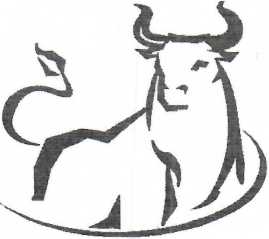 УСЛОВИЯ
заключения договора товарного кредита для обеспечения поголовьем
сельскохозяйственных животных юридических лиц, индивидуальных
предпринимателей, крестьянских (фермерских) хозяйств, граждан,
ведущих личное подсобное хозяйство, осуществляющих
сельскохозяйственную деятельность на территории
Самарской области (новая редакция)Настоящие Условия определяют порядок взаимодействия акционерного общества «Велес» (далее - АО «Велес») и получателей сельскохозяйственных животных - юридических лиц, индивидуальных предпринимателей, крестьянских (фермерских) хозяйств, граждан, ведущих личное подсобное хозяйство, осуществляющих сельскохозяйственную деятельность на территории Самарской области (далее - Получатели), в целях создания условий для развития животноводства путем закупки и передачи Получателям поголовья племенных и товарных сельскохозяйственных животных (далее - сельскохозяйственные животные).Передача сельскохозяйственных животных от АО «Велес» Получателям осуществляется на основании договора товарного кредита.Передаваемые сельскохозяйственные животные идентифицируются любым доступным способом силами и (или) за счет средств АО «Велес».Получатель обязан вернуть идентифицированное поголовье сельскохозяйственных животных. При этом возвращаемое Получателем поголовье сельскохозяйственных животных идентифицируется за счёт средств Получателя.После передачи сельскохозяйственных животных по договору товарного кредита данные животные являются собственностью Получателя.Передача сельскохозяйственных животных от АО «Велес» Получателям производится по акту приёма-передачи. В акте приёма - передачи указываются: количество, идентификационный номер, порода, половозрастная группа, возраст, вес, цена сельскохозяйственных животных на момент их передачи Получателю от АО «Велес». Форма акта приема- передачи утверждается учётной политикой АО «Велес» и является первичным документом, подтверждающим факт передачи, а также качественные характеристики сельскохозяйственных животных по договорам товарного кредита.Приобретение сельскохозяйственных животных для последующей их передачи Получателям может осуществляться АО «Велес» за счёт собственных и заемных средств.Договоры товарного кредита заключаются АО «Велес» с Получателями, прошедшими отбор в соответствии с утвержденным АО «Велес» Порядком отбора получателей поголовья сельскохозяйственных животных для заключения договоров товарного кредита (далее - Порядок отбора получателей).Договоры товарного кредита заключаются АО «Велес» с Получателями на следующий срок:Договоры товарного кредита на передачу Получателям поголовья племенного крупного рогатого скота (тёлки, нетели, коровы), товарного крупного рогатого скота (нетели, коровы, тёлки) заключаются с Получателями на срок, не превышающий 8 (восемь) лет.Договоры товарного кредита на передачу Получателям поголовья мелкого рогатого скота заключаются с Получателями на срок, не превышающий 5 (пяти) лет.Возврат сельскохозяйственных животных по договорам товарного кредита осуществляется по согласованному сторонами графику возврата сельскохозяйственных животных путём его передачи в адрес АО «Велес» по акту приема-передачи. При этом возвращаемое поголовье сельскохозяйственных животных должно соответствовать количеству, а так же качественным характеристикам (порода, половозрастная группа, возраст, вес), указанным в акте приёма-передачи сельскохозяйственных животных согласно договору товарного кредита.Получатели осуществляют возврат сельскохозяйственных животных после проведения карантина и получения документов об эпизоотическом благополучии животных в соответствии с требованием ветеринарного законодательства.По согласованию с АО «Велес» допускается возврат предмета договора товарного кредита:поголовьем сельскохозяйственных животных, отличных от переданного Получателям скота по количеству, виду, породе, половозрастным группам, возрасту. При этом стоимость возвращаемого скота должна быть не менее стоимости скота, первоначально переданного Получателю по договору товарного кредита;иными, не запрещенными действующим законодательством РФ, способами.По согласованию сторон возврат предмета договора товарного кредита сельскохозяйственных животных может быть произведен в любое время досрочно полностью или частично.Затраты АО «Велес», связанные с подготовкой к передаче сельскохозяйственных животных Получателям (сверх закупочной цены скота или стоимости возвращаемых сельскохозяйственных животных), включаются в фактическую себестоимость предмета договора товарного кредита.Величина годовой процентной ставки вознаграждения (процентов) по договору товарного кредита на период действия договора устанавливается в следующих размерах:в размере 8 % от стоимости невозвращенного товара, переданного Получателям по договорам товарного кредита товарного крупного рогатого скота;в размере 9 % от стоимости невозвращенного товара, переданного Получателям по договорам товарного кредита племенного крупного рогатого скота;в размере 4 % от стоимости невозвращенного товара, переданного Получателям по договорам товарного кредита мелкого рогатого скота.Оплата вознаграждения (процентов) по договору товарного кредита сельскохозяйственных животных осуществляется путём ежеквартального перечисления денежных средств (за три календарных месяца) на расчётный счёт АО «Велес» не позднее 15-го числа месяца, следующего за последним месяцем календарного квартала. Если 15-е число совпадает с выходным или праздничным днём, срок оплаты переносится на первый рабочий день, следующий за 15-м числом.В случае нарушений условий договора товарного кредита Получателем, АО «Велес» имеет право взыскивать с Получателя неустойку (пени, штрафы) в установленном договором товарного кредита размере и порядке. Начисление неустойки (пени, штрафов) начинается с момента письменного уведомления Получателя об их взыскании.Факт неуплаты вознаграждения (процентов) по договору товарного кредита Получателем за период более 6 (шести) месяцев является для АО «Велес» основанием для требования о досрочном возврате товара, полученного по договору товарного кредита.В отдельных случаях после согласования с АО «Велес» Получатель возвращает задолженность по оплате процентной ставки вознаграждения (процентов) по договору товарного кредита за период более 6 (шести) месяцев в виде имеющегося у Получателя имущества в порядке, не противоречащем требованиям действующего законодательства Российской Федерации.В целях осуществления научно-информационного, технического и методологического сопровождения заключенных договоров товарного кредита АО «Велес» и Получатели вправе оформлять договоры о методологическом и информационном сотрудничестве, а также о взаимодействии по организации селекционно-племенной работы, искусственного осеменения, поставки семени и другим сопутствующим направлениям.В целях снижения финансовых рисков АО «Велес», связанных с возможной гибелью, болезнями, хищением, а также ненадлежащим содержанием Получателями сельскохозяйственных животных и другими непредвиденными обстоятельствами, Получатель обязан оформить договор залога имущества на сумму, не ниже стоимости сельскохозяйственных животных, переданных по договорам товарного кредита, на срок не менее срока действия договора товарного кредита.Залогодателем может быть как сам Получатель, так и третье лицо.В качестве предмета залога Получатели, обязаны предоставить: недвижимое имущество: земельные участки, нежилые здания, помещения, сооружения, и иное недвижимое имущество, за исключением имущества на которое в соответствии с действующим законодательством не допускается обращение взыскания (далее - недвижимое имущество);движимое имущество:	сельскохозяйственные животные,сельскохозяйственная техника, транспортные средства, иное движимое имущество, за исключением имущества на которое в соответствии с действующим законодательством не допускается обращение взыскания (далее - движимое имущество);имущественные права, за исключением имущественных прав на которые в соответствии с действующим законодательством не допускается обращение взыскания (далее - имущественные права).Предмет залога при заключении договора залога с Получателем,распределяется в следующем порядке:а)	при заключении договоров товарного кредита на сумму до 2 000 000,00 рублей предметом залога выступает недвижимое имущество, движимое имущество, имущественные права.б)	При заключении договоров товарного кредита на сумму от 2 000 001,00 до 5 000 000, 00 рублей предметом залога в процентном соотношении выступает следующее имущество:движимое имущество (за исключением сельскохозяйственных животных), недвижимое имущество, имущественные права должны составлять не менее 60% от стоимости сельскохозяйственных животных, переданных по договорам товарного кредита Получателю;сельскохозяйственные животные, выступающие в качестве предмета залога должны составлять не более 40% от стоимости сельскохозяйственных животных, переданных по договорам товарного кредита Получателю.в)	при заключении договоров товарного кредита на сумму 5 000 000,00 рублей и более предметом залога в процентном соотношении выступает следующее имущество:недвижимое имущество, имущественные права должны составлять не менее 60% от стоимости сельскохозяйственных животных, переданных по договорам товарного кредита Получателю;движимое имущество (в том числе сельскохозяйственные животные) должно составлять не более 40% от стоимости сельскохозяйственных животных, переданных по договорам товарного кредита Получателю.г)	при заключении новых договоров товарного кредита с Получателями, надлежащим образом исполняющими свои обязательства по ранее заключенным договорам товарного кредита, распределение предмета залога может быть изменено по согласованию с АО «Велес».При этом Получателями, надлежащим образом исполняющими свои обязательства по ранее заключенным договорам товарного кредита, считаются Получатели, у которых:имее(ю)тся действующий (-ие) договоры товарного кредита, заключенные с государственным унитарным предприятием Самарской области «Самарский центр развития животноводства «Велес» (далее - ГУП СО «Велес») или с АО «Велес», либо имее(ю)тся такой (-ие) договор (-ы) товарного кредита, обязательства по которому (~ым) были исполнены в течение 1 (одного) года до даты подачи заявки в соответствии с Порядком отбора получателей.отсутствует просроченная задолженность по таким договорам товарного кредита как по возврату товара согласно графику возврата кредита, так и по оплате вознаграждения (процентов);исполнены обязательства по предоставлению обеспечительных мер (поручительств, залога) по таким договорам товарного кредита.Для целей распределения залога суммируются все действующие договоры товарного кредита, заключенные с Получателем в соответствии с настоящими Условиями и Условиями заключения договора товарного кредита для обеспечения поголовьем сельскохозяйственных животных юридических лиц, индивидуальных предпринимателей, крестьянских (фермерских) хозяйств, граждан, ведущих личное подсобное хозяйство, осуществляющих сельскохозяйственную деятельность на территории Самарской области, утвержденными 17.03.2020 и 25.12.2020 генеральным директором ГУП СО «Велес» (далее - Условия от 17.03.2020, Условия от 25.12.2020). В случае, если при заключении договора товарного кредита общая сумма договоров товарного кредита, заключенных с Получателем в соответствии с настоящими Условиями, Условиями от 17.03.2020, Условиями от 25.12.2020 превысит сумму, указанную в каждом распределении, Получатель обязан предоставить в качестве обеспечения исполнения обязательств залог в порядке и процентном соотношении согласно соответствующему распределению.В зависимости от суммы договоров товарного кредита залог, соответствующий каждому распределению, должен обеспечивать исполнение обязательств по всем договорам товарного кредита, заключенным с Получателем в соответствии с настоящими Условиями, Условиями от 17.03.2020 и Условиями от 25.12.2020.Также, в качестве обеспечения исполнения обязательств по договорам товарного кредита. Получателю необходимо обеспечить предоставление личного поручительства и (или) поручительства третьих лиц.В случае отсутствия обозначенного поручительства, Получатель обязан предоставить в качестве обеспечения исполнения обязательств по договорам товарного кредита - банковскую гарантию, при этом банковская гарантия может быть представлена как Получателем, так и иными третьими лицами.Срок возврата сельскохозяйственных животных по ранее согласованному графику возврата сельскохозяйственных животных, являющемуся неотъемлемой частью договора товарного кредита, может быть изменен по согласованию сторон договора товарного кредита при исполнении следующих условий:отсутствие у Получателя просроченной задолженности по договорам товарного кредита как по возврату товара согласно графику возврата кредита, так и по оплате вознаграждения (процентов);отсутствие исполнительных производств, возбужденных в отношении Получателя, сумма задолженности по которым превышает триста тысяч рублей.В течение срока действия договоров залога, заключенных в обеспечение исполнения обязательств по договорам товарного кредита, АО «Велес» имеет право осуществлять контроль за физическим состоянием залогового имущества, переданного в залог. Результаты контрольных мероприятий оформляются соответствующими актами.В случае нарушения Получателем условий договора товарного кредита АО «Велес» вправе обратить взыскание на заложенное имущество Получателя в соответствии с действующим законодательством Российской Федерации.Продукция (молоко, мясо, приплод и др.), полученная от сельскохозяйственных животных, переданных АО «Велес» Получателю по договору товарного кредита, является собственностью Получателя.Ежегодно в срок до 10 декабря каждого года, начиная со второго календарного года действия договора товарного кредита и в течение всего срока действия договора товарного кредита, Получатель предоставляет в АО «Велес» следующую информацию:об обеспеченности кормовой базой, необходимой для содержания переданного поголовья сельскохозяйственных животных в последующем календарном году в письменном виде за подписью Получателя с указанием наличия и потребности по видам кормов;об обеспеченности в последующем календарном году земельными ресурсами в виде выписки из Единого государственного реестра недвижимости. В случае заключения Получателем договоров аренды земельных участков сроком менее 1 (одного) года Получатель предоставляет в АО «Велес» заверенные Получателем копии таких договоров аренды земельных участков.Ежегодно в срок до 01 мая каждого года, начиная со второго календарного года действия договора товарного кредита и в течение всего срока действия договора товарного кредита, Получатель предоставляет в АО «Велес» следующие документы:заверенную Получателем копию формы отчетности о финансово- экономическом состоянии товаропроизводителей агропромышленного комплекса, предоставляемую Получателем в министерство сельского хозяйства и продовольствия Самарской области или в орган местного самоуправления за предшествующий календарный год;заверенную Получателем, являющимся юридическим лицом, копию бухгалтерской отчетности за предшествующий календарный год;информацию, подписанную Получателем, являющимся индивидуальным предпринимателем, главой крестьянского (фермерского) хозяйства, гражданином, ведущим личное подсобное хозяйство, по формам согласно приложениям к Порядку отбора получателей.АО «Велес» вправе расторгнуть договор товарного кредита в одностороннем внесудебном порядке в следующих случаях:систематические нарушения Получателем условий содержания, кормления либо ветеринарного обеспечения сельскохозяйственных животных, переданных Получателю в соответствии с договором товарного кредита, отсутствие кормовой базы, необходимой для содержания переданного поголовья сельскохозяйственных животных, подтверждённые актами инвентаризации залогового имущества;выбытие из пользования Получателя земельных участков, необходимых для содержания переданного поголовья сельскохозяйственных животных;неисполнение Получателем в срок своих обязательств по возврату сельскохозяйственных животных, оплате вознаграждения (процентов), отсутствие залогового обеспечения;наличие исполнительных производств, возбужденных в отношении Получателя, общая сумма задолженности по которым превышает триста тысяч рублей;Получатель находится в процессе реорганизации или ликвидации;публикация уведомления о намерении обратиться с заявлением о признании Получателя банкротом путем включения его в Единый федеральный реестр сведений о фактах деятельности юридических лиц;в отношении Получателя возбуждено дело о признании его несостоятельным (банкротом), но до введения в отношении Получателя какой-либо из процедур, предусмотренных Федеральным законом «О несостоятельности (банкротстве)»;полная или частичная утрата предмета залога, выбытия предмета залога из собственности залогодателя, признание несостоятельным (банкротом) поручителя и (или) залогодателя по обязательствам Получателя, если Получатель не воспользовался правом на восстановление или замену предмета залога иным равноценным имуществом или не предоставил поручительство иных платежеспособных третьих лиц.В случае наступления указанных обстоятельств, а также в случае ухудшения финансово-хозяйственного положения Получателя и при наличии иных обстоятельств, очевидно свидетельствующих о том, что предоставленные Получателю сельскохозяйственные животные не будут возвращены в срок, Получатель обязан во внесудебном порядке по требованию АО «Велес» произвести досрочный возврат сельскохозяйственных животных, указанных в графике возврата к договору товарного кредита и уплатить вознаграждение.При этом, ухудшением финансово-хозяйственного положения Получателя - юридического лица считается отнесение его финансового состояния к 3-ему классу в соответствии с Постановлением Правительства Самарской области от 29.12.2014 № 854 «Об утверждении положения о методике проведения анализа финансового состояния юридических лиц».Ухудшением финансово-хозяйственного положения Получателя - индивидуального предпринимателя, крестьянского (фермерского) хозяйства считается отнесение его финансового состояния к неудовлетворительному в соответствии с Порядком определения финансового состояния заемщика, утвержденным АО «Велес».В случае уклонения Получателя от досрочного возврата сельскохозяйственных животных АО «Велес» вправе произвести самостоятельное изъятие фактически имеющегося поголовья сельскохозяйственных животных во внесудебном порядке. При этом Получатель обязан возместить все расходы АО «Велес», связанные с изъятием сельскохозяйственных животных.В случае выбытия или предстоящего выбытия сельскохозяйственных животных, оформленных в качестве залога по договору товарного кредита, Получатель обязан в трехдневный срок проинформировать посредством письменного обращения, направленного по электронной почте, указанной на официальном сайте, либо факсимильной связью АО «Велес», управление сельского хозяйства и ветеринарную службу соответствующего муниципального района Самарской области о выбытии или предстоящем выбытии данного скота.Действие настоящих Условий распространяется на отношения сторон, возникшие с момента вступления в силу настоящих Условий. Настоящие Условия вступают в силу с даты их утверждения Советом директоров АО «Велес»._______________________________________________________________________________________________Решение Собрания представителей сельского поселения станция Клявлино муниципального района Клявлинский Самарской области от 29.07.2022 г № 24 «Об утверждении Правил благоустройства территории сельского поселения станция Клявлино муниципального района Клявлинский Самарской области».     Руководствуясь Федеральным законом от 06.10.2003г. №131-ФЗ "Об общих принципах организации местного самоуправления в Российской Федерации", Градостроительным кодексом Российской Федерации, Приказом Министерства строительства и жилищно-коммунального хозяйства Российской Федерации от 29.12.2021г. N 1042/пр "Об утверждении методических рекомендаций по разработке норм и правил по благоустройству территорий муниципальных образований", Уставом сельского поселения станция Клявлино муниципального района Клявлинский Самарской области, Собрание представителей сельского поселения станция Клявлино муниципального района Клявлинский Самарской области РЕШИЛО:1. Утвердить прилагаемые Правила благоустройства территории сельского поселения станция Клявлино муниципального района Клявлинский Самарской области.2. Признать утратившим силу Решение Собрания представителей сельского поселения станция Клявлино № 44 от 31.10.2017г. «Об утверждении Правил благоустройства территории сельского поселения станция Клявлино муниципального района Клявлинский».3. Настоящее решение направить главе сельского поселения на подписание и официальное опубликование в газете «Вести сельского поселения станция Клявлино».4. Настоящее решение вступает в силу после его официального опубликования.Председатель Собрания представителей сельского поселения станция Клявлиномуниципального района Клявлинский Самарской области                                                                     С.Л. ТорохтиенкоГлава сельского поселения станция Клявлиномуниципального района Клявлинский Самарской области                                                                     Ю.Д. ИвановПриложение                                                                                                                                              к Решению Собрания представителей                                                                                         сельского поселения станция Клявлино муниципального района Клявлинский Самарской области                                                                                                      от 29.07.2022г. № 24ПРАВИЛА БЛАГОУСТРОЙСТВА
ТЕРРИТОРИИ СЕЛЬСКОГО ПОСЕЛЕНИЯ СТАНЦИЯ КЛЯВЛИНО МУНИЦИПАЛЬНОГО РАЙОНА КЛЯВЛИНСКИЙ САМАРСКОЙ ОБЛАСТИГлава 1. Общие положенияСтатья 1. Область применения Правил благоустройства сельского поселения Статья 2. Основные понятия, используемые в Правилах благоустройства сельского поселения Глава 2. Элементы благоустройства территорииСтатья 3. Элементы инженерной подготовки и защиты территории Статья 4. Виды покрытийСтатья 5. Сопряжения поверхностей	Статья 6. ОгражденияСтатья 7. Малые архитектурные формы (МАФ)Статья 8. Игровое и спортивное оборудованиеСтатья 9. Освещение и осветительное оборудованиеСтатья 10. Вывески и информацияСтатья 11. Некапитальные нестационарные сооруженияСтатья 12. Оформление и оборудование зданий и сооруженийСтатья 13. Детские площадкиСтатья 14. Спортивные площадкиСтатья 15. Площадки для установки мусоросборниковСтатья 16. Площадки автостоянокСтатья 17. Пешеходные коммуникацииГлава 3. Общие требования к организации благоустройства, содержанияи уборки территорий сельского поселения Статья 18. Порядок определения границ прилегающих территорий для целей благоустройства в поселении. Общие требования по закреплению и содержанию прилегающих территорийСтатья 19. Благоустройство территорий общественного назначения Статья 20. Благоустройство территорий жилого назначенияСтатья 21. Благоустройство территорий рекреационного назначенияСтатья 22. Правила уборки территории сельского поселения Статья 23. Уборка территорий сельского поселения в зимний периодСтатья 24. Уборка территорий сельского поселения в летний периодГлава 4. Сбор отходов и содержание контейнерных площадок Статья 25. Порядок организации сбора отходовГлава 5. Содержание фасадов жилых домов, нежилых зданий, строений и сооруженийСтатья 26. Требования к внешнему виду жилых домов и нежилых зданий исооруженийСтатья 27. Входы, входные группы и их элементыСтатья 28. Требования к внешнему виду и размещению инженерного и технического оборудования фасадов зданий, сооруженийГлава 6. Внешнее обустройство и оформление строительных объектов и площадокСтатья 29. Требования к обустройству и оформлению строительных объектов и площадокГлава 7. Внешнее обустройство и содержание гаражей, открытых стоянок для постоянного и временного хранения транспортных средствСтатья 30. Требования к обустройству территории гаражей, открытых стоянок для постоянного и временного хранения транспортных средств Глава 8. Зеленые насажденияСтатья 31. Правила содержания зеленых насажденийГлава 9. Прокладка, переустройство, ремонт и содержание подземных инженерных коммуникаций на территориях общего пользованияСтатья 32. Ответственность при производстве строительных работГлава 10. Праздничное оформление территорииСтатья 33. Требования к праздничному оформлению сельского поселения Глава 11. Формы и механизмы общественного участия в принятии решений и реализации проектов комплексного благоустройства и развития сельской средыСтатья 34. Задачи общественного участия Статья 35. Формы общественного участия Глава 12. Содержание домашних животныхСтатья 36. Содержание домашних животныхСтатья 37. Выпас и прогон сельскохозяйственных животныхГлава 13. Ответственность за нарушение Правил благоустройства сельского поселения Статья 38. Ответственность за нарушение Правил благоустройства сельского поселения Глава 1. Общие положенияСтатья 1. Область применения Правил благоустройства сельского поселения Правила благоустройства территории сельского поселения станция Клявлино муниципального района Клявлинский Самарской области (далее - Правила) устанавливают единые и обязательные к исполнению требования для поддержания, создания и развития на территории сельского поселения станция Клявлино муниципального района Клявлинский Самарской области (далее - сельского поселения) безопасной, комфортной, культурной и привлекательной среды, определяют требования к состоянию внешнего благоустройства, озеленения, обеспечению чистоты и порядка территории сельского поселения.  К основным задачам правил благоустройства территорий сельского поселения относятся:а) формирование комфортной, современной городской среды на территории сельского поселения;б) обеспечение и повышение комфортности условий проживания граждан;в) поддержание и улучшение санитарного и эстетического состояния территории сельского поселения;г) содержание территорий сельского поселения и расположенных на таких территориях объектов, в том числе территорий общего пользования, земельных участков, зданий, строений, сооружений, прилегающих территорий, содержание и обеспечение сохранности элементов благоустройства; д) формирование архитектурного облика в населенных пунктах на территории сельского поселения с учетом особенностей пространственной организации, исторических традиций и природного ландшафта;е) установление требований к благоустройству и элементам благоустройства территории сельского поселения, установление перечня мероприятий по благоустройству территории сельского поселения, порядка и периодичности их проведения;ж) обеспечение доступности территорий сельского поселения, объектов социальной, инженерной и транспортной инфраструктур и предоставляемых услуг для инвалидов и иных лиц, испытывающих затруднения при самостоятельном передвижении (далее - МГН), получении ими услуг, необходимой информации или при ориентировании в пространстве; з) создание условий для ведения здорового образа жизни граждан, включая активный досуг и отдых, физическое развитие. К потенциальным участникам деятельности по благоустройству территорий относятся следующие группы лиц:а) жители сельского поселения (граждан, их объединения - группы граждан, объединенные общим признаком или общей деятельностью, добровольцев (волонтеров)) с целью определения перечня территорий, подлежащих благоустройству, участия (финансового и (или) трудового) в реализации мероприятий по благоустройству дворовых территорий, участия в содержании и эксплуатации общественных и дворовых территорий сельского поселения, формирования активного и сплоченного сообщества местных жителей, заинтересованного в развитии городской среды;в) хозяйствующие субъекты, осуществляющие деятельность на территории соответствующего сельского поселения, с целью формирования запроса на благоустройство, участия в финансировании мероприятий по благоустройству, удовлетворения потребностей жителей сельского поселения, формирования позитивного имиджа сельского поселения и его туристской и инвестиционной привлекательности;г) представители профессионального сообщества, в том числе эксперты в сфере градостроительства, архитектуры, специалистов по благоустройству и озеленению, разрабатывающих проекты благоустройства территории на стадиях концепции, проектной и рабочей документации, с целью повышения эффективности проектных решений;д) исполнители работ по разработке и реализации проектов благоустройства, специалистов по благоустройству и озеленению, в том числе возведению МАФ;е) региональные центры компетенций;ж) иные лица.Правила обязательны для исполнения всеми юридическими и физическими лицами, собственниками, пользователями, арендаторами земельных участков, зданий, строений и сооружений и иных объектов, расположенных на территории сельского поселения.Настоящие Правила разработаны в соответствии с Градостроительным кодексом Российской Федерации, Федеральным законом от 06.10.2003 № 131-ФЗ «Об общих принципах организации местного самоуправления в Российской Федерации», Федеральным законом от 30.03.1999 № 52-ФЗ «О санитарно-эпидемиологическом благополучии населения», Федеральным законом от 10.01.2002 № 7-ФЗ «Об охране окружающей среды», Федеральным законом от 24.06.1998 № 89-ФЗ «Об отходах производства и потребления», Методическими рекомендациями для подготовки правил благоустройства территорий поселений, городских округов, внутригородских районов, утвержденными приказом Минстроя России от  29 декабря 2021 г. N 1042/пр, Уставом сельского поселения станция Клявлино муниципального района Клявлинский Самарской области, иными нормативными правовыми актами.Действие Правил не распространяется на отношения, связанные:с обращением радиоактивных, биологических, медицинских отходов;с обеспечением безопасности людей при использовании водныхобъектов общего пользования для отдыха, туризма и спорта, в том числе с применением маломерных судов, водных мотоциклов и других технических средств, при эксплуатации паромных, ледовых переправ и наплавных мостов на водных объектах общего пользования, использовании водных объектов общего пользования в зимний период;	с использованием, охраной, защитой и воспроизводством зеленых насаждений в границах особо охраняемых природных территорий, лесов, а также на земельных участках, предоставленных для ведения личного подсобного, дачного хозяйства, огородничества, садоводства или индивидуального жилищного строительства;с размещением наружной рекламы;с содержанием сельскохозяйственных животных.Понятия, применяемые в настоящих Правилах, используются в значениях, установленных действующим законодательством.Организация и содержание территорий общего пользования, а также отдельных объектов на ее территории или граничащих с такой территорией должны соответствовать принципам доступной среды и установленным нормативам доступности среды для маломобильных групп населения.Проекты строительства, реконструкции, капитального ремонта зданий, строений, сооружений и иных объектов, вводимые в эксплуатацию объекты, в том числе после капитального и текущего ремонта, а также их эксплуатация должны соответствовать настоящим Правилам.Статья 2. Основные понятия, используемые в Правилах благоустройства сельского поселения Архитектурные особенности фасада - отличительные характеристики здания, отражающие конструктивные и эстетические качества фасада, окружающей градостроительной среды (стилевая и композиционная целостность, ритм, соразмерность и пропорциональность, визуальное восприятие, баланс открытых и закрытых пространств).Благоустройство территории - деятельность по реализации комплекса мероприятий, установленного правилами благоустройства территории муниципального образования, направленная на обеспечение и повышение комфортности условий проживания граждан, поддержание и улучшение санитарного и эстетического состояния территории муниципального образования, содержание территорий населенных пунктов и расположенных на таких территориях объектов, в том числе территорий общего пользования, земельных участков, зданий, строений, сооружений, прилегающих территорий. Паспорт объекта благоустройства рекомендуется отобразить следующей информацией:- наименование (вид) объекта благоустройства;- адрес объекта благоустройства;-площадь объекта благоустройства, в том числе площадь механизированной и ручной уборки;- ситуационный план;- информация о земельном участке, на котором расположен объект благоустройства (например: категория земель, вид разрешенного использования, кадастровый номер земельного участка);- информация о наличии зон с особыми условиями использования территории;- информация о всех элементах благоустройства объекта благоустройства, включая количество, назначенный срок службы, основные технические характеристики;- информация о лице, ответственном за содержание объекта благоустройства;- иная информация, характеризующая объектВывески - информационные конструкции, размещаемые на фасадах зданий, строений, включая витрины, внешние поверхности нестационарных торговых объектов, в месте фактического нахождения или осуществления деятельности организации или индивидуального предпринимателя.Дезинсекция - комплекс организационных, санитарно-технических, санитарно-гигиенических и истребительных мероприятий, направленных на уничтожение синантропных членистоногих, включая переносчиков возбудителей инфекционных заболеваний человека, а также на создание условий, неблагоприятных для их жизни.Дератизация - комплекс организационных, профилактических, истребительных мер, проводимых юридическими и физическими лицами с целью ликвидации или снижения численности грызунов и уменьшения их вредного воздействия на человека и окружающую среду.Здание - объект капитального строительства, представляющий собой единую объемную строительную систему (построенный на основании одного разрешения на строительство), которая может существовать, реконструироваться и эксплуатироваться автономно.Зимнее содержание дороги - работы и мероприятия по защите дорог в зимний период от снежных отложений, заносов и лавин, очистке снега, предупреждению образования и ликвидации зимней скользкости и борьбе с наледями.Малые архитектурные формы (МАФ) - ландшафтные и функциональные объекты дизайна, элементы монументально-декоративного оформления, устройства для оформления мобильного и вертикального озеленения, водные устройства, городская мебель, коммунально-бытовое и техническое оборудование на территории муниципального образования.Места для размещения объявлений и печатной продукции - доски объявлений, афишные тумбы и информационные стенды.Несанкционированная свалка мусора — самовольный (несанкционированный) сброс (размещение) или складирование отходов производства и потребления, строительного и другого мусора, образованного в процессе деятельности юридических или физических лиц на площади свыше 50 кв.м и/или 30 куб.м, ликвидация которого возможна только с применением специализированной погрузочно-разгрузочной техники.Нестационарный торговый объект - торговый объект, представляющий собой временное сооружение или временную конструкцию, не связанные прочно с земельным участком вне зависимости от наличия или отсутствия подключения (технологического присоединения) к сетям инженернотехнического обеспечения, в том числе передвижное сооружение.Объекты благоустройства территории - территории сельского поселения, на которых осуществляется деятельность по благоустройству: площадки различного функционального назначения, пешеходные коммуникации, проезды, общественные пространства, участки и зоны общественной, жилой застройки, санитарно-защитные зоны производственной застройки, объекты рекреации, улично-дорожная сеть, технические (охранно-эксплуатационные) зоны инженерных коммуникаций.Ограждения - вертикальные ограждающие конструкции. Состоят из стоек (является каркасом) и заполнения (декоративно-художественная и оградительная функция). Применяются в парках, улицах, дворах для визуального разделения пространства и оформления. Могут применяться для предупреждения ходьбы по газонам. Ограждения различаются: по назначению (декоративные, защитные, их сочетание), высоте (низкие - 0,3-1,0 м, средние - 1,1-1,7 м, высокие - 1,8-3,0 м) виду материала (металлические, железобетонные и др.), степени проницаемости для взгляда (прозрачные, глухие), степени стационарности (постоянные, временные, передвижные). Временным считается ограждение, являющееся прозрачным, не имеющее бетонированное основание стоек ниже уровня земли.Озеленение - элемент благоустройства и ландшафтной организации территории, обеспечивающий формирование среды сельского поселения с активным использованием растительных компонентов, а также поддержание ранее созданной или изначально существующей природной среды на территории муниципального образования.Озелененные территории - участки земли, на которых располагаются растительность естественного происхождения, искусственно-созданные садово-парковые комплексы и объекты, бульвары, скверы, газоны, цветники, а также территории, предназначенные для этих целей, и малозастроенная территория жилого, общественного, делового, коммунального, производственного и рекреационного назначения.Остановочный пункт - место остановки транспортных средств по маршруту регулярных перевозок, оборудованное для посадки, высадки пассажиров и ожидания транспортных средств.Памятный знак - произведение скульптуры в виде стелы, обелиска, триумфальной арки, триумфальной колонны, мемориальной доски, символичной композиции, установленное на фасаде, земельном участке, обладающее мемориальным характером.Передвижные средства развозной и разносной торговли - специально оборудованные нестационарные торговые объекты (торговые палатки, торговые лотки, морозильные лари, изометрические емкости и цистерны, презентационные стойки, торговые столы, другое торговое оборудование, временно размещаемые на территориях общего пользования).Пешеходные зоны - участки территории сельского поселения, на которых осуществляется движение населения в прогулочных и культурно-бытовых целях, в целях транзитного передвижения и которые обладают определенными характеристиками: наличие остановок скоростного внеуличного и общественного транспорта, высокая концентрация объектов обслуживания, памятников истории и культуры, рекреаций и т.п., высокая суммарная плотность пешеходных потоков. Пешеходные зоны формируются на пешеходных улицах, пешеходных частях площадей сельского поселения. Платежный терминал — устройство для приема платежным агентом от плательщика денежных средств, функционирующее в автоматическом режиме без участия уполномоченного лица платежного агента.Придомовая территория - земельный участок, на котором расположен многоквартирный дом и границы которого определены на основании данных государственного кадастрового учета.Прилегающая территория - территория общего пользования сельского поселения, которая прилегает к зданию, строению, сооружению, земельному участку в случае если такой земельный участок образован и границы которой определены правилами благоустройства территории сельского поселения в соответствии с порядком, установленным законом субъекта Российской Федерации.Проезды - участки территории сельского поселения для осуществления подъезда транспортных средств к жилым и общественным зданиям, учреждениям, предприятиям и другим объектам сельской застройки внутри районов, микрорайонов, кварталов, в т.ч. внутридворовые проезды.Проект благоустройства - документация, содержащая материалы в текстовой и графической форме и определяющая проектные решения (в том числе цветовые) по благоустройству территории и иных объектов благоустройства.Противогололедные материалы — вещества или смеси веществ, предназначенные для обработки дорожного полотна, тротуаров, пешеходных дорожек в период гололеда. Арборициды – химические вещества, применяемые против сорной древесно-кустарниковой растительности.Борщевик Сосновского – крупное травянистое растение, вид рода борщевик семейства зонтичные. Растение обладает способностью вызывать сильные долго не заживающие ожоги. Гербициды – химические вещества, применяемые для уничтожения растительности.Пункт быстрого питания - павильон или киоск, специализирующийся на продаже изделий из полуфабрикатов высокой степени готовности в потребительской упаковке, обеспечивающей термическую обработку пищевого продукта.Сезонное (летнее) кафе — специально оборудованное временное сооружение (комплекс сооружений), в т.ч. при стационарном объекте предприятия общественного питания, представляющее собой площадку для организации обслуживания и отдыха потребителей.Сквер - рекреационная территория общего пользования небольшого размера, являющаяся элементом оформления площади общественного центра магистрали, используемая для кратковременного отдыха и пешеходного транзитного движения.	Содержание дорог - комплекс работ, в результате которых поддерживается транспортно-эксплуатационное состояние дороги, защитных и искусственных дорожных сооружений, полосы отвода, элементов обустройства дороги, организации и безопасности движения, отвечающих требованиям ГОСТ Р 50597-2017 «Дороги автомобильные и улицы». Требования к эксплуатационному состоянию, допустимому по условиям обеспечения безопасности дорожного движения».Твердое покрытие - дорожное покрытие в составе дорожных одежд капитального, облегченного и переходного типов, монолитное или сборное, выполняемое из асфальтобетона, цементобетона, природного камня и т.д.Текущий ремонт зданий и сооружений - комплекс строительных работ и организационно-технических мероприятий, направленных на устранение неисправностей (восстановление работоспособности) элементов здания, сооружения и поддержание эксплуатационных показателей.Территория предприятий, организаций, учреждений и иных хозяйствующих субъектов - часть сельской территории, имеющая площадь, границы, местоположение, правовой статус и другие характеристики, переданная (закрепленная) целевым назначением юридическим или физическим лицам на правах, предусмотренных законодательством.Уборка территорий - вид деятельности, связанный со сбором, вывозом в специально отведенные места отходов производства и потребления, другого мусора, снега, а также иные мероприятия, направленные на обеспечение экологического и санитарно-эпидемиологического благополучия населения и охрану окружающей среды.Указатели информационные - размещаемые на фасаде здания, строения, сооружения объекты, которые содержат информацию, о наименовании улиц, площадей, административно-территориальных единиц, номерах объектов адресации, направлении движения и расстоянии до места нахождения каких-либо объектов.Уличный информационно-коммуникационный указатель - это конструкция, содержащая информацию о наименовании улиц, проездов, площадей, градообразующих объектов.Уличное коммунально-бытовое оборудование - различные виды мусоросборников - контейнеров и урн.Урна - металлическая или бетонная емкость разных объемов, предназначенная для сбора мелкого мусора. Размер урны должен соответствовать назначению данной территории.Установка наружного освещения (УНО) - совокупность оборудования: опорных конструкций (металлических и железобетонных опор, кронштейнов), светотехнического оборудования (светильников) и линий электропередачи.Фасад здания - наружная сторона здания или сооружения. Различают главный фасад, выходящий на улицу, дворовый фасад и боковые фасады.Элементы благоустройства территории - декоративные, технические, планировочные, конструктивные устройства, элементы озеленения, различные виды оборудования и оформления, в том числе фасадов зданий, строений, сооружений, МАФ, некапитальные нестационарные строения и сооружения, информационные щиты и указатели, применяемые как составные части благоустройства территории.Эскизный проект нестационарного торгового объекта (далее - НТО) - основа для дальнейшего, окончательного проектирования НТО (типового/нетипового) с учетом требований к размещению НТО, предусмотренных в статье 11 главы 2 настоящих Правил. Уполномоченный орган – Администрация поселения станция Клявлино муниципального района Клявлинский Самарской области.Глава 2. Элементы благоустройства территорииСтатья 3. Элементы инженерной подготовки и защиты территорииЭлементы инженерной подготовки и защиты территории сельского поселения должны:обеспечивать безопасность и удобство пользования территорией;обеспечивать ее защиту от неблагоприятных явлений природного и техногенного воздействия в связи с новым строительством или реконструкцией;проектироваться в составе мероприятий по организации рельефа и стока поверхностных вод.При организации рельефа проектируемой и реконструируемой территории застройщики, производящие работы, обеспечивают:максимальное сохранение рельефа, почвенного покрова, имеющихся зеленых насаждений, существующего поверхностного водоотвода;снятие плодородного слоя почвы толщиной 150-200 мм и оборудование места для его временного хранения;использование для подсыпки грунта на территории только минеральных грунтов и верхнего плодородного слоя почвы;выполнение подпорных стенок и откосов при искусственном изменении поверхности склонов согласно проекту в зависимости от местоположения откосов и подпорных стен;укрепление откосов с использованием материала и технологии укрепления в зависимости от местоположения откоса, предполагаемого уровня механических нагрузок на склон, крутизны склона и формируемой среды:на территориях зон особо охраняемых природных территорий откосы открытых русел водоемов необходимо укреплять материалами, сохраняющими естественный вид берегов; в сельской застройке - предотвращающими неорганизованное попадание поверхностного слоя в водоем и разрушение берегов;перепад рельефа менее 0,4 м необходимо оформлять бортовым камнем или выкладкой естественного камня, более 0,4 м - монолитными или свайными видами подпорных стенок;водоотведение поверхностных сточных вод в соответствии с СП 32.13330.2012 «Канализация. Наружные сети и сооружения».Каждый земельный участок должен быть оборудован системой отвода поверхностного стока по одному из способов:посредством устройства дождевой (ливневой) канализации;посредством организации водоотведения по рельефу местности либо устройства водоотводных лотков;посредством комбинации названных способов.Статья 4. Виды покрытийПокрытия поверхности обеспечивают на территории сельского поселения условия безопасного и комфортного передвижения, а также формируют архитектурно-художественный облик сельского поселения. Для целей благоустройства территории определены следующие виды покрытий:твердые (капитальные) - монолитные или сборные, выполняемые из асфальтобетона, цементобетона, природного камня и тому подобных материалов;мягкие (некапитальные), выполняемые из природных или искусственных сыпучих материалов (песок, щебень, гранитные высевки, керамзит, резиновая крошка и другие), находящихся в естественном состоянии, сухих смесях, уплотненных или укрепленных вяжущими;газонные, выполняемые по специальным технологиям подготовки и посадки травяного покрова;комбинированные, представляющие сочетания покрытий, указанных выше (например, плитка, утопленная в газон, и тому подобное);грунтовые.Применяемый в проекте вид покрытия необходимо устанавливать прочным, ремонтопригодным, экологичным, не допускающим скольжения. Выбор видов покрытия следует принимать в соответствии с их целевым назначением: твердых - с учетом возможных предельных нагрузок, характера и состава движения, противопожарных требований, действующих на момент проектирования; мягких - с учетом их специфических свойств при благоустройстве отдельных видов территорий (детских, спортивных площадок, площадок для выгула собак, прогулочных дорожек и тому подобных объектов); газонных и комбинированных как наиболее экологичных.Твердые виды покрытия устанавливать с шероховатой поверхностью с коэффициентом сцепления в сухом состоянии не менее 0,6, в мокром - не менее 0,4. Не допускается применение в качестве покрытия кафельной, метлахской плитки, гладких или отполированных плит из искусственного и естественного камня на территории пешеходных коммуникаций, в переходах, на ступенях лестниц, площадках крылец входных групп зданий.Уклон поверхности твердых видов покрытия должен обеспечивать отвод поверхностных сточных вод, на водоразделах при наличии системы дождевой (ливневой) канализации он назначается не менее 4 промилле; при отсутствии системы дождевой (ливневой) канализации - не менее 5 промилле. Максимальные уклоны следует назначать в зависимости от условий движения транспорта и пешеходов.Для деревьев, расположенных в мощении, при отсутствии иных видов защиты (приствольных решеток, бордюров, периметральных скамей и прочее) необходимо предусматривать выполнение защитных видов покрытий в радиусе не менее 1,5 м от ствола: щебеночное, галечное, «соты» с засевом газона. Защитное покрытие может быть выполнено в одном уровне или выше покрытия пешеходных коммуникаций.	Статья 5. Сопряжения поверхностейК элементам сопряжения поверхностей относят различные виды бортовых камней, пандусы, ступени, лестницы.Данные элементы устанавливаются с учетом обеспечения условий доступности для инвалидов и маломобильных групп населения согласно требованиям "СП 59.13330.2020. Свод правил. Доступность зданий и сооружений для маломобильных групп населения. СНиП 35-01-2001" (утв. и введен в действие Приказом Минстроя России от 30.12.2020 N 904/пр) и Правил обеспечения условий доступности для инвалидов жилых помещений и общего имущества в многоквартирном доме, утвержденных постановлением Правительства Российской Федерации от 09.07.2016 № 649.На стыке тротуара и проезжей части необходимо устанавливать дорожные бортовые камни. Бортовые камни устанавливаются с нормативным превышением над уровнем проезжей части не менее 150 мм, которое должно сохраняться и в случае ремонта поверхностей покрытий. Для предотвращения наезда автотранспорта на газон в местах сопряжения покрытия проезжей части с газоном обязательно применение повышенного бортового камня на улицах поселения, а также площадках автостоянок при крупных объектах обслуживания. Бортовые камни устанавливаются с превышением над уровнем газона не менее 50 мм на расстоянии не менее 0,5 м от внешнего края бортового камня, что защищает газон и предотвращает попадание грязи и растительного мусора на проезжую часть.При сопряжении покрытия пешеходных коммуникаций с газоном можно устанавливать садовый борт, дающий превышение над уровнем газона не менее 50 мм на расстоянии не менее 0,5 м, что защищает газон и предотвращает попадание грязи и растительного мусора на покрытие, увеличивая срок его службы. На территории пешеходных зон возможно использование естественных материалов (кирпич, дерево, валуны, керамический борт и тому подобное) для оформления примыкания различных типов покрытия.При уклонах пешеходных коммуникаций более 60 промилле следует предусматривать устройство лестниц. На основных пешеходных коммуникациях в местах размещения учреждений здравоохранения и других объектов массового посещения ступени и лестницы следует предусматривать при уклонах более 50 промилле, обязательно сопровождая их пандусом. При пересечении основных пешеходных коммуникаций с проездами или в иных случаях, оговоренных в задании на проектирование, следует предусматривать бордюрный пандус для обеспечения спуска с покрытия тротуара на уровень дорожного покрытия.При проектировании открытых лестниц на перепадах рельефа высоту ступеней необходимо назначать не более 120 мм, ширину - не менее 400 мм и уклон 10-20 промилле в сторону вышележащей ступени. После каждых 10-12 ступеней необходимо устраивать площадки длиной не менее 1,5 м. Край первых ступеней лестниц при спуске и подъеме необходимо выделять полосами яркой контрастной окраски. Все ступени наружных лестниц в пределах одного марша следует устанавливать одинаковыми по ширине и высоте подъема ступеней. При проектировании лестниц в условиях реконструкции сложившихся территорий сельского поселения высота ступеней может быть увеличена до 150 мм, а ширина ступеней и длина площадки - уменьшена до 300 мм и 1,0 м соответственно.Пандус необходимо выполнять из нескользкого материала с шероховатой текстурой поверхности без горизонтальных канавок. При отсутствии ограждающих пандус конструкций обязательно предусматривать ограждающий бортик высотой не менее 75 мм и поручни. Уклон бордюрного пандуса следует принимать 1:12.При повороте пандуса или его протяженности более 9 м не реже, чем через каждые 9 м обязательно предусматривать горизонтальные площадки размером 1,5x1,5 м. На горизонтальных площадках по окончании спуска следует проектировать дренажные устройства. Горизонтальные участки пути в начале и конце пандуса следует выполнять отличающимися от окружающих поверхностей текстурой и цветом.По обеим сторонам лестницы или пандуса необходимо предусматривать поручни на высоте 800-920 мм круглого или прямоугольного сечения, удобного для охвата рукой и отстоящего от стены на 40 мм. При ширине лестниц 2,5 м и более следует предусматривать разделительные поручни. Длину поручней следует устанавливать больше длины пандуса или лестницы с каждой стороны не менее чем на 0,3 м, с округленными и гладкими концами поручней. При проектировании желательно предусматривать конструкции поручней, исключающие соприкосновение руки с металлом.В зонах сопряжения земляных (в том числе и с травяным покрытием) откосов с лестницами, пандусами, подпорными стенками, другими техническими инженерными сооружениями необходимо выполнять мероприятия согласно подпункту 5 пункта 2 статьи 3 главы 2 настоящих Правил.Статья 6. ОгражденияВ целях благоустройства на территории сельского поселения необходимо предусматривать применение различных видов ограждений, которые различаются: по назначению (декоративные, защитные, их сочетание), высоте (низкие - 0,3-1,0 м, средние - 1,1-1,7 м, высокие - 1,8-2,0 м), виду материала (металлические, железобетонные и другие), степени проницаемости для взгляда (прозрачные, глухие), степени стационарности (постоянные, временные, передвижные).Содержание общих межевых границ между соседними земельными участками осуществляется на равноправных началах, устанавливаемых в порядке добровольной договоренности.Ограждения на межевых границах между земельными участками устанавливают высотой до 2,0 м. При прохождении ограждения напротив окон жилых комнат дома на соседнем земельным участке, высота ограждения не должна превышать расстояния от наружной грани фундамента жилого дома на соседнем участке. Возведение ограждения на межевых границах с превышением указанной высоты допускается по согласованию со смежными землепользователями.Проектирование ограждений необходимо производить в зависимости от их местоположения и назначения согласно ГОСТам, каталогам сертифицированных изделий, проектам индивидуального проектирования.На территориях общественного, жилого, рекреационного назначения запрещается проектирование глухих и железобетонных ограждений. Применяются декоративные металлические ограждения.Необходимо предусматривать размещение защитных металлических ограждений высотой не менее 0,5 м в местах примыкания газонов к проездам, стоянкам автотранспорта, в местах возможного наезда автомобилей на газон и вытаптывания троп через газон. Ограждения необходимо размещать на территории газона с отступом от границы примыкания порядка 0,2-0,3 м.При проектировании средних и высоких видов ограждений в местах пересечения с подземными сооружениями необходимо предусматривать конструкции ограждений, позволяющие производить ремонтные или строительные работы.В случае произрастания деревьев в зонах интенсивного пешеходного движения или в зонах производства строительных и реконструктивных работ при отсутствии иных видов защиты следует предусматривать защитные приствольные ограждения высотой 0,9 м и более, диаметром 0,8 м и более в зависимости от возраста, породы дерева и прочих характеристик.Ограждения зданий, строений и сооружений (в том числе временных), расположенные на прилегающих и (или) отведенных территориях, содержатся собственниками, владельцами и пользователями указанных объектов.Временные ограждения, устанавливаемые на строительных площадках и участках производства строительно-монтажных, земляных работ, содержатся лицами, осуществляющими данные работы.Дорожные ограждения содержатся специализированной организацией, осуществляющей содержание и уборку дорог.Лица, осуществляющие содержание ограждений, обязаны обеспечить своевременный ремонт, очистку от надписей, расклеенных объявлений и покраску ограждений.Статья 7. Малые архитектурные формы (МАФ)В целях благоустройства на территории сельского поселения при создании МАФ используются принципы функционального разнообразия, комфортной среды для общения, гармонии с природой в части обеспечения разнообразия визуального облика территории, различных видов социальной активности и коммуникаций между людьми, применения экологичных материалов, привлечения людей к активному и здоровому время препровождению на территории с зелеными насаждениями.При проектировании, выборе МАФ необходимо учитывать:соответствие материалов и конструкции МАФ климату и назначению МАФ;антивандальную защищенность - от разрушения, оклейки, нанесения надписей и изображений;возможность ремонта или замены деталей МАФ;защиту от образования наледи и снежных заносов, обеспечение стока воды;удобство обслуживания, а также механизированной и ручной очистки территории рядом с МАФ и под конструкцией;эргономичность конструкций (высоту и наклон спинки, высоту урн и прочее);расцветку, не диссонирующую с окружением;безопасность для потенциальных пользователей;стилистическое сочетание с другими МАФ и окружающей архитектурой;Общие требования к установке МАФ:расположение, не создающее препятствий для пешеходов;компактная установка на минимальной площади в местах большого скопления людей;устойчивость конструкции;надежная фиксация или обеспечение возможности перемещения в зависимости от условий расположения;наличие в каждой конкретной зоне МАФ рекомендуемых типов для такой зоны.Требования к установке урн:достаточная высота (максимальная до 100 см) и объем;наличие рельефного текстурирования или перфорирования для защиты от графического вандализма;защита от дождя и снега;использование и аккуратное расположение вставных ведер и мусорных мешков.Требования к уличной мебели, в том числе к различным видам скамей отдыха, размещаемых на территории общественных пространств, рекреаций и дворов; скамей и столов - на площадках для настольных игр, летних кафе и др.:установка скамей осуществляется на твердые виды покрытия или фундамент. В зонах отдыха, лесопарках, на детских площадках допускается установка скамей на мягкие виды покрытия. При наличии фундамента его части выполняются не выступающими над поверхностью земли;наличие спинок для скамей рекреационных зон, наличие спинок и поручней для скамей дворовых зон, отсутствие спинок и поручней для скамей транзитных зон;на территории особо охраняемых природных территорий возможно выполнять скамьи и столы из древесных пней-срубов, бревен и плах, не имеющих сколов и острых углов.Требования к установке цветочниц (вазонов), в том числе навесных:высота цветочниц (вазонов) обеспечивает предотвращение случайного наезда автомобилей и попадания мусора;дизайн (цвет, форма) цветочниц (вазонов) не отвлекает внимание от растений;цветочницы и кашпо зимой необходимо хранить в помещении или заменять в них цветы хвойными растениями или иными растительными декорациями.При установке ограждений необходимо учитывать следующее:прочность, обеспечивающая защиту пешеходов от наезда автомобилей;модульность, позволяющая создавать конструкции любой формы;наличие светоотражающих элементов в местах возможного наезда автомобиля;расположение ограды не далее 10 см от края газона;использование нейтральных цветов или естественного цвета используемого материала.На тротуарах автомобильных дорог используются:1)       скамьи без спинки с местом для сумок;2)       опоры у скамей для людей с ограниченными возможностями;3)       заграждения, обеспечивающие защиту пешеходов от наезда автомобилей;4)       навесные кашпо, навесные цветочницы и вазоны;5)       высокие цветочницы (вазоны) и урны.Обязанность по содержанию МАФ несут их собственники.Статья 8. Игровое и спортивное оборудованиеИгровое и спортивное оборудование на территории сельского поселения представлено игровыми, физкультурно-оздоровительными устройствами, сооружениями и (или) их комплексами.Игровое оборудование должно соответствовать требованиям санитарно-гигиенических норм, охраны жизни и здоровья ребенка, быть удобным в технической эксплуатации, эстетически привлекательным. Допускается применять модульное оборудование, обеспечивающее вариантность сочетаний элементов.Необходимо предусматривать следующие требования к материалу игрового оборудования и условиям его обработки:деревянное оборудование, выполненное из твердых пород дерева со специальной обработкой, предотвращающей гниение, усыхание, возгорание, сколы; отполированное, острые углы закруглены;металл следует применять преимущественно для несущих конструкций оборудования, имеющих надежные соединения и соответствующую обработку (влагостойкая покраска, антикоррозийное покрытие); применять металлопластик (не травмирует, не ржавеет, морозоустойчив);бетонные и железобетонные элементы оборудования должны иметь гладкие поверхности и выполняться из бетона марки не ниже 300, морозостойкостью не менее 150;оборудование из пластика и полимеров следует выполнять с гладкой поверхностью и яркой, чистой цветовой гаммой окраски, не выцветающей от воздействия климатических факторов.В требованиях к конструкциям игрового оборудования необходимо исключать острые углы, застревание; поручни оборудования должны полностью охватываться рукой ребенка; для оказания экстренной помощи детям в комплексах игрового оборудования при глубине внутреннего пространства более 2 м необходимо предусматривать возможность доступа внутрь в виде отверстий (не менее двух) диаметром не менее 500 мм.При размещении игрового оборудования на детских игровых площадках необходимо соблюдать минимальные расстояния безопасности - не менее 1,5 м в стороны от боковых конструкций и не менее 2,0 м вперед (назад) от крайних точек качели, качалок в состоянии наклона от нижнего края ската горки и 3,0 м верх от нижней вращающейся поверхности карусели.В пределах минимальных расстояний на участках территории площадки не допускается размещение других видов игрового оборудования: скамей, урн, бортовых камней и твердых видов покрытия, а также веток, стволов, корней деревьев.	Спортивное оборудование предназначено для всех возрастных групп населения, размещается на спортивных, физкультурных площадках либо на специально оборудованных пешеходных коммуникациях (тропы здоровья) в составе рекреаций. Спортивное оборудование в виде специальных физкультурных снарядов и тренажеров может быть как заводского изготовления, так и выполненным из бревен и брусьев со специально обработанной поверхностью, исключающей получение травм (отсутствие трещин, сколов и тому подобное). При выборе следует руководствоваться каталогами сертифицированного оборудования.Статья 9. Освещение и осветительное оборудованиеВ зависимости от градостроительных условий предусматривается функциональное, архитектурное и информационное освещение с целью решения утилитарных, светопланировочных и светокомпозиционных задач, в том числе при необходимости светоцветового зонирования территорий сельского поселения и формирования системы светопространственных ансамблей.При проектировании каждой из трех основных групп осветительных установок (функционального, архитектурного освещения, световой информации) необходимо обеспечивать:количественные и качественные показатели, предусмотренные действующими нормами искусственного освещения жилых территорий и наружного архитектурного освещения (СП 52.13330.2016);надежность работы установок согласно Правилам устройства электроустановок (ПУЭ), безопасность населения, обслуживающего персонала и, в необходимых случаях, защищенность от вандализма;экономичность и энергоэффективность применяемых установок, рациональное распределение и использование электроэнергии;эстетику элементов осветительных установок, их дизайн, качество материалов и изделий с учетом восприятия в дневное и ночное время;удобство обслуживания и управления при разных режимах работы установок.Функциональное освещение (ФО) осуществляется стационарными установками освещения дорожных покрытий и пространств в транспортных и пешеходных зонах. Установки ФО подразделяют на обычные, высокомачтовые, парапетные, газонные и встроенные.В обычных установках светильники необходимо располагать на опорах (венчающие, консольные), подвесах или фасадах (бра, плафоны) на высоте от 3 до 15 м. Их необходимо применять в транспортных и пешеходных зонах как наиболее традиционные.В высокомачтовых установках осветительные приборы (прожекторы или светильники) необходимо располагать на опорах на высоте 20 и более метров. Эти установки использовать для освещения обширных пространств, транспортных развязок и магистралей, открытых паркингов.В парапетных установках светильники необходимо встраивать линией или пунктиром в парапет высотой до 1,2 м, ограждающий проезжую часть путепроводов, мостов, пандусов, развязок, а также тротуары и площадки. Их применение необходимо обосновать технико-экономическими и (или) художественными аргументами.Светильники, встроенные в ступени, подпорные стенки, ограждения, цоколи зданий и сооружений, МАФ, необходимо использовать для освещения пешеходных зон территорий общественного назначения.Архитектурное освещение (АО) применяется для формированияхудожественного оформления вечернего вида сельского поселения, выявления из темноты и образной интерпретации памятников архитектуры, истории и культуры, инженерного и монументального искусства, МАФ, доминантных и достопримечательных объектов, ландшафтных композиций, создания световых ансамблей.	К временным установкам АО относится праздничная иллюминация: световые гирлянды, сетки, контурные обтяжки, светографические элементы, панно и объемные композиции из ламп накаливания, разрядных, светодиодов, световодов, световые проекции, лазерные рисунки и тому подобное.В целях архитектурного освещения использовать также установки ФО для монтажа прожекторов, нацеливаемых на фасады зданий, сооружений, зеленых насаждений, для иллюминации, световой информации и рекламы, элементы которых могут крепиться на опорах уличных светильников.Световая информация (СИ), в том числе световая реклама, должны помогать ориентации пешеходов и водителей автотранспорта в пространстве сельского поселения и участвовать в решении светокомпозиционных задач. Необходимо учитывать размещение, габариты, формы и светоцветовые параметры элементов такой информации, обеспечивающей четкость восприятия с расчетных расстояний и гармоничность светового ансамбля, не противоречащей действующим правилам дорожного движения, не нарушающей комфортность проживания населения.В стационарных установках ФО и АО применяются энергоэффективные источники света, эффективные осветительные приборы и системы, качественные по дизайну и эксплуатационным характеристикам изделия и материалы: опоры, кронштейны, защитные решетки, экраны и конструктивные элементы.Источники света в установках ФО необходимо выбирать с учетом требований, улучшения ориентации, формирования благоприятных зрительных условий, светоцветового зонирования.В установках ФО транспортных и пешеходных зон применяются осветительные приборы направленного в нижнюю полусферу прямого, рассеянного или отраженного света. Применение светильников с неограниченным светораспределением (типа шаров из прозрачного или светорассеивающего материала) допускается в установках: газонных, на фасадах (типа бра и плафонов) и на опорах с венчающими и консольными приборами. Установка последних производится на озелененных территориях или на фоне освещенных фасадов зданий, сооружений, склонов рельефа.Выбор типа, расположения и способа установки светильников ФО транспортных и пешеходных зон осуществлять с учетом формируемого масштаба светопространств. Над проезжей частью улиц, дорог и площадей светильники на опорах необходимо устанавливать на высоте не менее 8 м. В пешеходных зонах высота установки светильников на опорах должна приниматься не менее 3,5 м и не более 5,5 м. Светильники (бра, плафоны) для освещения проездов, тротуаров и площадок, расположенных у зданий, необходимо устанавливать на высоте не менее 3 м.Опоры уличных светильников для освещения проезжей части улиц располагаются на расстоянии не менее 0,6 м от лицевой грани бортового камня до цоколя опоры, на уличной сети местного значения это расстояние допускается уменьшать до 0,3 м при условии отсутствия автобусного движения, а также регулярного движения грузовых машин. Опора не должна находиться между пожарным гидрантом и проезжей частью улиц и дорог.Опоры на пересечениях дорог устанавливаются до начала закругления тротуаров и не ближе 1,5 м от различного рода въездов, не нарушая единого строя линии их установки.Статья 10. Вывески и информацияСветовые вывески и информация, предназначенные для ориентации пешеходов и водителей автотранспорта в пространстве, в том числе для решения светокомпозиционных задач с учетом гармоничности светового ансамбля, не должна противоречить действующим правилам дорожного движения.Юридическими лицами, индивидуальными предпринимателями в соответствии с действующим законодательством самостоятельно обеспечивается размещение вывесок на зданиях, сооружениях в месте своего фактического нахождения (осуществления деятельности).На вывесках допускается размещение только информации, предусмотренной Законом Российской Федерации от 07.02.1992 № 2300-1 «О защите прав потребителей».Размещение на вывесках прочей информации считается рекламой и подлежит оформлению в установленном порядке в соответствии с Федеральным законом от 13.03.2006 № 38-ФЗ «О рекламе».Содержание вывесок осуществляется юридическими лицами, индивидуальными предпринимателями, являющимися владельцами вывесок. Владелец вывески обязан обеспечивать соблюдение требований безопасности при размещении и эксплуатации вывески, устранять неисправности (повреждения) вывески, фасадов зданий, сооружений и крышных элементов в местах размещения вывесок, возникшие в связи с установкой и (или) эксплуатацией вывески.Не допускается повреждение зданий, сооружений и иных объектов при креплении к ним вывесок и информации, а также снижение их целостности, прочности и устойчивости. Владелец вывески или информационной конструкции обязан восстановить благоустройство территории (или) внешний вид фасада после монтажа (демонтажа).Типология вывесок:вывеска на крыше - размещение отдельных букв и знаков на крышах зданий с использованием конструктивных решений;настенная вывеска - размещение отдельных букв и знаков на конструкции, закрепленной на поверхности фасада, параллельно его плоскости. Настенная вывеска может быть без подложки, с подложкой, в виде светового короба (lightbox);консольная вывеска, закрепленная на расстоянии от стены — размещение букв, знаков и декоративных элементов на конструкции, закрепленной перпендикулярно плоскости фасада подвесным креплением на расстоянии от стены;консольная вывеска, закрепленная вплотную к стене - размещение букв, знаков и декоративных элементов на конструкции, закрепленной перпендикулярно плоскости фасада невидимым креплением вплотную к стене;вывески на остеклении - размещение на остеклении витрин отдельных плоских или объемных букв, знаков и декоративных элементов либо методом нанесения трафаретной печати, либо методом аппликации.Требования к размещению вывесок:на крышах нежилых домов вывески выполняются в виде отдельных букв и знаков (как плоских, так и объемных) с внутренней подсветкой.Предельно допустимый размер букв на крыше зависит от этажности:1-3 этажа - 0,8 м (высота букв);Вывески площадью более 6,5 кв.м, размещаемые на крыше зданий и оснащенные внутренней подсветкой, должны изготавливаться, монтироваться и эксплуатироваться в соответствии с проектной документацией;настенные вывески без подложки размещаются на плоских участках фасада, свободных от архитектурных элементов, на единой горизонтальной оси на уровне линии перекрытий между первым и вторым этажами либо ниже указанной линии.Настенные вывески необходимо выравнивать по центральной оси витрин, оконных и дверных проемов.Несколько настенных вывесок без подложки размещаются в один высотный ряд и на единой горизонтальной линии. Несколько настенных вывесок с подложкой должны иметь единую высоту;консольные вывески располагаются в одной горизонтальной оси с настенными вывесками у арок, на границах и внешних углах здания, строения, сооружения.Консольная конструкция не должна выступать от плоскости фасада более чем на 1 м. Расстояние от уровня земли до нижнего края консольной конструкции должно быть не менее 2,5 м.Допустимый размер вывески составляет: по горизонтали - не более 0,6 м, по вертикали - не более 0,4 м. Высота букв, знаков, размещаемых на вывеске - не более 0,1 м.Установка световых вывесок для магазинов, предприятий общественного питания, бытового обслуживания и культурно-зрелищных мероприятий производится по заданиям и эскизам, согласованным с уполномоченным органом администрации сельского поселения.Требования к вывескам:вывеска должна размещаться с соблюдением требований законодательства о государственном языке Российской Федерации. В случае использования двух и более языков тексты должны быть идентичными по содержанию и техническому оформлению, выполнены грамотно и разборчиво;вывески должны размещаться в соответствии с комплексными решениями фасадов на участке фасада, свободном от архитектурных деталей, и соответствовать архитектурным членениям фасада, стилевому единству архитектурно-художественного облика, материалам, цветовому решению фасада здания, строения, сооружения;вывески могут состоять из информационного поля (текстовая часть) и декоративно-художественного элемента. Высота декоративно художественного элемента не должна превышать высоту текстовой части вывески более чем в два раза. Элементы одного информационного поля (текстовой части) вывески должны иметь одинаковую высоту и глубину;вывески могут содержать зарегистрированные в установленном порядке товарные знаки и знаки обслуживания. Указанные знаки могут быть размещены на вывеске только при наличии у юридического лица, индивидуального предпринимателя соответствующих прав, предусмотренных действующим законодательством;вывески могут иметь внутреннюю подсветку. Внутренняя подсветка вывески должна иметь немерцающий, приглушенный свет, не создавать прямых направленных лучей в окна жилых помещений. Установка и эксплуатация таких вывесок без проектной документации не допускается. Проектная документация должна быть разработана организацией, имеющей свидетельство о допуске к выполнению проектных работ, выданное саморегулируемой организацией в установленном порядке;максимальный размер вывески в форме настенной конструкции, размещаемой юридическим лицом, индивидуальным предпринимателем на фасаде зданий, сооружений (за исключением объектов культурного наследия), не должен превышать:0,5 м (по высоте);60% от длины фасада (внешних поверхностей объекта), соответствующей занимаемым данным юридическим лицом (индивидуальным предпринимателем) помещениям, но не более 10 м (по длине).В случае размещения в одном здании, сооружении нескольких юридических лиц, индивидуальных предпринимателей общая площадь вывесок, устанавливаемых на фасадах объекта перед одним входом, не должна превышать 2 кв.м. При этом размеры вывесок, размещаемых перед одним входом, должны быть идентичными, размещаться в один высотный ряд на единой горизонтальной линии (на одной высоте), соответствовать иным установленным настоящими Правилами требованиям.В случае размещения в одном здании, сооружении нескольких юридических лиц, индивидуальных предпринимателей, имеющих отдельные входы на одном фасаде объекта, вывески должны размещаться на единой горизонтальной линии (на одной высоте) и иметь одинаковую высоту.Указатели и вывески, не содержащие сведения рекламного характера, размещаются на территориях общего пользования на основании заключенного договора или полученного согласия от правообладателя территории, на которой планируются размещаться данные указатели или вывески.Запрещается:размещение вывески и ее элементов на ограждающих конструкциях (заборах, шлагбаумах, иных конструкциях);размещение вывески с полным или частичным перекрытием оконных и дверных проемов, витрин, наименования улиц и нумерации домов (информационных указателей);размещение вывески с нанесением на поверхность стены букв, знаков и декоративных элементов способом покраски или аппликации;размещение вывески, не соответствующей единой системе осей фасада;производить смену изображений на вывесках с заездом автотранспорта на объекты благоустройства;содержать вывески в ненадлежащем техническом, санитарном и эстетическом состоянии (поврежденный информационный материал, неокрашенные ржавые элементы конструкции);размещать вывески с отклонением от проектной документации.Организациям, эксплуатирующим объекты световой информации, следует обеспечивать своевременную замену перегоревших газосветовых трубок и электроламп. В случае неисправности отдельных знаков вывески она выключается полностью.Статья 11. Некапитальные нестационарные сооруженияНекапитальными нестационарными сооружениями являются сооружения, выполненные из легких конструкций, не предусматривающих устройство заглубленных фундаментов и подземных сооружений - это объекты мелкорозничной торговли, попутного бытового обслуживания и питания, остановочные павильоны, наземные туалетные кабины, боксовые гаражи, другие объекты некапитального характера.Отделочные материалы сооружений должны отвечать санитарногигиеническим требованиям, нормам противопожарной безопасности, архитектурно-художественным требованиям и освещения и условиям долговременной эксплуатации. При остеклении витрин применяются только безосколочные, ударостойкие материалы, безопасные упрочняющие многослойные пленочные покрытия, поликарбонатные стекла.Для изготовления (модернизации) нестационарных торговых объектов (киосков, павильонов) и их отделки применяются современные сертифицированные (в т.ч. в части пожарной безопасности) материалы, имеющие качественную и прочную окраску, отделку и не изменяющие своих эстетических и эксплуатационных качеств в течение всего срока эксплуатации.Цветовое решение декоративных ограждающих поверхностей должно соответствовать эскизному проекту нестационарных торговых объектов (далее - НТО), утвержденному управлением строительства, архитектуры и ЖКХ администрации района.Эскизный проект НТО содержит:титульный лист;текстовую часть - пояснительная записка, содержащая сведения об объекте:местоположение;	габаритные размеры;функциональное назначение;описание фасадов и характеристика архитектуры НТО;графическая часть, включающая:ситуационный план в масштабе 1:5 000 с указанием места размещения земельного участка на карте села;схему планировочной организации, выполненную на топографической съемке земельного участка в масштабе 1:500, с указанием привязки объекта к основным элементам территории участка (тротуары, проезжая часть, стены домов и т.д.), с нанесенными инженерными коммуникациями и существующими объектами (сроком изготовления не более 1 года);план НТО, выполненный в масштабе 1:50, с указанием основныхгабаритных размеров;	развёртки фасадов с цветовым решением, с указанием высотных отметок основных элементов фасадов, местом размещения вывески, а также ведомостью отделочных материалов;материалы фотофиксации территории участка до начала работ по установке нового НТО.Проектом НТО должно быть предусмотрено благоустройство прилегающей территории с мощением, установкой необходимых МАФ, включая мероприятия по озеленению (устройство клумб), устройство пешеходных дорожек и временных парковок (при наличии свободной территории) с твердым покрытием, водоотводов, элементов освещения, мест установки урн. Размещение и внешний вид элементов озеленения должны способствовать эстетической привлекательности фасада, обеспечивать комплексное решение его оформления.В случае объединения нескольких НТО в единый модуль различной конфигурации в соответствие со схемами блокировки, а также для объектов, находящихся в одной торговой зоне, материалы наружной отделки, соединительные декоративные элементы, общий козырёк, рама остекления, дверные блоки и другие видимые элементы должны быть изготовлены из идентичных конструктивных материалов. Цветовая гамма наружной отделки всех НТО торговой зоны и сблокированных НТО должна соответствовать установленной для данной торговой площадки.При проектировании мини-маркетов, мини-рынков, торговых рядов обязательно применение быстровозводимых модульных комплексов, выполненных из легких конструкций.Размещение некапитальных нестационарных сооружений на территориях сельского поселения не должно мешать транспортному и пешеходному движению, нарушать противопожарные требования, условия инсоляции территории и помещений, рядом с которыми они расположены, ухудшать благоустройство территории и застройки.Не допускается размещение нестационарных торговых объектов в нарушение требований действующего законодательства (санитарных, градостроительных, противопожарных и других норм и правил), в том числе:на тротуарах, газонах, цветниках, клумбах, площадках (детских, для отдыха, спортивных, транспортных стоянках), посадочных площадках пассажирского транспорта (за исключением сблокированных с остановочным павильоном), а также ближе 20 метров от окон жилых и общественных зданий и витрин стационарных торговых объектов, 3 метров от ствола дерева, 1,5 метров от внешней границы кроны кустарника;на инженерных сетях и коммуникациях и в охранных зонах инженерных сетей (водопроводных, канализационных, электрических, кабелей сетей связи, трубопроводов);в пределах треугольников видимости нерегулируемых пешеходных переходов, перекрестков и примыкания улиц и иных линейных транспортных объектов;на участках, на которых размещены объекты, не являющиеся объектами капитального строительства, и объекты благоустройства (контейнерные площадки, инвентарные объекты заводского изготовления, объекты модульного типа и иные некапитальные объекты), препятствующие размещению нестационарного торгового объекта;в случае создания нестационарным торговым объектом препятствий при осуществлении работ по строительству и длительному (более одного года) ремонту объектов дорожно-транспортной, инженерной инфраструктуры, реконструкции или ремонту зданий, строений, сооружений, нежилых помещений, в которых размещен стационарный торговый объект;вырубка кустарниковой, древесной растительности, асфальтирование и сплошное мощение приствольных кругов в радиусе ближе 1,5 метра от ствола. Для деревьев, расположенных в мощении, при отсутствии иных видов защиты (приствольных решеток, бордюров и т.д.) необходимо предусматривать защитные виды покрытий в радиусе не менее 1,5 метра от ствола: щебеночное, галечное, «соты» с засевом газона;в случае если размещение нестационарных торговых объектов препятствует свободному подъезду пожарной, аварийно-спасательной техники или доступу к объектам инженерной инфраструктуры (объекты энергоснабжения и освещения, колодцы, краны, гидранты и т.д.).Сооружения предприятий мелкорозничной торговли, бытового обслуживания и питания необходимо размещать на территориях пешеходных зон, в парках, садах сельского поселения. Сооружения необходимо устанавливать на твердые виды покрытия, оборудовать осветительным оборудованием, урнами и малыми контейнерами для мусора, сооружения питания - туалетными кабинами.Запрещается:заглубление фундаментов для размещения нестационарных торговых объектов и применение капитальных строительных конструкций для их сооружения;применение в конструкции нестационарных торговых объектов кирпича, блоков, бетона, рулонной и шиферной кровли. Также не допускается применение изделий из древесины, не обеспечивающей нормативные требования в части пожарной безопасности и износостойкости;самовольное изменение функционального назначения нестационарного торгового объекта;раскладка товаров, складирование тары (стеклопосуды) и запаса продуктов, торгового оборудования, столов, зонтов и т.д. за границами территории, отведенной под размещение нестационарного торгового объекта согласно заключенному договору на его размещение и эксплуатацию, в том числе и на прилегающей территории к территории, отведенной под размещение нестационарного торгового объекта;размещение у нестационарных объектов потребительского рынка дополнительного торгового оборудования (холодильные витрины и т.п.), столов, зонтов и других объектов, не предусмотренных проектом и эксплуатационными требованиями к нестационарным торговым объектам;возведение у нестационарных объектов потребительского рынка различного рода пристроек, козырьков, навесов, ставней, не предусмотренных проектом.Статья 12. Оформление и оборудование зданий и сооруженийПроектирование оформления и оборудования зданий и сооружений включает: колористическое решение внешних поверхностей стен, материалы кровли, некоторые вопросы оборудования конструктивных элементов здания (входные группы, цоколи), размещение антенн, водосточных труб, отмостков, домовых знаков, защитных сеток.Колористическое решение существующих, проектируемых зданий и сооружений следует проектировать с учетом общего цветового решения застройки улиц и территорий села.Жилые дома, здания, сооружения, подлежащие адресации (далее - объект адресации), должны быть оборудованы указателями с номерами домов (далее - аншлаги).Установка аншлагов осуществляется собственниками зданий и сооружений, в том числе частных жилых домов, в многоквартирных домах - организациями, осуществляющими управление этими домами.Аншлаги устанавливаются на высоте от 2,5 до 3,0 м от уровня земли на расстоянии не более 1 м от угла здания.Пришедшие в негодность и поврежденные адресные аншлаги должны ремонтироваться или заменяться собственниками зданий и сооружений, в том числе частных жилых домов, и организациями, осуществляющими управлении в многоквартирных домах.Для обеспечения поверхностного водоотвода от зданий и сооружений по их периметру следует предусматривать устройство отмостки с надежной гидроизоляцией. Уклон отмостки принимать не менее 10% в сторону от здания. Ширину отмостки для зданий и сооружений необходимо принимать 0,8-1,2 м. В случае примыкания здания к пешеходным коммуникациям роль отмостки выполняет тротуар с твердым видом покрытия.При организации стока воды со скатных крыш через водосточные трубы необходимо соблюдение следующих требований:не допускать нарушения внешнего вида фасада, элементов фасада (декоративного решения) при размещении труб на стенах здания, обеспечивать требуемую пропускную способность исходя из расчетных объемов стока воды;не допускать высоты свободного падения воды из выходного отверстия трубы более 200 мм;предусматривать в местах стока воды из трубы на основные пешеходные коммуникации наличие твердого покрытия с уклоном не менее 5 промилле в направлении водоотводных лотков, либо - устройство лотков в покрытии (закрытых или перекрытых решетками);предусматривать устройство дренажа в местах стока воды из трубы на газон или иные мягкие виды покрытия.Входные группы зданий жилого и общественного назначения должны быть оборудованы осветительным оборудованием, навесом (козырьком), элементами сопряжения поверхностей (ступени), устройствами и приспособлениями для перемещения инвалидов и маломобильных групп населения (пандусы, перила). При входных группах следует предусматривать площадки с твердыми видами покрытия и различными приемами озеленения. Организация площадок при входах может быть предусмотрена как в границах территории участка, так и на прилегающих к входным группам общественных территориях города.Входные двери в жилые и общественные здания могут быть выполнены в антивандальном исполнении.Входные двери в техническое подполье, подвалы, чердаки, крыши зданий и строений должны быть закрыты на замок.Витрины магазинов, организаций общественного питания и бытового обслуживания населения должны оборудоваться устройствами освещения.Освещение витрин должно производиться ежедневно с наступлением темного времени суток.Входы, цоколи, витражи зданий, строений и сооружений, витрины, иллюминации, вывески, объекты внешней рекламы и информации,телевизионные антенные устройства, МАФ, а также киоски, павильону и лотки должны содержаться в чистоте и исправном состоянии.	Пришедшие в негодность и поврежденные витражи зданий и строений, витрины, иллюминации, вывески, объекты внешней информации,телевизионные антенные устройства, МАФ, а также киоски, павильоны и лотки должны своевременно заменяться или ремонтироваться собственниками и владельцами.Статья 13. Детские площадкиДетские площадки предназначены для игр и активного отдыха детей разных возрастов: преддошкольного (до 3 лет), дошкольного (до 7 лет), младшего и среднего школьного возраста (7-12 лет). Площадки организовываются в виде отдельных площадок для разных возрастных групп или как комплексные игровые площадки с зонированием по возрастным интересам. Для детей и подростков (12-16 лет) организовываются спортивноигровые комплексы (велодромы и тому подобное) и оборудуются специальные места для катания на самокатах, роликовых досках и коньках.Расстояние от окон жилых домов и общественных зданий до границ детских площадок дошкольного возраста необходимо принимать не менее 10 м, младшего и среднего школьного возраста - не менее 20 м, комплексных игровых площадок — не менее 40 м, спортивно-игровых комплексов — не менее 100 м. Детские площадки для дошкольного и преддошкольного возраста необходимо размещать на участке жилой застройки, площадки для младшего и среднего школьного возраста, комплексные игровые площадки размещаются на озелененных территориях, группы, спортивно-игровые комплексы и места для катания - в парках жилого района.Детские площадки необходимо изолировать от транзитного пешеходного движения, проездов, разворотных площадок, гостевых стоянок, площадок для установки мусоросборников, участков постоянного и временного хранения автотранспортных средств. Запрещается организовывать подходы к детским площадкам с проездов и улиц. При условии изоляции детских площадок зелеными насаждениями (деревья, кустарники) минимальное расстояние от границ детских площадок до гостевых стоянок и участков постоянного и временного хранения автотранспортных средств необходимо принимать согласно СанПиН, площадок мусоросборников - 15 м. При отсутствии сплошного ограждения, отделяющего детскую площадку от проезжей части внутриквартального или внутридворового проезда, в случаях расположения детской площадки на расстоянии менее 50 м от края проезжей части на прямых участках внутриквартальных и внутридворовых проездов протяженностью более 25 м, через каждые 25 м устанавливаются искусственные неровности согласно ГОСТ Р 52605-2006.Для предотвращения и во избежание травматизма при реконструкции детских площадок запрещается наличие на территории площадки выступающих корней или нависающих низких веток, остатков старого, срезанного оборудования (стойки, фундаменты), находящихся над поверхностью земли, незаглубленных в землю металлических перемычек (у турников и качелей). При реконструкции прилегающих территорий детские площадки следует изолировать от мест ведения работ и складирования строительных материалов.Обязательный перечень элементов благоустройства территории на детской площадке включает: мягкие виды покрытия, элементы сопряжения поверхности площадки с газоном, озеленение, игровое оборудование, скамьи и урны, осветительное оборудование.Мягкие виды покрытия (песчаное, уплотненное песчаное на грунтовом основании или гравийной крошке, мягкое резиновое или мягкое синтетическое) необходимо предусматривать на детской площадке в местах расположения игрового оборудования и других, связанных с возможностью падения детей. Места установки скамей оборудуются твердыми видами покрытия или фундаментом. При травяном покрытии площадок предусматриваются пешеходные дорожки к оборудованию с твердым, мягким или комбинированным видами покрытия.Для сопряжения поверхностей площадки и газона применяются садовые бортовые камни со скошенными или закругленными краями.Детские площадки необходимо озеленять посадками деревьев и кустарника с учетом их инсоляции в течение 5 часов светового дня. Деревья с восточной и северной стороны площадки должны высаживаться не ближе 3-х м, а с южной и западной - не ближе 1 м от края площадки до оси дерева.Осветительное оборудование должно функционировать в режиме освещения территории, на которой расположена площадка. Не допускается размещение осветительного оборудования на высоте менее 2,5 м.Статья 14. Спортивные площадкиСпортивные площадки предназначены для занятий физкультурой и спортом всех возрастных групп населения и проектируются в составе территорий жилого и рекреационного назначения, участков спортивных сооружений, участков общеобразовательных школ. Проектирование спортивных площадок осуществляется в зависимости от вида специализации площадки. Расстояние от границы площадки до мест хранения легковых автомобилей принимается в соответствии с СанПиН 2.2.1/2.1.1.1200-03.Земельный участок для объектов спорта размещается за пределами промышленных объектов и производств, санитарно-защитных зон промышленных объектов и производств, первого пояса зоны санитарной охраны источников водоснабжения и водопроводов питьевого назначения, санитарных разрывов от автомагистралей, автостоянок, объектов железнодорожного транспорта и на расстояниях, обеспечивающих нормативные уровни электромагнитных излучений, шума, вибрации, инфразвука, ионизирующего излучения, содержания вредных веществ в атмосферном воздухе, установленных для территории жилой застройки.Размещение и проектирование благоустройства спортивного ядра на территории участков общеобразовательных школ осуществляется с учетом обслуживания населения прилегающей жилой застройки. Минимальное расстояние от границ спортплощадок до окон жилых домов составляет от 20 до 40 м в зависимости от шумовых характеристик площадки. Комплексные физкультурно-спортивные площадки для детей дошкольного возраста (на 75 детей) устанавливаются площадью не менее 150 кв.м, школьного возраста (100 детей) - не менее 250 кв.м.Обязательный перечень элементов благоустройства территории на спортивной площадке включает: мягкие или газонные виды покрытия, спортивное оборудование. На площадке используется озеленение и ограждение.Озеленение необходимо размещать по периметру площадки, высаживая быстрорастущие деревья на расстоянии от края площадки не менее 2 м. Не допускать применение деревьев и кустарников, имеющих блестящие листья, дающих большое количество летящих семян, обильно плодоносящих и рано сбрасывающих листву. Для ограждения площадки возможно применять вертикальное озеленение.Площадки для игровых видов спорта необходимо оборудовать сетчатым ограждением высотой 2,5-3 м из сетки рабица, а в местах примыкания спортивных площадок друг к другу - высотой не менее 1,2 м.Статья 15. Площадки для установки мусоросборниковДля всех проектируемых зданий, сооружений и иных объектов, которые могут эксплуатироваться самостоятельно и в результате эксплуатации которых образуются или могут образовываться отходы, которые запрещены к совместному складированию в контейнеры для отходов (электрические лампы, содержащие ртуть, батареи и аккумуляторы, медицинские отходы и др.), отходы, которые могут быть использованы в качестве вторичных материальных ресурсов (пластик, бумага, картон и др.), в границах земельного участка проектирования должны предусматриваться площадки (места) для организации накопления отходов с разделением на виды с учетом перспектив развития технологий переработки вторичных материальных ресурсов, а также возможного использования объекта в будущем.Площадки следует размещать удаленными от окон жилых зданий, границ участков детских учреждений, мест отдыха на расстояние не менее, чем предусмотрено действующими санитарными правилами. При этом территория площадки должна примыкать к проездам, но не мешать проезду транспорта. При обособленном размещении площадки (вдали от проездов) предусматривается возможность удобного подъезда транспорта для очистки контейнеров и наличие разворотных площадок (12 м х 12 м). Обязательно проектировать размещение площадок вне зоны видимости с транзитных транспортных и пешеходных коммуникаций, в стороне от уличных фасадов зданий. Территорию площадки располагать в зоне затенения (прилегающей застройкой, навесами или посадками зеленых насаждений).Площадки для сбора крупногабаритных отходов, отходов, которые запрещены к совместному складированию в соответствии с Правилами обращения с твердыми коммунальными отходами и настоящими Правилами (электрические лампы, содержащие ртуть, батареи и аккумуляторы, медицинские отходы и др.), отходов, которые могут быть использованы в качестве вторичных материальных ресурсов (пластик, бумага, картон и др.), допускается совмещать с площадками для установки мусоросборников.Размер площадки на один контейнер принимать - 2-3 кв.м. Между контейнером и краем площадки размер прохода необходимо устанавливать не менее 1,0 м, между контейнерами - не менее 0,35 м. На территории жилого назначения площадки проектируются из расчета 0,03 кв.м на 1 жителя или 1 площадка на 6-8 подъездов жилых домов; если подъездов меньше - одну площадку при каждом доме.Обязательный перечень элементов благоустройства территории на площадке для установки мусоросборников включает: твердые виды покрытия, элементы сопряжения поверхности площадки с прилегающими территориями, контейнеры для сбора отходов, ограждение. В целях исключения попадания мусора на прилегающую территорию, площадки должны иметь с трех сторон сплошное или сетчатое декоративное ограждение высотой 1,5 м. Допускается изготовление контейнерных площадок закрытого типа по индивидуальным проектам (эскизам), разработанным и согласованным в установленном порядке.Покрытие площадки следует устанавливать аналогичным покрытию транспортных проездов. Уклон покрытия площадки устанавливается составляющим 5-10% в сторону проезжей части, чтобы не допускать застаивания воды и скатывания контейнера.Контейнеры для отходов, кроме контейнеров для многоквартирных жилых домов, должны оборудоваться крышками, препятствующими попаданию в контейнер атмосферных осадков и раздуванию отходов ветром.Не допускается поступление поверхностных сточных вод с территории площадки для сбора отходов в систему дождевой (ливневой) канализации.Статья 16. Площадки автостоянокНа территории сельского поселения предусматриваются следующие виды автостоянок общего пользования:для кратковременного и длительного хранения автомобилей;уличные (в виде парковок на проезжей части, обозначенных разметкой);внеуличные (в виде «карманов» и отступов от проезжей части);гостевые (на участке жилой застройки);для хранения автомобилей населения сельского поселения (микрорайонные, районные);приобъектные (у объекта или группы объектов);иные.	Расстояние от границ автостоянок до окон жилых и общественных заданий рассчитывается в соответствии с действующим СП 42.13330.2016 « Актуализированная редакция СНиП 2.07.01-89 Градостроительство. Планировка и застройка городских и сельских поселений». На площадках приобъектных автостоянок долю мест для автомобилей инвалидов необходимо проектировать согласно положениям статьи 15 Федерального закона от 24.11.1995 № 181-ФЗ «О социальной защите инвалидов в Российской Федерации».Не допускается размещение площадок автостоянок в охранных зонах инженерных сетей и коммуникаций во избежание нанесения ущерба имуществу граждан в случае их выхода из строя.Разделительные элементы на площадках автостоянок могут быть выполнены в виде разметки (белых полос), озелененных полос (газонов).На автостоянках общего пользования запрещается самовольная установка и использование любых устройств (блокираторов, шлагбаумов, цепей и тросов), ограничивающих доступ к парковочному месту.Запрещается размещение автостоянок (парковок) на детских и спортивных площадках, в местах отдыха, на газонах и тротуарах.В целях применения постановления Правительства Самарской области от 07.09.2016 № 509 «Об утверждении Порядка и условий размещения объектов, виды которых определены постановлением Правительства Российской Федерации и размещение которых может осуществляться на землях или земельных участках, находящихся в государственной или муниципальной собственности, без предоставления земельных участков и установления сервитутов» парковки (парковочные места) для инвалидов первой и второй группы, имеющих специальные автотранспортные средства, оборудованные системой ручного управления, а также граждан, имеющих детей-инвалидов (за исключением парковок (парковочных мест), расположенных на автомобильных дорогах общего пользования федерального, регионального или межмуниципального, местного значения), относятся к элементам благоустройства, для размещения которых требуется получение разрешения на использование земель или земельного участка, находящихся в государственной или муниципальной собственности.Статья 17. Пешеходные коммуникацииПешеходные коммуникации обеспечивают пешеходные связи и передвижения на территории сельского поселения. К пешеходным коммуникациям относят:	тротуары, аллеи, дорожки, тропинки. При проектировании пешеходных коммуникаций на территории сельского поселения необходимо обеспечивать:	минимальное количество пересечений с транспортными коммуникациями, непрерывность системы пешеходных коммуникаций, возможность безопасного, беспрепятственного и удобного передвижения людей, включая инвалидов и маломобильные группы населения. В системе пешеходных коммуникаций выделяются основные и второстепенные пешеходные связи.При проектировании пешеходных коммуникаций продольный уклон необходимо принимать не более 60 промилле, поперечный уклон (односкатный или двускатный) оптимальный — 20 промилле, минимальный — 5 промилле, максимальный -30 промилле. Уклоны пешеходных коммуникаций с учетом обеспечения передвижения инвалидных колясок необходимо предусматривать не превышающими: продольный - 50 промилле, поперечный - 20 промилле. На пешеходных коммуникациях с уклонами 30-60 промилле необходимо не реже чем через 100 м устраивать горизонтальные участки длиной не менее 5 м. В случаях, когда по условиям рельефа невозможно обеспечить указанные выше уклоны, необходимо предусматривать устройство лестниц и пандусов.При	планировании	пешеходных	маршрутов,	общественных пространств (включая входные группы в здания) необходимо обеспечить отсутствие барьеров для передвижения маломобильных групп граждан за счет устройства пандусов, правильно спроектированных съездов с тротуаров, тактильной плитки и др. в соответствии с СП 59.13330.2016.При	планировании	пешеходных	маршрутов	должно быть предусмотрено достаточное количество мест кратковременного отдыха (скамьи и пр.) для маломобильных граждан.Элементы благоустройства пешеходных маршрутов (скамьи, урны, МАФ) должны быть спланированы с учетом интенсивности пешеходного движения.Пешеходные маршруты не должны быть прямолинейными и монотонными. Трассировка пешеходных коммуникаций осуществляется (за исключением рекреационных дорожек) по кратчайшим направлениям между пунктами тяготения или под углом к этому направлению порядка 30 градусов.Во всех случаях пересечения пешеходных коммуникаций с автомобильными дорогами и транспортными проездами необходимо устройство бордюрных пандусов.Пешеходные переходы на улицах местного значения, а также в жилых кварталах с целью исключения их подтопления и обеспечения безопасности пешеходов совмещаются с искусственными неровностями монолитной конструкции трапециевидного профиля с обеспечением прохода пешеходов по центральной горизонтальной площадке искусственной неровности. С каждой стороны дороги от бордюрного камня до края искусственной неровности оставляется промежуток 0,2 м для обеспечения водоотвода с проезжей части дороги. Искусственные неровности должны соответствовать ГОСТ Р 52605-2006.При проектировании, строительстве новых пешеходных коммуникаций, а также при ремонте существующих планировка территории участка проектирования должна исключать подтопление пешеходных коммуникаций во время дождя и при таянии снега. Превышение уровня пешеходных коммуникаций над уровнем газонов должно быть не менее указанного в части 3 статьи 5 настоящих Правил и поддерживаться при эксплуатации пешеходных коммуникаций в пределах, исключающих подтопление пешеходных коммуникаций.В проекте пешеходных коммуникаций учитываются объемы ливневых и талых вод, образующихся на прилегающих территориях и способных привести к подтоплению пешеходных коммуникаций, а также указываются направления отвода данных вод в существующие системы водоотведения, а при их отсутствии - в предназначенные для этого понижения рельефа.В проекте пешеходных коммуникаций указываются места временного складирования расчетных объемов снега, счищаемого с пешеходных коммуникаций, обеспечивающие отвод талых вод без подтопления пешеходных коммуникаций.При проектировании, строительстве новых транспортных проездов, а также при капитальном ремонте и содержании существующих транспортных проездов на внутриквартальных жилых территориях в случае если вдоль транспортного проезда отсутствуют дублирующие его по направлению пешеходные коммуникации, профиль транспортного проезда и его содержание должны обеспечивать беспрепятственное движение пешеходов по транспортному проезду без участков подтопления дождевыми или талыми водами.Не допускается остановка, стоянка транспортных средств, размещение иных предметов на пересечениях и примыканиях пешеходных коммуникаций к автомобильным дорогам и транспортным проездам, если транспортное средство или иной предмет может создать препятствие для передвижения маломобильных групп населения, за исключением случаев проведения работ по обслуживанию объектов и элементов благоустройства или связанных с обеспечением безопасности пешеходов.При пересечении пешеходными коммуникациями территорий, находящихся в пользовании физических и юридических лиц, указанные лица обеспечивают безопасность транзитного передвижения по ним пешеходов и условия безбарьерной среды для маломобильных групп населения. В случае необходимости ограничения доступа посторонних лиц на территорию, пересекаемую пешеходными коммуникациями (в том числе на период проведения строительных работ), землепользователь обеспечивает изменение маршрута транзитных пешеходных коммуникаций кратчайшим путем по прилегающей территории путем организации пешеходной дорожки, по техническим характеристикам соответствующей (не ниже) пешеходным коммуникациям, подходящим к огороженной территории. На период строительства допускается организация временных обходов (деревянных настилов, бетонных плит) с обеспечением безопасности и условий безбарьерной среды.Глава 3. Общие требования к организации благоустройства, содержания
и уборки территорий сельского поселения Статья 18. Порядок определения границ прилегающих территорий для целей благоустройства в поселении. Общие требования по закреплению и содержанию прилегающих территорий1. Границы прилегающих территорий определяются исходя из следующих основных принципов:1) учет местных условий – конкретные требования к границам территорий, прилегающих к зданиям, строениям, сооружениям, земельным участкам, определяются правилами благоустройства территории муниципальных образований в соответствии с Законом Самарской области от 13 июня 2018 года № 48-ГД «О порядке определения границ прилегающих территорий для целей благоустройства в Самарской области» в зависимости от категорий и назначения указанных объектов;2) открытость и доступность информации в сфере обеспечения благоустройства территории муниципальных образований при условии соблюдения требований законодательства о защите персональных данных- возможность беспрепятственного доступа физических и юридических лиц к информации:- о состоянии объектов и элементов благоустройства;- о собственниках и иных законных владельцах зданий, строений, сооружений, земельных участков, а также об уполномоченных лицах.2. Настоящими Правилами определяются следующие способы установления границ прилегающей территории:1) путём определения в метрах расстояния от здания, строения, сооружения, земельного участка или ограждения до границы прилегающей территории;2) путём определения границ прилегающей территории соглашением об определении границ прилегающей территории, заключаемым между уполномоченным органом и собственником или иным законным владельцем здания, строения, сооружения, земельного участка либо уполномоченным лицом (далее - соглашение) по форме, предусмотренной приложением 1 к настоящим Правилам. В этом случае приложением к соглашению будет являться карта-схема прилегающей территории.3. Границы прилегающих территорий определяются при наличии одного из следующих оснований:1) нахождение здания, строения, сооружения, земельного участка в собственности или на ином праве юридических или физических лиц;2) договор, предусматривающий возможность использования земли или земельного участка, находящихся в государственной или муниципальной собственности, или государственная собственность на которые не разграничена, без предоставления земельного участка и установления в отношении него сервитута для целей размещения нестационарного объекта.4. В случае заключения соглашения расстояние от здания, строения, сооружения, земельного участка или ограждения до границы прилегающей территории определяется в соответствии с пунктом 3.8 настоящих Правил.В отсутствие заключенного в соответствии с пунктом 3.2 настоящих Правил соглашения граница прилегающей территории по отношению к зданию, строению, сооружению, земельному участку, собственник которого или иной законный владелец либо уполномоченное лицо не заключили соответствующего соглашения, определяется на расстоянии 15 метров от здания, строения, сооружения, земельного участка или ограждения;«Границы территории, прилегающей к зданиям, строениям, сооружениям, не имеющим ограждающих устройств, определяются по периметру от фактических границ указанных зданий, строений, сооружений.Границы территории, прилегающей к зданиям, строениям, сооружениям, имеющим ограждающие устройства, определяются по периметру от указанных устройств.Границы территории, прилегающей к земельному участку, который образован в соответствии с действующим законодательством, определяются от границ такого земельного участка. Границы территории, прилегающей к земельному участку, который не образован в соответствии с действующим законодательством, определяются от фактических границ, расположенных на таком земельном участке зданий, строений, сооружений.Границы территории, прилегающей к земельному участку, занятому садоводческими, огородническими некоммерческими объединениями граждан, определяются от границ земельного участка такого объединения.5. Карта-схема, прилагаемая к соглашению, подготавливается собственником или иным законным владельцем здания, строения, сооружения, земельного участка либо уполномоченным лицом на бумажном носителе в произвольной форме и должна содержать следующие сведения:1) адрес здания, строения, сооружения, земельного участка, в отношении которого устанавливаются границы прилегающей территории (при его наличии), либо обозначение места расположения данных объектов с указанием наименования (наименований) и вида (видов) объекта (объектов) благоустройства;2) сведения о собственнике и (или) ином законном владельце здания, строения, сооружения, земельного участка, а также уполномоченном лице: наименование (для юридического лица), фамилия, имя и, если имеется, отчество (для индивидуального предпринимателя и физического лица), место нахождения (для юридического лица), почтовый адрес, контактные телефоны;3) схематическое изображение границ здания, строения, сооружения, земельного участка;4) схематическое изображение границ территории, прилегающей к зданию, строению, сооружению, земельному участку;5) схематическое изображение, наименование (наименования) элементов благоустройства, попадающих в границы прилегающей территории.6. Карта-схема направляется собственником или иным законным владельцем здания, строения, сооружения, земельного участка либо уполномоченным лицом в уполномоченный орган для подготовки проекта соглашения.Уполномоченный орган в четырнадцатидневный срок со дня получения карты-схемы готовит проект соглашения и направляет два его экземпляра собственнику или иному законному владельцу здания, строения, сооружения, земельного участка либо уполномоченному лицу, подготовившему карту-схему.Собственник или иной законный владелец здания, строения, сооружения, земельного участка либо уполномоченное лицо в четырнадцатидневный срок со дня получения проекта соглашения возвращает один экземпляр подписанного соглашения в уполномоченный орган.7. В случае подготовки карты-схемы уполномоченным органом с учётом имеющихся у него сведений о зданиях, строениях, сооружениях, земельных участках, расположенных в поселении, два экземпляра проекта соглашения с приложением к нему карты-схемы направляются уполномоченным органом собственникам и (или) законным владельцам указанных объектов либо уполномоченным лицам.Собственник или иной законный владелец здания, строения, сооружения, земельного участка либо уполномоченное лицо возвращает один экземпляр подписанного соглашения или письменный отказ от заключения такого соглашения в уполномоченный орган.8. При составлении карты-схемы и заключении соглашения расстояние от здания, строения, сооружения, земельного участка или ограждения до границы прилегающей территории определяется исходя из следующего:1) для отдельно стоящих нестационарных объектов, расположенных:- на территориях жилых зон - 3 метра по периметру от фактических границ этих объектов, за исключением земельного участка, входящего в состав общего имущества собственников помещений в многоквартирных домах;- на территории общего пользования - 3 метра по периметру от фактических границ этих объектов;- на территориях производственных зон - 4 метра по периметру от фактических границ этих объектов;- на остановочных площадках общественного транспорта - 4 метра по периметру от фактических границ этих объектов. При этом запрещается смет мусора на проезжую часть дороги;- на прочих территориях - 5 метров по периметру от фактических границ этих объектов;2) для сгруппированных на одной территории двух и более нестационарных объектов - 5 метров по периметру от фактических границ этих объектов;3) для территорий розничных мини-рынков, рынков, ярмарок, не имеющих ограждающих устройств, - 10 метров по периметру от границ этих объектов, определяемых в пределах санитарно-защитных зон, а при наличии ограждения - 10 метров от ограждения по периметру;4) для индивидуальных жилых домов, не имеющих ограждающих устройств - 5 метров по периметру от фактических границ индивидуальных жилых домов, а при наличии ограждения - 5 метров от ограждения по периметру;5) для нежилых зданий, не имеющих ограждающих устройств - 10 метров по периметру от фактических границ нежилых зданий;6) для нежилых зданий (комплекса зданий), имеющих ограждение - 10 метров от ограждения по периметру;7) для автостоянок, не имеющих ограждающих устройств - 10 метров по периметру от границ автостоянок, определяемых в пределах санитарно-защитных зон, а при наличии ограждения - 10 метров от ограждения по периметру;8) для промышленных объектов - 10 метров от ограждения по периметру;9) для строительных объектов - 10 метров от ограждения по периметру;10) для отдельно стоящих тепловых, трансформаторных подстанций, зданий и сооружений инженерно-технического назначения на территориях общего пользования - 5 метров по периметру;11) для гаражно-строительных кооперативов, садоводческих и огороднических некоммерческих товариществ - от границ земельного участка 10 метров по периметру;12) для автозаправочных станций, автогазозаправочных станций - 10 метров по периметру от границ этих объектов, определяемых в пределах санитарно-защитных зон;13) для иных территорий:- территории, прилегающие к наземным, надземным инженерным коммуникациям и сооружениям - 2 метра по периметру от границ основания;- территории, прилегающие к рекламным конструкциям - 2 метра по периметру от границ основания рекламной конструкции;14) для общеобразовательных организаций - 5 метров от ограждения по периметру;15) для дошкольных образовательных организаций - 5 метров от ограждения по периметру.Определенные согласно данному пункту территории могут включать в себя тротуары, зеленые насаждения, другие территории, но ограничиваются полосой отвода автомобильной дороги, границей прилегающей территории другого юридического, физического лица, индивидуального предпринимателя;16) для многоквартирных домов (за исключением многоквартирных домов, земельные участки под которыми не образованы или образованы по границам таких домов) - 10 метров по периметру от границ земельных участков, на которых расположены многоквартирные дома.9. В случае совпадения (наложения) границ территорий, прилегающих к зданиям, строениям, сооружениям, земельным участкам, границы прилегающих территорий устанавливаются на равном удалении от указанных объектов.10. Карты – схемы подлежат систематизации и поддержанию в актуальном состоянии.10.1. Работу по систематизации карт-схем осуществляет уполномоченный орган на постоянной основе.10.2. Карты – схемы систематизируются по территориальной принадлежности к одному населенному пункту, входящему в состав поселения.11. По результатам проведенного мероприятия по мониторингу при выявлении нарушения обязательных требований должностным лицом уполномоченного органа составляется акт о проведенном обследовании объектов (элементов) благоустройства с указанием в нем выявленных нарушений обязательных требований. Нарушение обязательных требований фиксируется средствами фотосъемки, видеозаписи.11.1. Акт, указанный в подпункте 11 статьи 18 настоящих Правил, в течение 3 рабочих дней направляется уполномоченным органом в административную комиссию муниципального района Клявлинский Самарской области.11.2. Результаты мониторинга, зафиксированные в актах, могут быть использованы для привлечения виновного лица к административной ответственности (при наличии таких оснований).12. Заключение соглашения не влечёт перехода к собственникам и (или) иным законным владельцам зданий, строений, сооружений, земельных участков, нестационарных объектов либо уполномоченным лицам права, предполагающего владение и (или) пользование прилегающей территорией.Статья 19. Благоустройство территорий общественного назначенияОбъектами благоустройства общественных территорий сельского поселения являются все разновидности общественных территорий населенного пункта и территории, просматриваемые с них, в том числе озелененные территории, центры притяжения, примагистральные территории, береговые полосы водных объектов общего пользования, а также другие объекты, которыми беспрепятственно пользуется неограниченный круг лиц.На территориях общественного назначения при разработке проектных мероприятий по благоустройству необходимо обеспечивать: открытость и проницаемость территорий для визуального восприятия (отсутствие глухих оград), условия беспрепятственного передвижения населения (включая маломобильные группы), приемы поддержки исторически сложившейся планировочной структуры и масштаба застройки, достижение стилевого единства элементов благоустройства с окружающей средой населенного пункта.Перечень конструктивных элементов внешнего благоустройства на территории общественных пространств сельского поселения включает: твердые виды покрытия, элементы сопряжения поверхностей, озеленение, скамьи, урны и малые контейнеры для мусора, уличное техническое оборудование, осветительное оборудование, оборудование архитектурно-декоративного освещения, носители информации, элементы защиты участков озеленения (металлические ограждения, специальные виды покрытий и т.п.).Статья 20. Благоустройство территорий жилого назначенияОбъектами благоустройства на территориях жилого назначения являются: общественные территории, земельные участки многоквартирных домов, дворовые территории, территории детских садов, школ, детские игровые и детские спортивные площадки, инклюзивные детские площадки, спортивные площадки, инклюзивные спортивные площадки, площадки автостоянок, технические зоны транспортных, инженерных коммуникаций, контейнерные площадки и площадки для складирования отдельных групп коммунальных отходов, площадки для выгула и дрессировки животных, другие территории, которые в различных сочетаниях формируют кварталы, микрорайоны, районы и иные подобные элементы планировочной структуры населенного пункта.Общественные пространства на территориях жилого назначения формируются системой пешеходных коммуникаций, участков учреждений обслуживания жилых групп, микрорайонов, жилых районов и озелененных территорий общего пользования.Перечень элементов благоустройства на территории пешеходных коммуникаций и участков учреждений обслуживания включает: твердые виды покрытия, элементы сопряжения поверхностей, урны, малые контейнеры для мусора, осветительное оборудование, носители информации.Территория общественных пространств на территориях жилого назначения разделяется на зоны, предназначенные для выполнения определенных функций: рекреационная, транспортная, хозяйственная и т.д. При ограничении по площади общественных пространств на территориях жилого назначения допускается учитывать расположенные в зоне пешеходной доступности функциональные зоны и площади.При невозможности одновременного размещения в общественных пространствах на территориях жилого назначения рекреационной и транспортной функций приоритет в использовании территории отдается рекреационной функции. При этом для решения транспортной функции применяются специальные инженерно-технические сооружения (подземные/надземные паркинги).Безопасность общественных пространств на территориях жилого назначения обеспечивается их просматриваемостью со стороны окон жилых домов, а также со стороны прилегающих общественных пространств в сочетании с освещенностью.	Проектирование благоустройства участков жилой застройки производится с учетом коллективного или индивидуального характера пользования придомовой территорией. Кроме того, учитываются особенности благоустройства участков жилой застройки при их размещении в составе исторической застройки, на территориях высокой плотности застройки, вдоль магистралей, на реконструируемых территориях.На территории земельного участка многоквартирных домов с коллективным пользованием придомовой территорией (многоквартирная застройка) необходимо предусматривать: транспортный проезд (проезды), пешеходные коммуникации (основные, второстепенные), площадки (для игр детей дошкольного возраста, отдыха взрослых, установки мусоросборников, гостевых автостоянок, при входных группах), озелененные территории. Если размеры территории участка позволяют, то в границах участка размещаются спортивные площадки и площадки для игр детей школьного возраста, площадки для выгула собак.При озеленении территорий детских дошкольных и школьных учреждений не допускается использовать растения с ядовитыми плодами, растения, засоряющие территории во время плодоношения, растения, вызывающие массовые аллергические реакции во время цветения, а также с колючками и шипами.Необходимо включать в перечень элементов благоустройства на участке длительного и кратковременного хранения автотранспортных средствтвердые виды покрытия, элементы сопряжения поверхностей, ограждения, урны или малые контейнеры для мусора, осветительное оборудование, информационное оборудование (указатели).Благоустройство участка территории автостоянок необходимо представлять твердым видом покрытия дорожек и проездов, осветительным оборудованием.Статья 21. Благоустройство территорий рекреационного назначенияОбъектами благоустройства на территориях рекреационного назначения являются объекты рекреации - части территорий зон особо охраняемых природных территорий, зоны отдыха, парки, сады, бульвары, скверы.Благоустройство памятников садово-паркового искусства, истории и архитектуры включает реконструкцию или реставрацию их исторического облика, планировку, озеленение, включая воссоздание ассортимента растений. Оборудование и оснащение территории парка элементами благоустройства проектируется в соответствии с историко-культурным регламентом территории, на которой он расположен (при его наличии).При реконструкции объектов рекреации необходимо предусматривать:для лесопарков: создание экосистем, способных к устойчивому функционированию, проведение функционального зонирования территории в зависимости от ценности ландшафтов и насаждений с установлением предельной рекреационной нагрузки, режимов использования и мероприятий благоустройства для различных зон лесопарка;для парков и садов: реконструкцию планировочной структуры (например, изменение плотности дорожной сети), разреживание участков с повышенной плотностью насаждений, удаление больных, старых, недекоративных потерявших декоративность деревьев и растений малоценных видов, их замена на декоративно-лиственные и красиво цветущие формы деревьев и кустарников, организация площадок отдыха, детских площадок; для бульваров и скверов: формирование групп со сложной вертикальной структурой, удаление больных, старых и недекоративных потерявших декоративность деревьев, создание и увеличение расстояний между краем проезжей части и ближайшим рядом деревьев, посадка за пределами зоны риска преимущественно крупномерного посадочного материала с использованием специальных технологий посадки и содержания.На территориях, предназначенных и обустроенных для организацииактивного массового отдыха, купания и рекреации (далее - зона отдыха) следует размещать:	пункт медицинского обслуживания с проездом, спасательную станцию, пешеходные дорожки, инженерное оборудование (питьевое водоснабжение и водоотведение, защита от попадания загрязненного поверхностного стока в водоем).Перечень элементов благоустройства на территории зоны отдыха, как правило, включает: твердые виды покрытия проезда, комбинированные - дорожек (плитка, утопленная в газон), озеленение, питьевые фонтанчики, скамьи, урны, малые контейнеры для мусора, оборудование пляжа (навесы от солнца, лежаки, кабинки для переодевания), туалетные кабины.При проектировании озеленения территории объектов необходимо:произвести оценку существующей растительности, состояния древесных растений и травянистого покрова;произвести выявление сухих поврежденных вредителями древесных растений, разработать мероприятия по их удалению с объектов;обеспечивать сохранение травяного покрова, древеснокустарниковой и прибрежной растительности не менее чем на 80% общей площади зоны отдыха;обеспечивать озеленение и формирование берегов водоема (берегоукрепительный пояс на оползневых и эродируемых склонах, склоновые водозадерживающие пояса - головной дренаж и пр.);обеспечивать недопущение использования территории зоны отдыха для иных целей (выгуливания собак, устройства игровых городков, аттракционов и т.п.).На территории сельского поселения могут быть организованы следующие	виды парков:	многофункциональные (предназначены для периодического массового отдыха, развлечения, активного и тихого отдыха, устройства аттракционов для взрослых и детей), специализированные (предназначены для организации специализированных видов отдыха), парки жилых районов (предназначены для организации активного и тихого отдыха населения жилого района).По ландшафтно-климатическим условиям могут быть организованы следующие виды парков: на пересеченном рельефе; по берегам водоемов, рек; на территориях, занятых лесными насаждениями.На территории многофункционального парка следует предусматривать: систему аллей, дорожек и площадок, парковые сооружения (аттракционы, беседки, павильоны, туалеты и др.), а также применение различных видов и приемов озеленения: вертикального (перголы, трельджи, шпалеры), мобильного (контейнеры, вазоны), создание декоративных композиций из деревьев, кустарников, цветочного оформления, экзотических видов растений.Состав и количество парковых сооружений, элементы благоустройства в специализированных парках, как правило, зависят от тематической направленности парка, определяются заданием на проектирование и проектным решением.11. На территории парка жилого района следует предусматривать: систему аллей и дорожек, площадки (детские, тихого и активного отдыха, спортивные). Рядом с территорией парка или в его составе может быть расположен спортивный комплекс жилого района, детские спортивно-игровые комплексы, места для катания на роликах.При разработке проектных мероприятий по озеленению в парке жилого района необходимо учитывать формируемые типы пространственной структуры и типы насаждений; в зависимости от функциональнопланировочной организации территории следует предусматривать цветочное оформление с использованием видов растений, характерных для данной климатической зоны.На территории населенного пункта необходимо формировать следующие виды садов: сады отдыха (предназначен для организации кратковременного отдыха населения и прогулок), сады при сооружениях, сады-выставки (экспозиционная территория, действующая как самостоятельный объект или как часть парка), сады на крышах (размещаются на плоских крышах жилых, общественных и производственных зданий и сооружений в целях создания среды для кратковременного отдыха, благоприятных эстетических и микроклиматических условий) и др.Перечень элементов благоустройства на территории сада отдыха и прогулок включает: твердые виды покрытия дорожек в виде плиточного мощения, элементы сопряжения поверхностей, озеленение, скамьи, урны, уличное техническое оборудование (тележки «вода», «мороженое»), осветительное оборудование, ограждения, некапитальные нестационарные сооружения питания (летние кафе).Необходимо предусматривать колористическое решение покрытия, размещение водных устройств, элементов декоративно-прикладного оформления, оборудования архитектурно-декоративного освещения, формирование пейзажного характера озеленения.Планировочная организация сада-выставки, как правило, направлена на выгодное представление экспозиции и создание удобного движения при ее осмотре.При проектировании сада на крыше, кроме решения задач озеленения, необходимо учитывать комплекс внешних (климатических, экологических) и внутренних (механические нагрузки, влажностный и температурный режим здания) факторов. Перечень элементов благоустройства сада на крыше определяется проектным решением. Площадь озелененной крыши следует включать в показатель территории зеленых насаждений при подсчете баланса территории участка объекта благоустройства.Перечень элементов благоустройства на территории бульваров и скверов включает: твердые виды покрытия дорожек и площадок, элементы сопряжения поверхностей, озеленение, скамьи, урны или малые контейнеры для мусора, осветительное оборудование, оборудование архитектурнодекоративного освещения.Не допускается движение, размещение (хранение, нахождение) автомототранспортных средств и прицепов к ним на территориях рекреационного назначения, за исключением транспорта, обслуживающего объекты, расположенные на территориях рекреационного назначения и случаев движения, размещения на специально оборудованных, и обозначенных асфальтовых автодорогах, а также площадках.Статья 22. Правила уборки территории сельского поселения Организация содержания и уборки территории сельского поселения  определяет последовательность уборки территорий сельского поселения  в зимний и летний периоды, устанавливает требования при выполнении уборочных работ, обеспечивающих чистоту и необходимые условия для безопасного движения транспорта, пешеходов, и является обязательным для всех собственников земельных участков, землепользователей, землевладельцев, арендаторов, строительных организаций, а также собственников, владельцев, арендаторов зданий, строений и сооружений, расположенных на территории сельского поселения.Уборочные работы проводятся в соответствии с требованиями настоящих Правил, инструкций и технологических рекомендаций, государственных стандартов, санитарных норм и правил, в том числе в соответствии с требованиями Постановления Государственного комитета Российской Федерации по строительству и жилищно-коммунальному комплексу от 27.09.2003 № 170 «Об отверждении Правил и норм технической эксплуатации жилищного фонда», СанПиН 2.1.3684-21 «Санитарно-эпидемиологические требования к содержанию территорий городских и сельских поселений, к водным объектам, питьевой воде и питьевому водоснабжению, атмосферному воздуху, почвам, жилым помещениям, эксплуатации производственных, общественных помещений, организации и проведению санитарно-противоэпидемических (профилактических) мероприятий», СП 82.13330.2016 «Свод правил. Благоустройство территорий», ГОСТ Р 50597-2017 «Автомобильные дороги и	улицы. Требования к эксплуатационному состоянию, допустимому по условиям обеспечения безопасности дорожного движения», ОДН 218.014-99 «Автомобильные дороги общего пользования. Нормативы потребности в дорожной технике для содержания автомобильных дорог», ОДМД «Руководство по борьбе с зимней скользкостью на автомобильных дорогах», ОДМД «Методические рекомендации по ремонту и содержанию автомобильных дорог общего пользования».Юридические и физические лица должны соблюдать чистоту и поддерживать порядок на всей территории сельского поселения. Собственники частных домовладений и строений должны проводить очистку данных территории в соответствии с пунктом 2 настоящей статьи.За юридическими и физическими лицами, в том числе индивидуальными предпринимателями, на основании договора закрепляются дополнительные территории, прилегающие к земельным участкам, зданиям, строениям, сооружениям, правообладателями которых они являются, для осуществления уборки, содержания и благоустройства территории, в том числе праздничного оформления.Границы прилегающих территорий определяются в следующем порядке: 1) учреждения социальной сферы (школы, дошкольные учреждения, учреждения культуры, здравоохранения, физкультуры и спорта) - территории в границах предоставленного земельного участка, а также земельный участок перед территорией учреждения со стороны главного фасада в радиусе 5 м либо до проезжей части улицы (в случае расположения объекта вдоль дороги) с других сторон - в радиусе 5 м;2) промышленные предприятия и организации всех форм собственности - подъездные пути к ним, тротуары, прилегающие к ним ограждения, санитарно-защитные зоны. Санитарно-защитные зоны предприятий определяются в соответствии с требованиями действующих санитарных правил и норм;3) застройщик - прилегающие территории строительных площадок в радиусе 20 м и подъездные пути к ним в радиусе 15 м в соответствии с действующими строительными нормами и правилами;4) владельцы индивидуальных жилых домов - территории в границах предоставленного земельного участка (либо по фактически сложившейся границе земельного участка, в случае если земельный участок не оформлен в установленном порядке) и территория перед домовладением на расстоянии 10 м либо до проезжей части улицы (в случае расположения объекта вдоль дороги);5) владельцы нестационарных объектов (лотки, киоски, павильоны и другие нестационарные торговые объекты) и сезонных кафе - территория предоставленного под размещение объекта земельного участка и прилегающая территория на расстоянии 10 м от внешней границы места и до проезжей части улицы (в случае расположения объекта вдоль дороги);6) управляющие компании рынков, организации торговли и общественного питания (кафе, магазины) - территории в границах предоставленного земельного участка и прилегающая территория в радиусе 10 м от границ участка и до проезжей части улицы (в случае расположения объекта вдоль дороги);7) собственники или иные правообладатели зданий, сооружений - по периметру здания, сооружения или границы предоставленного земельного участка и прилегающая территория в радиусе 10 м от границ участка и до проезжей части улицы (в случае расположения объекта вдоль дороги);8) заправочные станции, расположенные в пределах полосы отвода автомобильной дороги и на других земельных участках, - территории в границах предоставленного земельного участка и прилегающая территория в радиусе 30 м от границ участка и до проезжей части улицы;9) территория мест погребения - в границах предоставленного земельного участка и прилегающая территория в радиусе 10 м от границ участка;10) территории общего пользования - обязанности возлагаются на уполномоченные органы;11) правообладатели земельных участков - территории в границах предоставленного земельного участка (либо по фактически сложившейся границе земельного участка, в случае если земельный участок не оформлен в установленном порядке) и прилегающая территория на расстоянии 10 м от внешней границы земельного участка либо до проезжей части улицы (в случае рас-положения объекта вдоль дороги);12) владельцы стоянок длительного и краткосрочного хранения автотранспортных средств - территория в границах предоставленного земельного участка и прилегающая территория на расстоянии 10 м от внешней границы земельного участка и до проезжей части улицы (в случае расположения объекта вдоль дороги);13) для территорий, розничных мини-рынков, рынков, ярмарок - 10 метров по периметру;14) для отдельно стоящих тепловых, трансформаторных подстанций, зданий и сооружений инженерно-технического назначения на территориях общего пользования - 10 метров по периметру;15) для иных территорий:- территории, прилегающие к контейнерным (бункерным) площадкам - 10 метров по периметру;- территории, прилегающие к рекламным конструкциям - 5 метров по периметру (радиусу) основания. -территории, прилегающие к наземным, надземным инженерным коммуникациям и сооружениям - по границам охранных зон. Границы охранных зон устанавливаются в соответствии с действующим законодательством Российской Федерации. 16) "Правообладатели земельных участков обязаны проводить мероприятия по удалению борщевика Сосновского с земельных участков, находящихся в их собственности, владении или пользовании.– Мероприятия по удалению Борщевика Сосновского должны проводится до его бутонизации и начала цветения, путем опрыскивания очагов произрастания гербицидами и (или) арборицидами; скашивания, уборки сухих растений, выкапывания корневой системы; обработки почвы, посева многолетних трав.Уборку и содержание тротуаров, озелененных территорий, в том числе расположенных на них пешеходных зон, лестничных сходов, осуществляют:собственники, арендаторы, землепользователи, землевладельцы - в границах отведенного земельного участка, в границах прилегающей территории, а также лица, за которыми закреплены дополнительные территории для осуществления уборки, санитарного содержания и благоустройства территории в соответствии с пунктом 5 настоящей статьи, самостоятельно либо путем заключения договора со специализированной организацией;управляющие организации, осуществляющие управление многоквартирными домами, ТСЖ, ЖСК (далее - управляющие организации), специализированные организации по договору с собственниками помещений в таком доме при непосредственном управлении многоквартирным домом — на придомовой территории многоквартирных жилых домов, в границах прилегающей территории;организации, в управлении (пользовании) которых находятся инженерные сооружения (мосты, путепроводы, эстакады, тоннели, линии электропередач, трубопроводы, технические тротуары, примыкающие к инженерным сооружениям и лестничным сходам) - в границах охранных зон инженерных сооружений, за исключением территорий сельского поселения, указанных в подпунктах 1,2 пункта 6 настоящей статьи;лица, эксплуатирующие промышленные и иные объекты, являющиеся источниками воздействия на среду обитания и здоровье человека, вокруг которых устанавливаются территории с особым режимом использования (санитарно-защитные зоны и санитарные разрывы) - в границах санитарно-защитных зон (санитарных разрывов) объектов, устанавливаемых в соответствии с СанПиН 2.2.1/2.1.1.1200-03 «Санитарнозащитные зоны и санитарная классификация предприятий, сооружений и иных объектов», за исключением территорий сельского поселения, указанных в подпунктах 1,2,3 пункта 6 настоящей статьи;специализированными организациями - на основании муниципального контракта в границах земельных участков территории сельского поселения, за исключением территорий, указанных в подпунктах 1-4 настоящего пункта.В случае наложения прилегающих территорий либо наложения охранных зон инженерных сооружений, либо наложения санитарнозащитных зон и (или) санитарных разрывов уборку и содержание соответствующих территорий осуществляют те лица, расстояние до границ земельного участка которых наименьшее. При отсутствии сформированного земельного участка расстояние определяется до границ объекта, в отношении которого установлена прилегающая территория, охранная зона, санитарнозащитная зона и (или) санитарный разрыв.Уборку и содержание проезжей части дорог по всей ее ширине, площадей, улиц и проездов сельской дорожной сети, а также набережных, мостов, путепроводов и эстакад производят специализированные организации в соответствии с муниципальным контрактом, отвечающие за содержание и уборку дорог в пределах территории сельского поселения.Содержание и ремонт дорог, находящихся в собственности хозяйствующих субъектов, осуществляют собственники дорог.Содержание и ремонт дорог, находящихся на придомовой территории многоквартирных жилых домов, осуществляют управляющие компании, исполняющие управление многоквартирными домами, ТСЖ, ЖСК (далее - управляющие организации), специализированные организации по договору с собственниками помещений в таком доме при непосредственном управлении многоквартирным домом.Уборку остановочных пунктов, включая мойку пассажирских павильонов, производят специализированные организации в соответствии с муниципальным контрактом, отвечающие за содержание и уборку остановочных пунктов, в пределах территории сельского поселения, а также владельцы торговых объектов, размещенных на остановках общественного транспорта, в границах отведенной территории.Уборку мест временной уличной торговли производят владельцы объектов потребительского рынка на основании договора на установку и эксплуатацию объекта нестационарной торговой сети и в соответствии с СанПин 2.1.3684-21 «Санитарно-эпидемиологические требования к содержанию территорий городских и сельских поселений, к водным объектам, питьевой воде и питьевому водоснабжению, атмосферному воздуху, почвам, жилым помещениям, эксплуатации производственных, общественных помещений, организации и проведению санитарно-противоэпидемических (профилактических) мероприятий».Уборку территорий после сноса (демонтажа) строений производят собственники данных объектов.Уборку и содержание территорий автозаправочных станций (АЗС), автомоечных постов, заправочных комплексов, территорий и подъездов к ним производят владельцы указанных объектов.Не допускается установка ритуальной символики (памятники, венки и другая символика) на разделительных полосах автомагистралей, обочинах, световых опорах и иных местах, не отведенных под официальное захоронение.Ответственность за уборку указанных территорий от ритуальной символики несет собственник объекта (правообладатель), на котором расположена данная символика. Уборка объектов, территорию которых невозможно убирать механизированным способом (из-за недостаточной ширины или сложной конфигурации), должна производиться вручную.На территории сельского поселения не допускается сброс, складирование, размещение отходов производства и потребления, мусора (в том числе образовавшегося во время ремонта, оказания услуг объектами потребительского рынка), тары, спила деревьев, листвы, снега (за исключением мест, указанных в пунктах 7, 9 статьи 24 главы 3), грунта вне специально отведенных для этого мест, определенных настоящими Правилами.Вывоз строительного мусора при проведении дорожно-ремонтных работ производится организациями, проводящими работы, с улиц сельского поселения, в том числе и с внутриквартальных территорий, незамедлительно (в ходе проведения работ).Запрещается сжигание мусора, листвы, тары, производственных отходов, разведение костров (в том числе с использованием углей и жидкостей для разведения костра) на внутренних территориях предприятий, организаций, физических лиц, на строительных площадках, в частных домовладениях, на придомовых территориях многоквартирных домов, на территориях общего пользования сельского поселения.Стоянка и размещение транспортных средств на дворовых и внутриквартальных территориях и на проезжей части дорог должны обеспечить беспрепятственное продвижение уборочной и специальной техники и не препятствовать производству уборочных работ.Запрещается мойка, чистка транспортных средств, а также слив масел и топлива на территориях общего пользования, за исключением специально отведенных мест.Запрещается перевозка грунта, мусора, сыпучих строительных материалов, легкой тары, листвы, спила деревьев без покрытия брезентом или другим материалом, предотвращающим загрязнение дорог и улиц.На всех площадях и улицах, в скверах и парках, на детских и спортивных площадках, на стадионах, рынках, остановках транспорта, у предприятий, организаций, объектов потребительского рынка и услуг, магазинов, кинотеатров, культурно-развлекательных объектов, киосков (независимо от форм собственности) должны быть установлены урны достаточного объема.Не допускается использовать для сбора мусора емкости и тару, не предназначенные для данных целей (пластиковые и металлические бытовые ведра, банки, коробки, ящики, бочки и т.д.).Урна устанавливается у каждого выхода (выезда) из здания, строения, сооружения, с обособленной, огороженной территории, за исключением незадействованных в ежедневном режиме эксплуатации, эвакуационных противопожарных выходов.У объектов потребительского рынка и услуг урны должны быть установлены со стороны осуществления торговой деятельности, оказания услуг, выполнения работ.Установку, содержание, ремонт и очистку урн обеспечивают их собственники, собственники (пользователи) земельных участков, зданий, строений, сооружений, управляющие организации (собственники помещений в многоквартирном доме при непосредственном управлении многоквартирным домом) самостоятельно либо путем заключения договора со специализированной организацией.Очистка и установка урн должна производиться в соответствии с действующими санитарными нормами и настоящими Правилами. Очистка урн должна производиться систематически по мере их наполнения не реже 1 раза в сутки. Во избежание разноса мусора порывами ветра не допускается заполнение урн более чем на 2/3 их объема.Размер урны должен соответствовать назначению данной территории.При систематическом заполнении урн более чем на 2/3 их объема устанавливаются урны большего объема либо увеличивается их количество.Запрещается засыпка и засорение водоотводных лотков, сливжидких коммунальных отходов, хозяйственно-бытовых и производственных сточных вод, сброс снега, льда, смета и мусора в канализационные колодцы.В случае обильных осадков при возникновении подтоплений, на проезжей части дорог ликвидация подтоплений производится специализированными организациями, осуществляющими деятельность в соответствии с муниципальным контрактом, собственниками дорог, земельных участков.Собственники инженерных коммуникаций и организации, ответственные за их обслуживание, обязаны содержать инженерные коммуникации в технически исправном состоянии, в том числе обеспечивать закрытие крышек люков колодцев и их расположение на уровне дорожного покрытия на проезжей части автодорог.Ликвидация подтоплений (в зимний период - ликвидация скользкости, скол и вывоз льда), образовавшихся в результате аварий на инженерных сетях, осуществляется лицами, допустившими возникновение аварийных ситуаций, или специализированными организациями, осуществляющими деятельность в соответствии с муниципальным контрактом, с последующим возмещением расходов на устранение последствий аварийных ситуаций лицами, виновными в затоплении.Строительство и эксплуатация индивидуальных жилых домов не должны нарушать функционирование системы водоотводных канав, не допускается их засыпка и засорение. Во избежание подтопления территорий собственники частных домовладений должны обеспечить водоотведение поверхностного стока по прилегающей территории.Фасады сгоревших зданий, строений, сооружений, пришедшие в негодность, должны быть закрыты их владельцами от обзора граждан сетчатыми ограждениями для фасадов зданий, строений, сооружений.На фасаде жилого многоквартирного дома у каждого подъезда должна быть смонтирована доска объявлений. Монтаж, содержание, ремонт и своевременная очистка от объявлений досок объявлений обеспечивают управляющие организации (собственники помещений в многоквартирном доме при непосредственном управлении многоквартирным домом) самостоятельно либо путем заключения договора со специализированной организацией.Статья 23. Уборка территорий сельского поселения в зимний периодПериод зимней уборки устанавливается с 1 ноября по 31 марта. В случае резкого изменения погодных условий сроки проведения зимней уборки корректируются постановлением администрации сельского поселения.Все юридические, физические лица и индивидуальные предприниматели, независимо от их хозяйственной деятельности, в собственности, владении, управлении и пользовании которых находятся здания, строения, сооружения, места с массовым пребыванием людей, земельные участки, организуют очистку от снега и льда территорий, предназначенных для эксплуатации указанных зданий, строений, сооружений, земельных участков и прилегающих территорий, территорий пожарных гидрантов, а также проездов для автомобилей специальных экстренных служб.Твердое покрытие пешеходных зон (асфальт, плитка, бетон и др.):на придомовых территориях - очищается вручную под скребок с применением противогололедных материалов, за исключением пешеходных зон из брусчатки;на территориях общего пользования - механизированным способом, за исключением пешеходных зон, которые невозможно убирать механизированным способом из-за недостаточной ширины или сложной конфигурации, а также зон в местах установки скамей (очищаются вручную под скребок с применением противогололедных материалов, за исключением пешеходных зон из брусчатки).Очистка брусчатки производится с применением лопат из дерева, а также скребков и метел или подобного инвентаря, сделанного из пластмассы, для предотвращения повреждения брусчатки (плитки).Мероприятия по подготовке уборочной техники к работе в зимний период проводятся балансодержателями техники в срок до 1 октября текущего года. Обработка проезжей части дорог противогололедными материалами должна начинаться сразу с начала снегопада. С начала снегопада в первую очередь обрабатываются противогололедными материалами наиболее опасные для движения транспорта участки улиц - крутые спуски, подъемы, тормозные площадки на перекрестках улиц и остановки общественного транспорта и т.д. По окончании обработки наиболее опасных для движения транспорта мест необходимо приступить к сплошной обработке проезжей части противогололедными материалами. Данная операция начинается по улицам с наиболее интенсивным движением транспорта.Снег, счищенный с проезжей части улиц, а также тротуаров, сдвигается к обочине или бордюру улиц и проездов для временного складирования.Уборка снега с обочин производится в процессе снегоуборочных работ сдвиганием с обочины на откосы насыпи.Организации, отвечающие за уборку территорий, до 1 октября должны обеспечить завоз, заготовку и складирование необходимого количества противогололедных материалов, соответствующих требованиям ОДН 218.2.027-2003.При уборке внутриквартальных территорий, дорог в парках, скверах, бульварах и других зеленых зонах допускается складирование снега, не содержащего химических реагентов, вдоль дорог и тротуаров, на заранее подготовленные для этих целей площадки при условии сохранности зеленых насаждений и обеспечения оттока талых вод, а также с учетом положенийпункта 16 настоящей статьи.	^Лицам, ответственным за содержание указанных территорий, предусматривать участки для складирования незагрязненного снега в целях последующего строительства детских снежных городков и ледяных горок на безопасном расстоянии от проезжей части. Границы участков для складирования незагрязненного снега, зеленые насаждения вдоль границ и колодцы подземных коммуникаций ответственными за содержание территорий лицами схематично наносятся на карту.Технология и режим проведения уборочных работ на проезжей части улиц, проездах, тротуарах и дворовых территориях должны обеспечивать беспрепятственное движение транспортных средств и пешеходов независимо от погодных условий.Автомобильные дороги общего пользования местного значения - на покрытии должен отсутствовать снежный покров, проезжая часть очищена от снега на всю ширину (при снегопаде толщина рыхлого снега не более 40 мм), должны отсутствовать снежные валы у бортового камня вблизи пешеходных переходов, остановок общественного транспорта.Проезды - проезжая часть должна быть очищена на всю ширину, допустимая толщина уплотненного снега на покрытии - 40 мм.Тротуары должны быть очищены от снега и наледи на всю ширину до состояния, обеспечивающего свободный и безопасный проход граждан.При возникновении наледи (гололеда) производится обработка противогололедными реагентами.	Не допускается:выдвигать или перемещать на проезжую часть улиц и внутриквартальных проездов снег, счищаемый с дворовых проездов, дворовых территорий, территорий предприятий, организаций, строительных площадок, торговых объектов;роторная переброска и перемещение загрязненного и засоренного снега, а также скола льда на газоны, цветники, кустарники и другие зеленые насаждения;сдвигание снега к стенам зданий и сооружений;складирование снега, в том числе временно:в непосредственной близости от пожарных гидрантов;на люках колодцев подземных коммуникаций;в непосредственной близости от пересечений и примыканий проезжей части улиц, внутриквартальных проездов и тротуаров, ухудшая условия прямой видимости и безопасного передвижения граждан.Ручную зачистку после проведения механизированной уборки снега и смета на площадях, улицах и внутриквартальных проездах осуществляют специализированные организации, производящие уборку площадей, улиц, внутриквартальных проездов.Снег, счищаемый с дворовых территорий и проездов, разрешается складировать на территориях дворов в местах, не препятствующих свободному проезду автотранспорта и движению пешеходов. Не допускается повреждение зеленых насаждений при складировании снега.Складирование снега должно предусматривать отвод талых вод.С наступлением весны организации, обслуживающие жилищный фонд, должны организовать:промывку и расчистку лотков, дождеприемных колодцев для обеспечения отвода воды;систематический сгон талой воды к лоткам и дождеприемным колодцам;общую очистку дворовых территорий после окончания таяния снега, собирание и удаление мусора, оставшегося снега и льда.Уборка тротуаров, посадочных мест на остановках общественного транспорта, пешеходных дорожек от снега (механизированное подметание и ручная зачистка) начинаются сразу после начала снегопада. При длительных, интенсивных снегопадах циклы снегоуборки и обработки противогололедными материалами должны повторяться после каждых 5 см свежевыпавшего снега. Складирование снега, в том числе временное, в непосредственной близости от остановок общественного транспорта не должно затруднять видимость с остановки приближающегося общественного транспорта.Отмостки должны быть очищены от снега и наледи до твердого покрытия.Статья 24. Уборка территорий сельского поселения в летний периодПериод летней уборки устанавливается с 1 апреля по 31 октября. В случае резкого изменения погодных условий сроки проведения летней уборки корректируются постановлением администрации сельского поселения. Мероприятия по подготовке уборочной техники к работе в летний период проводятся за две недели до начала летнего периода уборки.Подметание дорожных покрытий улиц и внутриквартальных проездов осуществляется специализированными организациями в соответствии с муниципальным контрактом.Проезжая часть дорог должна быть очищена от загрязнений и промыта. Осевые линии регулирования и правый край дорожного полотна вдоль бордюра или обочины должны быть очищены от песка и различного мусора.Тротуары и расположенные на них остановки должны быть полностью очищены от грунтово-песчаных наносов, различного мусора и промыты. Обочины дорог должны быть очищены от мусора и от грунтовопесчаных наносов с учетом положений пункта 2 статьи 5 настоящих Правил.Комплексная уборка и мойка улиц, площадей производится до 7 часов утра, при наименьшем движении транспорта и пешеходов. В течение дня уборка и мойка улиц и площадей производятся по мере необходимости.Подметание дорожных покрытий улиц и внутриквартальных проездов должно осуществляться с их предварительным увлажнением.В жаркие дни (при температуре выше 25°С) поливка дорожных покрытий производится в период с 12.00 до 16.00 с интервалом в 2 часа.Уборка дворовых территорий, дворовых проездов и тротуаров от смета, пыли и мелкого бытового мусора осуществляется управляющими организациями самостоятельно либо путем заключения договора со специализированными организациями. Чистота на территории должна поддерживаться в течение всего рабочего дня.В период листопада организации, ответственные за уборкутерритории, производят сгребание опавшей листвы вдоль улиц, магистралей и дворовых территорий, а также организуют ее вывоз и захоронение не позднее 1 суток после сбора листвы.	Газоны скашиваются при высоте травостоя свыше 15 см. Глава 4. Сбор отходов и содержание контейнерных площадокСтатья 25. Порядок организации сбора отходовУправляющие организации, собственники индивидуальных жилых домов, собственники помещений в многоквартирном доме при непосредственном управлении многоквартирным домом, юридические лица, индивидуальные предприниматели, осуществляющие свою деятельность на территории сельского поселения, самостоятельно или путем заключения договоров со специализированными организациями организуют сбор отходов в контейнеры, бункеры-накопители, установленные на специально отведенных контейнерных площадках. На территории массовой застройки индивидуальными жилыми домами допускается оборудование общих площадок для установки контейнеров и (или) бункеров-накопителей. На территории, не оборудованной централизованной системой водоотведения хозяйственно-бытовых стоков, допускается устройство герметичных выгребных ям.Сбор отходов обеспечивают:в жилищном фонде - управляющие организации (собственники помещений в многоквартирном доме при непосредственном управлении многоквартирным домом) самостоятельно либо путем заключения договора со специализированной организацией;в индивидуальных жилых домах - собственники жилых домов самостоятельно либо путем заключения договора со специализированной организацией;	по иным территориям - правообладатели соответствующих земельных участков самостоятельно либо путем заключения договора со специализированной организацией.Не допускается складирование отходов на любых территориях вне специально установленных мест. Уборку, вывоз и утилизацию мусора и строительных отходов, складированных в местах, не предназначенных для их размещения, осуществляет правообладатель земельного участка, собственник отходов. В случае если не удается определить собственника отходов и данная территория относится к территории общего пользования ликвидацию несанкционированного складирования мусора осуществляет специализированная организация, осуществляющая деятельность в соответствии с муниципальным контрактом.Запрещается складирование строительных, промышленных отходов, образованных от деятельности коммерческих организаций и индивидуальных предпринимателей, на контейнерную площадку, предназначенную для отходов, образующихся в жилищном фонде и в индивидуальных жилых домах.Запрещается складирование отходов физическими и юридическими лицами на контейнерную площадку при отсутствии договора с правообладателем (уполномоченным лицом) контейнерной площадки.Вывоз отходов обеспечивают:в жилищном фонде - управляющие организации (собственники помещений в многоквартирном доме при непосредственном управлении многоквартирным домом) путем заключения договора со специализированной организацией;	.в индивидуальных жилых домах - собственники жилых домов самостоятельно (при наличии соответствующей лицензии на осуществление данного вида деятельности, если наличие такой лицензии предусмотрено законом) или путем заключения договора со специализированной организацией;по иным территориям — правообладатели соответствующих земельных участков путем заключения договора со специализированной организацией.Вывоз отходов в многоквартирном жилищном фонде осуществляется ежедневно, вывоз крупногабаритного мусора - по мере накопления, но не реже двух раз в неделю.Вывоз и утилизацию оставшихся после строительства, текущего и капитального ремонта зданий и сооружений строительных отходов осуществляет производитель работ самостоятельно (при наличии соответствующей лицензии на осуществление данного вида деятельности, если наличие такой лицензии предусмотрено законом) или путем заключения договора со специализированной организацией.На объектах торговли и общественного питания вывоз отходов в зимний период осуществляется 1 раз в 3 дня, в летний период ежедневно.В целях исключения шумового воздействия на жителей в ночное время вывоз мусора от домовладений производится не ранее 7 часов и не позднее 22 часов.Не допускается наполнение контейнеров выше уровня верхнего края контейнера.При систематическом наполнении более чем на 2/3 объема контейнера следует предусматривать мероприятия по увеличению количества контейнеров, их объема или внедрению технологий раздельного сбора компонентов, являющихся вторичными материальными ресурсами.Не допускается сброс физическими и юридическими лицами жидких отходов и бытовых стоков на дворовой территории, озелененных территориях, тротуарах, проезжей части, в том числе пролив жидкой фракции при вывозе отходов бытового происхождения.Не допускается слив жидких отходов и сточных вод из специализированного автотранспорта вне специально оборудованных мест, указанных в договоре на прием сточных вод с организацией, обеспечивающей эксплуатацию систем водоотведения.Ответственность за осуществление вывоза отходов и соблюдение специализированной организацией графика вывоза отходов несут правообладатели (уполномоченные лица) соответствующих земельных участков:в жилищном фонде - управляющие организации (собственники помещений в многоквартирном доме при непосредственном управлении многоквартирным домом), заключившие договор со специализированной организацией;в индивидуальных жилых домах - собственники жилых домов самостоятельно (при наличии соответствующей лицензии на осуществление данного вида деятельности, если наличие такой лицензии предусмотрено законом) или путем заключения договора со специализированной организацией;по иным территориям - правообладатели соответствующих земельных участков, заключившие договор со специализированной организацией.Уборку контейнерных площадок обеспечивают:в жилищном фонде - управляющие организации (собственники помещений в многоквартирном доме при непосредственном управлении многоквартирным домом) самостоятельно либо путем заключения договора со специализированной организацией;в индивидуальных жилых домах - собственники жилых домов самостоятельно либо путем заключения договора со специализированной организацией;по иным территориям - правообладатели соответствующих земельных участков самостоятельно либо путем заключения договора со специализированной организацией.Ответственность за соблюдение графика уборки контейнерной площадки и прилегающей к ней территории с учетом требований санитарных правил и норм, а также в зимнее время года очистку от снега и наледи, подходов и подъездов к контейнерной площадке с целью создания условий для проезда специализированного автотранспорта и пользования населением несут:в жилищном фонде - управляющие организации (собственники помещений в многоквартирном доме при непосредственном управлении многоквартирным домом), в том числе заключившие договор со специализированной организацией;в индивидуальных жилых домах - собственники жилых домов, в том числе заключившие договор со специализированной организацией;по иным территориям - правообладатели соответствующих земельных участков, в том числе заключившие договор со специализированной организацией.Сбор и временное хранение отходов производства промышленных предприятий осуществляются силами этих предприятий на специально отведенных для этого местах. Складирование отходов на территории предприятия вне специально отведенных оборудованных мест и превышение разрешенного к временному накоплению количества отходов запрещается. Временное складирование растительного и иного грунта разрешается только на специально отведенных участках.Места для накопления отходов на обособленных территориях предприятий и организаций определяет собственник (пользователь) земельного участка самостоятельно с учетом санитарных, экологических, требований путем утверждения схемы мест накопления отходов.Не допускается нахождение в урнах, контейнерах, бункерах- накопителях крупногабаритного мусора, строительных отходов, осветительных приборов и электрических ламп, содержащих ртуть, батареек, земли, смета, непогашенных углей, тлеющих материалов, отходов горючесмазочных материалов.Не допускается сжигание отходов в урнах, контейнерах, бункерах- накопителях и на контейнерных площадках.Собственники (пользователи) контейнеров, бункеров-накопителей и контейнерных площадок, а также лица, их обслуживающие, принимают меры, направленные на предотвращение возгорания отходов в них.В случае возгорания отходов собственники (пользователи) контейнеров, бункеров-накопителей и контейнерных площадок, а также лица, их обслуживающие, принимают меры по тушению горящих (тлеющих) отходов. Следы возгорания ликвидируются в течение суток путем окраски или иным способом, за исключением случаев проведения административного или иного расследования причин возгорания в порядке, предусмотренном законодательством Российской Федерации.Площадки для накопления отходов должны быть обустроены и размещены в соответствии с действующими санитарными правилами.Контейнеры и бункеры-накопители для сбора отходов размещаются (устанавливаются) на специально оборудованных площадках. Запрещается устанавливать контейнеры и бункеры-накопители на проезжей части, тротуарах, газонах, в проходных арках домов.Площадки для установки контейнеров и бункеров-накопителей для сбора отходов должны быть с асфальтовым или бетонным покрытием, уклоном в сторону проезжей части и удобным подъездом для спецавтотранспорта.Площадка для накопления отходов должна иметь с трех сторон ограждение высотой 1,5 м, чтобы не допускать попадания мусора на прилегающую территорию.В темное время суток площадки, предназначенные для накопления отходов многоквартирных жилых домов, должны быть освещены.Площадки, предназначенные для сбора смешанных отходов, должны быть удалены от жилых домов, детских учреждений, спортивных площадок и от мест отдыха населения на расстояние, определенное требованиями санитарных правил, но не мешать проезду транспорта.Площадки для накопления отходов, контейнеры и бункеры- накопители должны быть в технически исправном состоянии, покрашены и иметь маркировку с указанием владельца. Замена контейнеров для сбора отходов проводится по мере необходимости.Ремонт и замену непригодных к дальнейшему использованию контейнеров и бункеров-накопителей производят их собственники и (или) владельцы.Не допускается наличие на контейнерах, бункерах-накопителях, урнах и ограждениях контейнерных площадок объявлений, надписей и рисунков, не связанных со сбором отходов или благоустройством.Ограждение контейнерных площадок не должно иметь повреждений.Устранение повреждений, неисправностей, надписей, объявлений и рисунков производят лица, ответственные за содержание контейнерных площадок, в течении 3 суток с момента обнаружения.Контейнеры для сбора отходов на автозаправочных станциях (АЗС) должны быть оборудованы крышками и запираться на замки.Юридические лица и индивидуальные предприниматели несут ответственность за содержание принадлежащих им и эксплуатируемых ими контейнеров и площадок для сбора мусора и отходов.Конструкция выгребных ям должна исключать возможность фильтрации ее содержимого в грунт, поступления загрязненного стока на территории общего пользования в случае аварийного переполнения.Информирование граждан о порядке, местах и условиях сбора несортированных отходов из жилищ и отдельных видов отходов бытового происхождения осуществляется:	лицами, осуществляющими управление многоквартирными жилыми домами путем размещения информации в подъездах (в районе люков мусоропроводов и на информационных стендах), в местах сбора и накопления отходов, а также иными способами;гаражными, садово-дачными (огородническими) товариществами и кооперативами на информационных стендах, в местах сбора и накопления отходов, а также иными способами;администрацией сельского поселения путем размещения информации на официальном портале в сети «Интернет».Информация в краткой доступной форме должна содержать сведения:о видах отходов, разрешенных к складированию в данном месте;о видах отходов, запрещенных к складированию в данном месте;о ближайших местах сбора ртутьсодержащих отходов;график вывоза отходов с указанием дней и времени, наименования организации и телефона лиц, ответственных за содержание контейнерной площадки или площадки для накопления крупногабаритных отходов;адрес электронного ресурса администрации сельского поселения в сети «Интернет», содержащего сведения о порядке сбора и иного обращения с отходами бытового происхождения.На контейнерных площадках допускается размещать информацию об объектах, для которых предназначена данная контейнерная площадка, а также информацию для автомобилистов о запрете парковки на площадке, предназначенной для работы специального транспорта по вывозу отходов.Потребители ртутьсодержащих ламп (кроме физических лиц) осуществляют накопление отработанных ртутьсодержащих ламп.Управляющие организации (товарищества собственников жилья, жилищные кооперативы, иные специализированные потребительские кооперативы, собственники помещений в многоквартирном доме при непосредственном управлении многоквартирным домом) в рамках осуществления содержания общего имущества в многоквартирном доме обеспечивают организацию мест первичного сбора и размещения отработанных ртутьсодержащих ламп и их передачу специализированным организациям, имеющим лицензию на осуществление деятельности по обращению с отходами I класса опасности, в порядке, определенном постановлением Правительства Российской Федерации от 03.09.2010 № 681.Хранение отработанных ртутьсодержащих ламп производится в специально выделенном для этой цели помещении, защищенном от химически агрессивных веществ, атмосферных осадков, поверхностных и грунтовых вод, а также в местах, исключающих повреждение тары. Не допускается совместное хранение поврежденных и неповрежденных ртутьсодержащих ламп. Хранение поврежденных ртутьсодержащих ламп осуществляется в специальной герметичной таре.Физические лица, проживающие в секторе индивидуальной жилой застройки, обязаны сдавать отработанные ртутьсодержащие лампы специализированным организациям, имеющим лицензию на осуществление деятельности по обращению с отходами I класса опасности.Глава 5. Содержание фасадов жилых домов, нежилых зданий,строений и сооруженийСтатья 26. Требования к внешнему виду жилых домов и нежилых зданий и сооруженийТребования к внешнему виду и размещению архитектурных деталей и конструктивных элементов фасадов, включая цоколь, стилобат, карниз, архитрав, фриз, пояс, сандрик, парапет, выступы, колонны, пилястры, пилоны, столбы, полуколонны, анты, кариатиды, атланты, лопатки, балконы, лоджии, эркеры, фронтон, аркаду, портик, колоннады, портал, окна, витрины, входы, входные группы, элементы входных групп (включая архитектурный проем, дверные конструкции, пандус, навес, козырек, лестницу, ступени, ограждение, приямок), ворота, устанавливаются в соответствии с паспортом фасада.Цветовое решение архитектурных деталей и конструктивных элементов фасадов определяется паспортом цветового решения фасада, здания, сооружения.Изменение цветового решения архитектурных деталей и конструктивных элементов фасадов осуществляется:на основе сочетаний основных, составных и дополнительных цветов;с учетом цветового решения и стилевых характеристик окружающих его архитектурных объектов, при этом цветовое решение объектов культурного наследия является приоритетным.Запрещается фрагментарная окраска, облицовка архитектурныхдеталей и конструктивных элементов фасадов, за исключением окраски в случае очистки фасадов зданий от надписей и рисунков на фасадах зданий, а также балконах, лоджиях, дверях, водосточных трубах.	Размещение и внешний вид архитектурных деталей и конструктивных элементов фасадов определяется в соответствии с фасадными решениями и композиционными приемами здания, сооружения.Статья 27. Входы, входные группы и их элементыИзменение глубины откосов архитектурного проема допускается на толщину стены при устройстве ступеней в толщине стены.Размещение входов и входных групп в помещения подвального и цокольного этажей разрешается с учетом входов и входных групп первого этажа, обеспечения ширины свободного прохода не менее 1,5 м при отсутствии препятствия движению пешеходов и транспорта без нарушения фасадных решений и композиционных приемов здания, сооружения.Размещение входов и входных групп, расположенных выше первого этажа, разрешается только на дворовых фасадах в случаях, предусмотренных требованиями противопожарной безопасности. Входы, расположенные выше первого этажа, не должны нарушать фасадные решения и композиционные приемы здания, сооружения.Запрещается изменение внешнего вида парадных входов и парадных входных групп.Запрещается предусматривать окраску, облицовку откосов и наличников, фрагментарную окраску поверхности фасада, облицовку участка фасада вокруг входа и входной группы, не соответствующую колеру и отделке фасада.Обязательным элементом приямка является его ограждение с устройством бордюра, а также устройство организованного водостока с крыши приямка.При перепаде уровней высоты более 0,4 м обязательным является размещение ограждения. Внешний вид ограждений на фасаде должен соответствовать фасадным решениям и композиционным приемам здания, сооружения, другим элементам металлодекора и оборудования. Устройство глухих ограждений запрещается, если это не обосновано архитектурноградостроительным обликом здания, сооружения.Ступени, лестницы, облицовка поверхностей крылец и приямков выполняются в увязке, в том числе по цвету и фактуру, с материалами отделки цоколя фасада.	Поверхность ступеней проектируется шероховатой, не допускающей скольжения в любое время года. Использование материалов и конструкций, представляющих опасность для людей, включая облицовку глазурованной плиткой, полированным камнем, запрещается.При устройстве освещения входов учитывается имеющаяся система архитектурно-художественной подсветки фасада.Статья 28. Требования к внешнему виду и размещению инженерного и технического оборудования фасадов зданий, сооруженийТребования к внешнему виду и размещению инженерного и технического оборудования фасадов зданий, сооружений (включая наружные блоки систем кондиционирования и вентиляции, вентиляционные трубопроводы, вентиляционные решетки, декоративные решетки, антенны (не являющиеся сооружением), видеокамеры наружного наблюдения, водосточные трубы, маркизы, защитные решетки) устанавливаются в соответствии с паспортом фасада.Цветовое решение водосточных и вентиляционных труб должно соответствовать основному колеру фасада или кровли.Конструкция крепления инженерного и технического оборудования должна предусматривать минимальный контакт с поверхностью фасада, группировку ряда элементов на общей несущей основе и технологичность крепежа.Размещение инженерного и технического оборудования на фасаде должно носить комплексное решение и предусматривать минимальный выход технических устройств на поверхность фасада.Запрещается размещение инженерного и технического оборудования над тротуарами, на лицевых фасадах, кроме размещения в скрытых для визуального восприятия местах, за исключением водосточных труб, видеокамер наружного наблюдения, освещения территории сельского поселения, кабельных линий, пристенных электрощитов, громкоговорителей.Размещение вентиляционных трубопроводов на поверхностях фасадов разрешается в нишах, за архитектурными выступами, за решетками ламелями, не затрагивающими основную поверхность фасада, с учетом размещения иных элементов благоустройства.На доминантах, разновысотных завершениях зданий, сооружений, башнях, куполах, на парапетах, ограждениях кровли размещение инженерного и технического оборудования фасадов запрещается, за исключением случаев его размещения в скрытых для визуального восприятия местах.Наружное размещение защитных решеток на проемах фасадов запрещено, за исключением нежилых помещений подвального этажа.Наружные защитные устройства на входах размещаются в границах дверного проема за плоскостью фасада.При размещении защитных устройств запрещается изменение архитектурных деталей, элементов декора фасада.Запрещается размещение инженерного и технического оборудования на вентиляционных дымоходах.Размещение наружных блоков систем кондиционирования и вентиляции разрешается с привязкой по вертикальной оси простенка.Размещение декоративных экранов разрешается на фасадах в границах ниш, выступов.Не допускается нахождение самовольно расклеенных объявлений, плакатов и иной информационно-печатной продукции, а также надписей и рисунков на фасадах зданий, а также балконах, лоджиях, дверях, водосточцых трубах, строениях, сооружениях и заборах, строительных ограждениях и иных объектах благоустройства. Ответственность за проведение работ по реставрации, ремонту и покраске фасадов зданий, включая очистку фасадов, заборов, строительных ограждений и иных объектов благоустройства от самовольно расклеенных объявлений, плакатов и информационно-печатной продукции, очистку (либо закрашивание) от надписей и рисунков на фасадах зданий, а также балконах, лоджиях, дверях, водосточных трубах, заборах, строительных ограждениях и иных объектах благоустройства, в соответствии с проектной документацией, а также за поддержание в чистоте и исправном состоянии расположенных на фасадах информационных табличек и мемориальных досок (памятные знаки) несут собственники, пользователи и владельцы зданий (помещений в них), строений и сооружений, в жилищном фонде - управляющие организации (собственники помещений в многоквартирном доме при непосредственном управлении многоквартирным домом). Закрашивание от надписей и рисунков должно производиться тем же цветом, что и фасад зданий, строений и сооружений (в том числе балконов, лоджий, дверей, водосточных труб), заборов, строительного ограждения и иных объектов благоустройства.	Очистка фасадов зданий от самовольно расклеенных объявлений, плакатов и информационно-печатной продукции, очистка (либо закрашивание) от надписей и рисунков на фасадах зданий, а также балконах, лоджиях, дверях, водосточных трубах должны быть осуществлены не позднее двух суток с момента их выявления.В случае если указанные лица не являются балансодержателями мемориальных досок (памятных знаков), их сохранность и текущее содержание обеспечивают балансодержатели мемориальных досок (памятных знаков).Входы, витрины, вывески, реклама магазинов и торговых центров, предприятий бытового обслуживания, производственных предприятий, образовательных учреждений, учреждений культуры и других объектов инфраструктуры должны содержаться в чистоте и исправном состоянии, в вечернее время суток должно быть обеспечено их освещение (в соответствии с графиком работы уличного освещения). Окна торговых, административных, общественных, производственных зданий должны быть остеклены и вымыты.Запрещается перекрывание оконных конструкций щитами или любыми видами изображений.На зданиях, строениях и сооружениях сельского поселения размещаются следующие домовые знаки: указатель наименования улицы, указатель номера дома и корпуса.В зимнее время все юридические, физические лица и индивидуальные предприниматели, независимо от их хозяйственной деятельности, в собственности, владении и пользовании которых находятся здания, строения, сооружения, обязаны проводить очистку кровель, козырьков и навесов от снега, наледи и сосулек. Очистка кровель, козырьков и навесов, зданий, строений, сооружений от снега и сосулек на сторонах, выходящих на пешеходные зоны, от наледи производится незамедлительно по мере их образования с предварительной установкой ограждений опасных участков и только в светлое время суток.Крыши с наружным водоотводом необходимо периодически очищать от снега, не допуская его накопления более 10 см.Сброс снега с остальных скатов кровли, а также плоских кровель должен производиться на внутренние дворовые территории. Перед сбросом снега необходимо установить ограждения опасных участков, обеспечивающие безопасность прохода жителей и движения пешеходов. При сбрасывании снега с крыши должны быть приняты меры, обеспечивающие полную сохранность деревьев, кустарников, воздушных линий уличного электроосвещения, растяжек, рекламных конструкций, линий связи и др.Сброшенный с кровель зданий снег и ледяные сосульки немедленно убираются в специально отведенные места для последующего вывоза.Запрещается сбрасывать снег, лед и мусор в воронки водосточных труб.Глава 6. Внешнее обустройство и оформление
строительных объектов и площадокСтатья 29. Требования к обустройству и оформлению строительных объектов и площадокДо начала производства строительных работ организация, производящая работы, обязана:установить ограждение строительной площадки в соответствии с требованиями СНиП;оградить деревья, находящиеся на территории строительства сплошными щитами высотой 2 метра;выполнить мероприятия по снятию, перемещению и хранению грунта и плодородного слоя почвы;	установить соответствующие дорожные знаки, информационные таблички и указатели, предусмотренные временной схемой организации дорожного движения, согласованной с ОГИБДД МВД России;обеспечить наружное освещение по периметру строительной площадки;установить на въезде на стройплощадку информационный щит, содержащий реквизиты организации осуществляющей деятельность (заказчика, генерального подрядчика), контактный телефон, реквизиты правоустанавливающего документа на земельный участок, реквизиты разрешений на строительство;организовать установку биотуалетов;организовать площадку складирования строительных отходов в соответствии с проектом организации строительства (ПОС) и установить бункер-накопитель;После завершения работ организация, производящая работы обязана восстановить за свой счет нарушенные при производстве строительно-ремонтных работ объекты благоустройства и озеленения.Содержание территорий строительной площадки производится силами и средствами организации, производящей работы, самостоятельно или в соответствии с заключенными договорами. Границы территории определяются проектом организации строительства.Правообладатель земельного участка обязан содержать строительные ограждения в надлежащем состоянии и не допускать на них размещение объявлений, плакатов и иной информационно-печатной продукции, а также надписей и рисунков. При наличии самовольно расклеенных объявлений, плакатов и информационно-печатной продукции, а также надписей и рисунков правообладатель земельного участка выполняет очистку, помывку и (или) окраску ограждений не позднее двух суток с момента их выявления.В случае загрязнения проезжей части дорог, тротуаров, зеленых зон уборка производится силами и средствами организации, производящей работы, самостоятельно или в соответствии с заключенными договорами.Ответственность за содержание законсервированного объекта строительства возлагается на заказчика-застройщика.Генеральная подрядная строительная организация обязана обеспечить содержание в чистоте подъездных путей, обустройство и содержание строительных площадок, устройство безопасных для пешеходов временных тротуаров, освещение в ночное время суток ограждений строительной площадки, мест въезда автотранспорта и пешеходных временных тротуаров, иметь информационный щит с информацией о проводимом строительстве, восстановлении благоустройства после окончания строительных и ремонтных работ в соответствии с проектом организации строительства. При завершении работ леса и ограждения должны быть разобраны и вывезены в недельный срок.При осуществлении нового строительства либо реконструкции частных жилых домов, дач и другой малоэтажной застройки ответственность за санитарное состояние территории несут застройщики. При завершении строительства индивидуального жилого дома владелец обязан восстановить нарушенные в процессе строительства подъездные пути за свой счет.При осуществлении индивидуального жилищного строительства ответственность за сбор и вывоз крупногабаритного, бытового мусора и строительных отходов возлагается на застройщика. Для сбора вышеуказанного мусора застройщик обязан установить индивидуальный мусоросборник (контейнер, бункер) на своей территории.Глава 7. Внешнее обустройство и содержание гаражей, открытых
стоянок для постоянного и временного хранения транспортных средствСтатья 30. Требования к обустройству территории гаражей, открытых стоянок для постоянного и временного хранения транспортных средствТерритория гаражей, открытых стоянок для постоянного и временного хранения транспортных средств должна содержаться в чистоте и порядке. Уборку таких территорий обеспечивают собственники данных объектов.Не допускается нахождение на фасадах нежилых зданий, строений, сооружений самовольно расклеенных объявлений, плакатов и иной информационно-печатной продукции, а также надписей и рисунков. Ответственность за проведение работ по реставрации, ремонту и покраске фасадов, включая очистку от самовольно расклеенных объявлений, плакатов и иной информационно-печатной продукции, несут собственники, арендаторы и владельцы данных зданий, строений, сооружений.Очистка (либо закрашивание) фасадов нежилых зданий, строений, сооружений от самовольно расклеенных объявлений, плакатов и информационно-печатной продукции, а также надписей и рисунков должна быть осуществлена не позднее двух суток с момента их выявления.Глава 8. Зеленые насажденияСтатья 31. Правила содержания зеленых насажденийОхрана и содержание зеленых насаждений осуществляется в соответствии с требованиями настоящих Правил и инструкциями, определяющими технологию работ, а также в соответствии с Правилами создания, охраны и содержания зеленых насаждений в городах Российской Федерации (Приказ Государственного комитета Российской Федерации по строительству и жилищно-коммунальному комплексу от 15.12.1999 № 153), СП 82.13330.2016 «Свод правил. Благоустройство территорий».Землепользователи озелененных территорий обязаны:обеспечивать сохранность зеленых насаждений;осуществлять квалифицированный уход за зелеными насаждениями;принимать меры по борьбе с вредителями и болезнями зеленых насаждений;обеспечивать уборку сухостоя, вырезку сухих и поломанных сучьев,лечение ран, дупел на деревьях;в летнее время и в сухую погоду производить регулярный полив зеленых насаждений с обеспечением соответствующих для каждого вида (породы) зеленых насаждений норм и кратности, гарантирующих благоприятные условия для роста зеленых насаждений на протяжении всего вегетационного периода;новые посадки деревьев и кустарников производить с соблюдением норм расстояний от зданий, сооружений и подземных коммуникаций, установленных «СП 42.13330.2011. Свод правил. Градостроительство. Планировка и застройка городских и сельских поселений», приведенных в таблице.ТаблицаСнос, пересадку, обрезку зеленых насаждений осуществлять в соответствии с технологическим регламентом после получения соответствующего порубочного билета (разрешения на пересадку) согласно административного регламента сельского поселения станция Клявлино муниципального района Клявлинский Самарской области.На озелененных территориях запрещается:складировать любые материалы и мусор (отходы);применять чистый торф в качестве растительного грунта;устраивать свалки мусора, снега и льда, за исключением чистогоснега, полученного от расчистки садово-парковых дорожек;использовать роторные снегоочистительные машины для перекидки снега на насаждения (использование указанных машин на уборке озелененных улиц и площадей допускается лишь при наличии на машине специальных направляющих устройств, предотвращающих попадание снега на насаждения);сбрасывать снег с крыш на участки, занятые насаждениями, без принятия мер, обеспечивающих сохранность деревьев и кустарников;сжигать листья, сметать листья в лотки в период массового листопада, засыпать ими стволы деревьев и кустарников (необходимо собирать листья в кучи, не допуская разноса по улицам, удалять в специально отведенные места для компостирования или вывозить на свалку);посыпать не разрешенными к применению химическими препаратами тротуары, проезжие и прогулочные дороги и иные покрытия;сбрасывать смет и другие загрязнения на газоны;ходить, сидеть и лежать на газонах (исключая луговые), устраивать игры;разжигать костры и нарушать правила противопожарной охраны;подвешивать на деревьях гамаки, качели, веревки для сушки белья, забивать в стволы деревьев гвозди, прикреплять рекламные щиты, электропровода, электрогирлянды из лампочек, флажковые гирлянды, колючую проволоку и другие ограждения, которые могут навредить деревьям;добывать из деревьев сок, смолу, делать надрезы, надписи и наносить другие механические повреждения;проводить разрытия для прокладки инженерных коммуникаций-без согласования в установленном порядке;проезд, остановка и стоянка автомашин, мотоциклов и других видов транспорта (кроме транзитных дорог общего пользования и дорог, предназначенных для эксплуатации объекта).Специализированные организации, производящие работы по удалению сухостойных, аварийных деревьев и обрезке ветвей в кронах, обязаны вывозить спиленные материалы в течение суток после дня производства работ.Удаление упавших деревьев с проезжей части дорог, тротуаров, контактных сетей электротранспорта, проводов уличного освещения и электроснабжения, фасадов жилых и производственных зданий обеспечивают собственники либо организации, на обслуживании которых находится данная территория, в течение суток после оповещения диспетчерской службы. Глава 9. Прокладка, переустройство, ремонт и содержание подземных инженерных коммуникаций на территориях общего пользованияСтатья 32. Ответственность при производстве строительных работ	1. Предпочтительным способом прокладки и переустройства подземных инженерных коммуникаций на территориях общего пользования (далее — коммуникации) является закрытый способ без вскрытия благоустроенной поверхности. При отсутствии технической возможности прокладки и переустройства коммуникаций закрытым способом допускается применение открытого способа.	2. Переустройство существующих и прокладка новых коммуникаций должны производиться до начала или в период реконструкции территорий общего пользования, а также при выполнении других работ по благоустройству территории.	3. Прокладка коммуникаций, а также переустройство или ремонт существующих коммуникаций, подлежащих реконструкции или капитальному ремонту, осуществляются по совмещённым график  в сроки, предусмотренные сводным планом, до начала дорожных работ и работ по благоустройству на основании разрешений и технических условий, выданных соответствующими организациями.	4. Разрешение на осуществление земляных работ на территориях общего пользования выдаёт администрация сельского поселения или администрация муниципальног района в случае передачи полномочий. Для получения указанного разрешения необходимо представить:	1) письмо с мотивировкой о необходимости производства данных работ; 
	2) проект (план трассы) коммуникаций с согласованиями; 
	3) проект организации работ и график производства работ;	4) справку о наличии строительных материалов, необходимых для производства работ;	5) приказ организации-подрядчика о назначении ответственного лица за производство работ;	6) гарантийное письмо организации, выполняющей работы по своему выбору, о её обязанности:	а) самостоятельно восстановить повреждённый участок дороги либо участок грунтового покрытия;	б) возместить убытки, причинённые владельцу дороги, участка грунтового покрытия;	в) заключить договор на восстановление повреждённого участка дороги с организацией в сфере дорожной деятельности;                 	г) рекультивировать участок грунтового покрытия с посевом газона.	5. Организация-заказчик, получившая разрешение на осуществление земляных работ, обязана известить о начале работ отдел ГИБДД и организацию, ответственную за содержание дороги.	6. Для принятия необходимых мер предосторожности и предупреждения повреждений смежных или пересекаемых коммуникаций лицо, ответственное за производство работ, обязано не позднее чем за сутки до начала работ вызвать на место представителей организаций, имеющих на участке работ коммуникации, установить совместно с ними точное расположение этих сетей и принять меры к их полной сохранности и устройству защитных сооружений в соответствии с требованиями, указанными в рабочих чертежах при их согласовании. При этом на месте должна быть точно обозначена трасса строящейся коммуникации.	7. При повреждении коммуникаций, зелёных насаждений составляется акт произвольной формы с участием представителей администрации (наименование поселения) и заинтересованных сторон.                В акте указываются:	1) характер и причины повреждений коммуникаций, зелёных насаждений;	2) лица, повредившие коммуникации, зелёные насаждения.	8. На центральных улицах, площадях и в местах интенсивного движения транспорта и пешеходов основные работы по строительству и реконструкции коммуникаций (за исключением работ аварийного характера) должны выполняться в ночное время. Уборка ограждений, грунта и материалов должна производиться до 7 часов утра.	9. Организация, производящая работы, обязана до начала работ:	1) оградить каждое место вскрытия барьерами, окрашенными в цвета ярких тонов;	2) в тёмное время суток обеспечить ограждения световыми сигналами красного цвета;	3) обеспечить установку дорожных знаков и указателей стандартного типа; 
	4) на участке, на котором разрешено закрытие всего проезда, обозначить направление объезда;	5) выставить щит с указанием наименования организации, производящей работы, номеров телефонов, фамилий ответственных за работы, сроков начала и окончания работ;	6) на пешеходной части установить мостики через траншею не менее 0,75 метра шириной с перилами высотой не менее 1 метра с расчётной нагрузкой 400 килограммов на погонный метр мостика;	7) на проезжей части при необходимости установить через траншеи временные мосты для проезда шириной не менее 4 метров на каждую полосу движения транспорта с расчётом на проезд автомашин с нагрузкой  на заднюю ось — 10 тонн, а для въездов во дворы — не менее 3 метров с расчётом на нагрузку 7 тонн.	10. Вскрытие вдоль элементов улично-дорожной сети производится участками длиной:	1) для водопровода, газопровода, канализации и теплотрассы — 200-300 погонных метров;	2) для телефонного и электрического кабелей — 500-600 погонных метров (на всю длину катушки).	11. Организация, производящая вскрытие, обязана обеспечить полную сохранность от разборки покрытий булыжного и бортового камня и тротуарной плитки. В случае недостачи материалов для восстановления покрытия их поставляет организация, не обеспечившая сохранность.	12. При устройстве новых колодцев или камер ограждения предупреждающие знаки не убираются до достижения расчётной прочности сооружения. Для защиты крышек колодцев, водосточных решеток и лотков должны применяться щиты и короба, обеспечивающие доступ к люкам и колодцам.	13. При осуществлении земляных работ запрещается:	1) вскрытие дорожных покрытий и любые другие земляные работы без оформления разрешения на осуществление земляных работ, а также по истечении его срока действия;	2) перемещение существующих коммуникаций, не предусмотренное утверждённым проектом, без согласования с заинтересованной организацией; 
	3) смещение каких-либо строений и сооружений на трассах существующих коммуникаций;	4) засыпка землёй или строительными материалами зелёных насаждений, крышек колодцев и газовых коверов, водосточных решеток, иных сооружений;	5) засыпка кюветов и водостоков, а также устройство переездов через водосточные каналы и кюветы без принятия мер по обеспечению оттока воды;	6) вырубка зелёных насаждений в вегетационный период, за исключением аварийных работ;	7) засорение территории и ливневой канализации;	8) перегон по элементам улично-дорожной сети (наименование поселения) с твёрдым покрытием тракторов и машин на гусеничном ходу;	9) приёмка в эксплуатацию коммуникаций без предъявления справки уполномоченного органа о восстановлении дорожного покрытия.	14. Работы, производимые без разрешения на осуществление земляных работ и обнаруженные представителями уполномоченного органа, должны быть немедленно прекращены и произведены восстановительные работы силами и средствами нарушителя. 
	15. Для ликвидации аварий на коммуникациях, которые требуют немедленного вскрытия, организация, ведущая аварийные работы, обязана оповестить о начале работ уполномоченный орган, отдел ГИБДД, а также все организации, имеющие коммуникации на участке вскрытия,                              с последующим получением разрешения на осуществление земляных работ в течение 2 суток в установленном порядке. При отсутствии указанного разрешения по истечении 2 суток такое вскрытие считается самовольным.	16. Организация, повредившая сооружения ливневых канализаций и дренажей, обязана немедленно сообщить об этом организации, ответственной за их содержание и эксплуатацию, и безотлагательно приступить к ликвидации повреждения своими силами и средствами под техническим надзором организации, эксплуатирующей действующую канализацию и дренаж.     	17. Руководители строительно-монтажных и эксплуатирующих организаций обязаны:	1) при обнаружении подземных ливневых канализаций и дренажей, не указанных в рабочих чертежах, немедленно приостановить работы, принять необходимые защитные меры, вызвать на место работ представителей уполномоченного органа и организации, ответственной за содержание и эксплуатацию ливневых канализаций и дренажей;	2) обеспечить сохранность ливневых канализаций и дренажей на подведомственных им территориях;	3) обеспечить свободный доступ и подъезды к колодцам и приёмникам посредством своевременной уборки снега, льда, мусора;	4) в течение суток производить работы по очистке дорог от наледи, образующейся в результате течи водопроводных и канализационных сетей;	5) немедленно устранять течи на коммуникациях.Глава 10. Праздничное оформление территории.Статья 33. Требования к праздничному оформлению сельского поселения Праздничное оформление территории сельского поселения осуществляется на период проведения государственных и районных праздников, мероприятий, связанных со знаменательными событиями.Оформление зданий, сооружений осуществляется их владельцами в рамках концепции праздничного оформления территории сельского поселения.Работы, связанные с проведением районных торжественных и праздничных мероприятий, осуществляются организациями самостоятельно за счет собственных средств либо организациями в соответствии с муниципальными контрактами, заключенными в пределах средств, предусмотренных на эти цели в бюджете сельского поселения.В праздничное оформление включаются: вывешивание национальных флагов, лозунгов, гирлянд, панно, установка декоративных элементов и композиций, стендов, киосков, трибун, эстрад, а также устройство праздничной иллюминации.Концепция праздничного оформления определяется планом мероприятий и схемой размещения объектов и элементов праздничного оформления,	утверждаемыми уполномоченным органом местного самоуправления сельского поселения.При изготовлении и установке элементов праздничного оформления запрещается снимать, повреждать и ухудшать видимость технических средств регулирования дорожного движения.Глава 11. Формы и механизмы общественного участия в принятии решений и реализации проектов комплексного благоустройства и развития сельской  средыСтатья 34. Задачи общественного участияВовлеченность в принятие решений и реализацию проектов, учет мнения всех участников деятельности по благоустройству повышает их удовлетворенность сельской средой, формирует положительный эмоциональный фон, ведет к повышению субъективного восприятия качества жизни (реализуя базовую потребность человека быть услышанным, влиять на происходящее в его среде жизни).	Участие в развитии сельской среды создает новые возможности для общения, творчества и повышает субъективное восприятие качества жизни (реализуя базовую потребность в сопричастности, потребность принадлежности к целому).Общественное участие на этапе планирования и проектирования снижает количество противоречий и конфликтов, повышает доверие к органам местного самоуправления.Участие в развитии территории профессионалов, активных жителей, представителей сообществ и различных объединений и организаций содействует повышению социальной связанности, способствует учёту различных мнений, объективному повышению качества решений.Статья 35. Формы общественного участияБлагоустройство территории сельского поселения заключается в проведении мероприятий, обеспечивающих выполнение требований настоящих Правил, включая требования к содержанию зданий (включая жилые дома), строений, сооружений и земельных участков, на которых они расположены, к внешнему виду фасадов и ограждений соответствующих зданий, строений и сооружений, перечень работ по благоустройству и периодичность их выполнения. Собственники зданий, строений и сооружений, помещений в них (за исключением собственников и (или) иных законных владельцев помещений в многоквартирных домах, земельные участки под которыми не образованы или образованы по границам таких домов), принимают участие в благоустройстве прилегающих территорий путем трудового или финансового участия. Для осуществления участия граждан и иных заинтересованных лиц в процессе принятия решений и реализации проектов комплексного благоустройства используются следующие формы:совместное определение целей и задач по развитию территории;обсуждение и выбор типа оборудования, некапитальных объектов, МАФ, включая определение их функционального назначения, соответствующих габаритов, стилевого решения, материалов;консультации в выборе типов покрытий с учетом функционального зонирования территории;консультации по предполагаемым типам озеленения, типам освещения и осветительного оборудования;участие в разработке проекта, обсуждение решений профильными специалистами;одобрение проектных решений участниками процесса проектирования и будущими пользователями, включая местных жителей, собственников соседних территорий и других заинтересованных лиц;осуществление общественного контроля над процессом реализации проекта, а также над процессом эксплуатации территории как лично, так и в составе общественных объединений и иных негосударственных некоммерческих организаций, в том числе в качестве общественных инспекторов и общественных экспертов, в порядке, установленном федеральными законами;трудовое участие - это добровольное и безвозмездное участие жителей в работах по благоустройству дворовой территории:выполнение жителями неоплачиваемых работ, не требующих специальной квалификации (подготовка дворовой территории к началу работ: земляные работы, снятие старого оборудования, уборка мусора; другие работы: покраска оборудования, озеленение территории, посадка деревьев, охрана объекта);предоставление строительных материалов, техники и т.д.;участие в смотрах, конкурсах, иных массовых мероприятиях по содержанию территории сельского поселения;добровольные пожертвования и взносы на благоустройство и содержание территории сельского поселения.Для повышения уровня доступности информации и информирования населения и заинтересованных лиц о задачах и проектах в сфере благоустройства и комплексного развития сельской среды используется существующий интерактивный портал в информационной телекоммуникационной сети «Интернет», предоставляющий наиболее полную и актуальную информацию в данной сфере.При реализации проектов информирование общественности о планирующихся изменениях и возможности участия в этом процессе осуществляться путем:работы с местными средствами массовой информации,охватывающими широкий круг людей разных возрастных групп и потенциальные аудитории проекта;вывешивания афиш и объявлений на информационных досках в местах доступных для ознакомления;индивидуальных приглашений;использования социальных сетей и интернет-ресурсов для обеспечения донесения информации до заинтересованных лиц;установки специальных информационных стендов в местах с большой проходимостью, на территории самого объекта проектирования. Стенды могут использоваться как для сбора анкет, информации и обратной связи, так и в качестве площадок для обнародования всех этапов процесса проектирования и отчетов по итогам проведения общественных обсуждений.Глава 12. Содержание домашних животныхСтатья 36 Содержание домашних животных1. Домашними животными признаются собаки, кошки и иные животные, содержащиеся в жилом помещении и на дворовой территории владельцев.2. Содержание собак и кошек в отдельных жилых помещениях, занятых одной семьей, допускается при условии соблюдения санитарно-гигиенических правил. 3. Не разрешается содержание собак в местах общего пользования жилых домов (лестничных клетках, чердаках, подвалах, коридорах), а также на балконах и лоджиях. В квартирах, занятых несколькими семьями, разрешается содержание собак и кошек при наличии согласия всех проживающих.4. Владельцы собак (граждане и организации), имеющие в пользовании земельный участок, могут содержать собак в свободном выгуле на хорошо огороженной территории или на привязи. О наличии собак должна быть сделана предупредительная надпись при входе на участок.5. Перевозка домашних животных в общественном транспорте производится при соблюдении условий, исключающих беспокойство пассажиров. Собаки должны быть в намордниках и на коротких поводках.6. Владелец домашнего животного имеет право:-   получать необходимую предварительную теоретическую подготовку в клубах (обществах) владельцев домашних животных, в зоозащитных и ветеринарных организациях по вопросам биологии животных, культуры их содержания, воспитания, разведения, профилактики различных заболеваний и жестокого обращения с животными;- обеспложивать принадлежащих ему домашних животных;-   на ограниченное время оставить без присмотра свою собаку привязанной на коротком поводке и в наморднике у магазина или другого учреждения (кроме щенков до трехмесячного возраста и декоративных пород) при условиях, исключающих возможность причинения вреда здоровью и имуществу граждан;-   заниматься спортивными упражнениями со своим питомцем на специально отведенных площадках;-  прогуливаться по улицам, паркам с собакой, которая должна быть в наморднике и на коротком поводке (кроме щенков до трехмесячного возраста и декоративных пород);-   поселиться в гостинице с домашним животным с согласия администрации гостиницы.7. Владельцы домашних животных обязаны:-   обеспечить надлежащее содержание домашних животных в соответствии с требованиями настоящего Порядка, принимать необходимые меры, обеспечивающие безопасность окружающих;-  не допускать загрязнения домашними животными лестничных клеток, лифтов, подвалов и других мест общего пользования в жилых домах, а также дворов, тротуаров, улиц и т.п. Загрязнения указанных мест немедленно должны устраняться владельцами животных;- принимать меры к обеспечению тишины в жилых помещениях;- производить выгул собак в установленных местах в установленном порядке;- своевременно регистрировать и перерегистрировать домашних животных;-     содержать домашних животных в соответствии с их биологическими особенностями, гуманно обращаться с животными (не оставлять без присмотра, пищи, воды, не избивать и т.п.) и в случае их заболевания прибегать к ветеринарной помощи;-  при нежелании (невозможности) в дальнейшем содержать домашних животных принимать меры к передаче или продаже их в установленном порядке другим владельцам, в исключительном случае сдавать животных в специализированные службы, осуществляющие деятельность по отлову бродячих животных;- представлять по требованию ветеринарных специалистов домашних животных для осмотра, диагностических исследований, предохранительных прививок и лечебно-профилактических обработок;-  немедленно сообщать в ветеринарные учреждения и учреждения здравоохранения обо всех случаях укусов домашними животными человека или животных и доставлять в ближайшее ветеринарное учреждение животных для осмотра, карантина под наблюдением специалистов в течение 10 дней. При возвращении домашних животных владельцы обязаны возмещать ветеринарным учреждениям расходы, связанные с содержанием животных в период карантина. В отдельных случаях по разрешению ветеринарного учреждения домашнее животное, покусавшее людей или животных, может быть оставлено у владельца, выдавшего письменное обязательство содержать это домашнее животное в изолированном помещении в течение 10 дней и представлять его для осмотра в сроки, установленные ветеринарным специалистом, осуществляющим наблюдение;-  немедленно сообщать в ветеринарные учреждения о случаях внезапного падежа домашних животных или подозрения на заболевание животного бешенством и до прибытия ветеринарных специалистов изолировать заболевшее животное;- не допускать выбрасывания трупов домашних животных, в том числе и в мусорные контейнеры. При гибели животного его труп должен быть утилизирован в специально отведенных местах (скотомогильник, биотермическая яма). Регистрационное удостоверение должно быть сдано по месту выдачи.8. Владельцам беспородных и неплеменных животных рекомендуется обеспечить стерилизацию своего животного.9. При выгуле собак владельцы должны соблюдать следующие требования:-   выводить собак из жилых помещений (домов), а также с изолированных территорий в общие дворы и на улицу только на коротком поводке и в наморднике (кроме щенков до трехмесячного возраста и декоративных пород);-   выгуливать собак на специально отведенных для этой цели площадках. Если площадки огорожены, разрешается выгуливать собак без поводка и намордника. При отсутствии специальной площадки выгул собак допускается в других местах. При этом должна быть обеспечена безопасность окружающих людей и животных;-  выгуливать собак в период с 6 часов утра до 23 часов вечера. При выгуле в другое время владельцы собак должны принимать меры к обеспечению тишины;- спускать собаку с поводка только в специально отведенных местах для выгула;-  при переходе транспортных путей и вблизи магистралей брать собаку на короткий поводок во избежание дорожно-транспортных происшествий и гибели собаки на проезжей части дороги.10.   Запрещается выгуливать собак и появляться с ними в местах массового скопления людей, на пляжах, стадионах, в магазинах, столовых, на территориях школ, детских садов и в других местах общего пользования.11. Запрещается выгуливать собак лицам в нетрезвом состоянии и детям, не достигшим 14-летнего возраста.12. Выгул домашних животных без хозяев не допускается, кроме как в изолированных частных домах и вольерах».13. Организация сбора, транспортирования, обработки, утилизации, обезвреживания и размещения сельскохозяйственных отходов осуществляется в соответствии с ветеринарным и санитарно-эпидемиологическим законодательством Российской Федерации.14. Сельскохозяйственными отходами являются отходы растениеводства (включая деятельность по подготовке продукции к сбыту), отходы животноводства (включая деятельность по содержанию животных), отходы при прочих работах и услугах в сельском хозяйстве.Статья 37. Выпас и прогон сельскохозяйственных животных1. Сельскохозяйственные животные могут быть организованы их собственниками в стада для выпаса под контролем собственника или совершеннолетнего лица, заключившего с собственниками или уполномоченными собственниками лицами коллективные или индивидуальные договоры на оказание услуг по выпасу сельскохозяйственных животных (далее - пастух). Сельскохозяйственные животные, принадлежащие сельскохозяйственным товаропроизводителям - юридическим лицам, включая крестьянские (фермерские) хозяйства, крестьянским (фермерским) хозяйствам, прошедшим государственную регистрацию в качестве индивидуальных предпринимателей, гражданам, ведущим личное подсобное хозяйство, подлежат выпасу стадами на земельных участках, предоставленным им в установленном законом порядке для ведения, предназначенного для этого вида деятельности.2. В случае невозможности организации выпаса сельскохозяйственных животных в стаде под контролем пастуха либо выпаса единичных сельскохозяйственных животных под контролем пастуха собственники сельскохозяйственных животных обязаны самостоятельно осуществлять выпас либо обеспечивать содержание сельскохозяйственных животных в приспособленных для этого помещениях во дворах (личных подворьях) без выгона на пастбище.Выпас сельскохозяйственных животных без выгона на пастбище также может осуществляться на земельном участке, принадлежащем собственнику сельскохозяйственных животных на праве собственности, на основании иных вещных прав, иных прав, и в соответствии с целями его использования.3. Во всех случаях, предусмотренных пунктами 1 и 2 настоящих Правил, выпас сельскохозяйственных животных осуществляется в установленном настоящими Правилами порядке на огороженных территориях либо на неогороженных территориях (пастбищах), отведенных для этих целей, на привязи или под надзором собственников сельскохозяйственных животных или пастуха.4. В случае выпаса без выгона на пастбище прогон сельскохозяйственных животных до земельного участка осуществляется собственниками либо иными лицами, определенными собственниками в установленном законом порядке, на поводе с учетом требований к маршруту и времени прогона, установленных настоящими Правилами.5. Прогон сельскохозяйственных животных от мест их постоянного нахождения до мест сбора в стада и обратно осуществляется на поводе собственниками либо иными лицами, определенными собственниками в установленном законом порядке, в соответствии с временем и маршрутами прогона сельскохозяйственных животных.Прогон сельскохозяйственных животных от мест сбора в стада до мест выпаса и обратно осуществляется пастухами в соответствии с временем и маршрутами прогона сельскохозяйственных животных.6. Даты начала и окончания выпаса в поселении, маршруты и время прогона и выпаса сельскохозяйственных животных по территории поселения определяются постановлением Администрации поселения. Не допускается устанавливать маршруты прогона сельскохозяйственных животных через территории производственных зон, зон инженерной и транспортной инфраструктур, зон сельскохозяйственного использования (за исключением земельных участков, используемых для выпаса сельскохозяйственных животных), зон рекреационного назначения.Время прогона и выпаса сельскохозяйственных животных по территории поселения должно быть определено не ранее 6.00 и не позднее 21.00 по местному времени в рабочие дни и не ранее 7.00 и не позднее 20.00 по местному времени в выходные и праздничные дни.Для обсуждения и согласования дат начала и окончания выпаса в поселении, маршрутов и времени прогона и выпаса сельскохозяйственных животных по территории поселения, а также для внесения изменений в ранее установленные постановлением Администрации поселения даты начала и окончания выпаса, маршруты и время прогона и выпаса сельскохозяйственных животных по территории поселения могут проводиться собрания граждан в порядке, определенном законодательством Российской Федерации и муниципальными правовыми актами поселения.По вопросам, указанным в абзаце четвертом настоящего пункта, граждане также вправе направлять обращения в Администрацию поселения в соответствии с Федеральным законом от 02.05.2006 № 59-ФЗ «О порядке рассмотрения обращений граждан Российской Федерации».Выпас и прогон сельскохозяйственных животных производится с установлением публичного сервитута либо без установления такового.7. Пастух обязан своевременно, без опозданий и задержек, собрать сельскохозяйственных животных в определенное время в месте сбора, произвести прогон по установленному маршруту к месту выпаса, осуществить выпас и по установленному маршруту пригнать стадо обратно к месту сбора в определенное время. Пастух обязан следить и не допускать, чтобы сельскохозяйственные животные отбились от стада во время перегона, выпаса. 8. При осуществлении выпаса сельскохозяйственных животных допускается:1) свободный выпас сельскохозяйственных животных на огороженной территории;2) выпас сельскохозяйственных животных на неогороженных территориях (пастбищах) под надзором собственника или пастуха.Выпас лошадей допускается лишь в их стреноженном состоянии.9. При осуществлении выпаса и прогона сельскохозяйственных животных запрещается:- безнадзорное пребывание сельскохозяйственных животных вне специально отведенных для выпаса и прогона мест;- передвижение сельскохозяйственных животных до мест сбора в стада и обратно, а также от мест сбора в стада до мест выпаса и обратно без сопровождения;- выпас сельскохозяйственных животных на неогороженных территориях (пастбищах) без надзора;- прогон и выпас сельскохозяйственных животных под надзором лица, находящегося в состоянии алкогольного, наркотического или иного токсического опьянения;- выпас сельскохозяйственных животных на территориях общего пользования поселения, кладбищах, газонах, иной озеленённой или рекреационной территории, на землях, на которых расположены леса, в местах массового отдыха и купания людей. В местах массового отдыха и купания людей землепользователем, балансодержателем, арендатором водного объекта обязаны быть установлены информационные знаки с указанием о запрете водопоя, прогона, выпаса сельскохозяйственных животных;- выпас сельскохозяйственных животных в границах полосы отвода автомобильной дороги;- оставлять на автомобильной дороге сельскохозяйственных животных без надзора;- прогон сельскохозяйственных животных через железнодорожные пути и автомобильные дороги вне специально отведенных мест, а также в темное время суток и в условиях недостаточной видимости (кроме скотопрогонов на разных уровнях);- вести сельскохозяйственных животных по автомобильной дороге с асфальто- и цементобетонным покрытием при наличии иных путей;- выпас сельскохозяйственных животных и организация для них летних лагерей, ванн в границах прибрежных защитных полос;- водопой сельскохозяйственных животных на территории первого пояса зоны санитарной охраны поверхностного источника водоснабжения, а также расположение стойбищ и выпас скота в пределах второго пояса зоны санитарной охраны поверхностных источников водоснабжения.Глава 13. Ответственность за нарушение Правил
благоустройства сельского поселения Статья 38. Ответственность за нарушение Правил благоустройства сельского поселения 1. Ответственность за действия, влекущие нарушения благоустройства и неисполнение настоящих правил наступает в соответствии с действующим законодательством Российской Федерации и Законом Самарской области от 01.11.2007№115-ГД «Об административных правонарушениях на территории Самарской области»._______________________________________________________________________________________________Решение Собрания представителей сельского поселения станция Клявлино муниципального района Клявлинский Самарской области от 29.07.2022 г № 23 «О внесении изменений в решение Собрания представителей сельского поселения станция Клявлино муниципального района Клявлинский Самарской области № 41 от 28.12.2021 г. «О бюджете сельского поселения станция Клявлино муниципального района Клявлинский Самарской области на 2022 год и плановый период 2023 и 2024 годов». Рассмотрев бюджет сельского поселения станция Клявлино муниципального района Клявлинский Самарской области на 2022 год и плановый период 2023 и 2024 годов, Собрание представителей сельского поселения станция Клявлино муниципального района Клявлинский Самарской области РЕШИЛО:1. Внести в Решение Собрания представителей сельского поселения станция Клявлино муниципального района Клявлинский Самарской области № 41 от 28.12.2021 г. «О бюджете сельского поселения станция Клявлино муниципального района Клявлинский Самарской области на 2022 год и плановый период 2023 и 2024 годов» («Вести сельского поселения станция Клявлино», 30.12.2021, №22 (242) (в редакции Решения № 4 от 31.01.2022г., Решения №7 от 28.02.2022г., Решения №10 от 31.03.2022г., Решения №12 от 29.04.2022г., Решения №18 от 31.05.2022г., Решения №21 от 30.06.2022г.), (далее по тексту - Решение) следующие изменения:2. Направить настоящее Решение Главе сельского поселения станция Клявлино муниципального района Клявлинский Самарской области на подписание и опубликование в газете «Вести сельского поселения станция Клявлино».3. Решение вступает в силу со дня его официального опубликования и распространяется на правоотношения, возникшие с 01.07.2022 г.Председатель Собрания представителей сельского поселения станция Клявлино муниципального района Клявлинский Самарской области                                                                                                   С.Л. ТорохтиенкоГлава сельского поселения станция Клявлиномуниципального района Клявлинский Самарской области                                                                                                   Ю.Д. ИвановПриложение №1Приложение №1Приложение №1Приложение №1Приложение №1к постановлению администрации сельского поселенияк постановлению администрации сельского поселенияк постановлению администрации сельского поселенияк постановлению администрации сельского поселенияк постановлению администрации сельского поселения  станция Клявлино муниципального района Клявлинский Самарской области  станция Клявлино муниципального района Клявлинский Самарской области  станция Клявлино муниципального района Клявлинский Самарской области  станция Клявлино муниципального района Клявлинский Самарской области  станция Клявлино муниципального района Клявлинский Самарской областиот 7 июля 2022 г. №54от 7 июля 2022 г. №54от 7 июля 2022 г. №54от 7 июля 2022 г. №54от 7 июля 2022 г. №54"Об утверждении отчета об исполнении бюджета сельского поселения станция "Об утверждении отчета об исполнении бюджета сельского поселения станция "Об утверждении отчета об исполнении бюджета сельского поселения станция "Об утверждении отчета об исполнении бюджета сельского поселения станция "Об утверждении отчета об исполнении бюджета сельского поселения станция Клявлино муниципального района Клявлинский Самарской области за 1 полугодие 2022 года"Клявлино муниципального района Клявлинский Самарской области за 1 полугодие 2022 года"Клявлино муниципального района Клявлинский Самарской области за 1 полугодие 2022 года"Клявлино муниципального района Клявлинский Самарской области за 1 полугодие 2022 года"Клявлино муниципального района Клявлинский Самарской области за 1 полугодие 2022 года"Доходы бюджета сельского поселения станция Клявлино муниципального района Клявлинский Самарской области за 1 полугодие 2022 года по кодам видов доходов, подвидов доходов, классификации операций сектора государственного управления, относящихся к доходам бюджетовДоходы бюджета сельского поселения станция Клявлино муниципального района Клявлинский Самарской области за 1 полугодие 2022 года по кодам видов доходов, подвидов доходов, классификации операций сектора государственного управления, относящихся к доходам бюджетовДоходы бюджета сельского поселения станция Клявлино муниципального района Клявлинский Самарской области за 1 полугодие 2022 года по кодам видов доходов, подвидов доходов, классификации операций сектора государственного управления, относящихся к доходам бюджетовДоходы бюджета сельского поселения станция Клявлино муниципального района Клявлинский Самарской области за 1 полугодие 2022 года по кодам видов доходов, подвидов доходов, классификации операций сектора государственного управления, относящихся к доходам бюджетовДоходы бюджета сельского поселения станция Клявлино муниципального района Клявлинский Самарской области за 1 полугодие 2022 года по кодам видов доходов, подвидов доходов, классификации операций сектора государственного управления, относящихся к доходам бюджетовтыс. руб.тыс. руб.тыс. руб.тыс. руб.тыс. руб.Вид доходаКод бюджетной классификации2022 годИсполнено% исполненияДоходы бюджета-всего000 0 00 00000 00 0000 00059429,94022492,16537,85Налоговые и неналоговые доходы000 1 00 00000 00 0000 00024273,61210033,80741,34Налог на доходы физических лиц182 1 01 02000 01 0000 1109774,3364303,35944,03Акцизы по подакцизным товарам (продукции), производимым на территории Российской Федерации100 1 03 02000 01 0000 1103901,9502113,16654,16Единый сельскохозяйственный налог182 1 05 03000 01 0000 1101288,0001294,681100,52Налог на имущество физических лиц182 1 06 01000 00 0000 1103273,000273,4898,36Земельный налог182 1 06 06000 00 0000 1103212,0001480,02246,08Налоговые и неналоговые доходы938 1 00 00000 00 0000 0002824,326569,09020,15Доходы от использования имущества, находящегося в государственной и муниципальной собственности938 1 11 00000 00 0000 000824,326569,09069,04Доходы от реализации иного имущества, находящегося в собственности сельских поселений (за исключением имущества муниципальных бюджетных и автономных учреждений, а также имущества муниципальных унитарных предприятий, в том числе казенных), в части реализации основных средств по указанному имуществу938 1 14 02053 10 0000 4102000,0000,0000,00Безвозмездные поступления000 2 00 00000 00 0000 00035156,32812458,35835,44Дотации бюджетам сельских поселений на выравнивание бюджетной обеспеченности из бюджетов муниципальных районов323 2 02 16001 10 0000 15013159,00811443,00886,96Субсидии бюджетам сельских поселений на строительство, модернизацию, ремонт и содержание автомобильных дорог общего пользования, в том числе дорог в поселениях (за исключением автомобильных дорог федерального значения)323 2 02 20041 10 0000 15013500,0000,0000,00Субсидии бюджетам на осуществление дорожной деятельности в отношении автомобильных дорог общего пользования, а также капитального ремонта и ремонта дворовых территорий многоквартирных домов, проездов к дворовым территориям многоквартирных домов населенных пунктов323 2 02 20216 10 0000 1501500,0000,0000,00Прочие субсидии бюджетам сельских поселений323 2 02 29999 10 0000 1501202,0000,0000,00Субвенции бюджетам сельских поселений на осуществление первичного воинского учета на территориях, где отсутствуют военные комиссариаты323 2 02 35118 10 0000 150475,860237,80049,97Прочие межбюджетные трансферты, передаваемые бюджетам сельских поселений323 2 02 49999 10 0000 1504541,9100,0000,00Поступления от денежных пожертвований, предоставляемых физическими лицами получателям средств бюджетов сельских поселений323 2 07 05020 10 0000 150117,550117,550100,00Прочие безвозмездные поступления в бюджеты сельских поселений323 2 07 05030 10 0000 150660,000660,000100,00Приложение 2Приложение 2Приложение 2Приложение 2Приложение 2Приложение 2Приложение 2Приложение 2Приложение 2к постановлению администрации сельского поселенияк постановлению администрации сельского поселенияк постановлению администрации сельского поселенияк постановлению администрации сельского поселенияк постановлению администрации сельского поселенияк постановлению администрации сельского поселенияк постановлению администрации сельского поселенияк постановлению администрации сельского поселенияк постановлению администрации сельского поселения  станция Клявлино муниципального района Клявлинский Самарской области  станция Клявлино муниципального района Клявлинский Самарской области  станция Клявлино муниципального района Клявлинский Самарской области  станция Клявлино муниципального района Клявлинский Самарской области  станция Клявлино муниципального района Клявлинский Самарской области  станция Клявлино муниципального района Клявлинский Самарской области  станция Клявлино муниципального района Клявлинский Самарской области  станция Клявлино муниципального района Клявлинский Самарской области  станция Клявлино муниципального района Клявлинский Самарской областиот 7 июля 2022 г. №54от 7 июля 2022 г. №54от 7 июля 2022 г. №54от 7 июля 2022 г. №54от 7 июля 2022 г. №54от 7 июля 2022 г. №54от 7 июля 2022 г. №54от 7 июля 2022 г. №54от 7 июля 2022 г. №54"Об утверждении отчета об исполнении бюджета сельского поселения станция "Об утверждении отчета об исполнении бюджета сельского поселения станция "Об утверждении отчета об исполнении бюджета сельского поселения станция "Об утверждении отчета об исполнении бюджета сельского поселения станция "Об утверждении отчета об исполнении бюджета сельского поселения станция "Об утверждении отчета об исполнении бюджета сельского поселения станция "Об утверждении отчета об исполнении бюджета сельского поселения станция "Об утверждении отчета об исполнении бюджета сельского поселения станция "Об утверждении отчета об исполнении бюджета сельского поселения станция Клявлино муниципального района Клявлинский Самарской области за 1 полугодие 2022 года"Клявлино муниципального района Клявлинский Самарской области за 1 полугодие 2022 года"Клявлино муниципального района Клявлинский Самарской области за 1 полугодие 2022 года"Клявлино муниципального района Клявлинский Самарской области за 1 полугодие 2022 года"Клявлино муниципального района Клявлинский Самарской области за 1 полугодие 2022 года"Клявлино муниципального района Клявлинский Самарской области за 1 полугодие 2022 года"Клявлино муниципального района Клявлинский Самарской области за 1 полугодие 2022 года"Клявлино муниципального района Клявлинский Самарской области за 1 полугодие 2022 года"Клявлино муниципального района Клявлинский Самарской области за 1 полугодие 2022 года"Расходы  бюджета  по ведомственной структуре расходов бюджета сельского поселения станция Клявлино муниципального района Клявлинский Самарской области за 1 полугодие 2022 годаРасходы  бюджета  по ведомственной структуре расходов бюджета сельского поселения станция Клявлино муниципального района Клявлинский Самарской области за 1 полугодие 2022 годаРасходы  бюджета  по ведомственной структуре расходов бюджета сельского поселения станция Клявлино муниципального района Клявлинский Самарской области за 1 полугодие 2022 годаРасходы  бюджета  по ведомственной структуре расходов бюджета сельского поселения станция Клявлино муниципального района Клявлинский Самарской области за 1 полугодие 2022 годаРасходы  бюджета  по ведомственной структуре расходов бюджета сельского поселения станция Клявлино муниципального района Клявлинский Самарской области за 1 полугодие 2022 годаРасходы  бюджета  по ведомственной структуре расходов бюджета сельского поселения станция Клявлино муниципального района Клявлинский Самарской области за 1 полугодие 2022 годаРасходы  бюджета  по ведомственной структуре расходов бюджета сельского поселения станция Клявлино муниципального района Клявлинский Самарской области за 1 полугодие 2022 годаРасходы  бюджета  по ведомственной структуре расходов бюджета сельского поселения станция Клявлино муниципального района Клявлинский Самарской области за 1 полугодие 2022 годаРасходы  бюджета  по ведомственной структуре расходов бюджета сельского поселения станция Клявлино муниципального района Клявлинский Самарской области за 1 полугодие 2022 годатыс.руб.тыс.руб.тыс.руб.тыс.руб.тыс.руб.тыс.руб.тыс.руб.тыс.руб.тыс.руб.Код ГРБСНаименование главного распорядителя средств муниципального бюджета, раздела подраздела, целевой статьи, группы и подгруппы вида расходовРз ПрЦСРВРБюджетные ассигнованияв том числе за счет     безвозмездных поступленийИсполненов том числе за    счет  безвозмездных поступлений323Администрация сельского поселения станция Клявлино муниципального района Клявлинский Самарской области61 278,08116 677,86022 635,410208,131Функционирование высшего должностного лица субъекта Российской Федерации и муниципального образования01021 036,2990,000443,1210,000Муниципальная программа" Развитие органов местного самоуправления и решение вопросов местного значения сельского поселения станция Клявлино муниципального района Клявлинский Самарской области на 2018-2025 годы"010229000000001 036,2990,000443,1210,000Расходы на выплаты персоналу в целях обеспечения выполнения функций государственными (муниципальными) органами, казенными учреждениями, органами управления государственными внебюджетными фондами010229000000001001 036,2990,000443,1210,000Расходы на выплаты персоналу государственных (муниципальных) органов010229000000001201 036,2990,000443,1210,000Функционирование Правительства Российской Федерации, высших исполнительных органов государственной власти субъектов Российской Федерации, местных администраций01045 006,3300,0002 209,8780,000Муниципальная программа" Развитие органов местного самоуправления и решение вопросов местного значения сельского поселения станция Клявлино муниципального района Клявлинский Самарской области на 2018-2025 годы"010429000000005 006,3300,0002 209,8780,000Расходы на выплаты персоналу в целях обеспечения выполнения функций государственными (муниципальными) органами, казенными учреждениями, органами управления государственными внебюджетными фондами010429000000001003 868,6610,0001 687,2210,000Расходы на выплаты персоналу государственных (муниципальных) органов010429000000001203 868,6610,0001 687,2210,000Закупка товаров, работ и услуг для обеспечения государственных (муниципальных) нужд01042900000000200645,5270,000276,4190,000Иные закупки товаров, работ и услуг для обеспечения государственных (муниципальных) нужд01042900000000240645,5270,000276,4190,000Межбюджетные трансферты01042900000000500479,6930,000239,8470,000Иные межбюджетные трансферты01042900000000540479,6930,000239,8470,000Иные бюджетные ассигнования0104290000000080012,4490,0006,3910,000Уплата налогов, сборов и иных платежей0104290000000085012,4490,0006,3910,000Обеспечение деятельности финансовых, налоговых и таможенных органов и органов финансового (финансово-бюджетного) надзора01061 113,3760,000552,1950,000Муниципальная программа" Развитие органов местного самоуправления и решение вопросов местного значения сельского поселения станция Клявлино муниципального района Клявлинский Самарской области на 2018-2025 годы"010629000000001 113,3760,000552,1950,000Межбюджетные трансферты010629000000005001 113,3760,000552,1950,000Иные межбюджетные трансферты010629000000005401 113,3760,000552,1950,000Резервные фонды01112,7990,0000,0000,000Непрограммные направления расходов местного бюджета011190000000002,7990,0000,0000,000Непрограммные направления расходов местного бюджета в области общегосударственных вопросов, национальной обороны, национальной безопасности и правоохранительной деятельности, а также в сфере средств массовой информации и межбюджетных отношений011190100000002,7990,0000,0000,000Иные бюджетные ассигнования011190100000008002,7990,0000,0000,000Резервные средства011190100000008702,7990,0000,0000,000Другие общегосударственные вопросы01131 824,4100,0001 003,7740,000Муниципальная программа" Развитие органов местного самоуправления и решение вопросов местного значения сельского поселения станция Клявлино муниципального района Клявлинский Самарской области на 2018-2025 годы"011329000000001 824,4100,0001 003,7740,000Закупка товаров, работ и услуг для обеспечения государственных (муниципальных) нужд01132900000000200292,0000,0000,0000,000Иные закупки товаров, работ и услуг для обеспечения государственных (муниципальных) нужд01132900000000240292,0000,0000,0000,000Межбюджетные трансферты01132900000000500897,3950,000448,6980,000Иные межбюджетные трансферты01132900000000540897,3950,000448,6980,000Иные бюджетные ассигнования01132900000000800635,0150,000555,0760,000Уплата налогов, сборов и иных платежей01132900000000850635,0150,000555,0760,000Мобилизационная и вневойсковая подготовка0203475,860475,860208,131208,131Муниципальная программа" Развитие органов местного самоуправления и решение вопросов местного значения сельского поселения станция Клявлино муниципального района Клявлинский Самарской области на 2018-2025 годы"02032900000000475,860475,860208,131208,131Расходы на выплаты персоналу в целях обеспечения выполнения функций государственными (муниципальными) органами, казенными учреждениями, органами управления государственными внебюджетными фондами02032900000000100457,906457,906202,738202,738Расходы на выплаты персоналу государственных (муниципальных) органов02032900000000120457,906457,906202,738202,738Закупка товаров, работ и услуг для обеспечения государственных (муниципальных) нужд0203290000000020017,95417,9545,3935,393Иные закупки товаров, работ и услуг для обеспечения государственных (муниципальных) нужд0203290000000024017,95417,9545,3935,393Защита населения и территории от чрезвычайных ситуаций природного и техногенного характера, пожарная безопасность0310126,2000,000126,2000,000Муниципальная программа" Развитие органов местного самоуправления и решение вопросов местного значения сельского поселения станция Клявлино муниципального района Клявлинский Самарской области на 2018-2025 годы"03102900000000126,2000,000126,2000,000Закупка товаров, работ и услуг для обеспечения государственных (муниципальных) нужд03102900000000200126,2000,000126,2000,000Иные закупки товаров, работ и услуг для обеспечения государственных (муниципальных) нужд03102900000000240126,2000,000126,2000,000Дорожное хозяйство (дорожные фонды)040920 070,77415 000,0002 033,5730,000Муниципальная программа "Модернизация и развитие автомобильных дорог общего пользования местного значения в границах населенных пунктов сельского поселения станция Клявлино муниципального района Клявлинский Самарской области на 2018-2025 годы"0409210000000020 070,77415 000,0002 033,5730,000Закупка товаров, работ и услуг для обеспечения государственных (муниципальных) нужд0409210000000020020 070,77415 000,0002 033,5730,000Иные закупки товаров, работ и услуг для обеспечения государственных (муниципальных) нужд0409210000000024020 070,77415 000,0002 033,5730,000Жилищное хозяйство050174,1540,00030,8970,000Муниципальная программа" Развитие органов местного самоуправления и решение вопросов местного значения сельского поселения станция Клявлино муниципального района Клявлинский Самарской области на 2018-2025 годы"0501290000000074,1540,00030,8970,000Закупка товаров, работ и услуг для обеспечения государственных (муниципальных) нужд0501290000000020074,1540,00030,8970,000Иные закупки товаров, работ и услуг для обеспечения государственных (муниципальных) нужд0501290000000024074,1540,00030,8970,000Коммунальное хозяйство05023 574,0000,0001 005,8910,000Муниципальная программа" Развитие органов местного самоуправления и решение вопросов местного значения сельского поселения станция Клявлино муниципального района Клявлинский Самарской области на 2018-2025 годы"050229000000003 574,0000,0001 005,8910,000Закупка товаров, работ и услуг для обеспечения государственных (муниципальных) нужд050229000000002003 574,0000,0001 005,8910,000Иные закупки товаров, работ и услуг для обеспечения государственных (муниципальных) нужд050229000000002403 574,0000,0001 005,8910,000Благоустройство050316 842,3661 202,0009 675,8320,000Муниципальная программа" Развитие органов местного самоуправления и решение вопросов местного значения сельского поселения станция Клявлино муниципального района Клявлинский Самарской области на 2018-2025 годы"0503290000000016 842,3661 202,0009 675,8320,000Закупка товаров, работ и услуг для обеспечения государственных (муниципальных) нужд0503290000000020016 168,6311 202,0009 675,8320,000Иные закупки товаров, работ и услуг для обеспечения государственных (муниципальных) нужд0503290000000024016 168,6311 202,0009 675,8320,000Межбюджетные трансферты05032900000000500673,7350,0000,0000,000Иные межбюджетные трансферты05032900000000540673,7350,0000,0000,000Молодежная политика 07071 047,1930,000523,5970,000Муниципальная программа" Развитие органов местного самоуправления и решение вопросов местного значения сельского поселения станция Клявлино муниципального района Клявлинский Самарской области на 2018-2025 годы"070729000000001 047,1930,000523,5970,000Межбюджетные трансферты070729000000005001 047,1930,000523,5970,000Иные межбюджетные трансферты070729000000005401 047,1930,000523,5970,000Культура08018 633,1650,0004 112,5350,000Муниципальная программа" Развитие органов местного самоуправления и решение вопросов местного значения сельского поселения станция Клявлино  муниципального района Клявлинский Самарской области на 2018-2025 годы"080129000000008 633,1650,0004 112,5350,000Расходы на выплаты персоналу в целях обеспечения выполнения функций государственными (муниципальными) органами, казенными учреждениями, органами управления государственными внебюджетными фондами080129000000001001 530,5600,000677,8380,000Расходы на выплаты персоналу казенных учреждений080129000000001101 530,5600,000677,8380,000Закупка товаров, работ и услуг для обеспечения государственных (муниципальных) нужд080129000000002002 276,3950,0001 021,6410,000Иные закупки товаров, работ и услуг для обеспечения государственных (муниципальных) нужд080129000000002402 276,3950,0001 021,6410,000Межбюджетные трансферты080129000000005004 826,1100,0002 413,0560,000Иные межбюджетные трансферты080129000000005404 826,1100,0002 413,0560,000Иные бюджетные ассигнования080129000000008000,1000,0000,0000,000Уплата налогов, сборов и иных платежей080129000000008500,1000,0000,0000,000Пенсионное обеспечение1001219,2920,00089,4480,000Муниципальная программа" Развитие органов местного самоуправления и решение вопросов местного значения сельского поселения станция Клявлино муниципального района Клявлинский Самарской области на 2018-2025 годы"10012900000000219,2920,00089,4480,000Социальное обеспечение и иные выплаты населению10012900000000300219,2920,00089,4480,000Публичные нормативные социальные выплаты гражданам10012900000000310219,2920,00089,4480,000Социальное обеспечение населения100340,0000,00024,4070,000Муниципальная программа" Развитие органов местного самоуправления и решение вопросов местного значения сельского поселения станция Клявлино муниципального района Клявлинский Самарской области на 2018-2025 годы"1003290000000040,0000,00024,4070,000Закупка товаров, работ и услуг для обеспечения государственных (муниципальных) нужд1003290000000020040,0000,00024,4070,000Иные закупки товаров, работ и услуг для обеспечения государственных (муниципальных) нужд1003290000000024040,0000,00024,4070,000Физическая культура11011 191,8630,000595,9320,000Муниципальная программа" Развитие органов местного самоуправления и решение вопросов местного значения сельского поселения станция Клявлино муниципального района Клявлинский Самарской области на 2018-2025 годы"110129000000001 191,8630,000595,9320,000Межбюджетные трансферты110129000000005001 191,8630,000595,9320,000Иные межбюджетные трансферты110129000000005401 191,8630,000595,9320,000ИТОГОИТОГОИТОГОИТОГОИТОГО61 278,08116 677,86022 635,410208,131Приложение № 3к постановлению администрации сельского поселенияк постановлению администрации сельского поселенияк постановлению администрации сельского поселенияк постановлению администрации сельского поселенияк постановлению администрации сельского поселенияк постановлению администрации сельского поселения  станция Клявлино муниципального района Клявлинский Самарской области  станция Клявлино муниципального района Клявлинский Самарской области  станция Клявлино муниципального района Клявлинский Самарской области  станция Клявлино муниципального района Клявлинский Самарской области  станция Клявлино муниципального района Клявлинский Самарской области  станция Клявлино муниципального района Клявлинский Самарской областиот 7 июля 2022 г. №54от 7 июля 2022 г. №54от 7 июля 2022 г. №54от 7 июля 2022 г. №54от 7 июля 2022 г. №54от 7 июля 2022 г. №54"Об утверждении отчета об исполнении бюджета сельского поселения станция "Об утверждении отчета об исполнении бюджета сельского поселения станция "Об утверждении отчета об исполнении бюджета сельского поселения станция "Об утверждении отчета об исполнении бюджета сельского поселения станция "Об утверждении отчета об исполнении бюджета сельского поселения станция "Об утверждении отчета об исполнении бюджета сельского поселения станция Клявлино муниципального района Клявлинский Самарской области за 1 полугодие 2022 года"Клявлино муниципального района Клявлинский Самарской области за 1 полугодие 2022 года"Клявлино муниципального района Клявлинский Самарской области за 1 полугодие 2022 года"Клявлино муниципального района Клявлинский Самарской области за 1 полугодие 2022 года"Клявлино муниципального района Клявлинский Самарской области за 1 полугодие 2022 года"Клявлино муниципального района Клявлинский Самарской области за 1 полугодие 2022 года"Расходы бюджета сельского поселения станция Клявлино муниципального района Клявлинский Самарской области  за 1 полугодие 2022 года по разделам, подразделам классификации расходов Расходы бюджета сельского поселения станция Клявлино муниципального района Клявлинский Самарской области  за 1 полугодие 2022 года по разделам, подразделам классификации расходов Расходы бюджета сельского поселения станция Клявлино муниципального района Клявлинский Самарской области  за 1 полугодие 2022 года по разделам, подразделам классификации расходов Расходы бюджета сельского поселения станция Клявлино муниципального района Клявлинский Самарской области  за 1 полугодие 2022 года по разделам, подразделам классификации расходов Расходы бюджета сельского поселения станция Клявлино муниципального района Клявлинский Самарской области  за 1 полугодие 2022 года по разделам, подразделам классификации расходов Расходы бюджета сельского поселения станция Клявлино муниципального района Клявлинский Самарской области  за 1 полугодие 2022 года по разделам, подразделам классификации расходов тыс. руб.Рз ПрНаименование  раздела, подраздела расходовБюджетные ассигнованияв том числе за    счет  безвозмездных поступленийИсполненов том числе за    счет  безвозмездных поступлений0100ОБЩЕГОСУДАРСТВЕННЫЕ ВОПРОСЫ8 983,2140,0004 208,9680,0000102Функционирование высшего должностного лица субъекта Российской Федерации и муниципального образования1 036,2990,000443,1210,0000104Функционирование Правительства Российской Федерации, высших исполнительных органов государственной власти субъектов Российской Федерации, местных администраций5 006,3300,0002 209,8780,0000106Обеспечение деятельности финансовых, налоговых и таможенных органов и органов финансового (финансово-бюджетного) надзора1 113,3760,000552,1950,0000111Резервные фонды2,7990,0000,0000,0000113Другие общегосударственные вопросы1 824,4100,0001 003,7740,0000200НАЦИОНАЛЬНАЯ ОБОРОНА475,860475,860208,131208,1310203Мобилизационная и вневойсковая подготовка475,860475,860208,131208,1310300НАЦИОНАЛЬНАЯ БЕЗОПАСНОСТЬ  ПРАВООХРАНИТЕЛЬНАЯ ДЕЯТЕЛЬНОСТЬ126,2000,000126,2000,0000310Защита населения и территории от чрезвычайных ситуаций природного и техногенного характера, пожарная безопасность126,2000,000126,2000,0000400НАЦИОНАЛЬНАЯ ЭКОНОМИКА20 070,77415 000,0002 033,5730,0000409Дорожное хозяйство (дорожные фонды)20 070,77415 000,0002 033,5730,0000500ЖИЛИЩНО-КОММУНАЛЬНОЕ ХОЗЯЙСТВО20 490,5201 202,00010 712,6200,0000501Жилищное хозяйство74,1540,00030,8970,0000502Коммунальное хозяйство3 574,0000,0001 005,8910,0000503Благоустройство16 842,3661 202,0009 675,8320,0000700ОБРАЗОВАНИЕ1 047,1930,000523,5970,0000707Молодежная политика 1 047,1930,000523,5970,0000800КУЛЬТУРА, КИНЕМАТОГРАФИЯ8 633,1650,0004 112,5350,0000801Культура8 633,1650,0004 112,5350,0001000Социальная политика259,2920,000113,8550,0001001Пенсионное обеспечение219,2920,00089,4480,0001003Социальное обеспечение населения40,0000,00024,4070,0001100ФИЗИЧЕСКАЯ КУЛЬТУРА И СПОРТ1 191,8630,000595,9320,0001101Физическая культура1 191,8630,000595,9320,000ИТОГОИТОГО61 278,08116 677,86022 635,410208,131Приложение 4к постановлению администрации сельского поселения  станция Клявлино муниципального района Клявлинский Самарской области  станция Клявлино муниципального района Клявлинский Самарской области  станция Клявлино муниципального района Клявлинский Самарской области  станция Клявлино муниципального района Клявлинский Самарской области  станция Клявлино муниципального района Клявлинский Самарской области  станция Клявлино муниципального района Клявлинский Самарской области  станция Клявлино муниципального района Клявлинский Самарской областиот 7 июля 2022 г. №54"Об утверждении отчета об исполнении бюджета сельского поселения станция "Об утверждении отчета об исполнении бюджета сельского поселения станция "Об утверждении отчета об исполнении бюджета сельского поселения станция "Об утверждении отчета об исполнении бюджета сельского поселения станция "Об утверждении отчета об исполнении бюджета сельского поселения станция "Об утверждении отчета об исполнении бюджета сельского поселения станция "Об утверждении отчета об исполнении бюджета сельского поселения станция Клявлино муниципального района Клявлинский Самарской области за 1 полугодие 2022 года"Клявлино муниципального района Клявлинский Самарской области за 1 полугодие 2022 года"Клявлино муниципального района Клявлинский Самарской области за 1 полугодие 2022 года"Клявлино муниципального района Клявлинский Самарской области за 1 полугодие 2022 года"Клявлино муниципального района Клявлинский Самарской области за 1 полугодие 2022 года"Клявлино муниципального района Клявлинский Самарской области за 1 полугодие 2022 года"Клявлино муниципального района Клявлинский Самарской области за 1 полугодие 2022 года"Расходы бюджета сельского поселения станция Клявлино муниципального района Клявлинский Самарской области  за 1 полугодие 2022 года по целевым статьям (муниципальным программам и непрограммным направлениям деятельности), группам (группам и подгруппам) видов расходов классификации расходов бюджета Расходы бюджета сельского поселения станция Клявлино муниципального района Клявлинский Самарской области  за 1 полугодие 2022 года по целевым статьям (муниципальным программам и непрограммным направлениям деятельности), группам (группам и подгруппам) видов расходов классификации расходов бюджета Расходы бюджета сельского поселения станция Клявлино муниципального района Клявлинский Самарской области  за 1 полугодие 2022 года по целевым статьям (муниципальным программам и непрограммным направлениям деятельности), группам (группам и подгруппам) видов расходов классификации расходов бюджета Расходы бюджета сельского поселения станция Клявлино муниципального района Клявлинский Самарской области  за 1 полугодие 2022 года по целевым статьям (муниципальным программам и непрограммным направлениям деятельности), группам (группам и подгруппам) видов расходов классификации расходов бюджета Расходы бюджета сельского поселения станция Клявлино муниципального района Клявлинский Самарской области  за 1 полугодие 2022 года по целевым статьям (муниципальным программам и непрограммным направлениям деятельности), группам (группам и подгруппам) видов расходов классификации расходов бюджета Расходы бюджета сельского поселения станция Клявлино муниципального района Клявлинский Самарской области  за 1 полугодие 2022 года по целевым статьям (муниципальным программам и непрограммным направлениям деятельности), группам (группам и подгруппам) видов расходов классификации расходов бюджета Расходы бюджета сельского поселения станция Клявлино муниципального района Клявлинский Самарской области  за 1 полугодие 2022 года по целевым статьям (муниципальным программам и непрограммным направлениям деятельности), группам (группам и подгруппам) видов расходов классификации расходов бюджета тыс. руб.НаименованиеЦСРВРВсегов том числе за счет безвозмездных поступленийВсегов том числе за счет безвозмездных поступленийМуниципальная программа "Модернизация и развитие автомобильных дорог общего пользования местного значения в границах населенных пунктов сельского поселения станция Клявлино муниципального района Клявлинский Самарской области на 2018-2025 годы"210000000020 070,77415 000,0002 033,5730,000Закупка товаров, работ и услуг для обеспечения государственных (муниципальных) нужд210000000020020 070,77415 000,0002 033,5730,000Иные закупки товаров, работ и услуг для обеспечения государственных (муниципальных) нужд210000000024020 070,77415 000,0002 033,5730,000Муниципальная программа" Развитие органов местного самоуправления и решение вопросов местного значения сельского поселения станция Клявлино муниципального района Клявлинский Самарской области на 2018-2025 годы"290000000041 204,5081 677,86020 601,837208,131Расходы на выплаты персоналу в целях обеспечения выполнения функций государственными (муниципальными) органами, казенными учреждениями, органами управления государственными внебюджетными фондами29000000001006 893,426457,9063 010,918202,738Расходы на выплаты персоналу казенных учреждений29000000001101 530,5600,000677,8380,000Расходы на выплаты персоналу государственных (муниципальных) органов29000000001205 362,866457,9062 333,080202,738Закупка товаров, работ и услуг для обеспечения государственных (муниципальных) нужд290000000020023 214,8601 219,95412 166,6795,393Иные закупки товаров, работ и услуг для обеспечения государственных (муниципальных) нужд290000000024023 214,8601 219,95412 166,6795,393Социальное обеспечение и иные выплаты населению2900000000300219,2920,00089,4480,000Публичные нормативные социальные выплаты гражданам2900000000310219,2920,00089,4480,000Межбюджетные трансферты290000000050010 229,3650,0004 773,3250,000Иные межбюджетные трансферты290000000054010 229,3650,0004 773,3250,000Иные бюджетные ассигнования2900000000800647,5650,000561,4670,000Уплата налогов, сборов и иных платежей2900000000850647,5650,000561,4670,000Непрограммные направления расходов местного бюджета90000000002,7990,0000,0000,000Непрограммные направления расходов местного бюджета в области общегосударственных вопросов, национальной обороны, национальной безопасности и правоохранительной деятельности, а также в сфере средств массовой информации и межбюджетных отношений90100000002,7990,0000,0000,000Иные бюджетные ассигнования90100000008002,7990,0000,0000,000Резервные средства90100000008702,7990,0000,0000,000Всего61 278,08116 677,86022 635,410208,131Приложение № 5Приложение № 5Приложение № 5Приложение № 5Приложение № 5к постановлению администрации сельского поселенияк постановлению администрации сельского поселенияк постановлению администрации сельского поселенияк постановлению администрации сельского поселенияк постановлению администрации сельского поселения  станция Клявлино муниципального района Клявлинский Самарской области  станция Клявлино муниципального района Клявлинский Самарской области  станция Клявлино муниципального района Клявлинский Самарской области  станция Клявлино муниципального района Клявлинский Самарской области  станция Клявлино муниципального района Клявлинский Самарской областиот 7 июля 2022 г. №54от 7 июля 2022 г. №54от 7 июля 2022 г. №54от 7 июля 2022 г. №54от 7 июля 2022 г. №54"Об утверждении отчета об исполнении бюджета сельского поселения станция "Об утверждении отчета об исполнении бюджета сельского поселения станция "Об утверждении отчета об исполнении бюджета сельского поселения станция "Об утверждении отчета об исполнении бюджета сельского поселения станция "Об утверждении отчета об исполнении бюджета сельского поселения станция Клявлино муниципального района Клявлинский Самарской области за 1 полугодие 2022 года"Клявлино муниципального района Клявлинский Самарской области за 1 полугодие 2022 года"Клявлино муниципального района Клявлинский Самарской области за 1 полугодие 2022 года"Клявлино муниципального района Клявлинский Самарской области за 1 полугодие 2022 года"Клявлино муниципального района Клявлинский Самарской области за 1 полугодие 2022 года"Источники внутреннего финансирования дефицита бюджета  сельского поселения станция Клявлино муниципального района Клявлинский Самарской области за 1 полугодие 2022 года Источники внутреннего финансирования дефицита бюджета  сельского поселения станция Клявлино муниципального района Клявлинский Самарской области за 1 полугодие 2022 года Источники внутреннего финансирования дефицита бюджета  сельского поселения станция Клявлино муниципального района Клявлинский Самарской области за 1 полугодие 2022 года Источники внутреннего финансирования дефицита бюджета  сельского поселения станция Клявлино муниципального района Клявлинский Самарской области за 1 полугодие 2022 года Источники внутреннего финансирования дефицита бюджета  сельского поселения станция Клявлино муниципального района Клявлинский Самарской области за 1 полугодие 2022 года тыс. руб.тыс. руб.тыс. руб.тыс. руб.тыс. руб.Код администратораКодНаименование кода группы, подгруппы, статьи, вида источника финансирования дефицита бюджета поселения, кода классификации операций сектора государственного управления, относящихся к источникам финансирования дефицита бюджета поселенияПлановые бюджетные ассигнованияИсполненоКод администратораКодНаименование кода группы, подгруппы, статьи, вида источника финансирования дефицита бюджета поселения, кода классификации операций сектора государственного управления, относящихся к источникам финансирования дефицита бюджета поселенияПлановые бюджетные ассигнованияИсполнено323 90 00 00 00 00 0000 000Источники финансирования дефицита бюджета1 848,141143,24532301 00 00 00 00 0000 000ИСТОЧНИКИ ВНУТРЕННЕГО ФИНАНСИРОВАНИЯ ДЕФИЦИТОВ БЮДЖЕТОВ00323 01 01 00 00 00 0000 000Государственные   (муниципальные)   ценные   бумаги,   номинальная стоимость которых указана в валюте Российской Федерации00323 01 01 00 00 00 0000 700Размещение государственных   (муниципальных)   ценных бумаг, номинальная стоимость которых указана в валюте Российской Федерации 00323 01 01 00 00 10 0000 710Размещение муниципальных ценных бумаг сельских  поселений, номинальная стоимость которых указана в валюте Российской Федерации00323 01 01 00 00 00 0000 800Погашение государственных (муниципальных) ценных бумаг, номинальная стоимость которых указана в валюте Российской Федерации00323 01 01 00 00 10 0000 810Погашение муниципальных ценных бумаг сельских поселений, номинальная стоимость которых указана в валюте Российской Федерации0032301 02 00 00 00 0000 000Кредиты кредитных организаций в валюте Российской Федерации0032301 02 00 00 00 0000 700Получение кредитов от кредитных организаций в валюте Российской Федерации0032301 02 00 00 10 0000 710Получение кредитов от кредитных организаций бюджетами  сельских поселений в валюте Российской Федерации0032301 02 00 00 00 0000 800Погашение кредитов, предоставленных кредитными организациями в валюте Российской Федерации0032301 02 00 00 10 0000 810Погашение бюджетами сельских поселений кредитов от кредитных организаций в валюте Российской Федерации00323 01 03 00 00 00 0000 000Бюджетные кредиты от других бюджетов бюджетной системы Российской Федерации00323 01 03 01 00 00 0000 000Бюджетные кредиты из других бюджетов бюджетной системы Российской Федерации в валюте Российской Федерации 0032301 03 01 00 00 0000 700Получение бюджетных кредитов из других бюджетов бюджетной системы Российской Федерации в валюте Российской Федерации00323 01 03 01 00 10 0000 710Получение кредитов из других бюджетов бюджетной системы Российской Федерации бюджетами сельских поселений в валюте Российской Федерации00323 01 03 01 00 00 0000 800Погашение бюджетных кредитов, полученных из других бюджетов бюджетной системы Российской Федерации в валюте Российской Федерации0032301 03 01 00 10 0000 810Погашение бюджетами сельских поселений кредитов из других бюджетов бюджетной системы Российской Федерации в валюте Российской Федерации0032301 05 00 00 00 0000 000Изменение остатков средств на счетах по учету средств бюджетов1 848,141143,245323 01 05 00 00 00 0000 500Увеличение остатков средств бюджетов-59 429,940-22 773,109323 01 05 02 00 00 0000 500Увеличение прочих остатков средств бюджетов-59 429,940-22 773,109323 01 05 02 01 00 0000 510Увеличение прочих остатков денежных средств бюджетов-59 429,940-22 773,109323 01 05 02 01 10 0000 510Увеличение прочих остатков денежных средств бюджетов сельских поселений-59 429,940-22 773,109323 01 05 00 00 00 0000 600Уменьшение остатков средств бюджетов61 278,08122 916,354323 01 05 02 00 00 0000 600Уменьшение прочих остатков средств бюджетов61 278,08122 916,354323 01 05 02 01 00 0000 610Уменьшение прочих остатков денежных средств бюджетов61 278,08122 916,354323 01 05 02 01 10 0000 610Уменьшение прочих остатков денежных средств бюджетов сельских поселений61 278,08122 916,35432301 06 00 00 00 0000 000Иные источники внутреннего финансирования дефицитов бюджетов00323 01 06 05 00 00 0000 000Бюджетные кредиты, предоставленные внутри страны в валюте Российской Федерации00323 01 06 05 00 00 0000 600Возврат бюджетных кредитов, предоставленных внутри страны в валюте Российской Федерации00323 01 06 05 01 00 0000 600Возврат бюджетных кредитов, предоставленных юридическим лицам  в валюте Российской Федерации00323 01 06 05 01 10 0000 640Возврат бюджетных кредитов, предоставленных юридическим лицам из бюджетов сельских поселений в валюте Российской Федерации00323 01 06 05 00 00 0000 500Предоставление бюджетных кредитов внутри страны в валюте Российской Федерации0032301 06 05 01 00 0000 500Предоставление бюджетных кредитов юридическим лицам в валюте Российской Федерации00323 01 06 05 01 10 0000 540Предоставление бюджетных кредитов юридическим лицам из бюджетов сельских поселений в валюте Российской Федерации00Приложение №6Приложение №6Приложение №6Приложение №6к постановлению администрации сельского поселенияк постановлению администрации сельского поселенияк постановлению администрации сельского поселенияк постановлению администрации сельского поселения  станция Клявлино муниципального района Клявлинский Самарской области  станция Клявлино муниципального района Клявлинский Самарской области  станция Клявлино муниципального района Клявлинский Самарской области  станция Клявлино муниципального района Клявлинский Самарской областиот 7 июля 2022 г. №54от 7 июля 2022 г. №54от 7 июля 2022 г. №54от 7 июля 2022 г. №54"Об утверждении отчета об исполнении бюджета сельского поселения станция "Об утверждении отчета об исполнении бюджета сельского поселения станция "Об утверждении отчета об исполнении бюджета сельского поселения станция "Об утверждении отчета об исполнении бюджета сельского поселения станция Клявлино муниципального района Клявлинский Самарской области за 1 полугодие 2022 года"Клявлино муниципального района Клявлинский Самарской области за 1 полугодие 2022 года"Клявлино муниципального района Клявлинский Самарской области за 1 полугодие 2022 года"Клявлино муниципального района Клявлинский Самарской области за 1 полугодие 2022 года"Информация о численности муниципальных служащих, работников органов местного самоуправления сельского поселения станция Клявлино муниципального района Клявлинский Самарской области и фактические затраты на их денежное содержание за 1 полугодие 2022 годаИнформация о численности муниципальных служащих, работников органов местного самоуправления сельского поселения станция Клявлино муниципального района Клявлинский Самарской области и фактические затраты на их денежное содержание за 1 полугодие 2022 годаИнформация о численности муниципальных служащих, работников органов местного самоуправления сельского поселения станция Клявлино муниципального района Клявлинский Самарской области и фактические затраты на их денежное содержание за 1 полугодие 2022 годаИнформация о численности муниципальных служащих, работников органов местного самоуправления сельского поселения станция Клявлино муниципального района Клявлинский Самарской области и фактические затраты на их денежное содержание за 1 полугодие 2022 года тыс. руб. тыс. руб.Наименование показателяУтверждено должностей в штатном расписании на конец отчетного периодаФактически замещено должностей на конец отчетного периодаДенежное содержаниеНаименование показателяУтверждено должностей в штатном расписании на конец отчетного периодаФактически замещено должностей на конец отчетного периодаДенежное содержаниеЛица, замещающие муниципальные должности11350,295Лица, замещающие должности муниципальной службы11264,750Работники органа местного самоуправления, замещающие должности, не являющиеся должностями муниципальной службы10101219,550ВСЕГО12121834,595«3232 08 10000 10 0000 150Перечисления из бюджетов сельских поселений (в бюджеты  сельских поселений) для осуществления взыскания»
Перечень главных администраторов доходов бюджета  сельского поселения станция Клявлино муниципального района Клявлинский Самарской области 
Перечень главных администраторов доходов бюджета  сельского поселения станция Клявлино муниципального района Клявлинский Самарской области 
Перечень главных администраторов доходов бюджета  сельского поселения станция Клявлино муниципального района Клявлинский Самарской области Код главного администратораКод доходовНаименование главного администратора доходов местного бюджета, дохода100Управление Федерального казначейства по Самарской области1001 03 02231 01 0000 110Доходы от уплаты акцизов на дизельное топливо, подлежащие распределению между бюджетами субъектов Российской Федерации и местными бюджетами с учетом установленных дифференцированных нормативов отчислений в местные бюджеты (по нормативам, установленным федеральным законом о федеральном бюджете в целях формирования дорожных фондов субъектов Российской Федерации)1001 03 02241 01 0000 110Доходы от уплаты акцизов на моторные масла для дизельных и (или) карбюраторных (инжекторных) двигателей, подлежащие распределению между бюджетами субъектов Российской Федерации и местными бюджетами с учетом установленных дифференцированных нормативов отчислений в местные бюджеты (по нормативам, установленным федеральным законом о федеральном бюджете в целях формирования дорожных фондов субъектов Российской Федерации)1001 03 02251 01 0000 110Доходы от уплаты акцизов на автомобильный бензин, подлежащие распределению между бюджетами субъектов Российской Федерации и местными бюджетами с учетом установленных дифференцированных нормативов отчислений в местные бюджеты (по нормативам, установленным федеральным законом о федеральном бюджете в целях формирования дорожных фондов субъектов Российской Федерации)1001 03 02261 01 0000 110Доходы от уплаты акцизов на прямогонный бензин, подлежащие распределению между бюджетами субъектов Российской Федерации и местными бюджетами с учетом установленных дифференцированных нормативов отчислений в местные бюджеты (по нормативам, установленным федеральным законом о федеральном бюджете в целях формирования дорожных фондов субъектов Российской Федерации)182Федеральная налоговая служба (МРИ ФНС №17 России по Самарской области)1821 01 02010 01 0000 110Налог на доходы физических лиц с доходов, источником которых является налоговый агент, за исключением доходов, в отношении которых исчисление и уплата налога осуществляются в соответствии со статьями 227, 227.1 и 228 Налогового кодекса Российской Федерации1821 01 02010 01 0000 110Налог на доходы физических лиц с доходов, источником которых является налоговый агент, за исключением доходов, в отношении которых исчисление и уплата налога осуществляются в соответствии со статьями 227, 227.1 и 228 Налогового кодекса Российской Федерации1821 01 02020 01 0000 110Налог на доходы физических лиц с доходов, полученных от осуществления деятельности физическими лицами, зарегистрированными в качестве индивидуальных предпринимателей, нотариусов, занимающихся частной практикой, адвокатов, учредивших адвокатские кабинеты, и других лиц, занимающихся частной практикой в соответствии со статьей 227 Налогового кодекса Российской Федерации1821 01 02030 01 0000 110Налог на доходы физических лиц с доходов, полученных физическими лицами в соответствии со статьей 228 Налогового кодекса Российской Федерации1821 05 03010 01 0000 110Единый сельскохозяйственный налог1821 06 01030 10 0000 110Налог на имущество физических лиц, взимаемый по ставкам, применяемым к объектам налогообложения, расположенным в границах сельских поселений1821 06 06033 10 0000 110Земельный налог с организаций, обладающих земельным участком, расположенным в границах сельских поселений1821 06 06043 10 0000 110Земельный налог с физических лиц, обладающих земельным участком, расположенным в границах сельских поселений1821 09 04053 10 0000 110Земельный налог (по обязательствам, возникшим до 1 января 2006 года), мобилизуемый на территориях сельских поселений323Администрация сельского поселения станция Клявлино муниципального района Клявлинский Самарской области3231 13 02995 10 0000 130Прочие доходы от компенсации затрат бюджетов сельских поселений323 1 16 10031 10 0000 140 Возмещение ущерба при возникновении страховых случаев, когда выгодоприобретателями выступают получатели средств бюджета сельского поселения3231 16 07010 10 0000 140  Штрафы, неустойки, пени, уплаченные в случае просрочки исполнения поставщиком (подрядчиком, исполнителем) обязательств, предусмотренных муниципальным контрактом, заключенным муниципальным органом, казенным учреждением сельского поселения3231 16 07090 10 0000 140 Иные штрафы, неустойки, пени, уплаченные в соответствии с законом или договором в случае неисполнения или ненадлежащего исполнения обязательств перед муниципальным органом, (муниципальным казенным учреждением) сельского поселения3231 17 01050 10 0000 180Невыясненные поступления, зачисляемые в бюджеты сельских поселений3231 17 05050 10 0000 180Прочие неналоговые доходы бюджетов сельских поселений3232 02 16001 10 0000150Дотации бюджетам сельских поселений на выравнивание бюджетной обеспеченности из бюджетов муниципальных районов3232 02 19999 10 0000 150Прочие дотации бюджетам сельских поселений3232 02 20041 10 0000 150Субсидии бюджетам сельских поселений на строительство, модернизацию, ремонт и содержание автомобильных дорог общего пользования, в том числе дорог в поселениях (за исключением автомобильных дорог федерального значения)323 2 02 20077 10 0000 150Субсидии бюджетам сельских поселений на софинансирование капитальных вложений в объекты муниципальной собственности3232 02 20216 10 0000 150Субсидии бюджетам сельских поселений на осуществление дорожной деятельности в отношении автомобильных дорог общего пользования, а также капитального ремонта и ремонта дворовых территорий многоквартирных домов, проездов к дворовым территориям многоквартирных домов населенных пунктов3232 02 25576 10 0000 150Субсидии бюджетам сельских поселений на обеспечение комплексного развития сельских территорий3232 02 29999 10 0000 150Прочие субсидии бюджетам сельских поселений3232 02 35118 10 0000 150Субвенции бюджетам сельских поселений на осуществление первичного воинского учета органами местного самоуправления поселений, муниципальных и городских округов3232 02 40014 10 0000 150Межбюджетные трансферты, передаваемые бюджетам сельских поселений из бюджетов муниципальных районов на осуществление части полномочий по решению вопросов местного значения в соответствии с заключенными соглашениями3232 02 49999 10 0000 150Прочие межбюджетные трансферты, передаваемые бюджетам сельских поселений3232 07 05020 10 0000 150Поступления от денежных пожертвований, предоставляемых физическими лицами получателям средств бюджетов сельских поселений3232 07 05030 10 0000 150Прочие безвозмездные поступления в бюджеты сельских поселений3232 08 05000 10 0000 150Перечисления из бюджетов сельских поселений (в бюджеты поселений) для осуществления возврата (зачета) излишне уплаченных или излишне взысканных сумм налогов, сборов и иных платежей, а также сумм процентов за несвоевременное осуществление такого возврата и процентов, начисленных на излишне взысканные суммы3232 08 10000 10 0000 150Перечисления из бюджетов сельских поселений (в бюджеты поселений) для осуществления взыскания3232 18 60010 10 0000 150Доходы бюджетов сельских поселений от возврата остатков субсидий, субвенций, и иных межбюджетных трансфертов, имеющих целевое назначение, прошлых лет из бюджетов муниципальных районов3232 19 60010 10 0000 150Возврат прочих остатков субсидий, субвенций и иных межбюджетных трансфертов, имеющих целевое назначение, прошлых лет из бюджетов сельских поселений922Муниципальное казенное учреждение  «Управление финансами  муниципального района Клявлинский  Самарской области»9221 17 01050 10 0000 180Невыясненные поступления, зачисляемые в бюджеты сельских поселений9222 08 05000 10 0000 150Перечисления из бюджетов сельских поселений (в бюджеты поселений) для осуществления возврата (зачета) излишне уплаченных или излишне взысканных сумм налогов, сборов и иных платежей, а также сумм процентов за несвоевременное осуществление такого возврата и процентов, начисленных на излишне взысканные суммы938Муниципальное учреждение - Комитет по управлению муниципальным имуществом администрации муниципального района Клявлинский Самарской области9381 11 05025 10 0000 120Доходы, получаемые в виде арендной платы, а также средства от продажи права на заключение договоров аренды за земли, находящиеся в собственности сельских поселений (за исключением земельных участков муниципальных бюджетных и автономных учреждений)9381 11 05035 10 0000 120Доходы от сдачи в аренду имущества, находящегося в оперативном управлении органов управления сельских поселений и созданных ими учреждений (за исключением имущества муниципальных бюджетных и автономных учреждений)938111 09045 10 0000 120Прочие поступления от использования имущества, находящегося в собственности сельских поселений (за исключением имущества муниципальных бюджетных и автономных учреждений, а также имущества муниципальных унитарных предприятий, в том числе казенных)9381 14 02053 10 0000 410Доходы от реализации иного имущества, находящегося в собственности сельских поселений (за исключением имущества муниципальных бюджетных и автономных учреждений, а также имущества муниципальных унитарных предприятий, в том числе казенных), в части реализации основных средств по указанному имуществу938114 0602510 0000 430Доходы от продажи земельных участков, находящихся в собственности сельских поселений (за исключением земельных участков муниципальных бюджетных и автономных учреждений)Перечень главных администраторов источников  финансирования дефицитаПеречень главных администраторов источников  финансирования дефицитаПеречень главных администраторов источников  финансирования дефицитабюджета  сельского поселения станция Клявлино муниципального района Клявлинский Самарской области бюджета  сельского поселения станция Клявлино муниципального района Клявлинский Самарской области бюджета  сельского поселения станция Клявлино муниципального района Клявлинский Самарской области Код администратораКод группы, подгруппы статьи и вида источника финансирования дефицита бюджета поселенияНаименование главных администраторов групп, подгрупп, статей, видов источника финансирования дефицита бюджета поселения, кода классификации операций сектора государственного управления, относящихся к источникам финансирования дефицита  бюджета поселения323Администрация сельского поселения станция Клявлино муниципального района Клявлинский Самарской областиАдминистрация сельского поселения станция Клявлино муниципального района Клявлинский Самарской области32301 00 00 00 00 0000 000ИСТОЧНИКИ ВНУТРЕННЕГО ФИНАНСИРОВАНИЯ ДЕФИЦИТОВ БЮДЖЕТОВ323 01 01 00 00 00 0000 000Государственные   (муниципальные)   ценные   бумаги,   номинальная стоимость которых указана в валюте Российской Федерации323 01 01 00 00 00 0000 700Размещение государственных   (муниципальных)   ценных бумаг, номинальная стоимость которых указана в валюте Российской Федерации 323 01 01 00 00 10 0000 710Размещение муниципальных ценных бумаг сельских поселений, номинальная стоимость которых указана в валюте Российской Федерации323 01 01 00 00 00 0000 800Погашение государственных (муниципальных) ценных бумаг, номинальная стоимость которых указана в валюте Российской Федерации323 01 01 00 00 10 0000 810Погашение муниципальных ценных бумаг сельских поселений, номинальная стоимость которых указана в валюте Российской Федерации32301 02 00 00 00 0000 000Кредиты кредитных организаций в валюте Российской Федерации32301 02 00 00 00 0000 700Привлечение кредитов от кредитных организаций в валюте Российской Федерации32301 02 00 00 10 0000 710Привлечение сельскими поселениями кредитов от кредитных организаций в валюте Российской Федерации32301 02 00 00 00 0000 800Погашение кредитов, предоставленных кредитными организациями в валюте Российской Федерации32301 02 00 00 10 0000 810Погашение сельскими поселениями кредитов от кредитных организаций в валюте Российской Федерации323 01 03 00 00 00 0000 000Бюджетные кредиты из других бюджетов бюджетной системы Российской Федерации323 01 03 01 00 00 0000 000Бюджетные кредиты из других бюджетов бюджетной системы Российской Федерации в валюте Российской Федерации 32301 03 01 00 00 0000 700Привлечение бюджетных кредитов из других бюджетов бюджетной системы Российской Федерации в валюте Российской Федерации323 01 03 01 00 10 0000 710Привлечение кредитов из других бюджетов бюджетной системы Российской Федерации бюджетами сельских поселений в валюте Российской Федерации323 01 03 01 00 00 0000 800Погашение бюджетных кредитов, полученных из других бюджетов бюджетной системы Российской Федерации в валюте Российской Федерации32301 03 01 00 10 0000 810Погашение бюджетами сельских поселений кредитов из других бюджетов бюджетной системы Российской Федерации в валюте Российской Федерации32301 05 00 00 00 0000 000Изменение остатков средств на счетах по учету средств бюджетов323 01 05 00 00 00 0000 500Увеличение остатков средств бюджетов323 01 05 02 00 00 0000 500Увеличение прочих остатков средств бюджетов323 01 05 02 01 00 0000 510Увеличение прочих остатков денежных средств бюджетов323 01 05 02 01 10 0000 510Увеличение прочих остатков денежных средств бюджетов сельских поселений323 01 05 00 00 00 0000 600Уменьшение остатков средств бюджетов323 01 05 02 00 00 0000 600Уменьшение прочих остатков средств бюджетов323 01 05 02 01 00 0000 610Уменьшение прочих остатков денежных средств бюджетов323 01 05 02 01 10 0000 610Уменьшение прочих остатков денежных средств бюджетов сельских поселений32301 06 00 00 00 0000 000Иные источники внутреннего финансирования дефицитов бюджетов323 01 06 05 00 00 0000 000Бюджетные кредиты, предоставленные внутри страны в валюте Российской Федерации323 01 06 05 00 00 0000 600Возврат бюджетных кредитов, предоставленных внутри страны в валюте Российской Федерации323 01 06 05 01 00 0000 600Возврат бюджетных кредитов, предоставленных юридическим лицам  в валюте Российской Федерации323 01 06 05 01 10 0000 640Возврат бюджетных кредитов, предоставленных юридическим лицам из бюджетов сельских поселений в валюте Российской Федерации323 01 06 05 00 00 0000 500Предоставление бюджетных кредитов внутри страны в валюте Российской Федерации32301 06 05 01 00 0000 500Предоставление бюджетных кредитов юридическим лицам в валюте Российской Федерации323 01 06 05 01 10 0000 540Предоставление бюджетных кредитов юридическим лицам из бюджетов сельских поселений в валюте Российской Федерации323	2 08 10000 10 0000 150Перечисления из бюджетов сельских поселений (в бюджеты  сельских поселений) для осуществления взысканияПриложение № 2 к Административному регламенту  Форма заявления В администрацию сельского поселения станция Клявлино _________________________________ (Ф.И.О.) Для физических лиц: ________________________________ (Ф.И.О. заявителя) ______________________________________ (паспортные данные) ______________________________________ (по доверенности в интересах) ______________________________________ (адрес регистрации) Контактный телефон ___________________ (указывается по желанию) Для юридических лиц: ______________________________________ (полное наименование юридического лица) ______________________________________ (Ф.И.О. руководителя) ______________________________________ (почтовый адрес) ______________________________________ (по доверенности в интересах) ОГРН ________________________________ ИНН ________________________________ Контактный телефон ___________________ (указывается по желанию)   Прием и регистрация заявления и прилагаемых к нему документов Прием и регистрация заявления и прилагаемых к нему документов Прием и регистрация заявления и прилагаемых к нему документов Прием и регистрация заявления и прилагаемых к нему документов Прием и регистрация заявления и прилагаемых к нему документов Прием и регистрация заявления и прилагаемых к нему документов Прием и регистрация заявления и прилагаемых к нему документов Прием и регистрация заявления и прилагаемых к нему документов Прием и регистрация заявления и прилагаемых к нему документов Прием и регистрация заявления и прилагаемых к нему документов Прием и регистрация заявления и прилагаемых к нему документов Прием и регистрация заявления и прилагаемых к нему документов Прием и регистрация заявления и прилагаемых к нему документов Прием и регистрация заявления и прилагаемых к нему документов Прием и регистрация заявления и прилагаемых к нему документов Рассмотрение представленных документов, истребование документов (сведений), указанных в пункте 2.6.2 настоящего Административного регламента, в рамках межведомственного взаимодействия Рассмотрение представленных документов, истребование документов (сведений), указанных в пункте 2.6.2 настоящего Административного регламента, в рамках межведомственного взаимодействия Рассмотрение представленных документов, истребование документов (сведений), указанных в пункте 2.6.2 настоящего Административного регламента, в рамках межведомственного взаимодействия Рассмотрение представленных документов, истребование документов (сведений), указанных в пункте 2.6.2 настоящего Административного регламента, в рамках межведомственного взаимодействия Рассмотрение представленных документов, истребование документов (сведений), указанных в пункте 2.6.2 настоящего Административного регламента, в рамках межведомственного взаимодействия Рассмотрение представленных документов, истребование документов (сведений), указанных в пункте 2.6.2 настоящего Административного регламента, в рамках межведомственного взаимодействия Рассмотрение представленных документов, истребование документов (сведений), указанных в пункте 2.6.2 настоящего Административного регламента, в рамках межведомственного взаимодействия Рассмотрение представленных документов, истребование документов (сведений), указанных в пункте 2.6.2 настоящего Административного регламента, в рамках межведомственного взаимодействия Рассмотрение представленных документов, истребование документов (сведений), указанных в пункте 2.6.2 настоящего Административного регламента, в рамках межведомственного взаимодействия Рассмотрение представленных документов, истребование документов (сведений), указанных в пункте 2.6.2 настоящего Административного регламента, в рамках межведомственного взаимодействия Рассмотрение представленных документов, истребование документов (сведений), указанных в пункте 2.6.2 настоящего Административного регламента, в рамках межведомственного взаимодействия Рассмотрение представленных документов, истребование документов (сведений), указанных в пункте 2.6.2 настоящего Административного регламента, в рамках межведомственного взаимодействия Рассмотрение представленных документов, истребование документов (сведений), указанных в пункте 2.6.2 настоящего Административного регламента, в рамках межведомственного взаимодействия Рассмотрение представленных документов, истребование документов (сведений), указанных в пункте 2.6.2 настоящего Административного регламента, в рамках межведомственного взаимодействия Рассмотрение представленных документов, истребование документов (сведений), указанных в пункте 2.6.2 настоящего Административного регламента, в рамках межведомственного взаимодействия Имеются основанияИмеются основанияИмеются основанияИмеются основанияНаличие оснований для отказа в предоставлении муниципальной услуги Наличие оснований для отказа в предоставлении муниципальной услуги Наличие оснований для отказа в предоставлении муниципальной услуги Наличие оснований для отказа в предоставлении муниципальной услуги Наличие оснований для отказа в предоставлении муниципальной услуги Наличие оснований для отказа в предоставлении муниципальной услуги Основания отсутствуют Основания отсутствуют Основания отсутствуют Основания отсутствуют Основания отсутствуют Имеются основанияИмеются основанияИмеются основанияИмеются основанияНаличие оснований для отказа в предоставлении муниципальной услуги Наличие оснований для отказа в предоставлении муниципальной услуги Наличие оснований для отказа в предоставлении муниципальной услуги Наличие оснований для отказа в предоставлении муниципальной услуги Наличие оснований для отказа в предоставлении муниципальной услуги Наличие оснований для отказа в предоставлении муниципальной услуги Основания отсутствуют Основания отсутствуют Основания отсутствуют Основания отсутствуют Основания отсутствуют Подготовка уведомления о мотивированном отказе в предоставлении муниципальной услуги Подготовка уведомления о мотивированном отказе в предоставлении муниципальной услуги Подготовка уведомления о мотивированном отказе в предоставлении муниципальной услуги Подготовка уведомления о мотивированном отказе в предоставлении муниципальной услуги Принятие решения о подготовке проекта постановления администрации о прекращении права постоянного (бессрочного) пользования земельным участком Принятие решения о подготовке проекта постановления администрации о прекращении права постоянного (бессрочного) пользования земельным участком Принятие решения о подготовке проекта постановления администрации о прекращении права постоянного (бессрочного) пользования земельным участком Принятие решения о подготовке проекта постановления администрации о прекращении права постоянного (бессрочного) пользования земельным участком Принятие решения о подготовке проекта постановления администрации о прекращении права постоянного (бессрочного) пользования земельным участком Принятие решения о подготовке проекта постановления администрации о прекращении права постоянного (бессрочного) пользования земельным участком Принятие решения о подготовке проекта постановления администрации о прекращении права постоянного (бессрочного) пользования земельным участком Принятие решения о подготовке проекта постановления администрации о прекращении права постоянного (бессрочного) пользования земельным участком Принятие решения о подготовке проекта постановления администрации о прекращении права постоянного (бессрочного) пользования земельным участком Принятие решения о подготовке проекта постановления администрации о прекращении права постоянного (бессрочного) пользования земельным участком Принятие решения о подготовке проекта постановления администрации о прекращении права постоянного (бессрочного) пользования земельным участком Принятие решения о подготовке проекта постановления администрации о прекращении права постоянного (бессрочного) пользования земельным участком Принятие решения о подготовке проекта постановления администрации о прекращении права постоянного (бессрочного) пользования земельным участком |||Направление (выдача) заявителю уведомления о мотивированном отказе в предоставлении муниципальной услуги Направление (выдача) заявителю уведомления о мотивированном отказе в предоставлении муниципальной услуги Направление (выдача) заявителю уведомления о мотивированном отказе в предоставлении муниципальной услуги Направление (выдача) заявителю уведомления о мотивированном отказе в предоставлении муниципальной услуги Направление (выдача) заявителю постановления администрации о прекращении права постоянного (бессрочного) пользования земельным участком Направление (выдача) заявителю постановления администрации о прекращении права постоянного (бессрочного) пользования земельным участком Направление (выдача) заявителю постановления администрации о прекращении права постоянного (бессрочного) пользования земельным участком Направление (выдача) заявителю постановления администрации о прекращении права постоянного (бессрочного) пользования земельным участком Направление (выдача) заявителю постановления администрации о прекращении права постоянного (бессрочного) пользования земельным участком Направление (выдача) заявителю постановления администрации о прекращении права постоянного (бессрочного) пользования земельным участком Направление (выдача) заявителю постановления администрации о прекращении права постоянного (бессрочного) пользования земельным участком Направление (выдача) заявителю постановления администрации о прекращении права постоянного (бессрочного) пользования земельным участком Направление (выдача) заявителю постановления администрации о прекращении права постоянного (бессрочного) пользования земельным участком Направление (выдача) заявителю постановления администрации о прекращении права постоянного (бессрочного) пользования земельным участком Направление (выдача) заявителю постановления администрации о прекращении права постоянного (бессрочного) пользования земельным участком Направление (выдача) заявителю постановления администрации о прекращении права постоянного (бессрочного) пользования земельным участком Направление (выдача) заявителю постановления администрации о прекращении права постоянного (бессрочного) пользования земельным участком Адресный перечень дворовых территорий, подлежащих благоустройству на 2023-2024 годы.Адресный перечень дворовых территорий, подлежащих благоустройству на 2023-2024 годы.Адресный перечень дворовых территорий, подлежащих благоустройству на 2023-2024 годы.Адресный перечень дворовых территорий, подлежащих благоустройству на 2023-2024 годы.Адресный перечень дворовых территорий, подлежащих благоустройству на 2023-2024 годы.Адресный перечень дворовых территорий, подлежащих благоустройству на 2023-2024 годы.№ п/п Адрес проведения и виды выполняемых работАдрес проведения и виды выполняемых работСметная стоимость работВ том числе:В том числе:№ п/п Адрес проведения и виды выполняемых работАдрес проведения и виды выполняемых работСредства федерального бюджета (руб.)Средства областного бюджета (руб.)Средства местного бюджета№ п/п Адрес проведения и виды выполняемых работАдрес проведения и виды выполняемых работ( руб.) Средства федерального бюджета (руб.)Средства областного бюджета (руб.)(руб.)2023 год2023 год1ст. Клявлино, ул. Северная, д. 88  (ремонт и обустройство тротуаров и пешеходных дорожек, установка скамеек и урн, оборудование автомобильными парковками)ст. Клявлино, ул. Северная, д. 88  (ремонт и обустройство тротуаров и пешеходных дорожек, установка скамеек и урн, оборудование автомобильными парковками)****2ст. Клявлино, ул. Северная, д. 90  (ремонт и обустройство тротуаров и пешеходных дорожек, установка скамеек и урн, оборудование автомобильными парковками)ст. Клявлино, ул. Северная, д. 90  (ремонт и обустройство тротуаров и пешеходных дорожек, установка скамеек и урн, оборудование автомобильными парковками)****3ст. Клявлино, ул. Северная, д. 92 (ремонт и обустройство тротуаров и пешеходных дорожек, установка скамеек и урн, оборудование автомобильными парковками)ст. Клявлино, ул. Северная, д. 92 (ремонт и обустройство тротуаров и пешеходных дорожек, установка скамеек и урн, оборудование автомобильными парковками)****Итого:Итого:****Адресный перечень общественных территорий, подлежащих благоустройству на 2023-2024 годы.Адресный перечень общественных территорий, подлежащих благоустройству на 2023-2024 годы.Адресный перечень общественных территорий, подлежащих благоустройству на 2023-2024 годы.Адресный перечень общественных территорий, подлежащих благоустройству на 2023-2024 годы.Адресный перечень общественных территорий, подлежащих благоустройству на 2023-2024 годы.Адресный перечень общественных территорий, подлежащих благоустройству на 2023-2024 годы.№ п/п Адрес общественной территорииСметная стоимость работСметная стоимость работВ том числе:В том числе:№ п/п Адрес общественной территории( руб.)( руб.)Средства федерального бюджета (руб.)Средства областного бюджета (руб.)Средства местного бюджета№ п/п Адрес общественной территорииСредства федерального бюджета (руб.)Средства областного бюджета (руб.)(руб.)2023 год**1ст. Клявлино "Молодежный сквер"по  ул. Северной 83А ( Этап 3)*****2ст. Клявлино "Парк Дружбы" по  ул. Чкалова, участок 2Л Итого:*****2024 год1ст. Клявлино "Комплекс открытых плоскостных физкультурно-спортивных сооружений" по ул.70 лет Октября 24 *****2ст. Клявлино "Цветочный сквер" по проспекту  Ленина 11 "М"*****3ст. Клявлино "Молодежный сквер"по  ул. Северной 83А ( Этап 4)*****Итого:*****Виды работВиды работВиды работЕдиница изм.ОбъемПримечаниеДворовая территорияДворовая территорияТип покрытия (переходный, асфальтобетонное (бетонное), другое)Единица изм.ОбъемПримечание1Повреждения покрытия проездов2Наличие игрового оборудования3Наличие малых архитектурных форм4Наличие парковочных мест6Наличие озеленения№Критерии конкурсного отбораБалльная оценкаКомментарииI. КОЛИЧЕСТВЕННЫЕ КРИТЕРИИ I. КОЛИЧЕСТВЕННЫЕ КРИТЕРИИ I. КОЛИЧЕСТВЕННЫЕ КРИТЕРИИ I. КОЛИЧЕСТВЕННЫЕ КРИТЕРИИ Критерии комплексности Критерии комплексности Критерии комплексности Критерии комплексности 1.1.Минимальный перечень элементов благоустройства:установка скамеек;установка урн;обеспечение освещением;ремонт дворовых проездовОт 0 до 10 балловРассматривается полная комплектность с учетом имеющихся объектов и их технического состояния.1.2.Дополнительный перечень элементов благоустройства:оборудование детскими и (или) спортивными площадками;оборудование детских и (или) спортивных площадок;оборудование автомобильными парковками;озеленение территории;ремонт и (или) обустройство контейнерных площадок;ремонт и (или) обустройство отмосток;ремонт и (или) обустройство тротуаров и пешеходных дорожек;ремонт элементов фасадов многоквартирных домов;ремонт или устройство ограждения;устройство площадок для выгула домашних животных;устройство пандусов;прочие аналогичные виды работ, направленные на благоустройство дворовых территорий многоквартирных домов.от 0 до 5 баллов1 балл – за каждый дополнительный элемент, максимум 5 баллов.  1.3.Наличие ранее проведенного капитального ремонта многоквартирного дома (в части ремонта кровель и фасадов).5 баллов5 баллов если капитальный ремонт проведен в период с 2010 года 1.4.Благоустройство, проведенное жителями до участия в программе за счет собственных средств5 баллов1 балл за каждые 100 тыс. рублей, вложенных в благоустройство в течение года, максимум 5 балловФинансовые критерии Финансовые критерии Финансовые критерии Финансовые критерии 1.5Финансовая дисциплина собственников помещений в многоквартирном доме (размер суммарной задолженности по плате за содержание жилья):От 0 до 7 баллов7 баллов за задолженность менее 1%, 6 баллов- от 1 до 2%,  5- от 2 до 3%, 4- от 3-4%, 3- от 4 до 5, 2- от 5 до 6% , 1- от 6 до 7%, свыше 7-0 баллов1.6Финансовая дисциплина собственников помещений в многоквартирном доме (размер суммарной задолженности по плате за    капитальный   ремонт):От 0 до 7 баллов7 баллов за задолженность менее 1%, 6 баллов- от 1 до 2%,  5- от 2 до 3%, 4- от 3-4%, 3- от 4 до 5, 2- от 5 до 6% , 1- от 6 до 7%, свыше 7-0 балловКритерии эффективностиКритерии эффективностиКритерии эффективностиКритерии эффективности1.7.Количество жителей, проживающих в многоквартирных домах, прилегающих к дворовой территорииот 0 до 10 баллов1 балл – за каждые 50 зарегистрированных жителей, максимум 10 балловII. КАЧЕСТВЕННЫЕ КРИТЕРИИII. КАЧЕСТВЕННЫЕ КРИТЕРИИII. КАЧЕСТВЕННЫЕ КРИТЕРИИII. КАЧЕСТВЕННЫЕ КРИТЕРИИСоциально-функциональные критерии Социально-функциональные критерии Социально-функциональные критерии Социально-функциональные критерии 2.1.Соблюдение баланса интересов разных групп пользователей дворовой территории от 0 до 3 балловОценивается соответствие инфраструктуры дворовой территории потребностям разных возрастных и социальных групп.2.2.Разделение функциональных зон внутри дворовой территорииот 0 до 3 балловОценивается качество зонирования пространства  посредством  инструментов планировки и ландшафтного дизайна - озеленения, обводнения, перепада высот, комбинаций покрытий и т.д.Эстетические критерии Эстетические критерии Эстетические критерии Эстетические критерии 2.3.Индивидуальность дворовой территории от 0 до 3 балловОценивается уникальность ландшафтных решений, оборудования и материалов.2.4.Композиционное взаимодействие ландшафта дворовой территории и прилегающих к ней зданийот 0 до 3 балловОценивается гармоничность архитектурно-ландшафтного ансамбля по форме, фактуре, цвету и другим композиционным качествам. Эколого-климатические критерииЭколого-климатические критерииЭколого-климатические критерииЭколого-климатические критерии2.5.Микроклиматический комфорт на дворовой территории от 0 до 3 балловОценивается использование в благоустройстве элементов защиты от ветра, солнца, шума и выхлопных газов. 2.6.Степень и качество озеленения дворовой территорииот 0 до 3 балловОценивается соблюдение нормативов озеленения, разнообразие его типов и видов.ЗаказчикСобственникМ.пN п/пОтправитель (Ф.И.О., адрес, телефон, адрес электронной почты, внесшего замечания/предложения)Текст проекта документа в отношении которого выносятся замечания/предложенияТекст замечания/предложенияТекст проекта документа с учетом вносимых замечаний/предложенийПРОГНОЗНЫЙ  ПЛАН   ПРИВАТИЗАЦИИ 
ИМУЩЕСТВА, НАХОДЯЩЕГОСЯ В МУНИЦИПАЛЬНОЙ СОБСТВЕННОСТИ 
СЕЛЬСКОГО ПОСЕЛЕНИЯ СТАНЦИЯ КЛЯВЛИНО МУНИЦИПАЛЬНОГО РАЙОНА КЛЯВЛИНСКИЙ САМАРСКОЙ ОБЛАСТИ 
НА 2022 ГОДПРОГНОЗНЫЙ  ПЛАН   ПРИВАТИЗАЦИИ 
ИМУЩЕСТВА, НАХОДЯЩЕГОСЯ В МУНИЦИПАЛЬНОЙ СОБСТВЕННОСТИ 
СЕЛЬСКОГО ПОСЕЛЕНИЯ СТАНЦИЯ КЛЯВЛИНО МУНИЦИПАЛЬНОГО РАЙОНА КЛЯВЛИНСКИЙ САМАРСКОЙ ОБЛАСТИ 
НА 2022 ГОДПРОГНОЗНЫЙ  ПЛАН   ПРИВАТИЗАЦИИ 
ИМУЩЕСТВА, НАХОДЯЩЕГОСЯ В МУНИЦИПАЛЬНОЙ СОБСТВЕННОСТИ 
СЕЛЬСКОГО ПОСЕЛЕНИЯ СТАНЦИЯ КЛЯВЛИНО МУНИЦИПАЛЬНОГО РАЙОНА КЛЯВЛИНСКИЙ САМАРСКОЙ ОБЛАСТИ 
НА 2022 ГОДПРОГНОЗНЫЙ  ПЛАН   ПРИВАТИЗАЦИИ 
ИМУЩЕСТВА, НАХОДЯЩЕГОСЯ В МУНИЦИПАЛЬНОЙ СОБСТВЕННОСТИ 
СЕЛЬСКОГО ПОСЕЛЕНИЯ СТАНЦИЯ КЛЯВЛИНО МУНИЦИПАЛЬНОГО РАЙОНА КЛЯВЛИНСКИЙ САМАРСКОЙ ОБЛАСТИ 
НА 2022 ГОДПРОГНОЗНЫЙ  ПЛАН   ПРИВАТИЗАЦИИ 
ИМУЩЕСТВА, НАХОДЯЩЕГОСЯ В МУНИЦИПАЛЬНОЙ СОБСТВЕННОСТИ 
СЕЛЬСКОГО ПОСЕЛЕНИЯ СТАНЦИЯ КЛЯВЛИНО МУНИЦИПАЛЬНОГО РАЙОНА КЛЯВЛИНСКИЙ САМАРСКОЙ ОБЛАСТИ 
НА 2022 ГОДПРОГНОЗНЫЙ  ПЛАН   ПРИВАТИЗАЦИИ 
ИМУЩЕСТВА, НАХОДЯЩЕГОСЯ В МУНИЦИПАЛЬНОЙ СОБСТВЕННОСТИ 
СЕЛЬСКОГО ПОСЕЛЕНИЯ СТАНЦИЯ КЛЯВЛИНО МУНИЦИПАЛЬНОГО РАЙОНА КЛЯВЛИНСКИЙ САМАРСКОЙ ОБЛАСТИ 
НА 2022 ГОДНаименование объектаАдресПлощадь  (кв.м.)Год постройкиНачальная стоимость (тыс. руб.)Стоимость с учетом НДСТранспортное средство - LADA 210540                             год изготовления - 2009;  государственный номер А848УС 163___45,0045,00Административное зданиеСамарская область, р-н. Клявлинский, с. Старые Сосны, ул. Центральная, д. 57433,219813300,803300,80Итого:3345,803345,80Здание и сооружение, объект инженерного благоустройстваРасстояние (м) до осиРасстояние (м) до осиЗдание и сооружение, объект инженерного благоустройстваствола деревакустарникаОт наружных стен зданий и сооружений51,5От края тротуаров и садовых дорожек0,70,5От края проезжей части улиц, кромок укрепленных обочин дорог или бровок канав21От мачт и опор осветительной сети, контактной сети троллейбусных линий, мостовых опор и эстакад4-От подошвы откосов, террас10,5От подошвы или внутренней грани подпорных стенок31От подземных сетей:а) газопроводов, канализации;1,5-б) тепловых сетей;21в) водопроводов, дренажей;2-г) силовых кабелей и кабелей связи;20,7д) коллекторных каналов311.1. В части 1 статьи 1 Решения:1.1. В части 1 статьи 1 Решения:1.1. В части 1 статьи 1 Решения:1.1. В части 1 статьи 1 Решения:в абзаце втором слова «59 429,940» заменить на «61 798,280»,в абзаце третьем слова «61 278,081» заменить на «63 646,421».1.2. Часть 2 статьи 4 Решения изменить и изложить в следующей редакции:«2. Утвердить объем безвозмездных поступлений в доход бюджета сельского поселения:			в 2022 году – 		36 028,268	тыс. рублей;в 2023 году –		15 790,560	тыс. рублей;в 2024 году – 		17 668,050	тыс. рублей;»1.3. Часть 3 статьи 4 Решения изменить и изложить в следующей редакции:«3. Утвердить объем межбюджетных трансфертов, получаемых из бюджета муниципального района:			в 2022 году – 		18 569,258	тыс. рублей;в 2023 году –		15 299,300	тыс. рублей;в 2024 году – 		15 160,110	тыс. рублей;»в абзаце втором слова «59 429,940» заменить на «61 798,280»,в абзаце третьем слова «61 278,081» заменить на «63 646,421».1.2. Часть 2 статьи 4 Решения изменить и изложить в следующей редакции:«2. Утвердить объем безвозмездных поступлений в доход бюджета сельского поселения:			в 2022 году – 		36 028,268	тыс. рублей;в 2023 году –		15 790,560	тыс. рублей;в 2024 году – 		17 668,050	тыс. рублей;»1.3. Часть 3 статьи 4 Решения изменить и изложить в следующей редакции:«3. Утвердить объем межбюджетных трансфертов, получаемых из бюджета муниципального района:			в 2022 году – 		18 569,258	тыс. рублей;в 2023 году –		15 299,300	тыс. рублей;в 2024 году – 		15 160,110	тыс. рублей;»в абзаце втором слова «59 429,940» заменить на «61 798,280»,в абзаце третьем слова «61 278,081» заменить на «63 646,421».1.2. Часть 2 статьи 4 Решения изменить и изложить в следующей редакции:«2. Утвердить объем безвозмездных поступлений в доход бюджета сельского поселения:			в 2022 году – 		36 028,268	тыс. рублей;в 2023 году –		15 790,560	тыс. рублей;в 2024 году – 		17 668,050	тыс. рублей;»1.3. Часть 3 статьи 4 Решения изменить и изложить в следующей редакции:«3. Утвердить объем межбюджетных трансфертов, получаемых из бюджета муниципального района:			в 2022 году – 		18 569,258	тыс. рублей;в 2023 году –		15 299,300	тыс. рублей;в 2024 году – 		15 160,110	тыс. рублей;»Приложение №3Приложение №3Приложение №3Приложение №3Приложение №3Приложение №3к решению Собрания представителей к решению Собрания представителей к решению Собрания представителей к решению Собрания представителей к решению Собрания представителей к решению Собрания представителей  сельского поселения станция Клявлино муниципального района Клявлинский Самарской области сельского поселения станция Клявлино муниципального района Клявлинский Самарской области сельского поселения станция Клявлино муниципального района Клявлинский Самарской области сельского поселения станция Клявлино муниципального района Клявлинский Самарской области сельского поселения станция Клявлино муниципального района Клявлинский Самарской области сельского поселения станция Клявлино муниципального района Клявлинский Самарской области"О бюджете сельского поселения станция Клявлино муниципального района Клявлинский Самарской области"О бюджете сельского поселения станция Клявлино муниципального района Клявлинский Самарской области"О бюджете сельского поселения станция Клявлино муниципального района Клявлинский Самарской области"О бюджете сельского поселения станция Клявлино муниципального района Клявлинский Самарской области"О бюджете сельского поселения станция Клявлино муниципального района Клявлинский Самарской области"О бюджете сельского поселения станция Клявлино муниципального района Клявлинский Самарской областина 2022 год и плановый период 2023 и 2024 годов''на 2022 год и плановый период 2023 и 2024 годов''на 2022 год и плановый период 2023 и 2024 годов''на 2022 год и плановый период 2023 и 2024 годов''на 2022 год и плановый период 2023 и 2024 годов''на 2022 год и плановый период 2023 и 2024 годов''Доходы бюджета сельского поселения станция Клявлино муниципального района Клявлинский Самарской области на  2022 год и плановый период 2023 и 2024 годов по кодам видов доходов, подвидов доходов, классификации операций сектора государственного управления, относящихся к доходам бюджетовДоходы бюджета сельского поселения станция Клявлино муниципального района Клявлинский Самарской области на  2022 год и плановый период 2023 и 2024 годов по кодам видов доходов, подвидов доходов, классификации операций сектора государственного управления, относящихся к доходам бюджетовДоходы бюджета сельского поселения станция Клявлино муниципального района Клявлинский Самарской области на  2022 год и плановый период 2023 и 2024 годов по кодам видов доходов, подвидов доходов, классификации операций сектора государственного управления, относящихся к доходам бюджетовДоходы бюджета сельского поселения станция Клявлино муниципального района Клявлинский Самарской области на  2022 год и плановый период 2023 и 2024 годов по кодам видов доходов, подвидов доходов, классификации операций сектора государственного управления, относящихся к доходам бюджетовДоходы бюджета сельского поселения станция Клявлино муниципального района Клявлинский Самарской области на  2022 год и плановый период 2023 и 2024 годов по кодам видов доходов, подвидов доходов, классификации операций сектора государственного управления, относящихся к доходам бюджетовДоходы бюджета сельского поселения станция Клявлино муниципального района Клявлинский Самарской области на  2022 год и плановый период 2023 и 2024 годов по кодам видов доходов, подвидов доходов, классификации операций сектора государственного управления, относящихся к доходам бюджетовтыс. руб.тыс. руб.тыс. руб.тыс. руб.тыс. руб.тыс. руб.Вид доходаКод бюджетной классификации2022 год2023 год2024 годДоходы бюджета-всего000 0 00 00000 00 0000 00061798,28038794,61041575,338Налоговые и неналоговые доходы000 1 00 00000 00 0000 00025770,01223004,05023907,288Налог на доходы физических лиц182 1 01 02000 01 0000 1109774,33610331,00010982,000Акцизы по подакцизным товарам (продукции), производимым на территории Российской Федерации100 1 03 02000 01 0000 1103901,9503934,6303871,460Единый сельскохозяйственный налог182 1 05 03000 01 0000 1101299,0001217,0001267,000Налог на имущество физических лиц182 1 06 01000 00 0000 1103273,0003404,0003540,000Земельный налог182 1 06 06000 00 0000 1103212,0003340,0003473,000Доходы от использования имущества, находящегося в государственной и муниципальной собственности938 1 1105025 10 0000 000963,926777,420773,828Доходы от реализации иного имущества, находящегося в собственности сельских поселений (за исключением  имущества муниципальных бюджетных и автономных учреждений, а также имущества муниципальных унитарных предприятий, в том числе казенных) в части реализации основных средств по указанному имуществу938 1 14 02053 10 0000 4103345,8000,0000,000Безвозмездные поступления000 2 00 00000 00 0000 00036028,26815790,56017668,050Дотации бюджетам сельских поселений на выравнивание бюджетной обеспеченности из бюджетов муниципальных районов323 2 02 16001 10 0000 15013159,00813062,65312923,463Субсидии бюджетам сельских поселений на строительство, модернизацию, ремонт и содержание автомобильных дорог общего пользования, в том числе дорог в поселениях (за исключением автомобильных дорог федерального значения)323 2 02 20041 10 0000 15013500,0000,0000,000Субсидии бюджетам сельских поселений на осуществление дорожной деятельности в отношении автомобильных дорог  общего пользования, а также капитального ремонта и ремонта дворовых территорий многоквартирных домов, проездов к дворовым территориям многоквартирных домов населенных пунктов323 2 02 20216 10 0000 1501500,0000,0000,000Субсидии бюджетам сельских поселений на обеспечение комплексного развития сельских территорий323 2 02 25576 10 0000 1500,0000,0002000,000Прочие субсидии бюджетам сельских поселений323 2 02 29999 10 0000 1501202,0000,0000,000Субвенции бюджетам сельских поселений на осуществление первичного воинского учета на территориях, где отсутствуют военные комиссариаты323 2 02 35118 10 0000 150475,860491,260507,940Прочие межбюджетные трансферты, передаваемые бюджетам сельских поселений323 2 02 49999 10 0000 1505410,2502236,6472236,647Поступления от денежных пожертвований, предоставляемых физическими лицами получателям средств бюджетов сельских поселений323 2 07 05020 10 0000 150121,1500,0000Прочие безвозмездные поступления в бюджеты сельских поселений323 2 07 05030 10 0000 150660,0000,0000Приложение 4Приложение 4Приложение 4Приложение 4Приложение 4Приложение 4Приложение 4к решению Собрания представителей сельского поселенияк решению Собрания представителей сельского поселенияк решению Собрания представителей сельского поселенияк решению Собрания представителей сельского поселенияк решению Собрания представителей сельского поселенияк решению Собрания представителей сельского поселенияк решению Собрания представителей сельского поселениястанция Клявлино муниципального района Клявлинский Самарской областистанция Клявлино муниципального района Клявлинский Самарской областистанция Клявлино муниципального района Клявлинский Самарской областистанция Клявлино муниципального района Клявлинский Самарской областистанция Клявлино муниципального района Клявлинский Самарской областистанция Клявлино муниципального района Клявлинский Самарской областистанция Клявлино муниципального района Клявлинский Самарской области"О бюджете сельского станция Клявлино муниципального района Клявлинский Самарской области"О бюджете сельского станция Клявлино муниципального района Клявлинский Самарской области"О бюджете сельского станция Клявлино муниципального района Клявлинский Самарской области"О бюджете сельского станция Клявлино муниципального района Клявлинский Самарской области"О бюджете сельского станция Клявлино муниципального района Клявлинский Самарской области"О бюджете сельского станция Клявлино муниципального района Клявлинский Самарской области"О бюджете сельского станция Клявлино муниципального района Клявлинский Самарской областина 2022 год и плановый период 2023 и 2024 годов"на 2022 год и плановый период 2023 и 2024 годов"на 2022 год и плановый период 2023 и 2024 годов"на 2022 год и плановый период 2023 и 2024 годов"на 2022 год и плановый период 2023 и 2024 годов"на 2022 год и плановый период 2023 и 2024 годов"на 2022 год и плановый период 2023 и 2024 годов"Ведомственная структура расходов бюджета сельского поселения станция Клявлино муниципального района Клявлинский Самарской области на 2022  год 

Ведомственная структура расходов бюджета сельского поселения станция Клявлино муниципального района Клявлинский Самарской области на 2022  год 

Ведомственная структура расходов бюджета сельского поселения станция Клявлино муниципального района Клявлинский Самарской области на 2022  год 

Ведомственная структура расходов бюджета сельского поселения станция Клявлино муниципального района Клявлинский Самарской области на 2022  год 

Ведомственная структура расходов бюджета сельского поселения станция Клявлино муниципального района Клявлинский Самарской области на 2022  год 

Ведомственная структура расходов бюджета сельского поселения станция Клявлино муниципального района Клявлинский Самарской области на 2022  год 

Ведомственная структура расходов бюджета сельского поселения станция Клявлино муниципального района Клявлинский Самарской области на 2022  год 

код ГРБСНаименование главного распорядителя средств муниципального бюджета, раздела подраздела, целевой статьи, групп и подгрупп видов расходовРз  ПрЦСРВРСумма, тыс. руб.Сумма, тыс. руб.код ГРБСНаименование главного распорядителя средств муниципального бюджета, раздела подраздела, целевой статьи, групп и подгрупп видов расходовРз  ПрЦСРВРСумма, тыс. руб.Сумма, тыс. руб.код ГРБСНаименование главного распорядителя средств муниципального бюджета, раздела подраздела, целевой статьи, групп и подгрупп видов расходовРз  ПрЦСРВРВсегов том числе за счет безвозмезд-ных поступлений323Администрация сельского поселения станция Клявлино муниципального района Клявлинский Самарской области63 646,42116 677,860Функционирование высшего должностного лица субъекта Российской Федерации и муниципального образования01021 036,299Муниципальная программа" Развитие органов местного самоуправления и решение вопросов местного значения сельского поселения станция Клявлино муниципального района Клявлинский Самарской области на 2018-2025 годы"010229000000001 036,299Расходы на выплаты персоналу в целях обеспечения выполнения функций государственными (муниципальными) органами, казенными учреждениями, органами управления государственными внебюджетными фондами010229000000001001 036,299Расходы на выплаты персоналу государственных (муниципальных) органов010229000000001201 036,299Функционирование Правительства Российской Федерации, высших исполнительных органов государственной власти субъектов Российской Федерации, местных администраций01045 006,330Муниципальная программа" Развитие органов местного самоуправления и решение вопросов местного значения сельского поселения станция Клявлино муниципального района Клявлинский Самарской области на 2018-2025 годы"010429000000005 006,330Расходы на выплаты персоналу в целях обеспечения выполнения функций государственными (муниципальными) органами, казенными учреждениями, органами управления государственными внебюджетными фондами010429000000001003 868,661Расходы на выплаты персоналу государственных (муниципальных) органов010429000000001203 868,661Закупка товаров, работ и услуг для обеспечения государственных (муниципальных) нужд01042900000000200645,527Иные закупки товаров, работ и услуг для обеспечения государственных (муниципальных) нужд01042900000000240645,527Межбюджетные трансферты01042900000000500479,693Иные межбюджетные трансферты01042900000000540479,693Иные бюджетные ассигнования0104290000000080012,449Уплата налогов, сборов и иных платежей0104290000000085012,449Обеспечение деятельности финансовых, налоговых и таможенных органов и органов финансового (финансово-бюджетного) надзора01061 113,376Муниципальная программа" Развитие органов местного самоуправления и решение вопросов местного значения сельского поселения станция Клявлино муниципального района Клявлинский Самарской области на 2018-2025 годы"010629000000001 113,376Межбюджетные трансферты010629000000005001 113,376Иные межбюджетные трансферты010629000000005401 113,376Резервные фонды01112,799Непрограммные направления расходов местного бюджета011190000000002,799Непрограммные направления расходов местного бюджета в области общегосударственных вопросов, национальной обороны, национальной безопасности и правоохранительной деятельности, а также в сфере средств массовой информации и межбюджетных отношений011190100000002,799Иные бюджетные ассигнования011190100000008002,799Резервные средства011190100000008702,799Другие общегосударственные вопросы01131 824,410Муниципальная программа" Развитие органов местного самоуправления и решение вопросов местного значения сельского поселения станция Клявлино муниципального района Клявлинский Самарской области на 2018-2025 годы"011329000000001 824,410Закупка товаров, работ и услуг для обеспечения государственных (муниципальных) нужд01132900000000200292,000Иные закупки товаров, работ и услуг для обеспечения государственных (муниципальных) нужд01132900000000240292,000Межбюджетные трансферты01132900000000500897,395Иные межбюджетные трансферты01132900000000540897,395Иные бюджетные ассигнования01132900000000800635,015Уплата налогов, сборов и иных платежей01132900000000850635,015Мобилизационная и вневойсковая подготовка02032900000000475,860475,860Муниципальная программа" Развитие органов местного самоуправления и решение вопросов местного значения сельского поселения станция Клявлино муниципального района Клявлинский Самарской области на 2018-2025 годы"02032900000000475,860475,860Расходы на выплаты персоналу в целях обеспечения выполнения функций государственными (муниципальными) органами, казенными учреждениями, органами управления государственными внебюджетными фондами02032900000000100457,906457,906Расходы на выплаты персоналу государственных (муниципальных) органов02032900000000120457,906457,906Закупка товаров, работ и услуг для обеспечения государственных (муниципальных) нужд0203290000000020017,95417,954Иные закупки товаров, работ и услуг для обеспечения государственных (муниципальных) нужд0203290000000024017,95417,954Защита населения и территории от чрезвычайных ситуаций природного и техногенного характера, пожарная безопасность03102900000000126,200Муниципальная программа" Развитие органов местного самоуправления и решение вопросов местного значения сельского поселения станция Клявлино муниципального района Клявлинский Самарской области на 2018-2025 годы"03102900000000126,200Закупка товаров, работ и услуг для обеспечения государственных (муниципальных) нужд03102900000000200126,200Иные закупки товаров, работ и услуг для обеспечения государственных (муниципальных) нужд03102900000000240126,200Дорожное хозяйство (дорожные фонды)040920 070,77415 000,000Муниципальная программа "Модернизация и развитие автомобильных дорог общего пользования местного значения в границах населенных пунктов сельского поселения станция Клявлиномуниципального района Клявлинский Самарской области на 2018-2025 годы"0409210000000020 070,77415 000,000Закупка товаров, работ и услуг для обеспечения государственных (муниципальных) нужд0409210000000020020 070,77415 000,000Иные закупки товаров, работ и услуг для обеспечения государственных (муниципальных) нужд0409210000000024020 070,77415 000,000Жилищное хозяйство050174,154Муниципальная программа" Развитие органов местного самоуправления и решение вопросов местного значения сельского поселения станция Клявлино муниципального района Клявлинский Самарской области на 2018-2025 годы"0501290000000074,154Закупка товаров, работ и услуг для обеспечения государственных (муниципальных) нужд0501290000000020074,154Иные закупки товаров, работ и услуг для обеспечения государственных (муниципальных) нужд0501290000000024074,154Коммунальное хозяйство05023 574,000Муниципальная программа" Развитие органов местного самоуправления и решение вопросов местного значения сельского поселения станция Клявлино муниципального района Клявлинский Самарской области на 2018-2025 годы"050229000000003 574,000Закупка товаров, работ и услуг для обеспечения государственных (муниципальных) нужд050229000000002003 574,000Иные закупки товаров, работ и услуг для обеспечения государственных (муниципальных) нужд050229000000002403 574,000Благоустройство050319 210,7061 202,000Муниципальная программа" Развитие органов местного самоуправления и решение вопросов местного значения сельского поселения станция Клявлино муниципального района Клявлинский Самарской области на 2018-2025 годы"0503290000000019 210,7061 202,000Закупка товаров, работ и услуг для обеспечения государственных (муниципальных) нужд0503290000000020018 536,9711 202,000Иные закупки товаров, работ и услуг для обеспечения государственных (муниципальных) нужд0503290000000024018 536,9711 202,000Межбюджетные трансферты05032900000000500673,735Иные межбюджетные трансферты05032900000000540673,735Молодежная политика 07071 047,193Муниципальная программа" Развитие органов местного самоуправления и решение вопросов местного значения сельского поселения станция Клявлино муниципального района Клявлинский Самарской области на 2018-2025 годы"070729000000001 047,193Межбюджетные трансферты070729000000005001 047,193Иные межбюджетные трансферты070729000000005401 047,193Культура08018 633,165Муниципальная программа" Развитие органов местного самоуправления и решение вопросов местного значения сельского поселения станция Клявлино  муниципального района Клявлинский Самарской области на 2018-2025 годы"080129000000008 633,165Расходы на выплаты персоналу в целях обеспечения выполнения функций государственными (муниципальными) органами, казенными учреждениями, органами управления государственными внебюджетными фондами080129000000001001 530,560Расходы на выплаты персоналу казенных учреждений080129000000001101 530,560Закупка товаров, работ и услуг для обеспечения государственных (муниципальных) нужд080129000000002002 276,395Иные закупки товаров, работ и услуг для обеспечения государственных (муниципальных) нужд080129000000002402 276,395Межбюджетные трансферты080129000000005004 826,110Иные межбюджетные трансферты080129000000005404 826,110Иные бюджетные ассигнования080129000000008000,100Уплата налогов, сборов и иных платежей080129000000008500,100Пенсионное обеспечение1001219,292Муниципальная программа" Развитие органов местного самоуправления и решение вопросов местного значения сельского поселения станция Клявлино муниципального района Клявлинский Самарской области на 2018-2025 годы"10012900000000219,292Социальное обеспечение и иные выплаты населению10012900000000300219,292Публичные нормативные социальные выплаты гражданам10012900000000310219,292Социальное обеспечение населения100340,000Муниципальная программа" Развитие органов местного самоуправления и решение вопросов местного значения сельского поселения станция Клявлино муниципального района Клявлинский Самарской области на 2018-2025 годы"1003290000000040,000Закупка товаров, работ и услуг для обеспечения государственных (муниципальных) нужд1003290000000020040,000Иные закупки товаров, работ и услуг для обеспечения государственных (муниципальных) нужд1003290000000024040,000Физическая культура11011 191,863Муниципальная программа" Развитие органов местного самоуправления и решение вопросов местного значения сельского поселения станция Клявлино муниципального района Клявлинский Самарской области на 2018-2025 годы"110129000000001 191,863Межбюджетные трансферты110129000000005001 191,863Иные межбюджетные трансферты110129000000005401 191,863ИТОГОИТОГОИТОГОИТОГОИТОГО63 646,42116 677,860Приложение 5Приложение 5Приложение 5Приложение 5Приложение 5Приложение 5Приложение 5Приложение 5к решению Собрания представителей сельского поселенияк решению Собрания представителей сельского поселенияк решению Собрания представителей сельского поселенияк решению Собрания представителей сельского поселенияк решению Собрания представителей сельского поселенияк решению Собрания представителей сельского поселенияк решению Собрания представителей сельского поселенияк решению Собрания представителей сельского поселениястанция Клявлино муниципального района Клявлинский Самарской областистанция Клявлино муниципального района Клявлинский Самарской областистанция Клявлино муниципального района Клявлинский Самарской областистанция Клявлино муниципального района Клявлинский Самарской областистанция Клявлино муниципального района Клявлинский Самарской областистанция Клявлино муниципального района Клявлинский Самарской областистанция Клявлино муниципального района Клявлинский Самарской областистанция Клявлино муниципального района Клявлинский Самарской области"О бюджете сельского станция Клявлино муниципального района Клявлинский Самарской области"О бюджете сельского станция Клявлино муниципального района Клявлинский Самарской области"О бюджете сельского станция Клявлино муниципального района Клявлинский Самарской области"О бюджете сельского станция Клявлино муниципального района Клявлинский Самарской области"О бюджете сельского станция Клявлино муниципального района Клявлинский Самарской области"О бюджете сельского станция Клявлино муниципального района Клявлинский Самарской области"О бюджете сельского станция Клявлино муниципального района Клявлинский Самарской области"О бюджете сельского станция Клявлино муниципального района Клявлинский Самарской областина 2022 год и плановый период 2023 и 2024 годов"на 2022 год и плановый период 2023 и 2024 годов"на 2022 год и плановый период 2023 и 2024 годов"на 2022 год и плановый период 2023 и 2024 годов"на 2022 год и плановый период 2023 и 2024 годов"на 2022 год и плановый период 2023 и 2024 годов"на 2022 год и плановый период 2023 и 2024 годов"на 2022 год и плановый период 2023 и 2024 годов"Распределение бюджетных ассигнований по разделам, подразделам
 классификации расходов бюджета сельского поселения станция Клявлино муниципального района Клявлинский Самарской области на 2022 годРаспределение бюджетных ассигнований по разделам, подразделам
 классификации расходов бюджета сельского поселения станция Клявлино муниципального района Клявлинский Самарской области на 2022 годРаспределение бюджетных ассигнований по разделам, подразделам
 классификации расходов бюджета сельского поселения станция Клявлино муниципального района Клявлинский Самарской области на 2022 годРаспределение бюджетных ассигнований по разделам, подразделам
 классификации расходов бюджета сельского поселения станция Клявлино муниципального района Клявлинский Самарской области на 2022 годРаспределение бюджетных ассигнований по разделам, подразделам
 классификации расходов бюджета сельского поселения станция Клявлино муниципального района Клявлинский Самарской области на 2022 годРаспределение бюджетных ассигнований по разделам, подразделам
 классификации расходов бюджета сельского поселения станция Клявлино муниципального района Клявлинский Самарской области на 2022 годРаспределение бюджетных ассигнований по разделам, подразделам
 классификации расходов бюджета сельского поселения станция Клявлино муниципального района Клявлинский Самарской области на 2022 годРаспределение бюджетных ассигнований по разделам, подразделам
 классификации расходов бюджета сельского поселения станция Клявлино муниципального района Клявлинский Самарской области на 2022 годРз  ПрРз  ПрНаименование  раздела, подраздела расходовНаименование  раздела, подраздела расходовНаименование  раздела, подраздела расходовСумма, тыс. руб.Сумма, тыс. руб.Сумма, тыс. руб.Рз  ПрРз  ПрНаименование  раздела, подраздела расходовНаименование  раздела, подраздела расходовНаименование  раздела, подраздела расходовСумма, тыс. руб.Сумма, тыс. руб.Сумма, тыс. руб.Рз  ПрРз  ПрНаименование  раздела, подраздела расходовНаименование  раздела, подраздела расходовНаименование  раздела, подраздела расходовВсегоВсегов том числе за счет безвозмезд-ных поступлений01000100ОБЩЕГОСУДАРСТВЕННЫЕ ВОПРОСЫОБЩЕГОСУДАРСТВЕННЫЕ ВОПРОСЫОБЩЕГОСУДАРСТВЕННЫЕ ВОПРОСЫ8 983,2148 983,21401020102Функционирование высшего должностного лица субъекта Российской Федерации и муниципального образованияФункционирование высшего должностного лица субъекта Российской Федерации и муниципального образованияФункционирование высшего должностного лица субъекта Российской Федерации и муниципального образования1 036,2991 036,29901040104Функционирование Правительства Российской Федерации, высших исполнительных органов государственной власти субъектов Российской Федерации, местных администрацийФункционирование Правительства Российской Федерации, высших исполнительных органов государственной власти субъектов Российской Федерации, местных администрацийФункционирование Правительства Российской Федерации, высших исполнительных органов государственной власти субъектов Российской Федерации, местных администраций5 006,3305 006,33001060106Обеспечение деятельности финансовых, налоговых и таможенных органов и органов финансового (финансово-бюджетного) надзораОбеспечение деятельности финансовых, налоговых и таможенных органов и органов финансового (финансово-бюджетного) надзораОбеспечение деятельности финансовых, налоговых и таможенных органов и органов финансового (финансово-бюджетного) надзора1 113,3761 113,37601110111Резервные фондыРезервные фондыРезервные фонды2,7992,79901130113Другие общегосударственные вопросыДругие общегосударственные вопросыДругие общегосударственные вопросы1 824,4101 824,41002000200НАЦИОНАЛЬНАЯ ОБОРОНАНАЦИОНАЛЬНАЯ ОБОРОНАНАЦИОНАЛЬНАЯ ОБОРОНА475,860475,860475,86002030203Мобилизационная и вневойсковая подготовкаМобилизационная и вневойсковая подготовкаМобилизационная и вневойсковая подготовка475,860475,860475,86003100310НАЦИОНАЛЬНАЯ БЕЗОПАСНОСТЬ И ПРАВООХРАНИТЕЛЬНАЯ ДЕЯТЕЛЬНОСТЬНАЦИОНАЛЬНАЯ БЕЗОПАСНОСТЬ И ПРАВООХРАНИТЕЛЬНАЯ ДЕЯТЕЛЬНОСТЬНАЦИОНАЛЬНАЯ БЕЗОПАСНОСТЬ И ПРАВООХРАНИТЕЛЬНАЯ ДЕЯТЕЛЬНОСТЬ126,200126,20003100310Защита населения и территории от чрезвычайных ситуаций природного и техногенного характера, пожарная безопасностьЗащита населения и территории от чрезвычайных ситуаций природного и техногенного характера, пожарная безопасностьЗащита населения и территории от чрезвычайных ситуаций природного и техногенного характера, пожарная безопасность126,200126,20004000400НАЦИОНАЛЬНАЯ ЭКОНОМИКАНАЦИОНАЛЬНАЯ ЭКОНОМИКАНАЦИОНАЛЬНАЯ ЭКОНОМИКА20 070,77420 070,77415 000,00004090409Дорожное хозяйство (дорожные фонды)Дорожное хозяйство (дорожные фонды)Дорожное хозяйство (дорожные фонды)20 070,77420 070,77415 000,00005000500ЖИЛИЩНО-КОММУНАЛЬНОЕ ХОЗЯЙСТВОЖИЛИЩНО-КОММУНАЛЬНОЕ ХОЗЯЙСТВОЖИЛИЩНО-КОММУНАЛЬНОЕ ХОЗЯЙСТВО22 858,86022 858,8601 202,00005010501Жилищное хозяйствоЖилищное хозяйствоЖилищное хозяйство74,15474,15405020502Коммунальное хозяйствоКоммунальное хозяйствоКоммунальное хозяйство3 574,0003 574,00005030503БлагоустройствоБлагоустройствоБлагоустройство19 210,70619 210,7061 202,00007000700ОБРАЗОВАНИЕОБРАЗОВАНИЕОБРАЗОВАНИЕ1 047,1931 047,19307070707Молодежная политика Молодежная политика Молодежная политика 1 047,1931 047,19308000800КУЛЬТУРА, КИНЕМАТОГРАФИЯКУЛЬТУРА, КИНЕМАТОГРАФИЯКУЛЬТУРА, КИНЕМАТОГРАФИЯ8 633,1658 633,16508010801КультураКультураКультура8 633,1658 633,16510001000Социальная политикаСоциальная политикаСоциальная политика259,292259,29210011001Пенсионное обеспечениеПенсионное обеспечениеПенсионное обеспечение219,292219,29210031003Социальное обеспечение населенияСоциальное обеспечение населенияСоциальное обеспечение населения40,00040,00011001100ФИЗИЧЕСКАЯ КУЛЬТУРА И СПОРТФИЗИЧЕСКАЯ КУЛЬТУРА И СПОРТФИЗИЧЕСКАЯ КУЛЬТУРА И СПОРТ1 191,8631 191,86311011101Физическая культураФизическая культураФизическая культура1 191,8631 191,863ИТОГОИТОГОИТОГОИТОГОИТОГО63 646,42163 646,42116 677,860Приложение 8Приложение 8Приложение 8Приложение 8Приложение 8Приложение 8к решению Собрания представителей к решению Собрания представителей к решению Собрания представителей к решению Собрания представителей к решению Собрания представителей к решению Собрания представителей  сельского поселения станция Клявлино муниципального района Клявлинский Самарской области сельского поселения станция Клявлино муниципального района Клявлинский Самарской области сельского поселения станция Клявлино муниципального района Клявлинский Самарской области сельского поселения станция Клявлино муниципального района Клявлинский Самарской области сельского поселения станция Клявлино муниципального района Клявлинский Самарской области сельского поселения станция Клявлино муниципального района Клявлинский Самарской области"О бюджете сельского поселения станция Клявлино муниципального района Клявлинский Самарской области"О бюджете сельского поселения станция Клявлино муниципального района Клявлинский Самарской области"О бюджете сельского поселения станция Клявлино муниципального района Клявлинский Самарской области"О бюджете сельского поселения станция Клявлино муниципального района Клявлинский Самарской области"О бюджете сельского поселения станция Клявлино муниципального района Клявлинский Самарской области"О бюджете сельского поселения станция Клявлино муниципального района Клявлинский Самарской областина 2022 год и плановый период 2023 и 2024 годов''на 2022 год и плановый период 2023 и 2024 годов''на 2022 год и плановый период 2023 и 2024 годов''на 2022 год и плановый период 2023 и 2024 годов''на 2022 год и плановый период 2023 и 2024 годов''на 2022 год и плановый период 2023 и 2024 годов''Источники внутреннего финансирования дефицита бюджета  сельского поселения станция Клявлино муниципального района Клявлинский Самарской области на 2022 год и на плановый период  2023 - 2024 годовИсточники внутреннего финансирования дефицита бюджета  сельского поселения станция Клявлино муниципального района Клявлинский Самарской области на 2022 год и на плановый период  2023 - 2024 годовИсточники внутреннего финансирования дефицита бюджета  сельского поселения станция Клявлино муниципального района Клявлинский Самарской области на 2022 год и на плановый период  2023 - 2024 годовИсточники внутреннего финансирования дефицита бюджета  сельского поселения станция Клявлино муниципального района Клявлинский Самарской области на 2022 год и на плановый период  2023 - 2024 годовИсточники внутреннего финансирования дефицита бюджета  сельского поселения станция Клявлино муниципального района Клявлинский Самарской области на 2022 год и на плановый период  2023 - 2024 годовИсточники внутреннего финансирования дефицита бюджета  сельского поселения станция Клявлино муниципального района Клявлинский Самарской области на 2022 год и на плановый период  2023 - 2024 годовтыс. руб.тыс. руб.тыс. руб.тыс. руб.тыс. руб.тыс. руб.Код администратораКодНаименование кода группы, подгруппы, статьи, вида источника финансирования дефицита бюджета поселения, кода классификации операций сектора государственного управления, относящихся к источникам финансирования дефицита бюджета поселениясуммасуммасуммаКод администратораКодНаименование кода группы, подгруппы, статьи, вида источника финансирования дефицита бюджета поселения, кода классификации операций сектора государственного управления, относящихся к источникам финансирования дефицита бюджета поселения2022 год2023 год2024 год323 90 00 00 00 00 0000 000Источники финансирования дефицита бюджета1 848,1410,0000,00032301 00 00 00 00 0000 000ИСТОЧНИКИ ВНУТРЕННЕГО ФИНАНСИРОВАНИЯ ДЕФИЦИТОВ БЮДЖЕТОВ000323 01 01 00 00 00 0000 000Государственные   (муниципальные)   ценные   бумаги,   номинальная стоимость которых указана в валюте Российской Федерации000323 01 01 00 00 00 0000 700Размещение государственных   (муниципальных)   ценных бумаг, номинальная стоимость которых указана в валюте Российской Федерации 000323 01 01 00 00 10 0000 710Размещение муниципальных ценных бумаг сельских  поселений, номинальная стоимость которых указана в валюте Российской Федерации000323 01 01 00 00 00 0000 800Погашение государственных (муниципальных) ценных бумаг, номинальная стоимость которых указана в валюте Российской Федерации000323 01 01 00 00 10 0000 810Погашение муниципальных ценных бумаг сельских поселений, номинальная стоимость которых указана в валюте Российской Федерации00032301 02 00 00 00 0000 000Кредиты кредитных организаций в валюте Российской Федерации00032301 02 00 00 00 0000 700Привлечение кредитов от кредитных организаций в валюте Российской Федерации00032301 02 00 00 10 0000 710Привлечение сельскими поселениями кредитов от кредитных организаций в валюте Российской Федерации00032301 02 00 00 00 0000 800Погашение кредитов, предоставленных кредитными организациями в валюте Российской Федерации00032301 02 00 00 10 0000 810 Погашение сельскими поселениями кредитов от кредитных организаций в валюте Российской Федерации000323 01 03 00 00 00 0000 000Бюджетные кредиты из других бюджетов бюджетной системы Российской Федерации000323 01 03 01 00 00 0000 000Бюджетные кредиты из других бюджетов бюджетной системы Российской Федерации в валюте Российской Федерации 00032301 03 01 00 00 0000 700Привлечение бюджетных кредитов из других бюджетов бюджетной системы Российской Федерации в валюте Российской Федерации000323 01 03 01 00 10 0000 710Привлечение кредитов из других бюджетов бюджетной системы Российской Федерации бюджетами сельских поселений в валюте Российской Федерации000323 01 03 01 00 00 0000 800Погашение бюджетных кредитов, полученных из других бюджетов бюджетной системы Российской Федерации в валюте Российской Федерации00032301 03 01 00 10 0000 810Погашение бюджетами сельских поселений кредитов из других бюджетов бюджетной системы Российской Федерации в валюте Российской Федерации00032301 05 00 00 00 0000 000Изменение остатков средств на счетах по учету средств бюджетов   1 848,141   00323 01 05 00 00 00 0000 500Увеличение остатков средств бюджетов-61 798,280   -38 794,610   - 41 575,338   323 01 05 02 00 00 0000 500Увеличение прочих остатков средств бюджетов-61 798,280   -38 794,610   - 41 575,338   323 01 05 02 01 00 0000 510Увеличение прочих остатков денежных средств бюджетов-61 798,280   -38 794,610   - 41 575,338   323 01 05 02 01 10 0000 510Увеличение прочих остатков денежных средств бюджетов сельских поселений-61 798,280   -38 794,610   - 41 575,338   323 01 05 00 00 00 0000 600Уменьшение остатков средств бюджетов 63 646,421     38 794,610      41 575,338   323 01 05 02 00 00 0000 600Уменьшение прочих остатков средств бюджетов 63 646,421     38 794,610      41 575,338   323 01 05 02 01 00 0000 610Уменьшение прочих остатков денежных средств бюджетов 63 646,421     38 794,610      41 575,338   323 01 05 02 01 10 0000 610Уменьшение прочих остатков денежных средств бюджетов сельских поселений 63 646,421     38 794,610      41 575,338   32301 06 00 00 00 0000 000Иные источники внутреннего финансирования дефицитов бюджетов000323 01 06 05 00 00 0000 000Бюджетные кредиты, предоставленные внутри страны в валюте Российской Федерации000323 01 06 05 00 00 0000 600Возврат бюджетных кредитов, предоставленных внутри страны в валюте Российской Федерации000323 01 06 05 01 00 0000 600Возврат бюджетных кредитов, предоставленных юридическим лицам  в валюте Российской Федерации000323 01 06 05 01 10 0000 640Возврат бюджетных кредитов, предоставленных юридическим лицам из бюджетов сельских поселений в валюте Российской Федерации000323 01 06 05 00 00 0000 500Предоставление бюджетных кредитов внутри страны в валюте Российской Федерации00032301 06 05 01 00 0000 500Предоставление бюджетных кредитов юридическим лицам в валюте Российской Федерации000323 01 06 05 01 10 0000 540Предоставление бюджетных кредитов юридическим лицам из бюджетов сельских поселений в валюте Российской Федерации000Приложение 11Приложение 11Приложение 11Приложение 11Приложение 11Приложение 11к решению Собрания представителей к решению Собрания представителей к решению Собрания представителей к решению Собрания представителей к решению Собрания представителей к решению Собрания представителей  сельского поселения станция Клявлино муниципального района Клявлинский Самарской области сельского поселения станция Клявлино муниципального района Клявлинский Самарской области сельского поселения станция Клявлино муниципального района Клявлинский Самарской области сельского поселения станция Клявлино муниципального района Клявлинский Самарской области сельского поселения станция Клявлино муниципального района Клявлинский Самарской области сельского поселения станция Клявлино муниципального района Клявлинский Самарской области"О бюджете сельского поселения станция Клявлино муниципального района Клявлинский Самарской области"О бюджете сельского поселения станция Клявлино муниципального района Клявлинский Самарской области"О бюджете сельского поселения станция Клявлино муниципального района Клявлинский Самарской области"О бюджете сельского поселения станция Клявлино муниципального района Клявлинский Самарской области"О бюджете сельского поселения станция Клявлино муниципального района Клявлинский Самарской области"О бюджете сельского поселения станция Клявлино муниципального района Клявлинский Самарской областина 2022 год и плановый период 2023 и 2024 годов''на 2022 год и плановый период 2023 и 2024 годов''на 2022 год и плановый период 2023 и 2024 годов''на 2022 год и плановый период 2023 и 2024 годов''на 2022 год и плановый период 2023 и 2024 годов''на 2022 год и плановый период 2023 и 2024 годов''Распределение бюджетных ассигнований по целевым статьям (муниципальным программам и непрограммным направлениям деятельности), группам (группам и подгруппам) видов расходов классификации расходов бюджета сельского поселения станция Клявлино муниципального района Клявлинский Самарской области на 2022 год.Распределение бюджетных ассигнований по целевым статьям (муниципальным программам и непрограммным направлениям деятельности), группам (группам и подгруппам) видов расходов классификации расходов бюджета сельского поселения станция Клявлино муниципального района Клявлинский Самарской области на 2022 год.Распределение бюджетных ассигнований по целевым статьям (муниципальным программам и непрограммным направлениям деятельности), группам (группам и подгруппам) видов расходов классификации расходов бюджета сельского поселения станция Клявлино муниципального района Клявлинский Самарской области на 2022 год.Распределение бюджетных ассигнований по целевым статьям (муниципальным программам и непрограммным направлениям деятельности), группам (группам и подгруппам) видов расходов классификации расходов бюджета сельского поселения станция Клявлино муниципального района Клявлинский Самарской области на 2022 год.Распределение бюджетных ассигнований по целевым статьям (муниципальным программам и непрограммным направлениям деятельности), группам (группам и подгруппам) видов расходов классификации расходов бюджета сельского поселения станция Клявлино муниципального района Клявлинский Самарской области на 2022 год.Распределение бюджетных ассигнований по целевым статьям (муниципальным программам и непрограммным направлениям деятельности), группам (группам и подгруппам) видов расходов классификации расходов бюджета сельского поселения станция Клявлино муниципального района Клявлинский Самарской области на 2022 год.НаименованиеЦСРВРСумма, тыс. руб.Сумма, тыс. руб.Сумма, тыс. руб.НаименованиеЦСРВРВсегоВсегов том числе за счет безвозмездных поступленийМуниципальная программа "Модернизация и развитие автомобильных дорог общего пользования местного значения в границах населенных пунктов сельского поселения станция Клявлино муниципального района Клявлинский Самарской области на 2018-2025 годы"210000000020 070,77420 070,77415 000,000Закупка товаров, работ и услуг для обеспечения государственных (муниципальных) нужд210000000020020 070,77420 070,77415 000,000Иные закупки товаров, работ и услуг для обеспечения государственных (муниципальных) нужд210000000024020 070,77420 070,77415 000,000Муниципальная программа" Развитие органов местного самоуправления и решение вопросов местного значения сельского поселения станция Клявлино муниципального района Клявлинский Самарской области на 2018-2025 годы"290000000043 572,84843 572,8481 677,860Расходы на выплаты персоналу в целях обеспечения выполнения функций государственными (муниципальными) органами, казенными учреждениями, органами управления государственными внебюджетными фондами29000000001006 893,4266 893,426457,906Расходы на выплаты персоналу казенных учреждений29000000001101 530,5601 530,5600,000Расходы на выплаты персоналу государственных (муниципальных) органов29000000001205 362,8665 362,866457,906Закупка товаров, работ и услуг для обеспечения государственных (муниципальных) нужд290000000020025 583,20025 583,2001 219,954Иные закупки товаров, работ и услуг для обеспечения государственных (муниципальных) нужд290000000024025 583,20025 583,2001 219,954Социальное обеспечение и иные выплаты населению2900000000300219,292219,2920,000Публичные нормативные социальные выплаты гражданам2900000000310219,292219,2920,000Межбюджетные трансферты290000000050010 229,36510 229,3650,000Иные межбюджетные трансферты290000000054010 229,36510 229,3650,000Иные бюджетные ассигнования2900000000800647,565647,5650,000Уплата налогов, сборов и иных платежей2900000000850647,565647,5650,000Непрограммные направления расходов местного бюджета90 0 00 000002,7992,7990,000Непрограммные направления расходов местного бюджета в области общегосударственных вопросов, национальной обороны, национальной безопасности и правоохранительной деятельности, а также в сфере средств массовой информации и межбюджетных отношений90 1 00 000002,7992,7990,000Иные бюджетные ассигнования90 1 00 000008002,7992,7990,000Резервные средства90 1 00 000008702,7992,7990,000Всего63 646,42163 646,42116 677,860ВЕСТИ сельского поселения станция КлявлиноСоучредители: Администрация сельского поселения станция Клявлино муниципального района Клявлинский Самарской области и Собрание представителей сельского поселения станция Клявлино муниципального района Клявлинский Самарской областиГлавный редактор-Иванов Юрий Дмитриевич.Адрес редакции, издателя, типографии - Администрация сельского поселения станция Клявлино муниципального района Клявлинский Самарской области, адрес: Самарская область, Клявлинский район, станция Клявлино, улица Советская, дом 38.Время подписания, в печать установленное по графику 29.07.2022 в 11:00 и фактическое 29.07.2022 в 11:00.Бесплатное издание.Тираж-200 экз.